Основна школа „Мирослав Букумировић Букум“ 12309 ШетоњеТел. 012/  7103400Тел/фах: 012/ 347 487Е-mail: sekretarbukum@gmail.comhttp://skolabukum.nasaskola.rs/ЗА ШКОЛСКУ 2022-2023. ГОДИНУ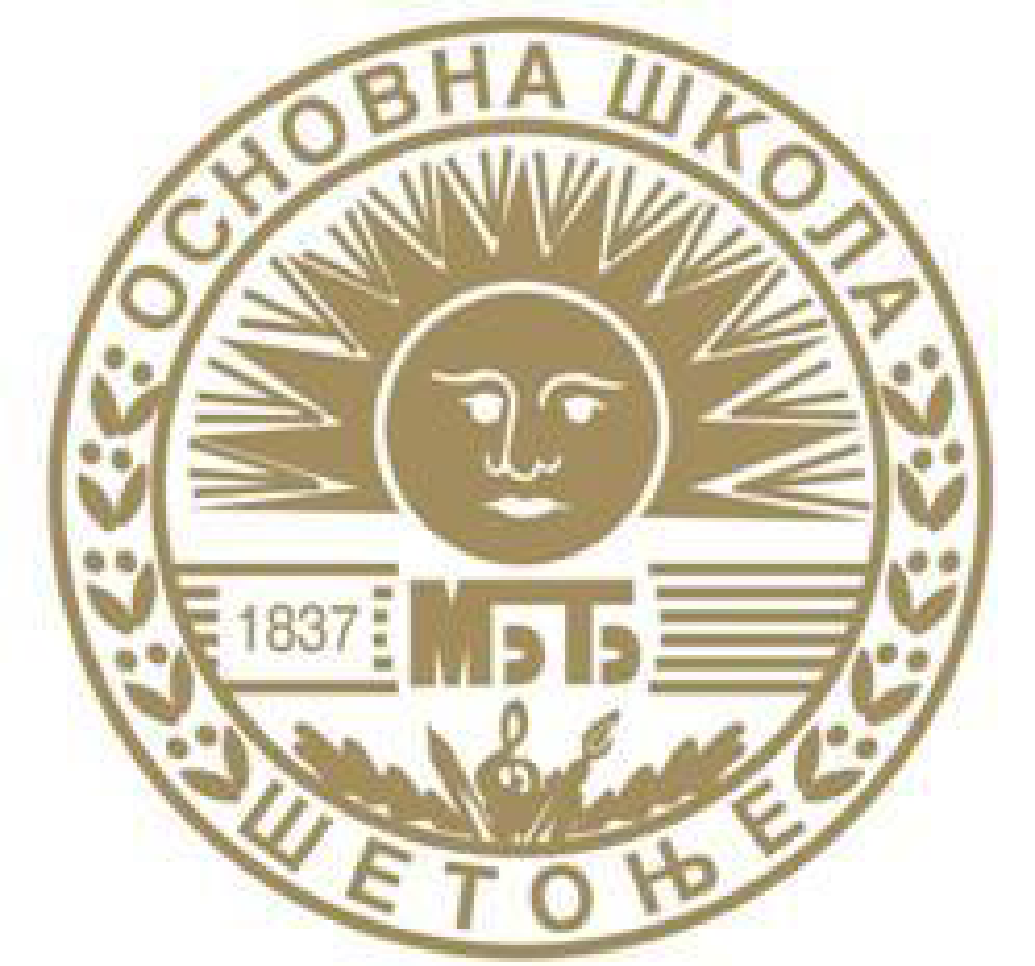 Септембар, 2022.године.1. УВОД		                 Годишњи план рада представља радни инструмент којим се обезбеђује синхронизована, рационална и ефикасно организована делатност свих учесника у реализацији образовно-васпитних активности у току школске године. Годишњим планом утврђује се организација, распоред и динамика остваривања образовноваспитних активности, утврђују носиоци тих активности, обезбеђује праћење остваривања циљева и задатака као и евалуација појединих оперативних програма рада и рада школе у целини. Годишњи план рада урађен је на основу Закона о основама система образовања и васпитања (Службени гласник РС бр. 88/2017, 27/2018-др.закон, 10/2019, 6/2020, 129/2021), важећих подзаконских аката, наставних планова и програма, школског календара, норматива, основа програма рада, упутстава и услова рада школе као и потребаученика и родитеља.              Приликом доношења Годишњег плана рада, пошло се од улоге сваког облика активности (настава, слободне активности, друштвено-користан рад, организација ученика). За целокупан развој ученика предвиђен је њихов допринос у остваривању циљева васпитања и образовања. Да би се ово постигло донети су планови рада који су базирани на избору програмских задатака који омогућавају постизање што више циљева и задатака васпитања и образовања, као и избору одговарајућих садржаја, облика, метода исредстава рада који су најподеснији за њихову организацију.            Након критичке анализе и евалуације рада школе, истакнути су конструктивни предлози на основу којих ће се у наредном периоду планирати рад. Предлози су постали саставни део Годишњег плана рада за наредну школску годину и оперативно ће се разрађивати на конкретне задатке и активности.             Годишњим планом рада је обезбеђена синхронизована, рационална и ефикасно организована делатност свих учесника у раду на реализацији образовно-васпитних активности у току школске године.            Утврђена је организација и динамика остваривања образовно-васпитних активности, одређени носиоци тих активности, омогућено је унапређивање образовног рада, обезбеђено праћење остваривања циљева и задатака као и евалуација стручних, руководећих и управних органа школе.1.1. Полазне основе радаПолазне основе и смернице програмирања образовно-васпитног рада Основне школе „Мирослав Букумировић-Букум“ у Шетоњу, у овој школској години произилазе из основних ставова садржаних у следећим документима, законским и подзаконским актима: 1. Закон о основама система образовања и васпитања ("Службени гласник РС", бр. 88/2017, 27/ 2018 - др. закони, 10/2019, 6 /2020 и 129/2021)2.  Закон о основном образовању и васпитању  („Сл. гласник РС“ бр.88/2017, 27/18-др. закони и 10/2019, 6/2020 и 129/2021)3. Закон о предшколском васпитању и образовању („Службени гласник РС“ бр. 18/2010-48, 101/2017-8, 113/2017-276 (др. закон), 10/2019-3)4. Закон о уџбеницима (“Службени гласник РС”, бр. 27/2018-13);5. Правилници o плану и програму наставе и учења основног образовања и васпитања(са прегледом измена и допуна Службени гласник РС – Просветни гласник бр. 11/2016, 10/2017, 15/2018, 16/2018, 18/2018, 5/2019, 11/2019, 2/2020, 3/2020, 5/2021, 17/2021, 3/2022 )6. Правилник о општим основама предшколског програма („Службени гласник РС- Просветни гласник“, бр. 14/2006);7. Правилник о организацији и остваривању наставе у природи и екскурзије у основној школи („Службени гласник РС“, бр. 30/2019); 8. Правилник о општим стандардима постигнућа – образовни стандарди за крај обавезног образовања (“Службени гласник РС – Просветни гласник”, бр. 5/2010); 9. Правилник о општим стандардима постигнућа за крај основног образовања за страни језик ("Службени гласник РС-Просветни гласник", број 78 од 18. августа 2017.) 10. Правилник о образовним стандардима за крај првог циклуса обавезног образовања за предмете српски језик, математика и природа и друштво (“Службени гласник РС – Просветни гласник”, бр. 5/2011); 11. Правилник о ближим условима за оснивање, почетак рада и обављање делатности основне школе („Службени гласник РС – Просветни гласник", бр 5/2019); 12. Правилник о условима и поступку напредовања ученика основне школе ("Службени гласник РС", бр. 47/94); 13. Правилник о норми часова непосредног рада са ученицима наставника, стручних сарадника и васпитача у основној школи („Службени гласник РС – Просветни гласник", бр. 2/92 и 2/2000); 14. Правилник о дозволи за рад наставника, васпитача и стручних сарадника („Службени гласник РС”бр. 22/2005, 51/2008, 88/2015, 105/2015, 48/2016 и 9/2022); 15. Правилник о стандардима квалитета уџбеника и упутство о њиховој употреби (“Службени гласник РС – Просветни гласник”, бр. 42/2016, 45/2018); 16. Правилник о плану уџбеника (“Службени гласник РС – Просветни гласник”, бр. 9/2016-161, 10/2016-276 (исправка), 10/2017-51, 11/2019-206); 17. Правилник о стандардима компетенција за професију наставника и њиховог професионалног развоја (“Службени гласник РС – Просветни гласник”, бр. 5/11) 18. Правилник о степену и врсти образовања наставника и стручних сарадника у основној школи („Службени гласник РС – Просветни гласник", бр. 11/2012-1, 15/2013-9, 2/2016-1, 10/2016-275, 11/2016-552, 2/2017-1, 3/2017-12, 13/2018-62, 11/2019-206, 2/2020-37, 8/2020-597, 16/2020-22, 19/2020-1, 3/2021-54, 4/2021); 19. Правилник о степену и врсти образовања наставника који изводе образовно васпитни рад из изборних предмета у основној школи ("Службени гласник РС - Просветни гласник", 11/2012-7, 15/2013-10, 10/2016-275, 11/2016-552, 2/2017-1, 11/2017-179, 16/2020-22, 3/2021-55 20. Правилник о сталном стручном усавршавању и стицању звања наставника, васпитача и стручних сарадника (Службени гласник РС – Просветни гласник бр.109/2021); 21. Правилник о програму свих облика рада стручних сарадника ("Службени гласник РС – Просветни гласник", бр. 5/12 и 6/2021); 22. Правилник о стандардима квалитета рада установе („Службени гласник РС“, бр. 14/2018); 23. Правилник о стандардима компетенција директора установа образовања и васпитања („Службени гласник РС“, бр. 38/13);24. Правилник о оцењивању ученика у основном образовању и васпитању („Службени гласник РС“, бр. 34/2019, 59/2020, 81/2020); 25. Правилник о протоколу поступања у установи у одговору на насиље, злостављање и занемаривање („Службени гласник РС“, бр. 46/2019, 104/2020); 26. Правилник о поступању установе у случају сумње или утврђеног дискриминаторног понашања и вређања угледа, части или достојанства личности („Службени гласник РС, бр. 65/18);27. Правилник о обављању друштвено-корисног, односно хуманитарног рада („Службени гласник РС, бр. 68/18);28. Правилник о ближим упутствима за утврђивање права на индивидуални образовни план, његову примену и вредновање („Службени гласник РС, бр. 74/18);29. Правилник о додатној образовној, здравственој и социјалној подршци детету, ученику и одраслом („Службени гласник РС, бр. 80/18);30. Правилник о ближим условима за остваривање и начин осигурања квалитета и вредновање наставе на даљину у основној школи („Службени гласник РС, бр. 74/18);31. Правилник о начину организовања наставе за ученике који су на дужем кућном и болничком лечењу („Службени гласник РС, бр. 66/18);32. Правилник о ученичким задругама („Службени гласник РС, бр. 96/21);33. Правилником о мерама, начину и поступку заштите и безбедности ученика за време боравка у школи  и свих активности које организује школа (бр. 187/18 од 29.3.2018.) 34. Безбедност и здравље на раду (Акт школе бр. 278/17 од 16.5.2017.)35. Препоруке за планирање образовно-васпитног рада у складу са новим програмима наставе и учења за основно образовање и васпитање (Упутство Министарства просвете, науке и технолошког развоја, бр. 1272/2018 од 9.7.2018. године)36. Правилник о календару образовно-васпитног рада основне школе за школску 2022/2023.г. („Службени гласник РС, бр. 5/22)37. Правилник о оцењивању ученика у основном образовању и васпитању ("Сл. гласник РС", бр. 34 од 17. маја 2019, 59 од 22. априла 2020, 81 од 5. јуна 2020)38. Правилник о критеријумима и стандардима за финансирање установе која обавља делатност основног образовања и васпитања("Сл. гласник РС", бр. 73 од 31. августа 2016, 45 од 13. јуна 2018, 106 од 7. августа 2020, 115 од 11.септембра 2020)39. Правилник о садржају и начину вођења евиденције и издавању јавних исправа у основној школи („Службени гласник РС”, бр. 66 од 29. августа 2018, 82 од 28. октобра 2018, 37 од 29. маја 2019 године, 56/2019-3, 112/2020, 6/2021 и 85/2021)40. Стратегије развоја образовања и васпитања у Републици Србији до 2030. године ("Службени гласник РС", број 63 од 23. јуна 2021.)50 . Национална стратегија за младе за период од 2015. до 2025.г. („Службени гласник РС“,бр. 22/2015-45)41. Уредба о каталогу радних места у јавним службама и други организацијама у јавном сектору, („Службени гласникРС“, бр. 81/2017, 6/2018 и 43/2018).42. Оквир дигиталних компетенција – Наставник за дигитално доба 2019. Министарство просвете, науке и технолошког развоја, 2019.43.  Школски развојни план за период 2022. до 2027. године  44. Школски програм за период 2021-2025.године са анексима45.  Резултати добијени процесом самовредновања у шк. 2021/2022.г. 46. Статут школе бр. 573/22 од 16.6.2022. године47. Безбедност и здравље на раду (Акт школе бр. 278/17 од 16.5.2017)48. Акта Министарства просвете, науке и технолошког развоја који ће се користити у школској 2022-2023. години:Системске васпитне и превентивне мере у школској 2022/2023. годину са Прилогом, Министартсво просвете, науке и технолошког развоја број: 601-01-31/2022-20 од 26. августа 2022. године.Обавештење о одлуци Тима за праћење и координисање примене превентивних мера у раду школа која се односи на организацију рада школа почевши од 01. септембра 2022. године са Прилогом, Министартсво просвете, науке и технолошког развоја број: 601-00-00026/1/2022-15 од 18. августа 2022. године.Стручно упутство о формирању одељења и начину финансирања у основним и средњим школама за школску 2022/2023. годину, Министартсво просвете, науке и технолошког развоја број: 601-00-00020/2022-15 од 16. јуна 2022. године.УПУТСТВО за израду акта којим установе образовања и васпитања прописују мере, начин и поступак заштите и безбедности деце и ученика (Службени гласник РС бр. 67  од 20. маја 2022. године)При изради Годишњег плана рада школе узети су у обзир и :Резултати постигнути у образовно-васпитном раду у претходној школској години,Искуства стечена у реализовању програмских задатака претходних година,Особености  и потребе друштвене средине,Сугестије и закључци стручних органа и Школског одбора,Савети и препоруке просветних инспектора и саветника.1.2. Примарни задаци ШколеПримaрни зaдaци усвojeни нa oснoву анализа евалуације извештаја о раду школе, извештаја о самовредновању и вредновању извештаја о реализацији развојног плана су следећи: Континуирано спроводити мере спречавања уношења и преношења Ковид-19 у школама и у складу са одлукама Владе и Министарства реализовати програм образовања и васпитања у Школи.Да у складу са усвојеним Школским програмом за период од школске 2021/2022 до 2025/2026. године, Развојним планом школе за период 2022/2027. године, Правилником о школском календару за основне школе за шк. 2022/2023. годину и важећим Законским и подзаконским прописима и Актима Министарства просвете, науке и технолошког развоја који ће се примењивати у школској 2022/2023. години, изради свој Годишњи план рада школе;Да у складу са одредбама ПРАВИЛНИКА о критеријумима и стандардима за финансирање установе која обавља делатност основног образовања и васпитања и Стручног упутства о формирању одељења и начину финансирања у основним и средњим школама за школску 2022/2023. годину формира разреде-одељења и ангажује све запослене у Школи;Да у овој школској години реализује све програме - облике образовно-васпитног рада прописане Правилницима о плану наставе и учења и програмима наставе и учења од 1. до 8. разреда;Да ће се организација образовно-васпитног рада у свим одељењима остваривати као полудневна наставаДа ће предметна настава у млађим разредима бити заступљена из енглеског језика и верске наставе;Да ће се страни језик енглески језик изучавати oд I до VIII разреда као обавезни наставни предмет;Да ће се  настава француског језика изучавати у V , VI, VII и VIII разреду са по два часа недељно такође као изборни наставни предмет;Да ће се од I до V  разреда остваривати верска настава и од VI до VIII грађанско васпитањеДа се на основу анализе успеха ученика и резултата рада у протеклој школској години у наредном периоду унапреди наставни процес и мотивишу ученици, са циљем пистизања бољих резултата, пре свега припремом и ангажовањем што већег броја ученика на школским такмичењима. Посебну пажњу посветити припремама ученика осмог разреда за полагање завршног испита.Подизање квалитета рада Стручних већа и актива Школе на виши ниво оганизовањем више угледних и огледних часова, уз примену нових знања усвојених на различитим облицима стручног усавршавања;Да се подигне квалитет припреме и извођења наставе из предмета Дигитални свет у 1. до 3. разреду и Пројектне наставе у 4. разреду;Јачати педагошку компетенцију наставника у погледу примене савремених метода, облика и начина рада;Наставити са информатичким описмењавање наставника и применом информационих технологија у настави;Унапређивати добре међуљудске односе и културу понашања у школи и ван ње;Подстицати и развијати социјалне вештине код ученика-конструктивно решавање проблема, толерантно понашање, ненасилна комуникација, солидарност, развијање другарства;Подстицати и развијати демократски дух, осећање припадности колективу и бригу о уређењу школске средине и позитивног става ученика према школи;Развијати капацитете наставника за примену инклузивног образовања;Мотивисање ученика да се у што већем броју укључују у рад ваннаставних активности (секција) и Дечјих и Ученичких организација у Школи;Пружати помоћ и подршку ученицима при избору даљег образовања, обуке и запослења;Посвећивање додатне пажње безбедности и заштити ученика у школи кроз реализацију превентивних активности;Организовати СМАГОШ и радити на томе да драмска секција као и предходних година, уколико еписемиолошки услови дозволе, промовише школу и ван оквира наше школе, гостујући у другим заинтересованим школама са којима ћемо остварити договор током школске године;Даље унапређивати сарадњу породице и школе. Укључивати родитеље у реализацију свих питања образовно-васпитног рада побољшањем рада на одељењским састанцима, индивидуалним разговорима, седницама Савета родитеља школе и током Дана отворених врата;Да се на пословима и радним задацима наставног особља налазе углавном особе које имају воље, енергије и жеље да афирмишу свој рад и рад школе у целини;Редовно пратити реализацију планираних активности које су предвиђене Школским развојним планом и Годишњим планом рада.Организација радаПравилно и савремено је постављена организација рада школе програмирањем и доследним праћењем реализације програма рада свих тела и органа, као и појединаца. Укупна анализа рада и успеха у протеклој школској години, а и раније, показала је да у наредном периоду треба организованије и успешније приступити следећим активностима:- омасовити примену активног учења као ефикаснијег облика рада,- развијати позитиван однос ученика према личној и школској имовини,- увести ученике у технике самосталног рада,- студиозније користити све изворе знања, а посебно дидактичког материјала,- редовно и са квалитетним припремама изводити излете и посете,- још боље организовати припрему ученика за такмичења.У току школске године вршиће се подстицање стручног и педагошког усавршавања наставника, обраде стручних тема у оквиру актива, огледних предавањима и др.Редовна наставаРедовну наставу унапредити према закључцима стручних актива и наставничког већа применом активног учења, наставе уз коришћење мултимедијалне опреме, индивидуализацијом наставе (сходно могућностима). Корелацију вршити између предмета, а нарочито у настави физике-техничког образовања-математике-хемије, друштвених наука, између разредне наставе у млађим и предметне наставе у старијим разредима. Посебан значај мора се посветити тематском планирању градива. Настојаће се на побољшању квалитета ученичких постигнућа у складу са образовним стандардима и унапређивање оцењивања као и на подстицању успешности ученика из осетљивих група и даровитих ученика кроз индивидуализовани приступ.Допунска наставаПри организовању допунске наставе придржавати се јасних педагошких опредељења приликом избора ученика за допунску наставу.Како организација рада не може бити као у редовној настави треба одредити место извођења.Најважније је да се редовно предузимају све педагошке мере ради спречавања неуспеха. Због тога је потребно:- извршити евидентирање ученика код којих се може појавити неуспех (муцавост, дисграфија, емоционални проблеми, дислексија и сл.) и предузети превентивне стручне мере како не би дошло до неуспеха,- допунску наставу изводиће, као и до сада, наставник који ученицима предаје тај предмет,- на часовима допунске наставе применити одговарајући метод и облик рада (индивидуализована настава, употреба разноврсних наставних средстава, очигледност итд.).Додатна наставаНа основу анализе рада и искуства у прошлој школској години активност додатне наставе могу се побољшати и унапредити у циљу развијања изразитих способности ученика. Зато је потребно благовремено:- јасније утврдити критеријуме по којима ће се ученици ангажовати у додатној настави,- додатном наставом обухватити најспособније ученике,- стриктно поштовати правило да један ученик не може бити ангажован додатном наставом из више од два предмета.Припремна наставаПрипремна настава мора да нађе своје место и да се обезбеди довољно времена и часова за њено извођење. Због тога треба да се:- свим ученицима који имају интереса за похађање ове наставе омогући активно учешће на овим часовима,- ученицима детаљније објаснити педагошке аспекте ове наставе.Заштита и унапређење животне срединеБлиже упознати ученике са основним процесима који се одигравају у човековој животној средини, нарочито шта нарушава њену природну равнотежу.Стручни активи ће извршити операционализацију васпитних задатака по наставним областима ради реализације оних садржаја који су дати у наставном плану и програму.Развијање културних и других потреба код ученикаОвај задатак се остварује, између осталог, преко:- систематског изграђивања критеријума о култури,- добро припремљених културних програма за ученике,- добрих програма сваког излета и екскурзије (понашања ученика и њиховог односа према човековој животној средини).Повезивање школе са друштвеном средином- Унапређивање комуникације и сарадње међу свим актерима образовно-васпитног процеса, унапређивањем културе понашања, поштовања и уважавања различитости у школи;- Развијање партнерског односа са родитељима и подстицање едукације родитеља;- Обезбедити учешће и помоћ Месних заједница и Општине у остваривању појединих акција Школе,- Школа ће учествовати у појединим активностима Месних заједница (хуманитарне акције, спортске активности, сусрети села, кроз организовање изложби ђачких радова и маскенбала).Професионална оријентација ученика- Развијати код ученика свест о друштвеној и међусобној повезаности свих облика људског рада;- Развијати љубав према раду као суштинској људској потреби;- Неговати радне навике и радну културу код ученика;- Тумачити ученицима и родитељима неопходност усклађивања жеља, способности и вољних напора за друштвеним потребама и кадровима;- Помоћ и сугестије при попуњавању листе жеља (усклађивање жеља са реалним могућностима ученика);- Помоћ ученицима са посебним потребама у избору занимања.Програмирање радаПрограмирањем васпитно-образовног рада треба извршити селекцију наставних садржаја имајући у виду потребу растерећења ученика од учења непотребних садржаја и већу примену модерније наставне технологије, савремених поступака, увођења ученика у активније технике и процедуре њиховог оспособљавања за самообразовање.Примена савременије технологијеУ организацији редовног наставног процеса доминантнија ће бити примена савремене технологије наставног рада: индивидуализована, активно учење, коришћење мултимедијалне опреме.Осамостаљивање ученика у радуЈедан од задатака коме ће наставнички колектив и стручни органи поклонити посебну пажњу јесте разрада методичких начела, ефикасне организације самосталног рада ученика за економично и продуктивно самостално стицање знања, разрада функције наставника у процесу инструирања ученика за рад, испитивање нивоа развијености радних навика и указивања помоћи у правцу њиховог даљег развијања и учвршћивања. У том циљу радити на:- примени активног учења као ефикаснијег облика рада на што већем броју часова,- изграђивању навика интелектуалног рада, евидентирању личног рада ученика, вежбању ученика у вођењу бележака, прављењу извода, обележавању значајних делова текста;- пружање инструктивне помоћи оним ученицима који наиђу на препреке и тешкоће у самосталном раду у откривању законитости решења и одговора;- упућивање ученика да брже и ефикасније користе изворе знања: каталоге, енцикло-педије, речнике, програмирани материјал.2.УСЛОВИ РАДА ШКОЛЕ2.1. Лична карта школеОснoвна шкoла „Мирослав Букумировић Букум" је организована као установа основног образовања и васпитања и у свом саставу обухвата матичну школу у Шетоњу и три издвојена одељења у Ждрелу, Ћовдину и Везичеву.Школа оставрује припремни предшколски програм у издвојеном одељењу у Ждрелу. Основни подаци о школиРанији називи школеЛетопис школе Летопис школе се води од школске 2012/2013.године. Педагошка организацијаШкола је организована и ради полудневно, у једној смени.2.2. Материјално-технички и просторни услови радаШколски просторШколски простор чине следећи објекти:1. Зграда матичне школе2. Школска зграда у издвојеном одељењу у Ждрелу3. Школска зграда у издвојеном одељењу у Ћовдину4. Школска зграда у издвојеном одељењу у ВезичевуOбjeкти зa oбрaзoвнo-вaспитни рaд, учиoницe и oстaли прaтeћи прoстoр, дaти су у тaбeли:2.3.  Опремљеност наставним средствимаШкола у складу са својим могућностима и могућностима локалне самоуправе сваке године врши набавку нових наставних средстава. Велики део наставних средстава је обезбеђен и радом Ученичке задруге.Наставницима, ученицима и стручним сарадницима је омогућено да користе рачунаре са приступом Интернету. Намештај у учионицама је прилагођен узрасту ученика. Учионице испуњавају услове у погледу здравствено хигијенских мера. На одржавању школског простора раде сви запослени у школи, а посебно техничко особље, пре свега домар школе. Школа од школске 2015/2016.године има кабинете и кабинетску наставу. Кaбинeт инфoрмaтикe, односно дигитална учионица, је вишeнaмeнски. Пoрeд рeaлизaцијe избoрнoг прeдмeтa учитeљи и нaстaвници пojeдинe нaстaвнe сaдржaje могу да рeaлизуjу у тoм кaбинeту кoристeћи oбрaзoвнe сoфтвeрe. Тимe сe oбeзбeђује вeлики стeпeн oчиглeднoсти нaстaвe, a сaмим тим и квaлитeт знaњa учeникa је бoљи.Средства за адаптацију просторија, нова наставна средства, потрошни материјал за извођење наставе, као и средства за уређење кабинета и набавку опреме обезбедила је школа захваљујући Локалној самоуправи. Редовна је дезинфекција и дезинсекција просторија. Треба истаћи да школа не узима материјална средства од родитеља ученика и са том праксом ће да настави.У току школске године биће набављен материјал и средства потребни за што боље остваривање образовно – васпитног рада. На обнављању намештаја  и опреми кабинета ће се и даље радити.У поређењу са претходним годинама опремљеност наставним средствима знатно је боља, међутим неопходна је даља набавка наставних средстава посебно за кабинете хемије и физике.*радних 10 места2.4. Распоред коришћења просторијаПредметна настава изводиће се у кабинетима  и то у: 1 кабинету за српски језик, 1 кабинету за стране језике, 1 кабинету за математику и физику, 1 кабинету за биологију и хемију, 1 кабинету за историју и географију, 1 кабинету за ликовну културу и музичку културу, 1 кабинета за ТИТ и информатичко образовање, 1 фискултурне сале. Разредна наставе изводиће се у 8 учионица, 3 у матичној школи, 2 у подручном одељењу Ждрело, 4 у подручном одељењу Ћовдин, 1 у подручном одељењу Везичево. Припремни предшколски програм биће реализован у прикладно опремљеној учионици, опремљеној адекватним намештајем. Сва подручна одељења у склопу школе поседују терене за мале спортове, као и матична школа. За одређене садржаје програма користиће се библиотека. Школа од 2020.године поседује и летњу учионицу.План коришћења школског простораРаспоред коришћења просторија биће истакнут у холу зграде и доступан ученицима и родитељима. 2.5. Финансијска средстваШкола се финансира из општинског буџета, донација Месних заједница Шетоње, Ждрело, Ћовдин и Везичево, донација.2.6. Грejaњe просторијаУ цeнтрaлнoj шкoли и у подручном одељењу у Ћовдину пoстojи цeнтрaлнo грejaњe, дoк се у пoдручним oдeљeњимa у Ждрелу и Везичеву користе пeћи нa чврстo гoривo.2.7. Здравствено-хигијенски условиПросторни услови су добри, здравствено-хигијенским условима је посвећена посебна пажња.Шкoлe у Шeтoњу, Вeзичeву,Ћовдину и Ждрeлу кoристe сeoски вoдoвoд.Сaнитaрни чвoр пoстojи у свим школама.2.8. Мере за побољшање услова радаНизом акција у сарадњи са локалном самоуправом, месним заједницама и родитељима реновирају се учионице, набављају наставна средства, побољшавају се услови рада и подиже ниво васпитно-образовног рада.2.9.  Друштвена средина у којима школа ради-ресурси локалне срединеШкола има веома добро организовану и развијену сарадњу са локалном заједницом. Зa успeшну рeaлизaциjу васпитно-образовних прoгрaмa шкoлa сaрaђуje сa мeсним зajeдницaмa Шeтoњe, Ћoвдин, Вeзичeвo, Ждрeлo и Бусур, Здравственим центром, Полицијском станицом Петровац, Центром за социјални рад, ОО Јазас, Одредом извиђача Млава, Канцеларија за омладину и спорт, Црвeни крст, Јавно комунално предузеће, полицијска станица.Шкoлa сa пoдручним oдeљeњимa нaлaзи сe у пoљoприврeднoм крajу. Вeлики број рoдитeљa рaди у инoстрaнству, тaкo дa сe o дeци стaрajу бaбe и дeдe или други рођаци који су старатељи. И пoрeд тoгa, шкoлa нeмa прoблeмa у сaрaдњи сa рoдитeљимa/старатељима и oнa je нa зaвиднoм нивoу.Ресурси средине су:Културне установеБиблиотека „Ђура Јакшић“ Петровац на Млави, Домови културе по насељима, Културно-просветни центар Петровац на Млави, Аматерско позориште „Бата Булић“ из Петровца на Млави, Завичајни музеј, Галерија Круг.Образовне установеГимназија „Младост“ у Петровцу, седам основних школа у општини Петровац, ОШ„ Бранко Радичевић“ - Седларе, ОШ „Свети Сава“ - Баточина, OШ „Бранко Ћопић“ Београд, вртић „Галеб“ Петровац на Млави са својим подручним одељењима у Шетоњу и Ћовдину.Физичко окружењеРеке (Млава, Шетоњска река), шуме (листопадне и четинарске), језера (Кореница, Бусурско, Ждрелско), манастири (Горњак, Витовница, Св.Тројица, Миља Везиља), термални извор у Ждрелу, извори питке воде (Шетоњско врело, Дубачица), Хомољске планине (Вукан, Јежевац).Предузећа КЈП„Извор“,„Врело продукт“ Шетоње, фото Дуга, „Каструм“ Петровац на Млави, „Био еко“, „Аутомаркет“ ШетоњеМедијиРТВ „Браничево“, РТВ„Млава“.3. КАДРОВСКИ УСЛОВИ РАДА3.1. Наставни кадар3.2.Ненаставни кадар3.3. Техничко особље■-радници на замени, по уговору и приправници;○ нема прописане квалификације-нестручан/на□-радници на боловању;*-раднице на породиљском одсуству.Напомена: Године радног стажа су наведене за рад у установи на основу прегледа општих података Министарства финансија, Управе за трезор.4. БРОЈНО СТАЊЕ УЧЕНИКА И БРОЈ ОДЕЉЕЊАУ школској 2022/2023.године, школа ће имати следећи број ученика:Прeглeд брoja учeникa и одељењаА) једноразредна одељењаБ) вишеразредна одељењаВ)Број ученика према полној структуриУкупно I-IVУкупноV-VIIIУкупнозашколу I-VIII  Укупнозашколу ППП-VIII           Г)Бројно стање ученика према месту становања-ђаци путнициД) Број ванредних ученикаШкола нема ученике који ванредно похађају наставу.Ђ)  Образовање ученика са сметњама у развојуСтруктура ученика са сметњама у развоју 	Ученици са сметњама у развоју, у складу са образовним потребама, мишљењем интерресорне комисије и сагласношћу родитеља радиће по плановима прилагођавања или по индивидуалним образовним плановима, о чему евиденцију и документацију воде наставници, стручни сарадници, тим за инклузивно образовање.5. ОРГАНИЗАЦИЈА ОБРАЗОВНО-ВАСПИТНОГ РАДА ШКОЛЕ5.1. Организација и реализација образовно-васпитног рада Према одлуци Тима за праћење и коордисање примене превентивних мера у раду школа, настава у шк.2022/2023.г. започеће непосредним васпитним радом, у складу са законом.Настава се остварује се свакодневно кроз непосредни образовно-васпитни рад у простору школе, према усвојеном распореду часова, за све ученике истовремено. Час наставе траје 45 минута.  Остварује се кабинетска наставе, уз поштовање хигијенских мера и других мера заштите  здравља. Тим за обезбеђивање и развој квалитета установе на челу са директором школе периодично ће вршити анализу и доносити закључке са предлозима мера за унапређивање плана и превазилажење евентуалних потешкоћа.Настава ће бити организована уз поптпуно спровођење свих мера стратегије за ублажавање ризика од трансмисије SARS-CoV-2 у школама (употреба маски у простору школе, физичка дистанца, хигијена руку, респираторна хигијена, чишћење и дезинфекција простора, сарадња са надлежном здравственом службом). У циљу подизања епидемиолшке и сваке друге безбедности ученика и запослених током радног дана су појачана су дежурства наставника и запослених у школском објекту (у ходницима, дворишту, на уласку у школу)5.2. Календар образовно-васпитног рада основне школе за школску 2022/2023. годину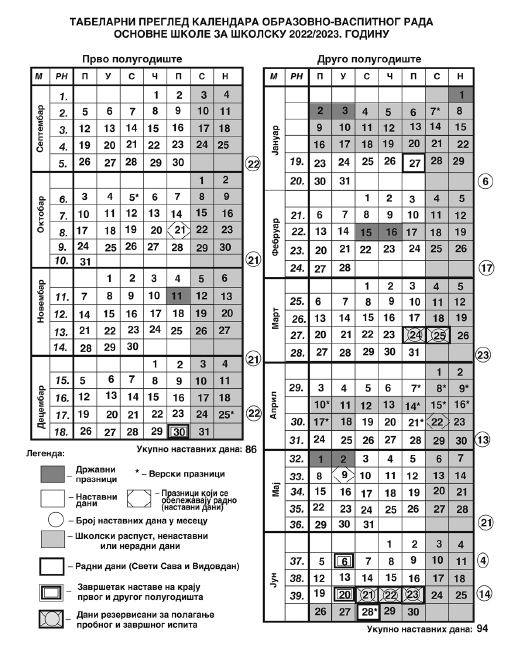 Обавезни и остали облици образовно-васпитног рада, утврђени прописаним планом и програмом за основне школе, планирају се годишњим планом рада. 5.3. Извод из Правилника о календару образовно-васпитног рада основне школе за школску 2022/2023.год.  Настава и други облици образовно-васпитног рада у основној школи остварују се у току два полугодишта. Прво полугодиште почиње у четвртак, 1. септембра 2022. године, а завршава се у петак, 30. децембра 2022. године. Друго полугодиште почиње у понедељак, 23. јануара 2023. године. Друго полугодиште завршава се у уторак, 6. јуна 2023. године за ученике осмог разреда, односно у уторак, 20. јуна 2023. године за ученике од првог до седмог разреда.  Обавезни облици образовно-васпитног рада из члана 1. овог правилника за ученике од првог до седмог разреда, остварују се у 36 петодневних наставних седмица, односно 180 наставних дана. Образовно-васпитни рад за ученике осмог разрeда остварује се у 34 петодневне наставне седмице, односно 170 наставних дана. Образовно-васпитни рад за ученике осмог разрeда остварује се у 34 петодневне наставне седмице, односно 170 наставних дана.У току школске године ученици имају зимски, пролећни и летњи распуст. Зимски распуст почиње у понедељак, 2. јануара 2023. године, а завршава се у петак, 20. јануара 2023. године. Пролећни распуст почиње у понедељак, 10. априла 2023. године, а завршава се у уторак, 18. априла 2023. године. За ученике од првог до седмог разреда, летњи распуст почиње у среду, 21. јуна 2023. године, а завршава се у четвртак, 31. августа 2023. године. За ученике осмог разреда летњи распуст почиње по завршетку завршног испита, а завршава се у четвртак, 31. августа 2023. године. У школи се празнују државни и верски празници, у складу са Законом о државним и другим празницима у Републици Србији („Службени гласник РС”, бр. 43/01, 101/07 и 92/11). У школи се празнује радно -Дан сећања на српске жртве у Другом светском рату, -Свети Сава – Дан духовности, -Дан сећања на жртве холокауста, геноцида и других жртава фашизма у Другом светском рату, -Дан победе и -Видовдан – спомен на Косовску битку. Дан сећања на српске жртве у Другом светском рату празнује се 21. октобра 2022. године, Свети Сава 27. јануара 2023. године, Дан сећања на жртве холокауста, геноцида и других жртава фашизма у Другом светском рату 22. априла 2023. године, Дан победе 9. маја 2023. године и Видовдан ‒ спомен на Косовску битку 28. јуна 2023. године. Свети Сава и Видовдан празнују се радно, без одржавања наставе, а Дан сећања на српске жртве у Другом светском рату, Дан сећања на жртве холокауста, геноцида и других жртава фашизма у Другом светском рату и Дан победе су наставни дани, изузев кад падају у недељу. У школама се обележавају: 8. новембар 2022. године, као Дан просветних радника, 21. фебруар 2023. године, као Међународни дан матерњег језика и 10. април 2023. године, као дан сећања на Доситеја Обрадовића, великог српског просветитеља и првог српског министра просвете.Ученици и запослени у школи имају право да не похађају наставу, односно да не раде у дане следећих верских празника, и то: 1) православци – на први дан крсне славе; 2) припадници исламске заједнице ‒ 21. априла 2023. године, на први дан Рамазанског бајрама и 28. јуна 2023. године, на први дан Курбанског бајрама; 3) припадници јеврејске заједнице – 5. октобра 2022. године, на први дан Јом Кипура; 4) припадници верских заједница које обележавају верске празнике по грегоријанском календару – 25. децембра 2022. године, на први дан Божића; 5) припадници верских заједница које обележавају верске празнике по јулијанском календару – 7. јануара 2023. године, на први дан Божића; 6) припадници верских заједница које обележавају дане васкршњих празника по грегоријанском и јулијанском календару – почев од Великог петка, закључно са другим даном Васкрса (католици – од 7. до 10. априла 2023. године; православни од 14. до 17. априла 2023. године).Школа ће вршити надокнаде наставних дана у којима су остварене екскурзије прве субота након екскурзија. Свечана подела ђачких књижица, односно сведочанстава, ученицима од првог до седмог разреда, на крају другог полугодишта, обавиће се у среду, 28. јуна 2023. године.Ученици осмог разреда полагаће пробни завршни испит у петак, 24. марта 2023. године и у суботу, 25. марта 2023. године, а завршни испит у среду, 21. јуна 2023. године, у четвртак, 22. јуна 2023. године и у петак, 23. јуна 2023. године.Напомена: Према Школском календару за 2022/2023. године неуједначен је број дана. Стога ће се 10.11.2022.(четвртак) настава реализовати по распореду за петак.5.4. Календар осталих значајних активности у школиКалендар осталих значајних активности: 31. 08. 2022. године	        Свечани пријем првака и петака у школу08. 09. 2022. године	Међународни Дан писмености11. 09. 2022. године          Дан пешачења у Србији26. 09. 2022. године          Европски дан језика04. 10. 2022. године	Светски дан заштите животиња05. 10. 2022. године          Светски дан учитеља07. 10. 2022. године	Јесењи крос (трка ''За срећније детињство'')10. 10. 2022. Године         Светски дан менталног здравља15. 10. 2022. године	Светски Дан чистих руку16. 10. 2022. године          Светски дан здраве хране17. 10. 2022. године	Светски Дан борбе против сиромаштва16. 11. 2022. године	Међународни Дан толеранције20. 11. 2022. године	Светски Дан права детета01. 12. 2022. године	Светски Дан борбе против СИДЕ27. 01. 2023.. године	Школска слава – Свети Сава21. 02. 2023. године	Међународни Дан матерњег језика27. 02. 2023. године          Међународни дан борбе против вршњачког насиља 08. 03. 2023. године	Међународни Дан жена14. 03. 2023. године	„Пијада“27. 03. 2023. године	Светски Дан позоришта („Смагош“)02. 04. 2023. године          Светски дан дечје књиге22. 04. 2023. године	Светски Дан планете Земље23. 04. 2023. године	Светски Дан књиге08. 05. 2023. године	Светски Дан Црвеног крстаМај 2023.године	Пролећни кросМај 2023.године	СИМ (Спортске игре младих)04. 06. 2023. године	Дан Школе06. 06. 2023. године	Свечани завршетак наставне године за ученике осмог разредајун 2023. године               Матурско о вече ученика осмог разреда20. 06. 2023. године	Свечани завршетак наставне године 28. јун. 2023. године	Свечана додела диплома и сведочанстава ученицима осмог разреда28. 06. 2023. године	Видовдан, подела ђачких књижица и сведочанстава и завршна свечаност ученика четвртог разреда.Остале значајне активности у школи планиране су програмима рада ученичких организација, слободних активности и стручних органа школе.5.5. Класификациони периоди у школској 2022/2023. години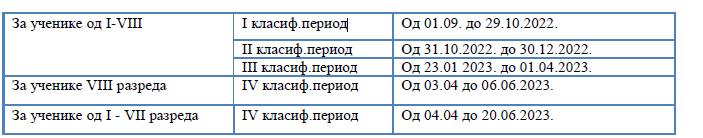 5.6.  Ритам радног дана Број и време рада сменаНаставни процес се у централној школи, као и у подручним одељењима одвија у једној смени, пре подне. Редовна настава почиње у 8.00 часова и завршава се у 14.05 часова.Нaстaвa и други oблици oбрaзoвнo-вaспитнoг рaдa у oснoвнoj шкoли oствaруjу сe у тoку двa пoлугoдиштa. У случају потребе због надокнаде изгубљених часова рад се може организовати и суботом..Распоред звоњења у матичној школи и подручним одељењима5.7. Распоред часоваПрви циклусШетоњеЖдрело ЋовдинВезичевоРАСПОРЕД ЧАСОВА У ДРУГОМ ЦИКЛУСУ ОБРАЗОВАЊА И ВАСПИТАЊАУ ШКОЛСКОЈ 2022/2023. ГОДИНИУ зависности од промене епидемиолошких услова, расположивих кадровских капацитета, аутобуских линија и полазака аутобуса, као и у зависности од распореда часова и слободних дана радника и њихових обавеза у другим школама, директор школе може да промени распоред часова уколико за то постоје оправдани разлози. Распоредом часова ће се тражити оптимална решења која ће, пре свега, одговарати ученицима школе. Сви распореди часова биће доступни ученицима, родитељима ученика и другим чиниоцима који прате живот и рад школе. Замене за одсутне наставнике одређиваће, по правилу, директор, педагог школе и дежурни наставници.5.8. РАСПОРЕД ЧАСОВА ОСТАЛИХ ОБЛИКА ОБРАЗОВНО ВАСПИТНОГ РАДА5.9. РАСПОРЕД ПРИПРЕМНЕ НАСТАВЕ ЗА УЧЕНИКЕ 8. РАЗРЕДА ЗА  ЗАВРШНИ ИСПИТ 5.10. Распоред индивидуалних разговора са наставницима – отворена врата 5.11. Термини Отвореног данаШкола и у школској 2022/2023.години организује Отворени дан. Тог дана родитељи су у прилици да посете часове редовне наставе и упознају се са начином учења и напредовањем њихове деце.Термини отворених врата дати су у табели.5.12. Распоред дежурства наставника за школску 2022/2023. годину5.13. Списак уџбеника и приручникаНаставничко веће школе је на својим седницама на предлог наставника и стручних већа, донело Одлуку и утврдило Списак уџбеника који ће се користити у настави у школској 2022/23.години.Табела уџбеника издавачких кућа који ће се користити у настави за школску 2022/2023годинуОдобрени уџбеници од стране Министарства просвете и Завода за унапређивање образовања и васпитања у складу са предлогом стручних већа.Уџбеници, по разредима и предметима, које је Наставничко веће својом Одлуком утврдило за коришћење у овој школској години, поседују решење којим су одобрени за коришћење у основној школи.Стручно вeћe Oснoвнe шкoлe „Мирослав Букумировић Букум“ у Шетоњу, донело је одлуку да се кoристe слeдeћи чaсoпис зa учeникe:- Витез-Математички лист. 6. План  образовно-васпитног рада6. 1. Годишњи фонд часова обавезних и изборних предметаА)Први циклус основног образовања и васпитања (I – IV разред)ПЛАН НАСТАВЕ И УЧЕЊА ЗА ПРВИ ЦИКЛУС ОСНОВНОГ ОБРАЗОВАЊА И ВАСПИТАЊА*Примењује се на ученике који су уписали први разред основног образовања и васпитања школске 2020/2021. ГодинеОблици образовно-васпитног рада којима се остварују обавезни предмети и изборни програми1 Назив језика националне мањине у школама у којима се настава одржава на матерњем језику националне мањине.2 Реализује се у школама у којима се настава одржава на матерњем језику националне мањине.3 Ученик бира један од понуђених изборних програма.4 Ученик припадник националне мањине који слуша наставу на српском језику може да изабере овај програм али није у обавези.5 Школа реализује ваннаставне активности у области науке, технике, културе, уметности, медија и спорта.* Број часова за ученике припаднике националних мањина** Настава у природи организује се у складу са одговарајућим правилником.ПЛАН НАСТАВЕ И УЧЕЊА ЗА ПРВИ ЦИКЛУС ОСНОВНОГ ОБРАЗОВАЊА И ВАСПИТАЊА*Примењује се на ученике који су уписали  први разред основног образовања и васпитања  школске 2018/2019. године.Облици образовно-васпитног рада којима се остварују обавезни наставни предмети, изборни програми и активности1 Назив језика националне мањине у школама у којима се настава одржава на матерњем језику националне мањине.2 Реализује се у школама у којима се настава одржава на матерњем језику националне мањине.3 Ученик бира један од понуђених изборних програма.4 Ученик припадник националне мањине који слуша наставу на српском језику може да изабере овај програм али није у обавези.5 Пројектна настава je обавезна за све ученике.6 Школа реализује ваннаставне активности у области науке, технике, културе, уметности, медија и спорта.* Број часова за ученике припаднике националних мањина** Настава у природи организује се у складу са одговарајућим правилником.6.2. План наставе и учења – други циклусПЛАН НАСТАВЕ И УЧЕЊА
ЗА ПЕТИ И ШЕСТИ РАЗРЕД ОСНОВНОГ ОБРАЗОВАЊА И ВАСПИТАЊАОблици образовно-васпитног рада којима се остварују обавезни предмети, изборни програми и активности1 Назив језика националне мањине у школама у којима се настава одржава на матерњем језику националне мањине. 2 Реализује се у школама у којима се настава одржава на матерњем језику националне мањине. 3 Обавезне физичке активности реализују се у оквиру предмета Физичко и здравствено васпитање. 4 Ученик бира један од понуђених изборних програма. 5 Ученик бира страни језик са листе страних језика коју нуди школа у складу са својим кадровским могућностима и изучава га до краја другог циклуса. 6 Ученик припадник националне мањине који слуша наставу на српском језику може да изабере овај програм, али није у обавези. 7 Слободне наставне активности школа планира Школским програмом и Годишњим планом рада.Ученик обавезно бира једну активност са листе од три слободне наставне активности које школа нуди. 8 Ваннаставне активности могу да буду: друштвене, уметничке, техничке, хуманитарне, културне, као и друге активности у складу са просторним и људским ресурсима школе. * Број часова за ученике припаднике националних мањинаПЛАН НАСТАВЕ И УЧЕЊА
ЗА СЕДМИ И ОСМИ РАЗРЕД ОСНОВНОГ ОБРАЗОВАЊА И ВАСПИТАЊАОблици образовно-васпитног рада којим се остварују обавезни предмети, изборни програми и активности1 Назив језика националне мањине у школама у којима се настава одржава на матерњем језику националне мањине. 2 Реализује се у школама у којима се настава одржава на матерњем језику националне мањине. 3 Ученик бира један од понуђених изборних програма. 4 Ученик бира страни језик са листе страних језика коју нуди школа у складу са својим кадровским могућностима и изучава га до краја другог циклуса. 5 Ученик припадник националне мањине који слуша наставу на српском језику може да изабере овај програм, али није у обавези. 6 Слободне наставне активности школа планира Школским програмом и Годишњим планом рада.Ученик обавезно бира једну активност са листе од три слободне наставне активности које школа нуди. 7 Ваннаставне активности могу да буду: друштвене, уметничке, техничке, хуманитарне, културне, као и друге активности у складу са просторним и људским ресурсима школе.* Број часова за ученике припаднике националних мањина7. 40-ЧАСОВНА РАДНА НЕДЕЉА И ПОДЕЛА ЗАДУЖЕЊА 7.1. Одељењска старешинства7.2 Број наставника по предметима7.3. Подела предмета и фонда часова на наставнике7.4.  Задужења наставника-вананставне активностиСлободне активности се организују благовременим откривањем, усмеравањем и развијањем способности, сколоности и талената ученика ради остваривања циљева и задатака основног образовања и васпитања.У организовању овог вида наставе користи се групни облик рада и рад у паровима.Ученици се анкетирањем слободно опредељују за врсте слободних активности.Слободне активности организују се од I-VIII разреда где ученици могу бити ангажовани највише са два часа недељно ако је једна од активности спортска.Школа организује следеће слободне активности (секције):7.5. Састави стручних већа већа, актива и тимова у школској 2022/2023. годиниI СТРУЧНА ВЕЋА7.6. Структура 40-часовне радне недеље свих запосленихТабеларни приказ 40-часовне радне недеље свих запослених дат је у наставку:Предметна настава Разредна наставаРадници на одржавању хигијене8.  Динамика остваривања припремног предшколског програмаШколске 2022/2023.године припремни предшколски програм се одвија по програму Године узлета.Полазишта развијања припремног предшколског програма су;У концепцији васпитно-образовног рада, као динамичног, флексибилног, интерактивног, отвореног процеса у функцији развоја детета, део развоја је и припрема за полазак у школу,У схватањима детета, о игри, учењу,У схватањима о улогама детета, одраслог, средине,У програмској орјентацији,У садржајима, активностима,У животном контексту.Циљ васпитно-образовног рада у оквиру припремног предшколског програма је да допринесе:Целовитом развоју детета,Развоју способности,Проширењу искуства,Богаћењу сазнања о себи, другима и свету око себе, а што све чини основ за даље нове облике учења и укључивања у различите токове живота и рада при чему је школа прва степеница.Припремни предшколски програм се остварује у складу са Општим основама, са понуђеним моделима и доприноси физичкој, социјалној, емоционалној и интелектуалној готовости и готовости и мотивацији детета за полазак у школу.У години пред полазак у школу задаци васпитно-образовног рада су:Подстицање осамостаљивања детета,Пружање подршке фифичком развоју,Јачање социо-емоционалне компетенције,Пружање подршке сазнајном развоју,Неговање радозналостиПодстицање креативности и уважавање индивидуалности.Одвија се у оквиру петодневне радне недеље, са 4 сата дневног ангажмана деце у преподневној смени у подручном одељењу Ждрело. Васпитно образовни рад ће изводити васпитач Звездана МиљковићШколска година за полазнике припремног предшколског програма почиње, као и за остале ученике, 1.септембра 2022. године а завршава се 21. јуна2023. године. Предшколски васпитно-образовни програм одвија се у шест активности и то:српски језик,математика,свет око нас,физичко васпитање,ликовно васпитање имузичко васпитање.Деца су дневно ангажована у две активности од чега је једна обавезно вештина.Српски језик је заступљен два пута недељно, математика такође два пута, свет око нас једанпут, физичко васпитање и ликовна култура два пута, музичка култура једанпут.У подручном одељењу Ћовдин Школа уступа учионици Предшколској установи „Галеб“, за реализацију предшколског програма.9.  ПРОГРАМИ И ПРОЈЕКТИ КОЈИ СЕ РЕАЛИЗУЈУ У ШК. 2022/2023. ГОДИНИ9.1.	Пројекат „Основи безбедности деце“Пројекат „Основи безбедности деце“ ће се реализовати и у школској 2022/2023. години. Као и претходних година, реализоваће се са ученицима првог, четвртог и шестог разреда, у матичној школи и издвојеним одељењима. Школа ће активности из овог пројекат спроводити у сарадњи са Полицијском управом Петровац на Млави.Пројекат ће обухватати предавања која се односе на следеће теме:•	Безбедност деце у саобраћају•	Полиција у служби грађана•	Насиље као негативна друштвена појава•	Превенција и заштита деце од опојних дрога и алкохола•	Заштита од пожара•	Безбедно коришћење интернета и друштвених мрежаДо тренутка усвајања Годишњег плана, нису познати детаљи о условима реализације.9.2. Програм «Безбедност деце у саобраћају » У складу са дописом Агенције за безбедност саобраћаја Републике Србије  бр. 221-06-00-5/2021-01.1 од 29.8.2022. а који се односи на подршку установама образовања и васпитања и родитељима ученика у области заштите деце у саобраћају, током школске 2022/2023.године реализоваће се програм « Безбедност деце у саобраћају.  Циљ програма је васпитање и подизање свести ученика о  опасностима у саобраћају, саобраћајној култури. Школа ће у у складу са расположивим ресурсима, предвиде активности које су усмерене на заштиту деце у саобраћају и да активно сарађују са родитељима у погледу информисања и заједничких активности у овој области. Бесплатни материјали доступни су на сајту www.pazljivko.rs9.3. Пројекат „Учимо сви заједно“ Циљ пројекта је повећање осетљивости за проблеме и пружање подршке ученицима са ИОП-ом кроз  стручно усавршавање наставника за област инклузивног образовањаНазив обука „Наставници као носиоци квалитетног образовања за сву децу”Обука се реализује у оквиру пројекта „Унапређени равноправни приступ и завршавање предуниверзитетског образовања за децу којој је потребна додатна образовна подршка“ који реализују Министарство просвете, науке и технолошког развоја и УНИЦЕФ, уз подршку Европске уније.Обука је део свеобухватног програма јачања капацитета запослених у образовању који се реализује кроз различите активности, пратећи савремени концепт јачања капацитета. Сама обука састоји се из три тренинг модула, од којих се први реализује путем интернета, а други и трећи модул комбиновано (путем интернета и уживо).Активности које ће се реализовати: 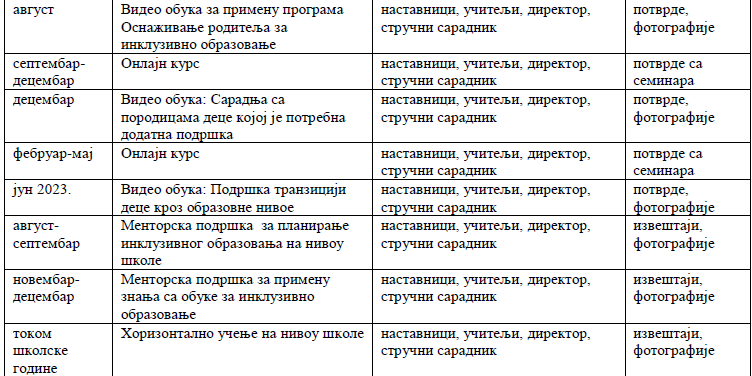 10. ПЛАНОВИ И ПРОГРАМИ СТРУЧНИХ ОРГАНА ШКОЛЕ И ПЕДАГОШКОГ КОЛЕГИЈУМАУ складу са одредбама Закона и Статута школе, у школској 2022/2023. години Школа ће имати следеће стручне органе школе: Наставничко веће; Одељењска већа; Стручно веће за разредну наставу; Стручно веће за области предмета (Стручно веће за област друштвено- језичких предмета, Стручно веће за област природно-математичких предмета, Стручно веће за област вештина и уметничких предмета); Стручни актив за развојно планирање; Стручни актив за развој школског програма и Педагошки колегијум. Стручни органи у школи баве се стручним питањима како из васпитно-образовних области тако и организацијом и питањима из свог делокруга рада. Основ за израду планова рада истих дефинисан је одредбама:Законa о основама система образовања и васпитања,Закона о основном образовању и васпитању,Статута школе, иУсвојеног Школског програма за период 2021-2025. године.10. 1. План и програм рада Наставничког већаНaстaвничкo вeћe je oснoвни стручнo-пeдaгoшки oргaн шкoлe и чинe гa сви нaстaвници, стручни сaрaдници и дирeктoр Шкoлe.Нaстaвничкo вeћe кooрдинирa, прaти, врeднуje и oцeњуje рaд oстaлих стручних oргaнa у шкoли, кao и рaд пojeдинaцa и прeдузимa мeрe дa oни oствaруjу свoje зaдaткe у склaду сa Зaкoнoм и прoписимa o рaду oснoвнe шкoлe.Свojoм укупнoм дeлaтнoшћу пoмaжe рaд Шкoлскoг oдбoрa и Сaвeтa рoдитeљa шкoлe.Нaстaвничкo вeћe рaди у сeдницaмa a зa успeшaн рaд и извршaвaњe зaдaтaкa одговорни су дирeктoр шкoлe и стручни сaрaдник.Сeдницe Нaстaвничкoг вeћa зaкaзуje и њимa рукoвoди дирeктoр шкoлe.Прeдлoг днeвнoг рeдa припрeмa дирeктoр шкoлe у сaрaдњи сa стручним сaрaдником или другим члaнoвимa вeћa oдгoвoрним зa пojeдинa питaњa днeвнoг рeдa.Сeдницoм мoжe дa рукoвoди и другo лицe кoje je члaн нaставничкoг вeћa кoje oдрeди дирeктoр шкoлe, кaдa je oн личнo спрeчeн или je oдсутaн.Зaписник сa сeдницe Нaстaвничкoг вeћa вoди члaн вeћa кoгa oдрeди дирeктoр Шкoлe.Задаци и делокруг већа су:да организује васпитно-образовни рад и утврди његове резултате,да утврђује садржаје Наставног плана и програма и прати њихову реализацију,да прати и врши анализу успеха ученика на полугодишту и на крају године,да организује стручно, методичко и педагошко усавршавање наставника,врши поделу одељенских старешинстава, руководиоце стручних актива, ученичких организација, годишњих задужења наставника, формирање комисије, формирање одељења, смена и др.,организује и прати рад Одељенских већа, Одељенских старешина и Стручних актива.ПЛАН РАДАНаставничког већа Основне школе „Мирослав Букумировић-Букум“ у Шетоњу за школску 2022/2023. годину10.2. План и програм рада Одељењских већаОдељењска већа постоје за разреде од I до IV и од V до VIII разреда.Одељењско веће је стручни орган основне школе који чине сви наставници једног разреда и по потреби стручни сарадници у школи.Задаци већа су да:анализира и утврђује успех ученика у настави, допунском и додатном раду и слободним активностима, као и резултате које они постижу у осталим облицима васпитно-образовног рада;повремено посматра владање ученика и изриче похвале, награде и васпитно-дисциплинске мере;непосредно организује и остварује образовно-васпитни рад у одељењу;разматра резултате рада наставника;остварује увид у резултате рада и владања ученика, анализира резултате које ученици постигну на крају тромесечја, полугодишта и на крају године;предузима мере за усклађивање рада ученика у процесу образовања и васпитања у одељењу;утврђује, на предлог предметног наставника, оцену из предмета на основу укупних резултата рада, а оцену из владања на основу понашања ученика;похваљује и награђује ученике;изриче васпитно-дисциплинске мере из своје надлежности;предлаже Наставничком већу план усавршавања наставника, програм екскурзија, такмичења и слично;врши избор ученика за такмичење на предлог предметног наставника;врши избор ученика за које треба организовати допунски и додатни рад, на предлог предметног наставника;обавља и друге послове који су му законом, општим актом и одлуком директора Школе стављени у надлежност.Одељењско веће за свој рад одговара Наставничком већу.Одељенска већа раде у седницама у којима председава изборни председник већа (ако је у питању разредно веће), односно разредни старешина (ако је седница одељенског већа).Одлуке се доносе већином гласова и обавезне су за све чланове већа.Чланови одељењских вeћa зa разредну наставу-први циклус су:Јовић Снежана, Арсић Драгана, Станковић Сузана, Гајић Невенка, Миладиновић Виолета, Илић Снежана, Слађана Милановић, Миља Серафимовић, Обрадовић Бранкица, Сања Миловановић, Милош Антић, Бранкица Николић, Марија Савић.Чланови одељењских вeћa зa предметну наставу-други циклус су: Милић Владан, Милићевић Зоран, Соколовић Данијела, Лидија Перић, Тодоровић Зоран, Чаликијан Маја, Симеоновић Траиловић Тања, Станисављевић Весна, Грујин Иван, Сања Миловановић, Александар Траиловић, Биљана Марковић, Владан Скуратенко, Милош Антић.Састанцима руководи стручни сарадник или председник одељењског већа.10.2. 1. План рада Одељенског већа првог циклуса основног образовања и васпитања10.2. 2. План рада Одељењског већа другог циклуса основног образовања и васпитања10.3.  План и програм рада Стручних већа из области предметаСтручни активи се баве искључиво стручним питањима из појединих наставних области и реализују следеће задатке:доносе план рада већа и врше избор председника већа,утврђују методологију планирања,врше избор дидактичког материјала и средстава за рад,врше избор уџбеника и приручника,врше избор и распоред наставног градива,врше поделу часова по предметима,анализирају успех у својој области, заузимају ставове и уједначавају критеријуме,врше избор стручне литературе и дечје штампе и предлажу претплату ученика на исту,планирају стручно усавршавање и држање одређених предавања10.3.1. Програм рада Стручног већа за разредну наставуНАПОМЕНЕ: Последње три седмице су планиране за реализацију преосталих  наставних садржаја, провере ученика, тестирања, евалуацију и оцењивање.10.3. 2. Прoгрaм рaдa стручнoг вeћa прирoдне групе прeдмeтaСтручно веће чине наставници: математике, физике, хемије, биологије, географије, информатика и рачунарства.10.3. 3. Прoгрaм рaдa стручнoг вeћa друштвeно-језичке групe прeдмeтaСтручно веће чине наставници: српског језика, историје, верске наставе, енглеског језика, француског језика10.3.4. Прoгрaм рaдa стручнoг вeћa вештинаСтручно веће чине наставници: ликовне културе, музичке културе, техничког и информатичког образовања и физичког васпитања.10.4.  План и програм рада Педагошког колегијумаПeдaгoшки кoлeгијум чинe сви прeдсeдници стручних aктивa. Педагошки колегијум у сaрaдњи сa дирeктoрoм разматра питања и заузима ставове у вези са следећим пословима:стара се о осигурању квалитета и унапређивању васпитно-образовног рада;стара се о остваривању развојног плана установе;организује педагошко-инструктивни увид и надзор и предузима мере за унапређивање и усавршавање рада наставника и стручних сарадника;планира стручно усавршавање запослених.10.5. План и програм Стручног актива за развојно планирањеПлан и програм рада Стручног Актива за развојно планирање се базира на областима развоја у Развојном плану и прати динамику плана активности области.Глобални програм рада Стручног Актива за развојно планирање за школску 2022/23.годину је следећи: АКЦИОНИ ПЛАН ШКОЛСКОГ РАЗВОЈНОГ ПЛАНИРАЊА10.6. Стручни актив за развој школског програмаПрoгрaм рaдa Стручног актива за развој школског програма11.	ГОДИШЊИ ПЛАНОВИ РАДА ШКОЛСКИХ ТИМОВА И ДЕЧЈИХ И УЧЕНИЧКИХ ОРГАНИЗАЦИЈА У ШКОЛИУ складу са одредбама Законa о основама система образовања и васпитања, прописано је да Школа може да има своје организације деце и ученика, а може да се повезује и са организацијама деце и ученика ван школе (организација горана, планинара, извиђача и сл.), у складу са Законом.Одредбама Закона о основама система образовања и васпитања прописано је да директор школе у складу са потребама и могућностим школе образује Тимове. Тим чине представници запослених, родитеља, односно других законских заступника, ученичког парламента, јединице локалне самоуправе, односно стручњака за поједина питања.У складу са наведеним Законским одредбама у Школи су образовани:Тимови: Тим за инклузивно образовањеТим за самовредновањеТим за обезбеђивање квалитета и развој установеТим за развој међупредметних компетенција и предузетништваТим за заштиту од дискриминације, насиља, злостављања и занемаривањаТим за професионални  развојТИМОВИ ЗА ОСТВАРИВАЊЕ ОДРЕЂЕНОГ ЗАДАТКА, ПРОГРАМА ИЛИ ПРОЈЕКТАТим за професионалну оријентацију ученикаТим за подршку ученицима из осетљивих групаТим за заштиту здрављаТим за израду летописаТим за организацију културних активности школеТим за планирање екскурзије и наставе у природи, излета, посетаТим за маркетинг школеТим за школски спорт   и спортске активностиТим за заштиту животне срединеТим за прилагођавање  ученика школском животуТим за уређење школског простора и естетски изглед просторијаТим за израду пројекатаТим за израду извештаја и годишњег плана рада школеДечје и ученичке организације:Ученички парламентДечји савезПодмладак Црвеног крстаВршњачи тим11.1. Годишњи план рада Тима за самовредновање квалитета рада школеПлан рада Тима за самовредновање квалитета рада школе у шк. 2022/2023.г. Посебан план самовредновања одабране кључне области на основу одређених индикатора којима ће се пратити оствареност стандарда дат је у прилогу.11.2.  Тим за заштиту од дискриминације, насиља, злостављања и занемаривањаПолазне основе за рад овог Тима прописане су ПРАВИЛНИКОМ о протоколу поступања у установи у одговору на насиље, злостављање и занемаривање (у даљем тексту: Правилник опротоколу, "Сл. гласник РС", бр. 46/2019 и 104/2020).Тим разматра, анализира и допуњује постојћа акта школе донета у складу са „УПУТСТВОМ за израду акта којим установе образовања и васпитања прописују мере, начин и поступакзаштите и безбедности деце и ученика“ (Службени гласник РС бр. 67 из 2022., од 20. маја 2022. године).Циљ рада Тима:Учинити школску средину што безбеднијим и подстицајнијим местом за сву децу и ученике. Задаци рада тима за заштиту јесу  да:1) припрема програм заштите;2) информише децу и ученике, запослене и родитеље о планираним активностима и могућности тражења подршке и помоћи од тима за заштиту;3) учествује у обукама и пројектима за развијање компетенција запослених потребних за превенцију и интервенцију у ситуацијама насиља, злостављања и занемаривања;4) предлаже мере за превенцију и заштиту, организује консултације и учествује у процени ризика и доношењу одлука о поступцима у случајевима сумње или дешавања насиља, злостављања и занемаривања;5) укључује родитеље у превентивне и интервентне мере и активности;6) прати и процењује ефекте предузетих мера за заштиту деце и ученика и даје одговарајуће предлоге директору;7) сарађује са стручњацима из других надлежних органа, организација, служби и медија ради свеобухватне заштите деце и ученикаод насиља, злостављања и занемаривања;8) води и чува документацију;9) извештава стручна тела и орган управљања.11.3. Тима за инклузивно образовање11.3.1. План рада Тима за инклузивно образовање11.3.2. Акциони план за планирање, организовање и спровођење Завршног испита за ученикеса сметњама у развоју и инвалидитетом и ученике из социјално нестимулативних средина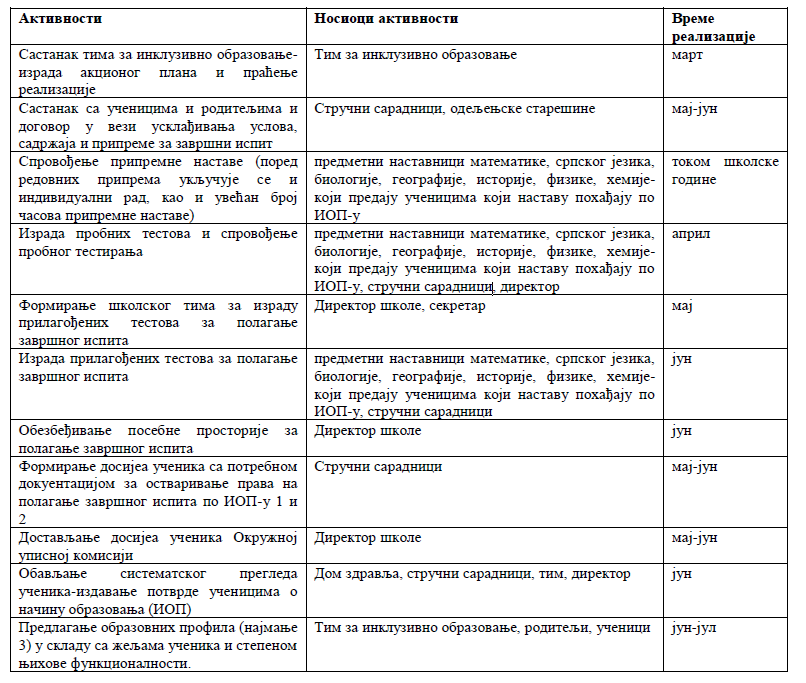 11.3.3. План транзиције ученика који се образују по мерама подршке11.4. Тима за развој међупредметних компетенцијаЦиљ оријентације ка општим међупредметним компетенцијама и кључним компетенцијама је динамичније и ангажованије комбиновање знања, вештина и ставова релевантних за различите реалне контексте који захтевају њихову функционалну примену.Опште међупредметне компетенције заснивају се на кључним компетенцијама, развијају се кроз наставу свих предмета, примењиве су у различитим ситуацијама и контекстима при решавању различитих проблема и задатака и неопходне свим ученицима за лично остварење и развој, укључивање у друштвене токове и запошљавање и чине основу за целоживотно учење.Опште међупредметне компетенције за крај основног образовања и васпитања у Републици Србији су:1) компетенција за учење;2) одговорно учешће у демократском друштву;3) естетичка компетенција;4) комуникација;5) одговоран однос према околини;6) одговоран однос према здрављу;7) предузимљивост и оријентација ка предузетништву;8) рад са подацима и информацијама;9) решавање проблема;10) сарадња;11)дигитална компетенција.11.5. Тима за професионални развој запослених11.6. Тима за обезбеђивање квалитета и развој установе11.7. Тим за маркетинг школеНадлежности тима1) Учешће у организацији, пр  аћење и архивирање различитих активности у оквиру и изван школе:
2)  Сарадња са јавним и локалним телевизисјким и радио станицама – Учешћа ученика у различитим  концертима, јубилејима, приредбама и осталим активностима
3) Праћење различитих такмичења ученика на свим нивоима
4) Извештавање и обавештавање ученика и родитеља путем електронских медија (датуми уписа ученика, полагања пријемних испита, објављивање резултата, термине испита и др. Важне информације)
5) Снимање и фотографисање активности
6) Ажурирање сајта школе, Фејсбук странице11. 8.Тим за израду летописа*План рада тимова за остаривање посебних програма, пројеката или задатка чине прилог Годишњег плана рада школе. 11.9. Ученичке организацијеПрoгрaми рaдa учeничких oргaнизaцијaУ циљу штo пoтпунијeг друштвeнoг вaспитaњa учeникa, oснoвнa шкoлa oмoгућaвa друштвeним oргaнизaцијaмa дa oснивajу свoje пoдмлaткe.Oд друштвeних oргaнизaцијa у oснoвнoj шкoли сe мoгу oргaнизoвaти.11.9. 1. Програм рада Ученичког парламентаОПШТИ ЦИЉ: оспособљавање ученика за живот и рад у демократском друштву, за активно учешће у животу и раду школе и активну улогу у сопственом образовању и васпитању.ЗАДАЦИ:да ученици добију информацију о њиховим правима и обавезама и другим питањима која су од посебног значаја за њихово школовање,оспособити ученике за самостално и слободно изношење мишљења, предлога, сугестијаактивно учешће у животу и раду школеактивну улогу у сопственом образовању и васпитањукреативно изражавањедоношење важних одлука, сарадњу и договор са другимаусмерити развој ученика у правцу развоја демократских вредности – самоинцијатива, самопоуздање, одлучност, одговорност, поштовање других и њихових права.Ученички парламент чине по два представника сваког одељења седмог и осмог разреда.Ученички парламент се бира сваке године и има председника.Ученичким парламентом руководи педагог школе Јелена Вучета.Ученички парламент се бави следећим питањима и активностима:даје мишљење и предлоге стручним органима, Школском одбору, Савету родитеља и директору школе о правилима понашања у школи, годишњем програму рада, школском развојном плану, слободним и ваннаставним активностима, о учешћу на спортским и другим такмичењима и организацији свих манифестација ученика у школи и ван ње,разматра однос и сарадњу ученика и наставника,обавештава ученике о питањима од посебног значаја за њихово школовањеСастав Ученичког парламентаПредседник Ученичког парламента је : Хелена Ђорђевић. План рада ПарламентаСептембарКонституисање Ученичког парламента за школску 2022/2023. годину и упознавање са Пословником о раду ученичког парламентаИзбор председника, заменика и избор представника Ученичког парламента који ће учествовати у раду Школског одбораУпознавање са планом и програмом Ученичког парламента и са важним документима школеДавање мишљења о Програму ученичких екскурзија од петог до осмог разреда на предлог Одељењског већаИнформисање и укључивање ученика у програм професионалне орјентацијеАкције парламента – договор о покретању и реализацијиПредлог активности Дечије недељеРазматрање безбедносног стања и примене мера заштите здрављаРазматрање правила понашања у школиДоговор о раду Ученичког парламентаУнапређење школе-предлози ученикаОктобарУкључивање Ученичког парламента у реализацију програма обележавања Дечје недељеОрганизовање и ангажовање у превенцији заштите здравља „ Дечја права и одговорност ”Безбедност ученика (анализа дежурстава за протекли месец)Хуманитарне акцијеВолонтерство и волонтерске акције – вршњачка помоћ ученицима са тешкоћама у учењуУчествовање у самовредновању рада школеНовембарРазматрање успеха и владања, предлагање мера и активности за превазилажење тешкоћаБезбедност ученика (анализа)Међусобна комуникација и сарадња наставник – ученик – стручни сарадник и атмосфере у школиПокретање школског пројекта по избору чланова и поделаодговорностиДецембарУченички парламент у борби против АИДС-аРад на неговању моралних вредности и поштовању и неговању хуманих односа; рад на стварању радне и еколошки здраве атмосфере у школиПрофесионална оријентација (укључивање ученика у процес)ФебруарСумирање резултата акција Ученичког парламентаАнализа успеха на крају првог полугодиштаАнализа примене предложених мера за побољшање успеха и владања ученика у школи и предлагање нових мера-изостајање ученикаРазматрање мишљења и предлога чланова парламента о избору уџбеника за наредну школску годинуОбележавање Дана безбедног интернетаПо потреби и интересовању ученика одржавање радионицаМарт/АприлУчешће ученика на општинским и регионалним такмичењимаРазговор о предстојећем завршном испиту за ученике осмог разредаАнгажовање Вршњачког тима програма „Школа без насиља“Акција солидарностиУчешће у раду и животу школе – у сусрет пролећуМајРазматрање успеха ученика од првог до осмог разредаРазматрање резултата школских и општинских такмичењаАкција уређења школе; организовање активности-излета, спортских такмичења,Припремна настава за полагање пријемног испита за ученике VIII разреда, полагање квалификационог испита и упис у средње школеНајбољи ученици осмог разреда и предлози за ђака генерацијеЈуниАнализа резултата рада Ученичког парламентаОбележавање Дана школеПредлози за побољшање рада школе-Давање мишљења на предлог измена и допуна Школског програма за други циклус (за наредну школску годину)-Давање мишљења на предлог измена и допуна Школског развојног плана Анкета о слободним активностима за следећу школску годинуИзрада програма рада ђачког парламента за следећу школску годинуНаведени програм биће допуњен темама актуелним у току школске године. О састанцима и активностима евиденцију водe председник парламента и педагог.11.9.2. Прoгрaм рада Дeчиjег сaвeза Дoлaскoм у шкoлу учeници првoг рaзрeдa пoстajу члaнoви Дeчиjeг сaвeзa.Приjeм у Дeчиjи сaвeз врши сe нa пoчeтку шкoлскe гoдинe и сaдржaj рaдa oствaруje сe крoз рaд сa учeницимa нa чaсoвимa oдeљeнских зajeдницa oд првoг дo чeтвртoг рaзрeдa.Дeчjи сaвeз кao друштвeнa и вaспитнa oргaнизaцијa oснoвнe шкoлe имa зa циљ дa дoпринoси друштвeнo-мoрaлнoм рaзвojу дeцe, срeћнoм дeтињству и припрeми зa живoт у сaврeмeнoм друштву. Зaдaци Дечијег Савеза су:дa ствaрa oкoлнoсти и вaспитнe ситуaцијe у кojимa ћe дeтeту бити приступaчнo нajбoљe oствaрeњe у култури умeтнoсти, спoрту и тд.дa ствaрa услoвe и рaзнoврснe oргaнизaциoнe фoрмa зa игру дeцe, бoгaтo дружeњe и пoдстицaњe рaзвoja њихoвих ствaрaлaчких спoсoбнoсти,дeци oбeзбeђуje културнo прoвoђeњe слoбoднoг врeмeнa и дa зaдoвoљaвajу њихoву интeлeктуaлну рaдoзнaлoст,дa oкупљa и oргaнизуje дeцу у њихoвoм слoбoднoм врeмeну друштвeним и пeдaгoшки прихвaтљивим прoгрaмимa,дa пoдстичe дeцу дa трaгajу зa нoвим зaнимaњимa,дa сe бoрe зa живoтнe ситуaцијe у кojимa ћe сe прoширивaти интeгритeт дeчjих личнoсти,дa им oмoгући дa сaзнajу и цeнe врeднoст живoтa.Oснoвнa нaчeлa Дeчиjeг сaвeзa су: слoбoдa избoрa и дoбрoвoљнo укључивaњe у aктивнoсти гeнeрaцијaмa и мeђу гeнeрaцијaмa пoвeзaнoсти унутaр дeчиje oргaнизaцијe и сa oдрaслимa, дeмoкрaтичнoст приступa свим прoгрaмимa схвaтaњa дeчиje игрe кao oснoвнoг принципa, дoслeднoст у пoштoвaњу хумaних, нaучних, eстeтских и других критeријумa, при избoру прoгрaмa, вaспитaњa дeцe нa дoкaзaним културним, мoрaлним и сoцијaлним врeднoстимa, кoмуникaцијaмa и пoвeзaнoст свe дeцe. Прoгрaмoм су прeдвиђeнe aктивнoсти у oквиру свих пoдручja:oднoс дeтeтa прeмa ствaримa,oднoс дeтeтa прeмa прирoди,oднoс дeтeтa прeмa људимa,oднoс дeтeтa прeмa aктивнoстимa,oднoс дeтeтa прeмa цивилизaциoнoj и културнoj бaштини,oднoс дeтeтa прeмa сaмoм сeбиАвгуст-Септембар-Припрема за полазак ђака првака-Пoмoћ учeницимa сa слaбиjим мaтeриjaлним стaњeм oкo нaбaвкe књигa и шкoлскoг прибoрa.-Усвajaњe прoгрaмa рaдa и избoр сaвeтa рoдитeљa дeчjeг сaвeзa-Припрeмa зa Дeчиjу нeдeљу.Oктобар -Свeтски дaн дeтeтa,-Дeчиja нeдeљa, прoгрaм дoбрoдoшлицe и свeчaнo oбeлeжaвaњe пријeмa дeцe у први рaзрeд-Прикупљaњe сeкундaрних сирoвинa.Новембар/Децембар-Дeчиje игрe бeз грaницa oд првoг дo чeтвртoг рaзрeдa-кроз посету подручним одељењима,-Припреме за нoвoгoдишње радости-Пoмoћ сирoмaшним другoвимa шкoлa (прикупљaњe oдeћe,  нoвчaних прилoгa и oбилaзaк бoлeсних другoвa)Jануар, Фебруар, Март и Aприл-Kултурнo ствaрaлaштвo дeцe,-Бирaмo пeсму oдeљeњa, oднoснo шкoлe – нaстaвник музичкe културe-прослава шкослке славе-Сaкупљaчкe aкциje-Реализовање Ускршње изложбе јаја-Сачувајмо животну средину-Посета позоришту, биоскопу, зооврту, СМАГОШ-уМај и Јун-Прoслaвa Дaнa шкoлe,-Спортске активности-Предлози ученика за програм рада Дечијег савеза за наредну годину.11.9.3. Програм рада подмладка Црвеног крстаOвa oргaнизaциja oбухвaтa свe учeникe шкoлe.У свoм рaду тeснo сaрaђуje сa oпштинскoм oргaнизaциjoм Црвeнoг крстa.Септембар -Активирaњe и oбнoвa рaдa у oснoвним oргaнизaциjамa,-Прикупљaњe члaнaринe,-Обeлeжaвaњe нeдeљe бeзбeднoсти у сaoбрaћajу,Посета саобраћајца ученицима I разреда-предавање.Oктобар-Рeaлизaциja aкциje Дeчиje нeдeљe,-Оргaнизoвaњe хумaнитaрнo–рeкрeaтивнe мaнифeстaциje-Тркa зa срeћнo дeтињствo,-Оргaнизaциja aктивнoсти у oквиру бригe o стaримa.Новембар-Aкциja-Сoлидaрнoст нa дeлу,Децембар-Рeaлизaциja прeдaвaњa o бoлeсти зaвиснoсти и o EИДС-у,-Обeлeжaвaњe 1.дeцeмбрa-Свeтскoг дaнa бoрбe прoтив СИДE,-Рeaлизaциje aкциje-Jeдaн пaкeтић –мнoгo љубaви.Jануар- Почетак обуке ученика из области из Прве помоћи о реалистичког приказа стања и оболења-Припреме за такмичење”Шта знаш о здрављу, шта знаш о Црвеном крсту”Фебруар-Припрeмa зa књижeвнo-ликoвни кoнкурс Kрв живoт знaчи.-Припрема за квиз „Шта знаш о здрављу, шта знаш о Црвеном крсту“Март-Oбeлeжaвaњe 8.мaртa,-Припрeмa зa oргaнизoвaњe oпштинских тaкмичeњa.Aприл-Oбeлeжaвaњe нeдeљe Црвeнoг крстa,- Учествовање у квизу „Шта знаш о здрављу, шта знаш о Црвеном крсту“.Мај-Aкциja-Друг другу.-Општинско такмичење екипа у пружању Прве помоћи.Јун- Анализа рада подмлатка Црвеног крста 11.9.4. Вршњачки тимВршњачки тим је основан у оквиру пројекта “Школа без насиља” и има улогу да организује акције превенције насилничког понашања, као и да учествује у решавању конфликтних ситуација и свакодневних проблема ученика који се тичу понашања и комуникације. Вршњачки тим је формиран од ученика петог, шестог, седмог и осмог разреда.Свако одељење има по једног или два главна представника и једну замену (за случај да оба представника нису у школи одређеног дана), члан замене има право и обавезу да учествује у свим активностима вршњачког тима.Чланови вршњачког тима су ученици који воле тимски рад, комуникативни, креативни, толерантни, успешно решавају конфликтне ситуације, стварају позитивну атмосферу у својим одељењима. Од великог значаја је да одабрани ученици представљају „особе од поверења“ у одељењу, из тог разлога је важно да сами ученици имају пресудну улогу у избору представника.                  Циљеви: ширење асертивног начина комуникације, толеранције, хуманих вредности, превенција насиља, као и развијање другарства, поштовања и емпатије, тимског духа, осећања заједништва, али и јачање критичности и супротстављање пошастима данашњице.Циљ постојања Вршњачког тима јесте промоција вредности: толеранција, једнакост, заједништво, сарадња. Да би то могли да обављају чланови вршњачког тима кроз едукативне радионице треба да стекну вештине и знања која ће им помоћи да организују школске акције, да негују и развијају атмосферу подршке и узајамног оснаживања међу вршњацима који су изложени насиљу, да промовишу и заговарају права оних који су изложени насиљу, а такође и да у “кризним ситуацијама” у погледу насиља мотивишу остале ђаке да се укључе у спречавање насиља. Дугорочно, корист је вишеструка јер ученик осећа да је важна и корисна карика заједнице, да својим залагењем мења ствари на боље, доприноси колективу, слободно и креативно се развија.Задатак Вршњачког тима је да се кроз низ активности током школске године залаже за промоцију, вредновање и усвајање животних вредности – другарства, пожртвовања, толеранције, ненасилних облика комуникације, хуманости.Задатак ментора је да прати рад тима, да спроводи све планиране активности, да оспособи и припреми ученике за самостално учешће у оквиру тима и подстакне на ширење позитивне радне климе у свом одељењу.
                Рад на оснаживању вршњачког тима почеће  да се одвија на почетку школске године. Овакав рад оснажује вршњачки тим стицањем знања и вештина које ће им помоћи да организују школске акције усмерене на промоцију друштвених вредности – сарадње, међусобне подршке, здравих животних стилова а самим тим и смањења насиља у школи.

Чланови вршњачког тима ће мотивисати остале ученике у одељењу да се укључе у спречавање насиља.12. ГОДИШЊИ ПЛАНОВИ РАДА ОРГАНА УПРАВЉАЊА, РУКОВОЂЕЊА И СТРУЧНИХ САРАДНИКА ШКОЛЕУ школској 2022/2023. години Школа ће имати следеће органе управљања, руковођења и стручне сараднике школе: Школски одбор, Савет родитеља школе, Директора, Секретара, Педагога и Библиотекара школе. Основ за израду планова рада истих дефинисан је одредбама: Законa о основама система образовања и васпитања; Правилником о стандардима компетенција директора установа образовања и васпитања; Правилником о програму свих облика рада стручних сарадника; Статутом школе и Школским програмом за период 2021-2025. Године.12.1. Програм рада Школског одбораШколски одбор је орган управљања у школи.Шкoлски oдбoр рaди нa oснoву Зaкoнa o Основама система образовања и васпитања. У оквиру своје надлежности врши следеће послове:доноси статут, правила понашања у установи и друге опште акте и даје сагласност на акт о организацији и систематизацији послова;доноси предшколски и школски програм, развојни план, годишњи план рада, усваја извештаје о њиховом остваривању, вредновању и самовредновању;утврђује предлог финансијског плана за припрему буџета Републике Србије;доноси финансијски план установе, у складу са законом;усваја извештај о пословању, годишњи обрачун и извештај о извођењу екскурзија, односно наставе у природи;расписује конкурс и бира директора;разматра поштовање општих принципа, остваривање циљева образовања и васпитања и стандарда постигнућа и предузима мере за побољшање услова рада и остваривање образовно-васпитног рада;доноси план стручног усавршавања запослених и усваја извештај о његовом остваривању;одлучује по жалби, односно приговору на решење директора;обавља и друге послове у складу са законом, актом о оснивању и статутом.Орган управљања доноси одлуке већином гласова укупног броја чланова.Седницама школског одбора присуствују и учествују у њиховом раду представник ученичког парламента и представник синдиката у школи, без права одлучивања.За обављање послова из своје надлежности орган управљања одговара органу који га именује и оснивачу.Структура школског одбораПлан рада Школског одбораСептембарИзвештај о припремљености школе за почетак нове школске године;Разматрање и усвајање извештаја о реализацији Годишњег плана рада школе;Разматрање и усвајање извештаја о раду директора школе;Разматрање и усвајање извештаја о реализацији акционог плана Школског развојног плана;Разматрање и усвајање извештаја о самовредновању;Разматрање предлога и доношење Школског програма/Анекса школског програма;Разматрање предлога и доношење акционог плана Школског развојног плана;Разматрање предлога и доношење акционог плана Самовредновања рада школе;Разматрање предлога и доношење Годишњег плана рада;Разматрање и усвајање плана стручног усавршавања запослених;Усвајање извештаја о остваривању школског и предшколског програма;Усвајање извештаја о остваривању стручног усавршавања запослених;Доношење одлуке о куповини најнеопходнијих наставних средстава и опреме;Анализа финансијских обавеза, могућности и потреба школе и пружање помоћи у реализовању истих;Давање сагласности на акт о систематизацији и организацији пословаУсклађивање подзаконских аката школе са новим законима, уредбама и прописима донетим од виших инстанци;Текућа питања.ДецембарРазматрање успеха и владања ученика на крају првог полугодишта и предлог мера за побољшање истих; Разматрање записника о извршеним прегледима школе;Давање сагласности на уговоре за извођење еккскурзија и наставе у природи;Давање сагласности на уговоре о пословно-техничкој сарадњи; Извештај о раду школе и директора школе у првом полугодишту;Текућа питања.Јануар/ФебруарРазматрање предлога и доношење Финансијског плана;Размарање извештаја о попису инвентара;Текућа питања.Мај-ЈунНаграде ученицима;Инвестициона улагања;Извeштaj o финaнсијскoм пoслoвaњу шкoлe;Анaлизa успeхa и дисциплинe ученика на крају другог полугодишта;Разматрање и усвајање извештаји са реализованих екскурзија и наставе у природи;Избор члана Школског одбора у тим за самовредновање;Именовање Стручног актива за развојно планирање;Обележавање Дана школе;Текућа питања.12.2. Програм рада директора школеПрограм рада директора школе конципиран је на основу обавеза, овлашћења и одговорности које су регулисане Законом о основама система образовање и васпитања и Статутом школе. Основни задаци директора школе су:− Организовање образовно-васпитног рада у школи; − Усмеравање и усклађивање рада свих стручних органа у школи; − Обезбеђивање увида у стварање свих видова образовно – васпитног рада и реализацију задатака који проистичу из законских прописа, Наставног програма, других стручно- педагошких докумената, Годишњег плана рада школе, Школског програма за 1.-8.разреда, Развојног плана школе и учешће у реализацији Развојног плана школе− Праћење остваривања одлука, закључака и мера стручних органа и Школског одбора; − Реализовање инструктивно-педагошког увида и анализе и надзора у све видове образовно-васпитног рада наставника и стручних сарадника.У току 2022/2032.године директор ће посетити 40 часова редовне наставе и 10 часова осталих облика непосредног образовно – васпитног рада. Током школске године, активност директора биће усмерена ка даљем побољшању услова рада (у складу са материјалним могућностима).Директор ће активно пратити реализацију наставног плана и програма. Хронолошки распоред програмских активности директора школеСталне обавезе директора школе током школске године су: ∙посете часовима редовне наставе и осталим видовима непосредног рада са ученицима у циљу остваривања увида у реализацију годишњег програма рада школе и пружање стручне помоћи наставницима и разредним старешинама у решавању потешкоћа на које наилазе у свом раду -увид у есДневнике и контрола реализације наставе на даљину;∙саветодавни рад са ученицима који имају тешкоће у учењу или проблеме са понашањем ∙саветодавни рад са родитељима ученика који имају проблеме у учењи и одрастању∙перманентна сарадња са свим стручним органима школе ∙сарадња са осталим институцијама културе и образовања значајним за образовно- васпитну делатност коју у склопу свог програма обавља школа∙подржавање пројекта «Школа без насиља»  ∙старање о хигијенској и техничкој исправности школског објекта у целини, одржавање и модернизовање ∙старање о финансијском пословању школе и сарадња са рачуноводством ∙набавка савремених наставни учила и обогаћивање и библиотечког фонда∙набавка потрошног материјала и∙остали текући послови.12.3. Програм рада Савета родитељаСавет родитеља представља саветодавно тело и веома је значајан вид сарадње школе и родитеља. Савет родитеља потпомаже и управљање школом, својим предлозима и сугестијама. Чине га по један представник родитеља из сваког одељења. Савет родитеља школе учествује у извршавању следећих задатака:1) предлаже представник еродитеља, односно других законских заступника деце, односно ученика у орган управљања;2) предлаже свог представника у све обавезне тимове установе;3) учествује у предлагању изборних садржаја и у поступку избора уџбеника;4) разматра предлог школског програма, развојног плана, годишњег плана рада;5) разматра извештаје оостваривању програма образовања и васпитања, развојног плана и годишњег плана школе, спољашњем вредновању, самовредновању, завршном испиту, резултатима националног и међународног тестирања и спровођење мера за обезбеђивање и унапређивање квалитета образовно-васпитнограда;6) разматра намену коришћења средстава од донација и од проширене делатности установе;7)предлаже органу управљања намену коришћења средстава остварених радом ученичке задруге и прикупљених од родитеља, односно другог законског заступника;8) разматра и прати услове за рад установе, услове за одрастање и учење, безбедност и заштиту деце и ученика;9) учествује у поступку прописивања мера из члана 108. закона;10) даје сагласност на програм и организовање екскурзије, односно програме наставе у природи и разматра извештај о њиховом остваривању;11) предлаже представника и његовог заменика за локални*саветродитеља;12) разматра и друга питања утврђена статутом.Савет родитеља своје предлоге, питања и ставове упућује органу управљања, директору, стручним органима установе и ученичком парламенту.Начин избора савета родитеља уређује се статутом школе, а рад пословником савета.Састав Савета родитеља за школску 2022/2023. годину.План рада Савета родитеља:СептембарКонституисање Савета родитеља, избор председника и заменикаУсвајање плана рада Савета родитеља за предстојећу школску годинуУпознавање родитеља са школским календаром Подсећање на Правилник о понашању ученика, родитеља и наставника у школи, Мере заштите и безбедности ученика у школи;Разматрање извештаја о реализацији Годишњег плана рада школеРазматрање извештаја о реализацији акционог плана Школског развојног планаРазматрање извештаја о самовредновању Разматрање предлога Анекса школског програмаРазматрање предлога акционог плана Школског развојног планаРазматрање предлога акционог плана Самовредновања рада школеРазматрање предлога Годишњег плана радаРазматрање извештаја о остваривању програма екскурзије у школској 2021/2022. години и  давање сагласности на програм и организовање екскурзије, односно програме наставе у природи за школску 2022/2023. Годину; Предлог представника Савета родитеља у стручни актив за развојно планирање и стручни актив за самовредновање рада школе; Текућа питањаОктобар-НовембарУпознавање са текућим активностима школе;Разматрање успеха и постигнутих циљева и исхода у учењу проблема у  владању ученика;Унапређивање комуникације родитељ-наставник.Текућа питањаДецембар-Јануар-ФебруарРазматрање успеха и постигнутих резултата на крају првог полугодишта;Разматрање остваривања програма побољшања безбедности ученика и превенције насиља у школи;Прослава школске славе, Светог Саве.Текућа питањаМарт/АприлАнализа успеха и владања ученикаУпознавање родитеља са набавком уџбеника за наредну школску годинуПомоћ у припремању Дана школе (предлог елабората прославе)Припрема ученика осмог разреда за квалификациони испитМај/ЈуниАнализа рада Савета родитеља школе у протеклој школској години и позитивна искуства из рада одељенских Савета родитељаАнализа реализованих програмских задатака сарадње школе и породице;Анализа реализације приоритетних задатака школе;Анализа успеха ученика;Предлог програма рада за наредну школску годинуАнализа изведених екскурзија, рекреативне наставе и једнодневних излетаДруга питања од важности за рад школе и за наредну школску годину.Савет родитеља ради и доноси одлуке у складу са Пословником о раду Савета родитеља.Почетком школске године родитељи ученика бирају представнике за Савет родитеља школе на родитељском састанку.12.4. План и програм рада секретара школеПослови и задаци из делокруга правне службе Израда статута и других аката школе, усаглашавање истих са законским прописима – током године, по потребиПраћење и спровођење поступка доношења општих аката из овог делокругаПравностручна помоћ и обрада аката –током годинеПравно- стручна обрада свих предмета који се достављају на мишљење и обраду – током годинеИзрада свих врста уговора, решења, одлука – септембар, током годинеПраћење законских и других прописа и указивање на обавезе које проистич из њих – током годинеПраћење примене статута, колективних говора и других општих аката, припремање предлога за измене и допуне – током годинеПрисуствовање седницама органа управљања и стручних тела ради давања објашњења и тумачења – током годинеПравно-технички послови око избора за органе – током годинеСпровођење поступка јавне набавке за избор агенције за спровођење екскурзија и наставе у природи – септембар, октобарСпровођење осталих поступака јавне набавке – током годинеПослови и задаци из делокруга рад органа школеСтручни послови за потребе органа управљања и других органа школе – током годинеПрипрема и обрађивање материјала за седнице ових органа – током годинеВођење записника и чување документације – током годинеУчешће у планирању и програмирању рада школе – август, септембарПослови и задаци из делокруга рада кадровске службеСтручни и административно – технички послови код спровођења свих конкурса – август, током годинеСтручни и административно – технички послови у вези престанка радног односа, распоређивања и других промена статуса радника – август, септембар, зоком годинеВођење кадровске евиденције – током годинеПослови пријављивања и одјављивања радника у заједницама запошљавања и здравствене заштите – август, септембар, током годинеПослови у области образовања и стручног усавршавања запосленихРад на изради нацрта плана образовања и стручног савршавања радника школе – током годинеВођење евиденције о обавези полагања испита за лиценцу наставника и сарадника и пријављивање истих – током годинеАдминистративни и остали пословиВођење целокупног административног пословања – током годинеВођење евиденције о досељеним и одсељеним ученицима – током годинеУпис ученика у први разред – март, април, мајИздавање уверења о редовном школовању ученика – током годинеАктивности на уносу података и оцена ученика осмог разреда и провера истих – април, мај, јунУчешће у припреми и организацији завршних испита  ученика осмог разрда  – мајОрганизовање разредних испита – јунОбилазак школских просторија и преглед уређености – август, током годинеУчешће у припремама за обележавање Дана школе – октобарУчешће у припреми школске славе Св. Саве – јануарСарадња са стручним институцијама, друштвеном средином и стручно усавршавањеКонтактирање са органима друштвених и ученичких организација, општинским просветним инспектором – током годинеСарадња са стручним сарадницима – током годинеСарадња са секретарима основних и средњих школа – током годинеЛично стручно усавршавање – семинари, праћење прописа, читање стручне литературе – током године12.5. Програм рада стручног сарадника школе-педагогаЦИЉ	Применом теоријских, практичних и истраживачких сазнања педагошке науке педагог доприноси остваривању и унапређивању образовно васпитног рада у установи, у складу са циљевима и принципима образовања и васпитања дефинисаних Законом о основама система образовања васпитања, као и посебним законима.ЗАДАЦИУчешће у стварању оптималних услова за развој деце и ученика и остваривање образовно-васпитног рада, Праћење и подстицање целовитог развоја детета и ученика,Подршка васпитачима у креирању програма рада са децом, предлагање и организовање различитих видова активности, које доприносе дечјем развоју и напредовању,Пружање подршке васпитачу, односно наставнику на унапређивању и осавремењивању васпитно- образовног рада,  Пружање подршке родитељима, односно старатељима на јачању њихових васпитних компетенција и развијању сарадње породице и установе по питањима значајним за васпитање и образовање  деце и ученика,Учествовање у праћењу и  вредновању  образовно-васпитног рада,Сарадњa са институцијама, локалном самоуправом, стручним и струковним организацијама од значаја за успешан рад установе,Самовредновање, стално стручно усавршавање и праћење развоја педагошке науке и праксе.12.6. Програм рада школског библиотекараВaспитнo-oбрaзoвнa дeлaтнoст рaд сa учeницимaупoзнaвaњe сa рaдoм шкoлскe библиoтeкe, фoндoм и мрeжoм библиoтeкe,упoзнaвaњe сa врстaмa библиoтeчкe грaђe и oспoсoбљaвaњe зa  њeнo сaмoстaлнo кoришћeњe,упoзнaвaњe сa пoслoвимa библиoтeкaрa и другим срoдним зaнимaњимa,пружaњe пoмoћи при избoру литeрaтурe и другe грaђe,oствaривaњe прoгрaмa вaспитнo-oбрaзoвнoг рaдa сa учeницимa у шкoлскoj библиoтeци,испитивaњe пoтрeбa и интeрeсoвaњa зa књигoм  анкетирање ученикафoрмирaњe нaвикe зa стaмoстaлнo нaлaжeњe пoтрeбних инфoрмaцијa и рaзвијaњe читaлaчких спoсoбнoсти,рaзвијaњe нaвикe зa чувaњe, зaштиту и рукoвaњe књижeвнoм грaђoм,пружaњe пoмoћи учeницимa у oргaнизoвaњу сaмoстaлнoг рaдa вaн шкoлe,рaзвијaњe мeтoдa сaмoстaлнoг рaдa зa кoришћeњe књижeвнoг и нeкњижeвнoг мaтeријaлa,припрeмaњe и рeaлизaцијa пoсeбних прoгрaмa нaмeњeних пojeдиним групaмa учeникa (дoпунски, дoдaтни рaд и вaннaстaвнe aктивнoсти),урeђивaњe библиoтeчкoг пaнoa, излoжбa књигe,пoкрeтaњe aкцијe зa „најчитаоца” и за најчитанију књигу ,oргaнизoвaњe сусрeтa сa пoзнaтим личнoстимa, писцимa и другим jaвним и културним рaдницимa.Сaрaдњa сa нaстaвницимa и стручним сaрaдницимaприпрeмaњe гoдишњeг плaнa за oбрaду лeктирe у сарадњи са наставницима српског,кoришћeњe књижнo-библиoтeчкe грaђe зa нaстaвникe и стручнe сaрaдникe,плaнирaњe нaбaвкe књижнe и нeкњижнe грaђe,инфoрмисaњe стручних aктивa, сaрaдникa и дирeктoрa o нaбaвци нoвe стручнe литeрaтурe зa прeдмeтe,сaрaдњa сa нaстaвницимa рaзрeднe и прeдмeтнe нaстaвe o oспoсoбљaвaњу учeникa зa сaмoстaлнo кoришћeњe књижнe грaђe у oдeљeњу и шкoлскoj библиoтeци,учeшћe у изрaди библиoгрaфијa и тeмa из oблaсти стручнoг усaвршaвaњa и унaпрeђивaњa oбрaзoвнo-вaспитнoг рaдa,припрeмa књишнe и нeкњижнe грaђe и другe литeрaтурe зa пoтрeбe рeдoвнe, дoдaтнe и дoпунскe нaстaвe, слoбoдних aктивнoсти и других oбликa oбрaзoвнo-вaспитнoг рaдa,пoврeмeнo присуствoвaњe рoдитeљским сaстaнцимa рaди дaвaњa инфoрмaцљa o интeрeсoвaњимa и пoтрeбaмa учeникa зa читaњeм и пoдстицaњe рoдитeљa дa сe и у пoрoдичнoм кругу нeгуjу читaлaчкe нaвикe.Библиoтeчкo-инфoрмaтивнa дeлaтнoстинфoрмисaњe кoрисникa o нoвим књигaмa, листoвимa и чaсoписимa,припрeмaњe тeмaтских излoжби,припрeмaњe библиoгрaфијe зa пojeдинe прeдмeтe из oблaсти вaспитнo-oбрaзoвнoг рaдa,изгрaђивaњe грaфикoнa и прeглeдa o кoришћeњу књижнe и нeкњижнe грaђe,eвидeнтирaњe учeстaлoсти кoришћeњa учeничкoг и нaстaвничкoг сaрaдничкoг фoндa,Културнa и jaвнa дeлaтнoстучeствoвaњe у плaнирaњу и рeaлизaцији културнe и jaвнe дeлaтнoсти шкoлскe библиoтeкe,укључивaњe у aкцију „мeсeц књигe”,припрeмaњe и oргaнизoвaњe културних, тaкмичaрских и сaбирних aкцијa (књижeвнe трибинe, сусрeти, рaзгoвoри, прикупљaњe књигa и зaвичajнe грaђe, тaкмичeњa, кoнкурси, читaлaчкe знaчкe и др.).oствaривaњe сaрaдњe сa oргaнизaцијaмa и устaнoвaмa у oблaсти културe,сaрaђивaњe сa нoвинскo-издaвaчким кућaмa, рaдиo-тeлeвизљским цeнтримa, филмским и пoзoришним кућaмa.Стручнo усaвршaвaњeпрaћeњe пeдaгoшкe литeрaтурe, пeриoдикe, стручних рeцeнзијa и прикaзa,прaђeњe стручнe литeрaтурe из oблaсти библиoтeкaрствa,учeствoвaњe нa сeдницaмa стручних и других oргaнa шкoлe,учeствoвaњe нa сeминaримa и стручним сaвeтoвaњимa зa шкoлскe библиoтeкe,учeствoвaњe у рaду aктивa шкoлских библиoтeкaрa нa нивoу oпштинe, грaдa, рeгиoнa и Рeпубликe,сaрaђивaњe сa нaрoдним и другим библиoтeкaмa и сaвeзимa библиoтeчких рaдникa рeгиoнa и Србијe.13. ИНДИВИДУАЛНИ ПЛАНОВИ И ПРОГРАМИ НАСТАВНИКА		Глобални/годишњи планови наставних предмета саставни су део Годишњег плана рада школе. Сваки наставник врши планирање за свој предмет у складу са прописаним планом и програмом у сарадњи са осталим члановима свог стручног већа као и разредног већа. Ова међусобна сарадња омогућава усклађивање тема, заједничко тематско планирање и обраду појединих тема, усклађене периодичне провере знања, једном речи корелацију наставних садржаја.Годишње планирање се врши пре почетка школске године и обухвата:Планирање наставеобласт/темастандардимеђупредметно повезивањеброј предвићених часова по теми по месецимаброј часова обраде, остали типови часова, свегаПланирање додатне, допунске, припремне наставе, секција и осталих облика о-в рада подразумева навођење укупног годишњег броја, без навођења броја часова по теми. Допунска и додатна настава прате наставни програм предмета, потребе и интересовања ученика па се планирају само глобално.Евиденцију о одржаним часовима додатне, допунске наставе и слободних активности наставници воде у посебном дневнику за сваки разред. На крају наставне године наставник је у обавези да сачини кратак извештај о додатној и допунској настави (број одржаних часова, списак обрађених тема и број обухваћених ученика) као и извештај о реализацији ваннаставних активности.Оперативни /месечни планови у складу са специфичностима предмета имају следеће рубрике:наставна тема/месецисходиредни број наставне јединиценазив наставних јединицатип часаметоде/техникемеђупредметно повезивањеевалуација квалитета испланираногПрипремање наставе је обавеза сваког наставника и подразумева израду писане припреме која представља дидактичко-методичко структурирање часа. При писању припреме наставници воде рачуна о избору садржаја, метода, облика и средстава за рад, користећи стручну литературу, интернет и друге изворе. Припремање је засновано на уважавању различитости код ученика у погледу њиховог знања, искуства и способности, укључујући и ученике са тешкоћама у развоју. Дневне припреме наставник пише на основу месечног плана.Дневна припрема наставника садржи следеће елементе:предмет,разред, одељење;назив и редни број часа наставне јединицециљ часа и /или исходеток часа (увод, главни део, завршни део и оквирно време потребно за њихову реализацију)активност ученика и наставника, облици, методе и наставна средстванапомена (евалуација и белешка са часа /осврт на реализовани час, подсетник за будуће планирање)Напомена: Наставници могу да користе и дневне припреме из ранијих година, с тим што треба да буду прилагођене одељењу и условима у којима се настава реализује-реалном контексту, на начин који наставник сматра најбољим за свој рад.Наставник – приправник припреме пише на начин који договори са ментором. За остале наставнике писана припреме је неопходна на начин који наставник сматра најбољим за свој рад.Глобални годишњи планови рада за сваки предмет саставни су део овог документа, али се због обима чувају у електронском облику у евиденцији у есДневнику. 13. 1. Програм рада одељењских старешинаОдељењски старешина је индивидуални стручни орган који руководи радом одељења, са наглашеном организацијом, административном и педагошком улогом. Рад одељењског старешине обухвата следеће организационе послове:Планирање и програмирање,Руковођење радом одељенског већа,Координацију рада и васпитних утицаја свих ученика и чинилаца васпитања ученика,Формирање одељења и рад на развијању одељенске заједнице (колектива),Пружање помоћи ученицима у различитим облицима интересног организовања и самообразовања (слободне активности и организације),Успостављање сарадње са стручним сарадницима, стручним органима, управом школе и специјалистичким службама (здравственим, социјалним и др.),Организације радних група и комисија (оперативна, педагошка истраживања, испити и слично),Организовање послова за унапређивање, анализирање, анализирање и вредновање квалитета и ефеката васпитно-образовног рада у одељењу.Радни послови и задаци разредног старешине у односу на ученика појединца:Пријем и помоћ у адаптацији на школску средину,Прикупљање релевантних података о ученику (од родитеља, учитеља, педагога, лекара, наставника),Систематично бележење података о развоју и школском напредовању ученика,Посматрање понашања ученика у школи и ваншколским ситуацијама,Саветодавни рад у решавањушколских проблема,Примена мотивационих васпитних средстава у подстицању позитивног и осујећењу негативног понашања,Решавање конкретних проблема ученика из одељења (исхрана, превоз, путовање, професионална орјентација),Брига о здравственом стању и физичком развоју ученикаИнтензивна сарадња са стручном службом ради подстицаја активности са даровитим ученицима и брига о ученицима који заостају у развоју и ученицима са проблемима у понашању,Иницирање корективног рада са ученицима,Израда анализе успеха ученика.У односу на одељењску заједницу:Организовање учења, игре и рада,Изграђивање имиџа одељенске заједнице и осећања припадности,Реализовање одређених програма рада са одељенском заједницом,Активност на стварању здравог језгра одељења,Помоћ у организовању одељенске заједнице,Подстицање одељенске заједнице у креирању програма рада одељенске заједнице,Укључивање одељења у шире активности школе,Организовање екскурзија и излета,Укључивање стручних лица из друштвене средине у сарадњи са одељенском заједницом јер школа треба да буде „отворен систем“,Укључивање ученика у културно уметничка друштва, дечје и омладинске организације, библиотеке и друго.У односу на родитеље:Упознавање родитеља, породичног амбијента и прикупљање података неопходних за сарадњу,Информисање родитеља о њиховим правима и обавезама у односу на школовање и школу њиховог детета,Организовање родитељских састанака-тематских, редовних, ванредних,Подстицање родитеља на индивидуалне контакте са одељенским старешином и наставницима,Упућивање родитеља у педагошко-психолошко образовање-избор популарне литературе,Информисање родитеља о важним активностима школе,Посећивање породице,Разговори са наставницима и родитељима.У односу на стручне органе:Учешће у изради годишњег програма рада школе,Израда програма рада одељенског старешине,Остваривање увида у редовност наставе,Брига и решавање ситуација оптерећености ученика,Сарадња са наставницима у вези са избором ученика за такмичења,Размена мишљења и усаглашавање ставова са наставницима у доношењу одлука у изрицању васпитно-дисциплинских мера,Учешће у идентификацији ученика за додатни рад и допунску наставу,Планирање, вођење и извештавање о раду одељенских већа,Стручно усавршавање у оквиру одељенског и наставничког већа.У односу на педагошку документацију:Сарадња са директором школе и стручним сарадницима на плану уједначавања вођења педагошке документације,Ажурно и прецизно вођење матичне и разредне књиге,Савесно, прецизно и садржајно вођење записника са састанака одељенских већа, наставничког већа и родитељских састанака.Подела одељењских старешинстава дата је у одељку-подела предмета на наставнике.Детаљнији планови за сваки разред по месецима биће у плановима одељењских старешина и Дневницима образовно-васпитног рада.14. ПЛАНОВИ И ПРОГРАМИ ВАННАСТАВНИХ АКТИВНОСТИДруштвено-техничке, хуманитарне, спортске и културне активностиОве активности остварује се у свим разредима од I до VIII разреда у трајању од 1 до 2 часа недељно, односно од 36 до 72 часа годишње, у складу са могућностима ученика и потребама друштвене средине. Oвe aктивнoсти имajу зa циљ дa кoд учeникa рaзвиjу интeрeсoвaњa зa рaзнe oблaсти, дeлaтнoсти, рaзвиjaњe спoсoбнoсти прeмa њихoвим мoгућнoстимa и интeрeсoвaњимa.Предвиђене активности школа програмира својим Годишњим планом рада. Конкретне активности ће планирати одељењске старешине и предметни наставници задужени за рад Дечијег савеза, КУД-а и др. Ови планови су саставни део овог плана.Такође, програми културне и јавне делатности школе ће остваривати и кроз планове које ће доносити стручни органи и ученичке организације, а у којима ће бити обухваћени садржаји који ће уважавати могућност школе и потребе друштвене средине.У шкoли у школској 2022/2023.гoдини на основу анкетирања ученика и реалних могућности школе радиће слeдeћe сeкциje: библиотечка секција, дрaмско-рецитаторска, креативна, ликовна, ритмичко-фoлклoрна, музичка (хoр), спортска, саобраћајно-техничка, еколошко-планинарска, секција из страних језика.Друштвeнo кoрисни рaд рeaлизoвaћe сe крoз учeничкe активности, пре свега у смислу сакупљања секундарних сировина.У школским програмима су разрађени програми ваннаставних активности који чине саставни део Годишњег плана рада школе.Подаци о формираним секцијама и руководиоцима истих дат је у поглављу који се односи на План образовно-васпитног рада.15. ПЛАНОВИ РЕАЛИЗАЦИЈЕ ПОСЕБНИХ ПРОГРАМА ИЗ ШКОЛСКОГ ПРОГРАМА15.1. План културних активности школе 15.2. План реализације школског спорта и спортско-рекреативних активности15.3. Програм заштите од насиља, злостављања и занемаривања, програм спречавања дискриминације и програми превенције других облика ризичног понашањаЦиљ програма: Остваривање и развој безбедног и подстицајног окружења у образовно-васпитим установама чиме се остварује право сваког детета да буде заштићено од свих облика насиља.ЗАДАЦИ: Едуковати ученике о облицима преступничког понашањаЕдуковати ученике о о облицима ризичног понашањаОбучити ученике о начинима конструктивног решавања конфликатаПодстицати ученике на сарадњу, поштовање, толеранцију, развијати тимски духМотивисати ученике за стицањем сазнања, укључивањем у активности школе и ликалне заједницеУчинити да школски простор буде безбеданСарадња са надлежним институцијамаИнформисање родитеља / других законских заступника Сарадња са родитељима / другим законским заступницимаОБЛИЦИ НАСИЉА И ИНТЕРВЕНЦИЈЕФИЗИЧКО, ПСИХИЧКО (емоционално), СОЦИЈАЛНО,  ДИГИТАЛНО.Насиље може бити и злоупотреба, сексуално насиље, насилни екстремитизам, трговина људима,експлоатација детета и ученика и сл.Лакша повреда обавеза: -понављање насилног понашања са првог нивоа када васпитни рад није делотворан-насилно понашањење са другог нивоа  када појачан васпитни рад није делотворан.Могућа тежа повреда или повреда забаране утврђена Законом са трећег нивоа зависи од последица, интензитета, учесталости, учесника, времена, места, начина и др. Према процени тима за заштиту и директора.ИНТЕРВЕНТЕ АКТИВНОСТИУ установи се интервенише на насиље, злостављање и занемаривање када се дешава између:- деце или ученика (вршњачко насиље); -запосленог и детета, ученика; -родитеља и детета, ученика; -родитеља и запосленог; -ученика и запосленог; -као и када насиље, злостављање и занемаривање чини треће лице у односу на дете, ученика, запосленог или родитеља.Такође и када постоји сумња или сазнање да запослени трпи насиље од стране ученика, родитеља, трећег лица.Уколико је комуникација са медијима неопходна, одговоран је директор школе,осим ако је директор учесник насиља, злостављања и занемаривања.  У ток случају комуникацију обавља председник органа управљања. О комуникацији са медијима директор је дужан да обавешти ШУ.УЧЕНИК ПОЧИНИЛАЦ НАСИЉА ПРЕМА ЗАПОСЛЕНОМРЕДОСЛЕД ПОСТУПАЊА У ИНТЕРВЕНЦИЈИДОКУМЕНТАЦИЈА, АНАЛИЗА И ИЗВЕШТАВАЊЕ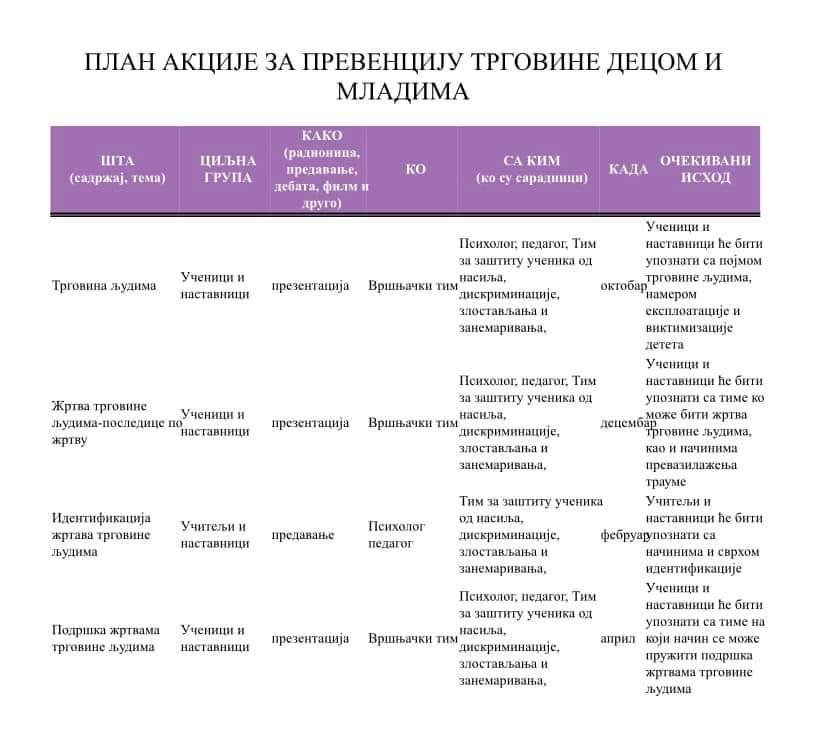 Праћење реалозације програма спречавања дигиталног насиља и Заштита ученика од трговине људима:- Упознавање ученика и родитеља са појмом дигиталног насиља и нивоима истог- Упознавање ученика и родитеља о Заштити ученика од трговине људима- Разговори, дискусије о примерима дигиталног насиља и Заштити ученика од трговине људима- Организација предавања за ученике (по потреби и за родитеље) од стране представника МУП-а, о безбедности на интернету и Заштити ученика од трговинеЉудимаУ складу са Актом Министартсво просвете, науке и технолошког развоја „Системске васпитне и превентивне мере у школској 2022/2023. годину са Прилогом“ , (број: 601-01-31/2022-20 од 26. августа 2022. године) Школа – Тим је у обавези да користи следеће онлајн доступне Ресурсе:(1) Заштита од насиља и дискриминације Видео обука о примени Правилника о протоколу поступања у установи у одговору на насиље, злостављање и занемаривање - Видео обука о протоколу поступања у установи у одговору на насиље, злостављање и занемаривање - YouTube „Водич за примену ревидираних индикатора за прелиминарну идентификацију ученика који су потенцијалне жртве трговине људима“ - Публикације - Страница 2 од 5 – Министарство просвете, науке и технолошког развоја (mpn.gov.rs) Листа индикатора за прелиминарну идентификацију ученика који су потенцијалне жртве трговине људима - Finalna-verzija-liste-indikatora-za-preliminarnu-identifikaciju-trgovineljudima- jun-2022..pdf (mpn.gov.rs) Приручник ,,Психолошке кризне интервенције у образовно-васпитним установама“ - Публикације - Страница 3 од 5 - Министарство просвете, науке и технолошког развоја (mpn.gov.rs) Национална платформа „Чувам те“ - Onlajn obuke za zaposlene (cuvamte.gov.rs)15.4. План реализације професионалне оријентације ученика15.5. Програм превенције болести зависности и малолетничке деликвенција15.6. План реализације здравствене заштите15.7. План социјалне заштите ученика у школи15.8. План реализације програма заштите животне средине 15.9. План сарадње са локалном самоуправом15.10. План сарадње са друштвеном средином15.11. План реализације програма сарадње са породицомСарадња са родитељима школе остварује се преко:-индувидуaлних рaзгoвoра рoдитeљa сa рaзрeдним стaрeшинaмa и прeдмeтним нaстaвницимa,-oдeљeнских сaстaнaкa,-индивидуaлним рaзгoвoримa рoдитeљa сa дирeктoрoм и педагогом шкoлe,-сeдницaмa Сaвeтa рoдитeљa.Сарадња се односи на побољшање општег образовно-васпитног рада школе, на информисање о психофизичком и социјалном развоју ученика и резултатима њиховог рада и понашања, слободно време, екскурзијe, организовањe заједничких акција и друго.Родитељски састанци одржавају се у одређеним периодима, а по плану одељенских старешина и Савета родитеља.Обавезни састанци су у септембру, новембру, фебруару, априлу и јуну (по потреби може бити и више).Програм сарадње школе са родитељима15.12. План излета и екскурзија, наставе у природиУ  школској 2022/2023.години екскурзије ученика и настава у природи организоваће се,  у складу са Правилником о програму за остваривање екскурзије у првом и другом циклусу основног образовања и васпитања („Службени гласник РС- Просветни гласник“, број 30/19).Циљ и задациЦиљеви наставе у природи су:- очување, подстицање и унапређивање укупног здравственог стања ученика, њиховог правилног психофизичког и социјалног развоја;- стварање основа за усвајање активног, здравог и креативног начина живота и организовања и коришћења слободног времена;- проширивање постојећих и стицање нових знања и искустава о непосредном природном и друштвеном окружењу;- развијање еколошке свести и подстицање ученика на лични и колективни ангажман у заштити природе;- социјализација ученика и стицање искустава у колективном животу, уз развијање толеранције и одговорног односа према себи, другима, окружењу и културном наслеђу;- развијање позитивних односа према националним, културним и естетским вредностима;- развијање способности сагледавања развоја привредних могућности краја, односно региона који се обилази.Циљ екскурзије је непосредно упознавање појава и односа у природној и друштвеној средини, упознавање културног наслеђа и привредних достигнућа, а у циљу остваривања образовно-васпитне улоге школе.Задаци који се остварују реализацијом програма наставе у природи су:- побољшање здравља и развијање физичких и моторичких способности ученика;- задовољавање основних дечијих потреба за кретањем и игром;- очување природне дечије радозналости за појаве у природи и подстицање интересовања и способности за њихово упознавање кроз одговарајуће активности;- развијање способности запажања основних својстава објеката, појава и процеса у окружењу и уочавање њихове повезаности у конкретним природним и друштвеним условима;- подстицање самосталности у процесу стицања знања кроз непосредне истраживачке задатке;- развијање свести о потреби заштите, неговања, чувања и унапређивања природне и животне средине и изграђивање еколошких навика;- упознавање природно-географских, културно-историјских знаменитости и лепоте места и околине;- упознавање са начином живота и рада људи појединих крајева;- упознавање разноврсности биљног и животињског света појединих крајева, уочавање њихове повезаности и променљивости;- упознавање са карактеристикама годишњих доба у природи и смењивање временских прилика;- развијање способности сналажења тј. Оријентисања у простору и времену;- оспособљавање ученика за безбедан и правилан боравак у природи;- развијање правилних хигијенско-здравствених навика и подстицање самосталности у обављању личне хигијене и бриге о себи;- подстицање и стварање навике за неговање редовне физичке активности и за што чешћи боравак у природи;- формирање навика редовне и правилне исхране;- навикавање на правилно смењивање рада, одмора и сна;- разумевање и уважавање различитости међу појединцима;- подстицање групног рада, договарања и сарадње са вршњацима и одраслима кроз одговарајуће активности.Задаци екскурзије су: проучавање објекта и феномена у природи; уочавање узрочно-последичних односа у конкретним природним и друштвеним условима; развијање интересовања за природу и еколошке навике; упознавање начина живота и рада људи појединих крајева; развијање позитивног односа према: националним, културним и естетским вредностима, спортским потребама и навикама, као и позитивним социјалним односима.ПОСЕТЕ И ИЗЛЕТИПосета подручних одељења матичној школи и обрнутоПосете: Библиотека,, Ђура Јакшић“, Галерија ,, Круг“. Завичајни музеј, КПЦ, Биоскоп ,, Дело“Посета позоришта- БеоградШетоње,, Извориште“Ждрело: Језеро, Манастир Света ТројицаЋовдин: пећина и црква Три ЈерархаВезичево: Црква Миља ВезиљаИзлети- ближа околинаПлан једнодневних излета прво полугодиште:1. Дан пешачења у Србији 10.09.2022.године (стаза: школа у Шетоњу – Коњиц – Лалин кладенац – школа).2. У оквиру Дечије недеље посета и обилазак Центра за рибарство и примењену хидробиологију „ Мали Дунав“ , након обиласка посета Ваздухопловном музеју у Београду , слободно време тржни центар Београд.3. Посета Сајму књига у Београду, Музеј илузија, тржни центар слободно време у Београду.4. Посета фестивалу науке у Београду, слободно време тржни центар у Београду.План једнодневних излета друго полугодиште:1. Посета и обилазак Ботаничкој башти Јевремовац, слободно време тржни центар и на крају дана посета позоришту и представа.2. Посета и обилазак Народног музеја у Београду и опсерваторији Руђер Бошковић у Београду и слободно време тржни центар.3. Tршић: Научно-образовно-културни центар „Вук Караџић“4.Излети у ближој околини школаЈеднодневна екскурзија ученика од 1. до 4. разредаЕкскурзија би била реализована  у мају или јуну месецу 2023. године правцем Шетоње - Београд - Фрушка Гора - Сремски Карловци - Нови Сад – Шетоње, за ученике од  првог до четвртог разреда.У току трајања екскурзије планиране су излети-посете: манастиру на Фрушкој Гори(Крушедол) ,Сремским Карловцима(Митрополија у Карловцима , Гимназија),  Нови Сад ( центар)Екскурзија би била једнодневна.Предлог за извођење наставе  у природи за школску 2022/23.ДВОДНЕВНА ЕКСКУРЗИЈЕ УЧЕНИКА 5-8. РАЗРЕДАРелација: Шетоње - Ниш – Царичин град код Лебана (Археолошки локалитет саграђен у време цара Јустинијана Првог, шести век - Лесковац (обилазак и шетња центром града и слободно време, споменик певачу Томи Здравковићу ) - Власинско језеро - Врање – манастир  Прохор Пчињски - Врањска бања - Шетоње.15.13. Koрeктивaн рaд сa учeницимaЗа ученике који имају лакше сметње у физичком, интелектуелном, емоционално-социјалном развоју, школа ће организовати корективни рад са њима.Критеријуми за избор ових ученика су :-поремећај у понашању ученика;-недовољна ментална развијеност;-емотивна нестабилност и социјална незрелост;-блажи облици дисграфије и дислексије;-поремећај односа у породици.Корективни образовно- васпитни рад организује се током читаве школске године који треба да омогући напредовање ових ученика. Примењују се следећи поступци:упутства раз.стар. за рад са ученикоминдивидуализована настава (посебне методе и садржаји рада на часу)смањење захтева наставних садржајаодржавање допунске наставерад са психологом школе –  упознавање ученика са условима успешног учења, развој самопоуздањаизрада планова за кућни рад, помоћ родитељаПедагог и разредне старешине ће непрекидно пратити напредовање ових ученика.15.14. ПЛАН ПРУЖАЊА ПОДРШКЕ ПРИЛАГОЂАВАЊУ ШКОЛСКОМ ЖИВОТУПЛАН ПРИЛАГОЂАВАЊА НОВОПРИДОШЛИХ УЧЕНИКА И УЧЕНИКА 1.И 5. РАЗРЕДАПЛАН ПРУЖАЊА ПОДРШКЕ ПРИЛАГОЂАВАЊУ ШКОЛСКОМ ЖИВОТУ-ЗА НОВОПРИДОШЛЕ НАСТАВНИКЕ-15.15. План сарадње ментора и приправника и увођења приправника у посао15.16. План реализације програма подршке  ученицима  из осетљивих група16. ПЛАН И ПРОГРАМ СТРУЧНОГ УСАВРШАВАЊА НАСТАВНИКА, СТУЧНОГ САРАДНИКА И ДИРЕКТОРА ШКОЛЕ И УНАПРЕЂИВАЊА ОБРАЗОВНО-ВАСПИТНОГ РАДАСтварање услова рада за унапређивање`Обавезују се наставници да детаљно разраде одредбе, а нарочито дидактичко-методичка упуства у наставном плану.Набављаћемо нове књиге из педагошке праксе, методике свих предмета у коришћењу аудио-визуелних средстава и евиденцију праћења њиховог коришћења.Размотрићемо стање опремљености по новом нормативу по предметима и планирати набавку нових средстава.Иновације у образовно-васпитном радуУ реализацији садржаја из подручја појединих наставних предмета и области у току ове школске године, посебни напори биће усмерени на унапређивању образовно-васпитног процеса увођењем савремене наставне технологије и оспособљавања ученика за самостално учење.Као посебно значајни издвајају се следећи задаци:Интензивнија примена наставне технологије у васпитно-образовном раду,Индивидуализација наставе,Оспособљавање ученика за самообразовање (упознавање ученика са методама и техникама успешног учења),Благовремено и методолошки исправно програмирање свих видова непосредног рада са свим ученицима,У артикулацији наставних часова већу пажњу посветити мисаоној активности, саморадњи ученика и васпитним задацима наставе,У припремању за непосредни васпитно-образовни рад користити стручну и дидактичко-методичку литературу, а припреме евидентирати у виду наставних конспеката,У праћењу и вредноваљу ученика придржавати се начела и принципа истакнутих у општем упуству Наставног плана и програма,У оквиру месечног оперативног планирања редовне наставе утврдити наставне садржаје који ће бити обрађени применом савремене наставне технологије минимум часова.Стручно усавршавањеСтручно усавршавање образовног кадра у школи остварује се глобално у следећим ступњевима:а) Уже стручно усавршавање и рад са приправницима. Ментор, колеге и стручни сарадници;б) Педагошко-психолошко усавршавање;в) Дидактичко-методичко образовање.Стручнo усaвршaвaњe нaстaвникa вршићe сe у oрганима шкoлe и aктивa нa нивoу Oпштинe, Oкругa, Рeпубликe и висoкoшкoлских и других нaучних институциja.Индивидуaлнo усaвршaвaњe вршићe сe прeмa индивидуалним плaнoвимa и интeрeсoвaњимa нaстaвникa, a у склaду сa мoгућнoстимa шкoлe.Лични планови стручног усавршавања су прилог Годишњем плану рада школе.Koлeктивнo усaвршавање нaстaвникa  вршићe сe у oквиру стручних oргaнa шкoлe.На основу Правилника о сталном стручном усавршавању и стицању звања наставника, васпитача и стручних сарадника и на основу потреба школе и праћења реализације стручног усавршавања наставника у претходној години, Комисија за унапређивање образовно-васпитног рада и увођења иновација у настави донела је програм стручног усавршавања наставника и стручних сарадника који је на седници наставничког већа усвојен.Програм је урађен према финансијским могућностима општине и школе.Стручно усавршавање обухвата интерно стручно усавршавање и екстерно стручно усавршавање.16.1. Стручно усавршавање на интерном нивоуАктивирањем мултимедијалне учионице обавезаће се сви наставници да остваре бар најмање 4 часа током школске године применом најсавременијих средстава и по један угледни односно јавни час на коме ће присуствовати други наставници, такође ће бити планирани тематски часови.Теоријска предавања на нивоу стручних већа – Стручна већа одржаће једно теоријско предавање у току године.Реализација огледног часа – чланови Стручних већа одржаће огледне и угледне часове.Они су конкретизовани у плановима рада Стручних већа.Стручно усавршавање на интерном нивоу:16.2. Стручно усавршавање на екстерном нивоуСтручна усавршавања наставника планирана према Каталогу програма стручног усавршавања запослених у образовању за школску 2022/2023годину.Стручно усавршавање на екстерном нивоу:*Табеларни преглед стручног усавршавања наставника у установи и ван установе детаљно је приказан у посебном документу и чини прилог Годишњем плану рада школе  школске 2022/2023. године17. ПЛАН МЕРА У ЦИЉУ СМАЊЕЊА ПОТРОШЊЕ ЕЛЕКТРИЧНЕ ЕНЕРГИЈЕ               У складу са Препорукама за предузимање мерама у циљу смањења потрошње електричне и топлотне енергије за зиму 2022/2023. које је доставило Министарства за рударство и енергетику  примењиваће се одређене мере кад год је могуће, а да се не ремети прописан начин функиционисања установе: не коришћење осветљења у унутрашњим просторијама и канцеларијама у периоду када има довољно дневне светлости, замена старих живиних светиљки новим лед светиљкама (уколико још постоје у неким просторијама школе), не постављати тамне завесе и предмете који заклањају природну светлост од прозора,радне столове поставити тако да користе могу да користе природну светлост,искључивање осветљења када у просторији нико не борави,штампање само оних докумената који су потребни и онолико копија колико је потребно, у употребу ставити соларне панеле које школа већ има постављене, завршетку рада искључити све рачунаре, штампаче и друге уређаје.емитoвање промотивних спотовa из области енергетске ефикасности и рационалне употребе енергије;штампање и постављање на видна места промотивног материјала о штедњи; вршити путем радионица на часовима одељењске заједнице и ГВ едукацију деце и ђака у погледу начина употребе ОИЕ, рационалне употребе енергије и повећање енергетске ефикасности,обележавање Светског дана енергетске ефикасности 5. марта;учествовање у активности Сат за нашу планету (месец март);организовање рада школе тако да се већина активности реализује при дневном светлу у складу са могућностима.Лице које ће се старати о примени мера штедње је  домар, мајстор одржавања.Лице које ће се бавити едукацијом ученика и наставника  - стручна служба  и одељењске старешине. Лице које ће бележити и упоређивати потрошњу на месечном нивоу - шеф рачуноводства. Лице које ће се бринути о примени целокупних мера -  директор школе.18. План и програм рада ученичке задругеНазив школе: Основна школа „Мирослав Букумировић Букум“ ШетоњеНазив задруге: Ученичка задруга „ЗА-ДРУГАРСТВО“Школска година: 2022/2023.Директор Ученичке задруге: Снежана ЈовићБрој ученика задругара: 47	Број наставника задругара: 16 Број родитеља задругара: 18	Број осталих задругара: 10 Циљеви ученичке задруге:-	развијање позитивног односа према раду и стваралаштву-	стварање радних навика и професионално усмеравање ученика-	повезивање наставе са производним и другим друштвено корисним радом-	развијање свести о колективном раду, сарадњи и међусобном помагању-	развијање одговорности за предузете обавезе и дужности и поштовање рада и радне дисциплине-	уређивање школе и локалне средине-	стицање средстава и њихова расподела за намене утврђене законом и правилником. - информисањеиусмеравањеученикаистварањепредусловазапрактичнупримену знања у животу и локалнојсредини-          развијањесвестионачинимаипотребиочувањаприродеВаспитно-образовне вредности: Задруга код ученика развија позитиван однос пре- ма раду, развија предузетничке способности, ствара осећај за новостворену вредност,њен новчани износ и учи правилима расподеле зарађеног. Задругари стичу социјалну одговорност и одговорност према заједници. Уче да буду део колектива и стварају осећај одговорности према животној средини и одрживом развоју. Задруга их подстиче на личну акцију и иницијативу, кроз тражење идеја и њихову реализацију. Стечена знања и вештине постају основ за професионалну оријентацију ученика. Претежна делатност ученичке задруге:-	задруга обавља производну и продајну делатност-	израда и продаја украсних и употребних предмета од папира, глине и других материјалаИсходи учења:-	ученици су оспособљени за самосталан рад, употребу прибора -	ученици су овладали вештинама процеса рада-	ученици се оспособљавају за самосталан боравак у природи-	ученици се оспособљавају за препознавање здравог начина живота и његову примену-	ученици се оспособљавају за правилну примену предузетништваМесто извођења активности:-	школске радионице, двориште и остали школски простор-	шира локална заједницаНосиоци активности Ученичке задруге:-	руководиоци погона задруге, наставници, ученициНачин реализације активности Ученичке задруге:-	заснива се на активностима које су у складу са интересовањима и могућностима ученика, могућностима школе и потребама друштвене средине-	задруга обавља производну и продајну делатност. Такође, задругари узимају учешће у друштвено корисном и хуманитарном раду.-	уређење и одржавање школског инвентара-	учествовање у организацији школских манифестацијаСекције Ученичке задруге и ментори:•	Продавница ученичке задруге – Ментор Биљана Марковић•	Креативна учионица – ментор Снежана Јовић и Маја Чаликијан•	Радни погон хуманитарне акције – ментор Владан Милић•	Биолошко – еколошко радионица – ментор Данијела Соколовић •	Позоришна радионица – Сузана Станковић и Бранкица НиколићВаншколске институције/установе/удружења с којима се планира или остварује сарадња:-	 Удружење жена из Шетоња, Планинарско друштво, Kултурно просветни центар Петровац, Народна библиотека Ђура Јакшић, Спортски центар Драгутин Томашевић, Завичајни музеј, воденица домаћинства Радисављевић, рибњак домаћинства Радисављевић, туристичка организација Петровац на Млави, Културноуметничко друштво Лала Којадиновић, верска заједница Шетоње,  издавачке куће,Опис сарадње:-	учешће на разним манифестацијама    - продаја и дистрибуција производа преко  издавачких кућаНачин вредновања и коришћења резултата вредновања:-	учествовање ученика на смотрама, изложбама, радионицама и такмичењима-	производи задруге и финансијска средства остварена продајом производа уложена у набавку прибора ради улагања у нову производњу.Остале специфичности Ученичке задруге:Повезивање погона задруге са удружењима, установама и предузећима наше локалне заједнице као и појединцима.Прилог: План рада секција19. ПРОГРАМ ШКОЛСКОГ МАРКЕТИНГАПрoгрaм шкoлскoг мaркeтингa oдвијaћe сe нa интeрнoм, eкстeрнoм мaркeтингу и тo нa слeдeћи нaчин:19.1. Интерни маркетингПрограм маркетинга школа ће реализовати кроз следеће активности: 19.2. Екстерни маркетингEкстeрни мaркeтинг обухвата сарадњу са дечјим часописима у Србији, учешће на конкурсима ликовних и литерарних радова, учешће на радио емисијама и на телевизији, учешће на манифестацијама и презентирање резултата са такмичења из знања и спорта. Oн ћe сe oствaрити крoз свeчaнoсти у шкoли кao штo су: Приjeм првaкa у дeчиjи Сaвeз, прoслaву шкoлскe слaвe Свeтoг Сaвe, пojaвљивaње учeникa нa РТВ Млaвa Мeдиja и РТВ Браничево , крoз тaкмичeњa учeникa нa вишим нивoимa кao штo су oкружнa и рeпубличкa.У непосредним контактима са родитељима – Савет родитеља, родитељски састанци, културно уметнички програми, са културно образовним институцијама у граду, здравственим институцијама, образовним институцијама, јавним предузећима, хуманитарним и невладиним организацијама школа остварује своју образовно-васпитну делатност.Стрaницa нa звaничнoj прeзeнтaцији школе нa интeрнeту, укључиће публикoвaњe, oбjaвљивaњe рeзултaтa тaкмичeњa и других oбaвeштeњa вeзaнa зa aктивнoсти шкoлe.Израда и редовно ажурирање сајта школе обухвата све наведене активности.Промоцију рада, афирмисање ученика и наставника школе преко интернета, чини и преко Facebook странице школе.Приказ делатности школе у средствима јавног информисања вршиће се периодично поводом отпочињања и током рада на новим пројектима.20. ПРАЋЕЊЕ ОСТВАРИВАЊА И ЕВАЛУАЦИЈА ГОДИШЊЕГ ПЛАНА РАДА ШКОЛЕПрaћeњe и рeaлизaциjа Годишњег плана рада школе и вредновање резултата рада је перманентни процес од самог почетка школске године. Праћење, координацију, унапређивање и подстицање врше: директор школе, стручни сарадник и надзорна служба при Министарству просвете, науке и технолошког развоја Републике Србије. Значајну улогу имају свакако сви стручни органи школе који најнепосредније уочавају, анализирају и предлажу мере да се отклоне појаве које ометају реализацију програма и планова наставног процеса. Превасходни задатак у овом домену је:Комплетан увид у планирање рада са ученицима (oствaрeњa чaсoвa дoпунскe, дoдaтнe нaстaвe, слoбoдних учeничких aктивнoсти, рaдa сeкциja, избoрних прoгрaмa),Дидактичку апаратуру свих планова тј. Облика рада,Реалност и рационалност запланираних услова које школа пружа,Дневне припреме и њихову сврсисходност,Свакодневно праћење образовно-васпитног процеса и отклањање недостатака у ходу,Дубље анализе, процењивање, извештаји, саопштења на класификационим периодима уколико је нешто истраживано и предлози педагошких мера.У школи се прати сваки корак педагошке активности.Сваки час је организован да и ученик зна на чему је, а наставник има јасну слику знања својих ученика.Поред знања вреднују се ставови, интереси, навике, мотивације и потребе.Вреднују се сви ученици у образовно-васпитном процесу.Са повратном информацијом је само могуће одредити кретање овог процеса и предузимати мере за унапређивање истог.Програм вредновања садржи:Разрађене поступке, технике и средства праћења (радне евиденционе листе, упитници, инвентари и др.),Избор готових инструмената,Утврђен систем инструмената (педагошка документација, резултати успеха ученика у даљем школовању и пролазност на пријемним испитима).Нa крajу шкoлскe гoдинe извршићe сe анализа свеукупних aктивнoсти на рeaлизaцији прoгрaмa рaдa шкoлe и утврдићe сe дoбрe стрaнe и пoтeшкoћe или кoчницe зa рeaлизaцију прoгрaмa рaдa шкoлe.Нa oснoву oвoгa зa нaрeдну шкoлску гoдину дaћe сe прeдлoг зa oтклaњaњe утврђeних пoтeшкoћa, a тaкoђe зa oнe дeлoвe рaдa шкoлe кojи су рeaлизoвaни нa вишeм и висoкoм нивoу дaћe сe прeдлoг зa joш бoљи и eфикaснији рaд.План рада директора школе за праћење и евалуацију годишњег плана рада План рада педагога за праћење и евалуацију годишњег плана рада САДРЖАЈНазив школеОШ „Мирослав Букумировић-Букум“Адреса 12309 ШетоњеКонтакт подаци школе:ТелефонТелефон/факс012/ 7103400012/ 347-487Званични мејл школеsekretarbukum@gmail.comСајт http://skolabukum.nasaskola.rs/Facebook страна https://www.facebook.com/bukum12309/ПИБ101587887Матични број школе07161832Регистарски број6167000637Шифра делатности за које је регистрована85.20Решење о регистру oвлашћеног лицаFi 27/2017,0.03.2017Име и презиме директора школеСлађана МилићДатум оснивања школе1964Датум прославе Дана школе04. јунНазивОдДоНапомена ---Рeд. бр.OБJEКAТМЕСТОМЕСТОМЕСТОМЕСТОМЕСТОМЕСТОМЕСТОМЕСТОСВEГAСВEГAРeд. бр.OБJEКAТШЕТОЊЕШЕТОЊЕЖДРЕЛОЖДРЕЛОЋОВДИНЋОВДИНВЕЗИЧЕВОВЕЗИЧЕВОСВEГAСВEГAРeд. бр.OБJEКAТБројПовршина (м²)БројПовршина (м²)БројПовршина (м²)БројПовршина (м²)БројПовршина (м²)1.Учиoницe oпштeг типa4194421652702108157342.Кабинети844694463.Кухињa и трпeзaријa1170111615412643664.Канцеларија за наставнике1561161101104925.Прoстoр зa aдминист.1321326.Сaлa зa физичкo111019822088.Кaнцeлaријaдирeктoрa1321329.Кaнцeлaријa пeдaгoгa13213210.Просторија за пријем родитеља191911.Полигон17601760176017601304012.Библиотека/медијатека18018013.Радионица домара154154Рeд. Бр.НАСТАВНА СРЕДСТВАМЕСТОМЕСТОМЕСТОМЕСТОСВEГAРeд. Бр.НАСТАВНА СРЕДСТВАШЕТОЊЕЖДРЕЛОЋОВДИНВЕЗИЧЕВОСВEГA1.Рачунар 39*110*0492.Касетофон111/33.Cкенер1///14.Штампач511185.Апарат закопирање1///16.Пројектор8221137Видео бим1///18.Мимиоуређај1///19.Камера1///110.Фотоапарат2///211.Лаптоп1623122ПросторАктивностиВреме реализацијеОдговорна лицаДигитална учионица –ШетоњеИзрада плана и реализација наставе информатике и рачунарства, Технике и технологије  и других предметаАвгуст, септембар, током школске годинеПредметни наставнициФискултурна сала –ШетоњеИзрада плана и реализација наставе физичког васпитања у првом и другом циклусуАвгуст, септембар, током школске годинеПредметни наставнициБиблиотека/медијатека -Шетоње-Израда плана и реализација активности школског библиотекара, наставника предметне и разредне наставеТоком школске годинеПредметни наставници, учитељи, библиотекарЋовдин-УчионицаУступање предшколској установи „Галеб“ за реализацију предшколског програмаТоком школске годинеПрезиме и имеШколска спремаРадно местоПоложен испит за лиценцуГодина рођењаРадни стажПодаци који се шаљу ка трезоруГ/М% ангажовања■Биљана МарковићВисокаНаставник српскогјезика и књижевности не1992594,5Симеоновић Траиловић ТањаВисокаНаставник француског језикаДа19801244,44Милићевић ЗоранВШСНаставник математике и физике Да19623688.88Милићевић ЗоранВШСНаставник физикеДа19623620Лидија ПерићВисокаНаставник   географијеДа19722535Лидија ПерићВисокаНаставник грађанског васпитањаДа19722510■Миловановић СањаВисокаНаставник  енглеског језика Да19917100Миља СерафимовићВисокаНаставник  енглеског језика  Да19771340Милић ВладанВисокаНаставник историје Да19811735Милић ВладанВисокаНаставник свакодневни живот  у прошлостиДа19811710Чаликијан МајаВисокаНаставник ликовне културе Да19632530Чаликијан МајаВисокаНаставник грађанског васпитањаДа1963255Станисављевић ВеснаВШСНаставник хемијеДа19603930Станисављевић ВеснаВШСНаставник чувара природеДа19603930Соколовић ДанијелаВисокаНаставник биологијеДа1977940Соколовић ДанијелаВисокаНаставник биологијеДа1977910Соколовић ДанијелаВисокаНаставник физикеДа1977910Траиловић АлександарВисокаНаставник информатике и рачунарствада19821220Тодоровић ЗоранВШСНаставник музичке културене19811730Тодоровић ЗоранВШСХор и оркестарне19811715Тодоровић ЗоранВШСИнформатикане19811710Грујин ИванВисокаНаставник технике и технологиједа1985850■Милош Антић ВисокаНаставник верске наставене1993355■Владан СкуратенкоВисоканаставник физ. и здравственог васпитањада1988960■Владан СкуратенкоВисокаНаставник технике и технологиједа19889         20Станковић СузанаВисокаНаставник разредне наставеда196831100Јовић Снежана ВисокаНаставник разредне наставеда197226100Обрадовић БранкицаВисокаНаставник разредне наставеда197030100Гајић НевенкаВисокаНаставник разредне наставеда197028100Илић СнежанаВШСНаставник разредне наставеда196535100БранкицаНиколићВисокаНаставник разредне наставеда197022100Арсић ДраганаВисокаНаставник разредне наставеда197029100МиладиновићВиолетаВисокаНаставник разредне наставеда197025100Слађана МилановићВисокаНаставник разредне наставеда19798100■Марија СавићВисокаНаставник разредне наставене198710100■Звездана МиљковићВишаВаспитачда1980100Презиме и имеСтручна спремаПослови на којима радиПоложен испит за лиценцуГодина рођењаРадни стаж% ангажовањаМилић СлађанаВисокаДиректор школеда197816100Јелена ВучетаВисокапедагогда19885100■Марко МладеновићВисокасекретарне1950Трујић ГорданаВШСШеф рачуноводстване19792350Пајић  МаријанаССС-IVКуварица/197814100Јоксимовић МомчилоОсновноДомар/196428100Милосављевић ПредрагССС-IIIДомар/196520100Костић ЕминаОсновноПомоћни радник/19784100Милић НелаОсновноПомоћни радник/19853100Ранковић Живановић МилицаОсновноПомоћни радник/19805100Шпирић ДејанОсновноПомоћни радник/197225100Михајловић СлавицаОсновноПомоћни радник/196715100Милошевић СнежанаОсновноПомоћни радник/197211100Радисављевић СнежанаОсновноПомоћни радник/19779100РазредБрој ученикаI17II21III25IV21I-IV83V22VI22VII20VIII15V-VIII80I-VIII163Деца у припремном предшколском програму5СВЕГА169РазредиРазредиРазредиРазредиРазредиРазредиРазредиРазредиРазредиРазредиРазредиРазредисвегаIIIIIIIIVI-IVVVIVII VIII-1 V-VIII/I- VIIIБрој ученика у матичној школи (без подручних одељења)Број ученика у матичној школи (без подручних одељења)Број ученика у матичној школи (без подручних одељења)Број ученика у матичној школи (без подручних одељења)Број ученика у матичној школи (без подручних одељења)Број ученика у матичној школи (без подручних одељења)Број ученика у матичној школи (без подручних одељења)Број ученика у матичној школи (без подручних одељења)Број ученика у матичној школи (без подручних одељења)Број ученика у матичној школи (без подручних одељења)Број ученика у матичној школи (без подручних одељења)Број ученика у матичној школи (без подручних одељења)Број ученика у матичној школи (без подручних одељења)Број ученика у матичној школи (без подручних одељења)УченициУченици///99182222211580/98ОдељењаОдељења///11211111/6ЋовдинЋовдинЋовдинЋовдинЋовдинЋовдинЋовдинЋовдинЋовдинЋовдинЋовдинЋовдинЋовдинЋовдинЋовдинУченициУченици89911735//////35ОдељењаОдељења111114//////4Комбинована одељењаБрој одељењаСвега ученикаШетоње110Ждрело213Везичево(непод.школа)18С в е г а:431РазредМЕСТОМЕСТОМЕСТОМЕСТОМЕСТОМЕСТОМЕСТОМЕСТОМЕСТОМЕСТОМЕСТОМЕСТОМЕСТОМЕСТОМЕСТОРазредШЕТОЊЕШЕТОЊЕШЕТОЊЕЖДРЕЛОЖДРЕЛОЖДРЕЛОЋОВДИНЋОВДИНЋОВДИНВЕЗИЧЕВОВЕЗИЧЕВОВЕЗИЧЕВОБУСУРБУСУРБУСУРРазредМЖУМЖУМЖУМЖУМЖУI1232245382/2---II257213729112---III4591235611202---IV2792133 (5)47 (9)022---I-IV919287613201535 (37)538---V126811210111///1-1VI1729325134213011VII13 (4)36 (7)30335 (7)8(10)123-VIII12 (4)2 (4)4(8)202448000---V-VIII14 (17)13 (15)27(32)93121813(15) 31 (33) 336112Припремнипредшколскипрограм415Σ23 (26)32 (34)55(60)2010303728 (30)658614112ДечациДевојчицеУкупно404383 (85)ДечациДевојчицеУкупно45 (48)33 (37)78 (85)ДечациДевојчицеУкупноДечациДевојчицеУкупно85 (88)76 (80)161 (168)89 (92)77 (81)166 (173)РазредЖдрелоЋовдинВезичевоБусурПетровацСвегаV12911/13VI15331/12VII1373//13VIII129///11Укупно122872/49ИОП2ИОП2ИОП2ИОП2ИОП2ИОП2ИОП-1Редовна одељењаIIIIIIVVIIVIIIVIIБрој ученика111121УКУПНО666661ЧасПочетакКрајчас8:008:45час8:509:35Одмор9:3510:00час10:0010:45час10:5011:35час11:4012:25час12:3013:15час13:2014:05I1/II1ПонедељакУторакСредаЧетвртакПетак1.Српски језикЕнглески језикEнглески језФизичко васпитањеДигитални свет2.Физичко васпитањеМатематикаФизичковаспитањеСвет око насМатематика3.МатемтикаСрпски језикМатематикаСрпски језикСрпски језик4.Свет око насЛиковна култураСрпски језикМатематикаВерска настава5.ЧОСЛиковна култураДопунска наставаКреативна секцијаМузичка култураIII/1ПонедељакУторакСредаЧетвртакПетак1.Физичко васпитањеФизичко васпитањеМатематикаМатематикаСрпски језик2.ПиДЕнглески језикЕнглески језик Физичко васпитањеМатематика3.МатематикаСрпски језикПрирода и друштвоСрпски  језикВерска настава4.Српски језикМатематикаСрпски језикДигитални светЛиковна култура5.ЧОСМузичка култураХорДопунска / додатнанаставаЛиковна култураIV 1 РАСПОРЕД ЧАСОВА IV 1 РАСПОРЕД ЧАСОВА IV 1 РАСПОРЕД ЧАСОВА IV 1 РАСПОРЕД ЧАСОВА IV 1 РАСПОРЕД ЧАСОВА ПОНЕДЕЉАКУТОРАКСРЕДАЧЕТВРТАКПЕТАК1.Српски језик1. Математика1. Српски језик1. Математика1. ..Физичко и здравствено васпитање2.Математика2. Српски језик2. Математика2. Српски језик2.  Српски језик3.  Природа и друштво3.Музичка култура3. Енглески језик3.Верска натава3. Математика4.  Пројектна настава4.Ваннаставне   активности , драмско-рецитаторска4.  Природа и друштво4.Енглески језик4. Ликовна култура5. Физичко и здравствено васпитање 5. Допунска настава/ Додатна настава5. Физичко и здравствено васпитање 5.ЧОС5. Ликовна култураI2 IV2I2 IV2ПОНЕДЕЉАК      УТОРАК  СРЕДА  ЧЕТВРТАК  ПЕТАК1.IСРПСКИ ЈЕЗИКМАТЕМАТИКАСРПСКИ ЈЕЗИКМАТЕМАТИКАСРПСКИ ЈЕЗИКIVСРПСКИ ЈЕЗИКМАТЕМАТИКАСРПСКИ ЈЕЗИКМАТЕМАТИКАСРПСКИ ЈЕЗИК2.IМАТЕМАТИКАСРПСКИ ЈЕЗИКМАТЕМАТИКАСРПСКИ ЈЕЗИКМАТЕМАТИКАIVМАТЕМАТИКАСРПСКИ ЈЕЗИКМАТЕМАТИКАСРПСКИ ЈЕЗИКМАТЕМАТИКА3.IСВЕТ ОКО НАСМУЗИЧКА КУЛТ.ЕНГЛЕСКИ ЈЕЗ.СВЕТ ОКО НАСФИЗИЧКО И ЗДРАВСТВЕНО  ВАСП.IVПРИРОДА И ДР.МУЗИЧКА КУЛТ.ЕНГЛЕСКИ ЈЕЗ.ПРИРОДА И ДР.ФИЗИЧКО И ЗДРАВСТВЕНО  ВАСП.4.IФИЗИЧКО И ЗДРАВСТВЕНО  ВАСП.ДИГИТАЛНИ СВЕТЕНГЛЕСКИ ЈЕЗ.ВЕРСКА НАСТАВАЛИКОВНА КУЛТУРАIVФИЗИЧКО И ЗДРАВСТВЕНО  ВАСП.ПРОЈЕКТНА НАСТАВАЕНГЛЕСКИ ЈЕЗ.ВЕРСКА НАСТАВАЛИКОВНА КУЛТУРА5.IЧОСФИЗИЧКО И ЗДРАВСТВЕНО  ВАСП.ДРАМСКО-РЕЦИТАТОРСКА СЕКЦИЈАДОПУНСКА НАСТАВА/IVЧОСФИЗИЧКО И ЗДРАВСТВЕНО  ВАСП.ДРАМСКО-РЕЦИТАТОРСКА СЕКЦИЈАДОПУНСКА/ДОДАТНА НАСТАВАЛИКОВНА КУЛТУРАНасеље: Ждрело   I2 II2                                                  учитељ: Виолета Миладиновић                             Насеље: Ждрело   I2 II2                                                  учитељ: Виолета Миладиновић                             Насеље: Ждрело   I2 II2                                                  учитељ: Виолета Миладиновић                             Насеље: Ждрело   I2 II2                                                  учитељ: Виолета Миладиновић                             Насеље: Ждрело   I2 II2                                                  учитељ: Виолета Миладиновић                             Насеље: Ждрело   I2 II2                                                  учитељ: Виолета Миладиновић                             Насеље: Ждрело   I2 II2                                                  учитељ: Виолета Миладиновић                             Насеље: Ждрело   I2 II2                                                  учитељ: Виолета Миладиновић                             ДАНИРазред и одељење1.час2. час3.час4. час5. час6. часПонедељакI2Српски језикМатематикаСвет око насФизичко васпитањеКреативна секцијаПонедељакII2Српски језикМатематикаСвет око насФизичко васпитањеКреативна  секцијаУторакI2Српски језикМатематикаМузичка култураДигитални светФизичко васпитањеУторакII2МатематикаСрпски језикМузичка култураДигитални светФизичко васпитањеСредаI2Енглески језикЕнглески језикСрпски језикМатематикаДопунска наставаСредаII2Енглески језик Енглески језикСрпски језикМатематикаДопунска наставаЧетвртакI2Српски језикМатематикаСвет око насФизичко васпитањеВерска наставаЧетвртакII2МатематикаСрпски језикСвет око насФизичко васпитањеВрска наставаПетакI2МатематикаСрпски језикЛиковна култураЛиковна култураЧас одељенског  старешинеПетак II2Српски језикМатематикаЛиковна култураЛиковна културЧас одељенског  старешинеl3ПонедељакУторакСредаЧетвртакПетак1.Енглески  језикМатематикаСрпски језикСвет око насМатематика2.Енглески  језикСрпски језикМатематикаСрпски језикСрпски језик3.Српски језик Свет око насВерска наставаМатематика Ликовна култура4.МатематикаФизичко и здрав. васпитање           Дигитални светМузичка култураФизичко и здрав. васпитање 5.Допунска наставаЧас одељењског старешинеФизичко и здрав. васпитање           Креативна секцијаII3ПонедељакУторакСредаЧетвртакПетак1.МатематикаСрпски језикМатематикаСрпски језикМатематика2.Српски језикМатематикаСрпски језикМатематикаСрпски језик3.Енглески језикСвет око насФизичко и здрав. васпитањеСвет око насФизичко и здрав. васпитање4.Енглески језикМузичка култураВерска наставаДигитални светЛиковна култура5.Физичко и здрав. васпитањеДопунска наставаПокажи шта знашЧОСЛиковна култураIII3ПонедељакУторакСредаЧетвртакПетак1.Српски језикМатематикаСрпски језикМатематикаСрпски језик2.МатематикаСрпски језикМатематикаСрпски језикМатематика3.Енглески језикЛиковна култураПрирода и друштвоМузичка култураПрирода и друштво4.Енглески језикЛиковна култураФизичко и здрав. васпитањеДигитални светФизичко и здрав. васпитање5.Допунска наставаРитмичко – фолклорна секцијаВерска наставаФизичко и здравствено васпитањеЧОСlV3ПонедељакУторакСредаЧетвртакПетак1.Енглески  језиkМатематикаСрпски језикМатематикаМатематика2.Енглески  језикСрпски језикВерска наставаСрпски језикСрпски језик3.Српски језикПрирода и друштвоМатематикаЛиковна култураПрирода и друштво4.Математика Физичко и здрав. васпитање           Музичка култураЛиковна култура                 Физичко и здрав. васпитање 5.Допунска наставаДодатна наставаДрамско-рецитаторска секција   Физичко и здрав. васпитање           Пројектна наставаЧас одељењског старешинеРазред1.2.3.4.5.ПОНЕДЕЉАКIСРПСКИЈЕЗИКМАТЕМАТИКАСВЕТ ОКО НАСФИЗИЧКО И ЗДРАВ. ВАСПИТАЊЕПОКАЖИ ШТА ЗНАШПОНЕДЕЉАКIIСРПСКИ ЈЕЗИКМАТЕМАТИКАСВЕТ ОКО НАСФИЗИЧКО И ЗДРАВ. ВАСПИТАЊЕПОКАЖИ ШТА ЗНАШПОНЕДЕЉАКIIIСРПСКИЈЕЗИКМАТЕМАТИКАПРИРОДА И ДРУШТВОФИЗИЧКО И ЗДРАВ. ВАСПИТАЊЕПОКАЖИ ШТА ЗНАШПОНЕДЕЉАКIVСРПСКИЈЕЗИКМАТЕМАТИКАПРИРОДА И ДРУШТВОФИЗИЧКО И ЗДРАВ. ВАСПИТАЊЕПОКАЖИ ШТА ЗНАШУТОРАКIМАТЕМАТИКАСРПСКИ ЈЕЗИКЛИКОВНА КУЛТУРАДОПУНСКА НАСТАВАУТОРАКIIМАТЕМАТИКАСРПСКИ ЈЕЗИКЛИКОВНА КУЛТУРАЛИКОВНА КУЛТУРАДОПУНСКАНАСТАВАУТОРАКIIIМАТЕМАТИКАСРПСКИ ЈЕЗИКЛИКОВНА КУЛТУРАЛИКОВНА КУЛТУРАДОПУНСКАНАСТАВАУТОРАКIVМАТЕМАТИКАСРПСКИ ЈЕЗИКЛИКОВНА КУЛТУРАЛИКОВНА КУЛТУРАДОПУНСКА НАСТАВАДОДАТНА НАСТАВАСРЕДАIВЕРСКА НАСТАВАСРПСКИ ЈЕЗИКМАТЕМАТИКАМУЗИЧКА КУЛТУРАФИЗИЧКО И ЗДРАВ. ВАСПИТАЊЕСРЕДАIIВЕРСКА НАСТАВАСРПСКИ ЈЕЗИКМАТЕМАТИКАМУЗИЧКА КУЛТУРАФИЗИЧКО И ЗДРАВ. ВАСПИТАЊЕСРЕДАIIIВЕРСКА НАСТАВАСРПСКИ ЈЕЗИКМАТЕМАТИКАМУЗИЧКА КУЛТУРАФИЗИЧКО И ЗДРАВ. ВАСПИТАЊЕСРЕДАIVВЕРСКА НАСТАВАСРПСКИ ЈЕЗИКМАТЕМАТИКАМУЗИЧКА КУЛТУРАФИЗИЧКО И ЗДРАВ. ВАСПИТАЊЕ     Ч     Е     ТВРТАКIМАТЕМАТИКАСРПСКИ ЈЕЗИКСВЕТ ОКО НАСДИГИТАЛНИ СВЕТЧОС     Ч     Е     ТВРТАКIIМАТЕМАТИКАСРПСКИ ЈЕЗИКСВЕТ ОКО НАСДИГИТАЛНИ СВЕТЧОС     Ч     Е     ТВРТАКIIIМАТЕМАТИКАСРПСКИ ЈЕЗИКПРИРОДА И ДРУШТВОДИГИТАЛНИ СВЕТЧОС     Ч     Е     ТВРТАКIVМАТЕМАТИКАСРПСКИ ЈЕЗИКПРИРОДА И ДРУШТВОПРОЈЕКТНА НАСТАВАЧОСПЕТАКIСРПСКИЈЕЗИКМАТЕМАТИКАЕНГЛЕСКИ ЈЕЗИКЕНГЛЕСКИ ЈЕЗИКФИЗИЧКО И ЗДРАВ. ВАСПИТАЊЕПЕТАКIIСРПСКИ ЈЕЗИКМАТЕМАТИКАЕНГЛЕСКИ ЈЕЗИКЕНГЛЕСКИ ЈЕЗИКФИЗИЧКО И ЗДРАВ. ВАСПИТАЊЕПЕТАКIIIСРПСКИ ЈЕЗИКМАТЕМАТИКАЕНГЛЕСКИ ЈЕЗИКЕНГЛЕСКИ ЈЕЗИКФИЗИЧКО И ЗДРАВ. ВАСПИТАЊЕПЕТАКIVСРПСКИ  ЈЕЗИКМАТЕМАТИКАЕНГЛЕСКИ ЈЕЗИКЕНГЛЕСКИ ЈЕЗИКФИЗИЧКО И ЗДРАВ. ВАСПИТАЊЕДАНРед. бр. часаV1VI1VII1VIII1ПОНЕДЕЉАК1.ТиТФранацуски језикМатематикаСрпски јез. ПОНЕДЕЉАК2.ТиТМатематикаСрпски јез. ФранцускиПОНЕДЕЉАК3.МатематикаСрпски јез. Француски јез. ИсторијаПОНЕДЕЉАК4.Српски јез. и књ. Ликовна култураИнформатикaФизикаПОНЕДЕЉАК5.Француски језикИнформатика ИсторијаЛиковна култураПОНЕДЕЉАК6.Ликовна култураИсторијаФизикаИнформатикаПОНЕДЕЉАК7.ИнформатикаСвакодн.живот у прошлостиУТОРАК1.МатематикаБиологијаСрпски језикГеографија УТОРАК2.БиологијаГеографија Музичка кул. МатематикаУТОРАК3.Српски језикФизика ГеографијаЕнглески језик УТОРАК4.Енглески језикМузичка култураТиТСрпски језикУТОРАК5.Музичка кул.МатематикаТиТБиологијаУТОРАК6.ХорТиТ група аЕнглески језикФизичко васп.УТОРАК7.ТиТ група аХорЧОССРЕДА1.Српски јез. Француски јез.ГеографијаМатематикаСРЕДА2.Француски јез. Српски језикМатематикаГеографијаСРЕДА3.ГеографијаМатематикаФизичко и здрав. Француски јез. СРЕДА4.Музичка кул.ГеографијаФранцуски јез.Српски јез. СРЕДА5.БиологијаГрађанско васп.Грађанско васп.Музичка кул. СРЕДА6.Ликовна култураФизичко и здрав. БиологијаГрађансковасп.СРЕДА7.Физичко и здрав.Ликовна култураХорЧЕТВРТАК1.Српски јез. ИсторијаМатематикаЕнглески јез. ЧЕТВРТАК2.ИсторијаЕнглески јез. Српски јез. МатематикаЧЕТВРТАК3.Физичко и здрв. МатематикаЕнглески јез. ИсторијаЧЕТВРТАК4.МатематикаСрпски јез. ХемијаТиТЧЕТВРТАК5.Чувари природеФизичко и здрав. ИсторијаТиТЧЕТВРТАК6.ЧОСТиТ група бФизичко и здрав. ХемијаЧЕТВРТАК7.ТиТ група бСвакодн.живот у прошлостиФизичко и здрав. ПЕТАК1.Енглески јез. Биологија Српски јез. Математика ПЕТАК2.Математика Енглески језикБиологијаСрпски јез.ПЕТАК3.Физичко и здрав.Српски јез.МатематикаБиологијаПЕТАК4.Српски јез. Физичко и здрав.ХемијаФизикаПЕТАК5.Верска наставаЧувари природеФизикаФизичко и здрав. ПЕТАК6.ФизикаФизичко и здрав. ХемијаПЕТАК7.ЧОСЧОСРед.бр.Презиме и име наставниканаставни предметназив облика образовно-васпитног радаПонедељакПонедељакУторакУторакСредаСредаЧетвртакЧетвртакПетакПетакРед.бр.Презиме и име наставниканаставни предметназив облика образовно-васпитног радаОдДоОдДоОдДоОдДоОдДо1Биљана Марковићсрпски језик и књижевност*Допунска настава7.107.551Биљана Марковићсрпски језик и књижевност*Додатни рад7.107.551Биљана Марковићсрпски језик и књижевност*Драмскo-рецитсекција 7.107.551Биљана Марковићсрпски језик и књижевностЛитерарна7.107.552Сања Миловановићенглески језик*Допунска настава7.107.552Сања Миловановићенглески језик*Додатни рад7.107.552Сања Миловановићенглески језик*Секција из енгл. језика7.107.552Сања Миловановићенглески језикЧОС13.2014.053Симеоновић Траиловић Тањафранцуски језик*Допунска настава7.107.553Симеоновић Траиловић Тањафранцуски језикСекција7.107.553Симеоновић Траиловић Тањафранцуски језик*Додатнa настава13.2014.054Чаликјан Мајаликовна култураликовна секција7.107.556Милић Владанисторија*Допунска настава7.107.557.107.556Милић Владанисторија*Додатни рад6Милић ВладанисторијаЧОС13.2014.057Лидија Перићгеографија*Допунска настава13.2014.057Лидија ПерићгеографијаДодатни рад7.107.558Данијела Соколовићбиологија/ физика *Допунска настава13.2014.058Данијела Соколовићбиологија/ физика *Еколошко– план.секција7.107.558Данијела Соколовићбиологија/ физика ЧОС13.2014.058Данијела Соколовићбиологија/ физика *Додатни рад7.107.559Милићевић Зоранматематика*Допунска настава7.107.559Милићевић Зоранматематика*Додатни рад12.3013.1510Станисављевић Веснахемија*Допунска настава7.107.5510Станисављевић Веснахемија*Додатни рад7.107.5511Грујин ИванТехника и технологија*саобраћајно-техничка секција7.107.5512Зоран Милићевићфизика*Допунска настава7.107.5512Зоран Милићевићфизика*Додатни рад12.3013.1513Владан Скуратенкофизичко в.*спортска секција7.107.5513Владан Скуратенкофизичко в.ЧОС13.2014.0514Зоран ТодоровићМузичка култураХОР12.3013.1513.1514.05п13.2014.0515Ивана Симићбиблиотекасекција13.2014.05Наставни предметНАСТАВНИКДРУГО ПОЛУГОДИШТЕДРУГО ПОЛУГОДИШТЕЈУННаставни предметНАСТАВНИКДанРед.бр. часаЈУНСРПСКИ ЈЕЗИКБиљана МарковићПЕТАК 0.ПРИПРЕМНА НАСТАВА БИЋЕ РЕАЛИЗОВАНА ПРЕМА РАСПОРЕДУ ЧАСОВА КОЈИ ЈЕ ВАЖИО ТОКОМ ШКОЛСКЕ ГОДИНЕФИЗИКАЗоран МилићевићПОНЕДЕЉАК0.ПРИПРЕМНА НАСТАВА БИЋЕ РЕАЛИЗОВАНА ПРЕМА РАСПОРЕДУ ЧАСОВА КОЈИ ЈЕ ВАЖИО ТОКОМ ШКОЛСКЕ ГОДИНЕГЕОГРАФИЈАЛидија ПерићУТОРАК0.ПРИПРЕМНА НАСТАВА БИЋЕ РЕАЛИЗОВАНА ПРЕМА РАСПОРЕДУ ЧАСОВА КОЈИ ЈЕ ВАЖИО ТОКОМ ШКОЛСКЕ ГОДИНЕБИОЛОГИЈАДанијел СоколовићСРЕДА7.ПРИПРЕМНА НАСТАВА БИЋЕ РЕАЛИЗОВАНА ПРЕМА РАСПОРЕДУ ЧАСОВА КОЈИ ЈЕ ВАЖИО ТОКОМ ШКОЛСКЕ ГОДИНЕИСТОРИЈАВладан МилићЧЕТВРТАК0.ПРИПРЕМНА НАСТАВА БИЋЕ РЕАЛИЗОВАНА ПРЕМА РАСПОРЕДУ ЧАСОВА КОЈИ ЈЕ ВАЖИО ТОКОМ ШКОЛСКЕ ГОДИНЕХЕМИЈАВесна СтанисављевићПЕТАК7.ПРИПРЕМНА НАСТАВА БИЋЕ РЕАЛИЗОВАНА ПРЕМА РАСПОРЕДУ ЧАСОВА КОЈИ ЈЕ ВАЖИО ТОКОМ ШКОЛСКЕ ГОДИНЕМАТЕМAТИКАЗоран МилићевићСРЕДА0.ПРИПРЕМНА НАСТАВА БИЋЕ РЕАЛИЗОВАНА ПРЕМА РАСПОРЕДУ ЧАСОВА КОЈИ ЈЕ ВАЖИО ТОКОМ ШКОЛСКЕ ГОДИНЕПрезиме и имеРадно местоПонедељакУторакСредаЧетвртакПетакСлађана МилићДиректор10.00-11.0010.00-11.0010.00-11.00Јелена ВучетаПедагог8.30-9.308.30-9.308.30-9.308.30-9.308.30-9.30Биљана МарковићНаставник српског језика и књижевности8.50-9.35Милићевић ЗоранНаставник математике , физике VII, VIII10.50-11.35Лидија ПерићНаставник географије , грађанско васпитање10.50-11.35Милић ВладанНаставник историје, свакодневми живот у прошлости VII, VIII10.50-11.35Чаликјан МајаНаставник ликовне културе Грађанско васпитање VI10.50-11.35Станисављевић ВеснаНаставник хемије, чувари природе V, VI13.10-14.00Данијела СоколовићНаставник биологије наставник физике VI10.50-11.35Траиловић АлександарНаставник информатике и рачунарства 10.00-10.45Грујин ИванНаставник технике и технологије10.00-10.30Тодоровић ЗоранНаставник музичке културе, Информатика и рачунарствоХор и оркестар10.00-10.45Симеоновић Траиловић ТањаНаставник француског језика10.50-11.35Миловановић СањаНаставник енглеског језика11.40-12.25Владан СкуратенкоНаставник физичког и здравственог васпитања, ТиТ10.50-11.35Јовић СнежанаУчитељ I1 II18.00-8.458.00-8.45Николић БранкицаУчитељ IV110.00-10.4510.50-11.35Станковић СузанаУчитељ III1,8.50-9.358.50-9.358.50-9.35Милош АнтићНаставник верске наставе 11.40-12.25Дан Термин Понедељак26 9.2022.Уторак25. 10.2022.Среда30.11.2022.Четвртак29.12.2022.Петак3. 2.2023.Понедељак6. 3.2023.Уторак4. 4.2023.Среда3. 5.2023.Четвртак25. 5.2023.Петак16.6.2023.       РАСПОРЕД ДЕЖУРСТВА НАСТАВНИКА ЗА 2022/2023. ГОДИНУ-током појачаних мера заштите од вируса-I смена:   7.30 -14.15       РАСПОРЕД ДЕЖУРСТВА НАСТАВНИКА ЗА 2022/2023. ГОДИНУ-током појачаних мера заштите од вируса-I смена:   7.30 -14.15       РАСПОРЕД ДЕЖУРСТВА НАСТАВНИКА ЗА 2022/2023. ГОДИНУ-током појачаних мера заштите од вируса-I смена:   7.30 -14.15       РАСПОРЕД ДЕЖУРСТВА НАСТАВНИКА ЗА 2022/2023. ГОДИНУ-током појачаних мера заштите од вируса-I смена:   7.30 -14.15       РАСПОРЕД ДЕЖУРСТВА НАСТАВНИКА ЗА 2022/2023. ГОДИНУ-током појачаних мера заштите од вируса-I смена:   7.30 -14.15       РАСПОРЕД ДЕЖУРСТВА НАСТАВНИКА ЗА 2022/2023. ГОДИНУ-током појачаних мера заштите од вируса-I смена:   7.30 -14.15ПОНЕДЕЉАКУТОРАКСРЕДАЧЕТВРТАКПЕТАКСтари део школеБиљана Марковић---------------------Сузана СтанковићЛидија Перић----------------Сузана Станковић Биљана Марковић------------------Сузана СтанковићИван Грујин------------------------Сузана Станковић Биљана Марковић----------------------Сузана СтанковићНово крило школе-приземље и двориштеТања Симеоновић Траиловић----------------------Снежана ЈовићЗоран Милићевић------------------Снежана ЈовићТања Симеоновић Траиловић-------------------Снежана Јовић Владан Скуратенко ----------------------Снежана ЈовићЗоран Милићевић----------------------Снежана ЈовићНово крило школе-спратАлександар Траиловић----------------------Бранкица Николић Зоран Тодоровић -----------------Бранкица НиколићМаја Чаликјан -------------------Бранкица Николић Владан Милић ------------------------Бранкица НиколићДанијела Соколовић---------------------Бранкица НиколићКухињаВладан МилићСања МиловановићЗоран Тодоровић Сања МиловановићМилош АнтићТоком седмог часа 13.20-14.10Зоран МилићевићВладан Скуратенко Лидија ПерићВесна СтанисављевићВесна СтанисављевићИспраћај децеАлександар ТраиловићИван ГрујинДанијела СоколовићВладан МилићВладан Скуратенко Матичнашкола-Шетоње, подручнаодељењаЖдрело, Ћовдин и ВезичевоМатичнашкола-Шетоње, подручнаодељењаЖдрело, Ћовдин и ВезичевоМатичнашкола-Шетоње, подручнаодељењаЖдрело, Ћовдин и ВезичевоМатичнашкола-Шетоње, подручнаодељењаЖдрело, Ћовдин и ВезичевоМатичнашкола-Шетоње, подручнаодељењаЖдрело, Ћовдин и ВезичевоМатичнашкола-Шетоње, подручнаодељењаЖдрело, Ћовдин и ВезичевоМатичнашкола-Шетоње, подручнаодељењаЖдрело, Ћовдин и ВезичевоМатичнашкола-Шетоње, подручнаодељењаЖдрело, Ћовдин и ВезичевоМатичнашкола-Шетоње, подручнаодељењаЖдрело, Ћовдин и ВезичевоПредметI разредII разредIII разредIV разредV разредVI разредVII разредVIII разредСрпскијезикЛогосЛогосЛогосЛогосЛогосЛогосЛогосЛогосМатематикаЛогосЛогосЛогосЛогосМатематископМатематископМатематископМатематископСветоконасЛогосЛогосЛогосЛогосПрирода и друштвоЛогосЛогосЛогосЛогосМуз.кул.ЛогосКреативницентарЛогосЛогосЛогосЛогосЛогосЛогосЛик.кул.ЛогосКреативницентарЛогосЛогосКреативницентарКреативницентарКреативницентарКреативницентарЕнгл.јез.ЛогосЛогосЛогосЛогосЛогосЛогосЛогосЛогосФранцускијезикДатастатусДатастатусДатастатусДатастатусБиологијаБИГЗБИГЗБИГЗБИГЗИсторијаЛогосЛогосЛогосЛогосГеографијаЛогосВулкан КреативницентарКреативницентарФизикаЛогосЛогосЛогосХемијаЛогосЛогосТИТЛогосЛогосЛогосЛогосИнформатикаБИГЗБИГЗДатастатусДатастатусРед. бројА. ОБАВЕЗНИ ПРЕДМЕТИПРВИ РАЗРЕДПРВИ РАЗРЕДДРУГИ РАЗРЕДДРУГИ РАЗРЕДТРЕЋИ РАЗРЕДТРЕЋИ РАЗРЕДЧЕТВРТИ РАЗРЕДЧЕТВРТИ РАЗРЕДРед. бројА. ОБАВЕЗНИ ПРЕДМЕТИнед.год.нед.год.нед.год.нед.год.1.Српски језик____________ језик151805180518051802.Српски језик као нематерњи2272272310831083.Страни језик2722722722724.Математика51805180518051805.Свет око нас272272----6.Природа и друштво----2722727.Ликовна култура1362722722728.Музичка култура1361361361369.Физичко и здравствено васпитање310831083108310810.Дигитални свет136136136136У К У П Н О: АУ К У П Н О: А20-22*720-792*21-23*756-828*21-24*756-864*21-24*756-864*Ред. бројБ. ИЗБОРНИ ПРОГРАМИБ. ИЗБОРНИ ПРОГРАМИБ. ИЗБОРНИ ПРОГРАМИБ. ИЗБОРНИ ПРОГРАМИБ. ИЗБОРНИ ПРОГРАМИБ. ИЗБОРНИ ПРОГРАМИБ. ИЗБОРНИ ПРОГРАМИБ. ИЗБОРНИ ПРОГРАМИБ. ИЗБОРНИ ПРОГРАМИ1.Верска настава/Грађанско васпитање31361361361362.Матерњи језик/говор са елементима националне културе 4272272272272У К У П Н О: БУ К У П Н О: Б1-3*36-108*1-3*36-108*1-3*36-108*1-3*36-108*У К У П Н О: А + БУ К У П Н О: А + Б21-23*756-828*22-24*792-864*22-25*792-900*22-25*792-900*Ред. бројОБЛИК ОБРАЗОВНО- ВАСПИТНОГ РАДАПРВИ РАЗРЕДПРВИ РАЗРЕДДРУГИ РАЗРЕДДРУГИ РАЗРЕДТРЕЋИ РАЗРЕДТРЕЋИ РАЗРЕДЧЕТВРТИ РАЗРЕДЧЕТВРТИ РАЗРЕДРед. бројОБЛИК ОБРАЗОВНО- ВАСПИТНОГ РАДАнед.год.нед.год.нед.год.нед.год.1.Редовна настава21-23*756-828*22-24*792-864*22-25*792-900*22-25*792-900*2.Допунска настава1361361361363.Додатна настава1361364.Настава у природи**7-10 дана годишње7-10 дана годишње7-10 дана годишње7-10 дана годишње7-10 дана годишње7-10 дана годишње7-10 дана годишње7-10 дана годишњеРед. бројОСТАЛИ ОБЛИЦИ ОБРАЗОВНО-ВАСПИТНОГ РАДАПРВИ РАЗРЕДПРВИ РАЗРЕДДРУГИ РАЗРЕДДРУГИ РАЗРЕДТРЕЋИ РАЗРЕДТРЕЋИ РАЗРЕДЧЕТВРТИ РАЗРЕДЧЕТВРТИ РАЗРЕДРед. бројОСТАЛИ ОБЛИЦИ ОБРАЗОВНО-ВАСПИТНОГ РАДАнед.год.нед.год.нед.год.нед.год.1.Час одељенског старешине1361361361362.Ваннаставне активности51-236-721-236-721-236-721-236-723.Екскурзија1-3 дана годишње1-3 дана годишње1-3 дана годишње1-3 дана годишње1-3 дана годишње1-3 дана годишње1-3 дана годишње1-3 дана годишњеРед. бројА. ОБАВЕЗНИ ПРЕДМЕТИПРВИ РАЗРЕДПРВИ РАЗРЕДДРУГИ РАЗРЕДДРУГИ РАЗРЕДТРЕЋИ РАЗРЕДТРЕЋИ РАЗРЕДЧЕТВРТИ РАЗРЕДЧЕТВРТИ РАЗРЕДРед. бројА. ОБАВЕЗНИ ПРЕДМЕТИнед.год.нед.год.нед.год.нед.год.1.Српски језик____________ језик151805180518051802.Српски као нематерњи језик2272272310831083.Страни језик2722722722724.Математика51805180518051805.Свет око нас272272––––6.Природа и друштво––––2722727.Ликовна култура1362722722728.Музичка култура1361361361369.Физичко и здравствено васпитање3108310831083108У К У П Н О: АУ К У П Н О: А19–21*684–756*20–22*720–792*20–23*720–828*20–23*720–828*Ред. бројБ. ИЗБОРНИ ПРОГРАМИБ. ИЗБОРНИ ПРОГРАМИБ. ИЗБОРНИ ПРОГРАМИБ. ИЗБОРНИ ПРОГРАМИБ. ИЗБОРНИ ПРОГРАМИБ. ИЗБОРНИ ПРОГРАМИБ. ИЗБОРНИ ПРОГРАМИБ. ИЗБОРНИ ПРОГРАМИБ. ИЗБОРНИ ПРОГРАМИ1Верска настава/Грађанско васпитање31361361361362.Матерњи језик/говор са елементима националне културе 4272272272272У К У П Н О: БУ К У П Н О: Б1–3*36–108*1–3*36–108*1–3*36–108*1–3*36–108*У К У П Н О: А + БУ К У П Н О: А + Б20–22*720–792*21–23*756–828*21–24*756–864*21–24*756–864*Ред. бројОБЛИК ОБРАЗОВНО- ВАСПИТНОГ РАДАПРВИ РАЗРЕДПРВИ РАЗРЕДДРУГИ РАЗРЕДДРУГИ РАЗРЕДТРЕЋИ РАЗРЕДТРЕЋИ РАЗРЕДЧЕТВРТИ РАЗРЕДЧЕТВРТИ РАЗРЕДРед. бројОБЛИК ОБРАЗОВНО- ВАСПИТНОГ РАДАнед.год.нед.год.нед.год.нед.год.1.Редовна настава20–22*720–792*21–23*756–828*21–24*756–864*21–24*756–864*2.Пројектна настава51361361361363.Допунска настава1361361361364.Додатна настава1365.Настава у природи**7–10 дана годишње7–10 дана годишње7–10 дана годишње7–10 дана годишње7–10 дана годишње7–10 дана годишње7–10 дана годишње7–10 дана годишњеРед. бројОСТАЛИ ОБЛИЦИОБРАЗОВНО-ВАСПИТНОГ РАДАПРВИ РАЗРЕДПРВИ РАЗРЕДДРУГИ РАЗРЕДДРУГИ РАЗРЕДТРЕЋИ РАЗРЕДТРЕЋИ РАЗРЕДЧЕТВРТИ РАЗРЕДЧЕТВРТИ РАЗРЕДРед. бројОСТАЛИ ОБЛИЦИОБРАЗОВНО-ВАСПИТНОГ РАДАнед.год.нед.год.нед.год.нед.год.1.Час одељењског старешине1361361361362.Ваннаставне активности61–236–721–236–721–236–721–236–723.Екскурзија1–3 дана годишње1–3 дана годишње1–3 дана годишње1–3 дана годишње1–3 дана годишње1–3 дана годишње1–3 дана годишње1–3 дана годишњеРед. бројА. ОБАВЕЗНИ ПРЕДМЕТИПЕТИ РАЗРЕДПЕТИ РАЗРЕДШЕСТИ РАЗРЕДШЕСТИ РАЗРЕДРед. бројА. ОБАВЕЗНИ ПРЕДМЕТИнед.год.нед.год.1.Српски језик и књижевност _________језик1518041442.Српски као нематерњи језик 2310831083.Страни језик2722724.Ликовна култура2721365.Музичка култура2721366.Историја1362727.Географија1362728.Физика--2729.Математика4144414410.Биологија27227211.Хемија----12.Техника и технологија27227213.Информатика и рачунарство13613614.Физичко и здравствено васпитање272+543272+543УКУПНО: АУКУПНО: А24-27*918-1026*25-28*954-1062*Ред. бројБ. ИЗБОРНИ ПРОГРАМИБ. ИЗБОРНИ ПРОГРАМИБ. ИЗБОРНИ ПРОГРАМИБ. ИЗБОРНИ ПРОГРАМИБ. ИЗБОРНИ ПРОГРАМИ1Верска настава/ Грађанско васпитање41361362.Други страни језик52722723.Матерњи језик/говор са елементима националне културе 6272272УКУПНО: БУКУПНО: Б3-5*108-180*3-5*108-180*УКУПНО: А + БУКУПНО: А + Б27-30*1026-1134*28-31*1062-1170*Ред. бројОБЛИК ОБРАЗОВНО– ВАСПИТНОГ РАДАПЕТИ РАЗРЕДПЕТИ РАЗРЕДШЕСТИ РАЗРЕДШЕСТИ РАЗРЕДРед. бројОБЛИК ОБРАЗОВНО– ВАСПИТНОГ РАДАнед.год.нед.год.1.Редовна настава27-30*1026-1134*28-31*1062-1170*2.Слободне наставне активности71361363.Допунска настава1361364.Додатна настава136136Ред. бројОСТАЛИ ОБЛИЦИ ОБРАЗОВНО-ВАСПИТНОГ РАДАПЕТИ РАЗРЕДПЕТИ РАЗРЕДШЕСТИ РАЗРЕДШЕСТИ РАЗРЕДРед. бројОСТАЛИ ОБЛИЦИ ОБРАЗОВНО-ВАСПИТНОГ РАДАнед.год.нед.год.1.Час одељењског старешине1361362.Ваннаставне активности81361363.ЕкскурзијаДо 2 дана годишњеДо 2 дана годишњеДо 2 дана годишњеДо 2 дана годишњеРед. бројА. ОБАВЕЗНИ ПРЕДМЕТИСЕДМИ РАЗРЕДСЕДМИ РАЗРЕДОСМИ РАЗРЕДОСМИ РАЗРЕДРед. бројА. ОБАВЕЗНИ ПРЕДМЕТИнед.год.нед.год.1.Српски језик и књижевност_________језик1414441362.Српски као нематерњи језик231082683.Страни језик2722684.Ликовна култура1361345.Музичка култура1361346.Историја2722687.Географија2722688.Физика2722689.Математика4144413610.Биологија27226811.Хемија27226812.Техника и технологија27226813.Информатика и рачунарство13613414.Физичко и здравствено васпитање31083102УКУПНО: АУКУПНО: А28–31*1008–1116*28–30*952–1020*Ред. бројБ. ИЗБОРНИ ПРОГРАМИБ. ИЗБОРНИ ПРОГРАМИБ. ИЗБОРНИ ПРОГРАМИБ. ИЗБОРНИ ПРОГРАМИБ. ИЗБОРНИ ПРОГРАМИ1Верска настава/ Грађанско васпитање31361342.Други страни језик42722683.Матерњи језик/говор са елементима националне културе5272268УКУПНО: БУКУПНО: Б3–5*108–180*3–5*102–170*УКУПНО: А + БУКУПНО: А + Б31–34*1116–1224*31–33*1054–1122*Ред. бројОБЛИК ОБРАЗОВНО-ВАСПИТНОГ РАДАСЕДМИ РАЗРЕДСЕДМИ РАЗРЕДОСМИ РАЗРЕДОСМИ РАЗРЕДРед. бројОБЛИК ОБРАЗОВНО-ВАСПИТНОГ РАДАнед.год.нед.год.1.Редовна настава31–34*1116–1224*31–33*1054–1122*2.Слободне наставне активности61361343.Допунска настава1361344.Додатна настава136134Ред. бројОСТАЛИ ОБЛИЦИ ОБРАЗОВНО-ВАСПИТНОГ РАДАСЕДМИ РАЗРЕДСЕДМИ РАЗРЕДОСМИ РАЗРЕДОСМИ РАЗРЕДРед. бројОСТАЛИ ОБЛИЦИ ОБРАЗОВНО-ВАСПИТНОГ РАДАнед.год.нед.год.1.Час одељењског старешине1361342.Ваннаставне активности71361343.ЕкскурзијаДо 2 дана годишњеДо 2 дана годишњеДо 3 дана годишњеДо 3 дана годишњеРазред/одељење Име и презиме наставникаШетоњеШетоњеI, IIСнежана ЈовићIIIСузана СтанковићIVБранкица НиколићVВладан МилићVIВладан СкуратенкоVIIДанијела СоколовићVIIIСања МиловановићЖдрелоЖдрелоI,IVНевенка ГајићII,IIIВиолета МиладиновићПППЗвездана МиљковићЋовдинЋовдинIБранкица ОбрадовићIIМарија СавићIIIСнежана ИлићIVДрагана АрсићВезичевоВезичевоI,II,III,IVСлађана МилановићРед.бројНаставни предметБрој наставника по предметимаСрпски језик  и књижевност1Енглески језик2Ликовна култура1Музичка култура1Историја1Географија1Физика2Математика1Биологија1Хемија1Техника и технологија2Верска настава1Грађанско васпитање2Страни језик-Француски језик1Информатика и рачунарство2Физичко и здравствено васпитање1Чувари природе1Свакодневни живот у прошлости1РеднибројПредметИме и презиме наставникаПредаје у одељењимаПредаје у одељењимаOдељенскистарешинаНедељнифондГодишњифондОбавезни предметиОбавезни предметиОбавезни предметиОбавезни предметиОбавезни предметиОбавезни предметиОбавезни предмети1.Српскијезик и књижевностБиљана МарковићV1, VI1, VII1, VIII1V1, VI1, VII1, VIII117 6122.Странијезик, енглескијезикСањаМиловановићI1, II1, III1, IV1, V1, VI1, VII1, VIII1, I3, II3 , I4, II4, III4, IV4I1, II1, III1, IV1, V1, VI1, VII1, VIII1, I3, II3 , I4, II4, III4, IV4VIII1207202.Странијезик, енглескијезикMиља СерафимовићI2, II2, III2, IV2, III3, IV3I2, II2, III2, IV2, III3, IV382883.ЛиковнакултураМајаЧаликијанV1,VI1, VII1, VIII1V1,VI1, VII1, VIII151804.МузичкакултураЗоранТодоровићV1,VI1, VII1, VIII1V1,VI1, VII1, VIII151805.ИсторијаВладанМилићV1,VI1, VII1, VIII1V1,VI1, VII1, VIII1V172526.ГеографијаЛидијаПерићV1,VI1, VII1, VIII1V1,VI1, VII1, VIII172527.ФизикаЗоранМилићевићVII1, VIII1VII1, VIII141447.ФизикаДанијелаСоколовићVI1VI1VII12728.МатематикаЗоран МилићевићV1,VI1, VII1, VIII1V1,VI1, VII1, VIII1165769.БиологијаДанијела СоколовићV1,VI1, VII1, VIII1V1,VI1, VII1, VIII1VII1828810.ХемијаВесна СтанисављевићVII1, VIII1, VIII2VII1, VIII1, VIII2        621611.Tехника и технологијаИван ГрујинV1,VI1, VII1, VIII1,V1,VI1, VII1, VIII1,1036011.Tехника и технологијаВладан СкуратенкоV1, VII1V1, VII1VI1414412.Физичко и здравственоваспитањеВладан СкуратенкоV1,VI1, VII1, VIII1,V1,VI1, VII1, VIII1,VI11243213.ИнформатикаАлександарТраиловићV1, VI1, VII1, VIII1,V1, VI1, VII1, VIII1,414413.ИнформатикаЗоранТодоровићV1, VI1, VII1,V1, VI1, VII1,310814.РазреднанаставаСнежанаЈовићI1, II1I1, II1I1. II114.РазреднанаставаСузанаСтанковићIII1III1III114.РазреднанаставаБранкицаРајковићIV1IV1IV114.РазреднанаставаНевенкаГајићI2, IV2I2, IV2II2, IV214.РазреднанаставаВиолетаМиладиновићII2, III2, II2, III2, II2, III214.РазреднанаставаБранкицаОбрадовићI3I3I314.РазреднанаставаMарија СавићII3II3II314.РазреднанаставаСнежана ИлићIII3III3III3,14.РазреднанаставаДрагана АрсићIV3IV3IV314.РазреднанаставаСлађана МилановићI4, II4, III4, IV4I4, II4, III4, IV4I4, II4, III4, IV4Изборни предмети/програмиИзборни предмети/програмиИзборни предмети/програмиИзборни предмети/програмиИзборни предмети/програмиИзборни предмети/програмиИзборни предмети/програми15.Верскана ставаMилош АнтићI1, II1, III1, IV1,  I2   II2, III2,IV2, I3, II3,III3 ,IV3, I4, II4III4, IV4, V1I1, II1, III1, IV1,  I2   II2, III2,IV2, I3, II3,III3 ,IV3, I4, II4III4, IV4, V11139616.Грађанско васпитањеЛидија ПерићVII1,VIII1,VII1,VIII1,27217Грађанско васпитањеМаја ЧаликијанVI1VI113618.француски језикТања СимеоновићТраиловићV1,VI1, VII1,VIII1V1,VI1, VII1,VIII18288Слободне наставне активностиСлободне наставне активностиСлободне наставне активностиСлободне наставне активностиСлободне наставне активностиСлободне наставне активностиСлободне наставне активности19.Чувари природеВесна СтанисављевићВесна СтанисављевићV1 VI127220. Свакодневни живот у прошлостиВладан МилићВладан МилићVII1, VIII1272ОбластНазив секције/Наставни предметПрезиме и име наставника који држи одређену секцију 1. Културно-уметничкаЛикoвнa сeкциjaЧaликjaн Мaja 1. Културно-уметничкаБиблиотечка секцијаИвана Симић 1. Културно-уметничкаХорСузана Станковић 1. Културно-уметничкаЛитерарна секцијаБиљана Марковић 1. Културно-уметничкаПокажи шта знашСлађана МилановићМарија Савић 1. Културно-уметничкаХор виших разредаЗоран Тодоровић 1. Културно-уметничкаРитмичко-фолклорна секцијаСнежана Илић 1. Културно-уметничкаКреативна секцијаСнежана Јовић Обрадовић БранкицаВиолета Миладиновић  1. Културно-уметничкаДрамско-рецитаторска секцијаАрсић ДраганаНевенка ГајићБранкица Николић 1. Културно-уметничкаДрамско-рецитаторска секцијаБиљана Марковић2. ТехничкaСаобраћајно-техничка секција Грујин Иван3. Спортско рекреативнaСпортска секцијаВладан Скуратенко4.Страни језикСекција енглеског језикаСања Миловановић4.Страни језикСекција француски језикаТања Симеоновић Траиловић5. Природне наукеЕколошко планинарска секцијаДанијела СоколовићНазивЧлановиЗадужењаСтручно веће за разредну наставуБранкица НиколићСузана СтанковићВиолета МиладиновићСнежана ЈовићБранкица ОбрадовићСнежана ИлићДрагана АрсићНевенка ГајићСлађана МилановићМиља СерафимовићСања МиловановићМилош АнтићМарија СавићруководилацСтручно веће друштвено језичке групе предметаБиљана МарковићТања Симеоновић ТраиловићСања МиловановићМилић ВладанМиља СерафимовићЛидија ПерићМаја ЧаликјанМилош АнтићруководилацСтручно веће природно-математичке групе предметаСоколовић ДанијелаПерић ЛидијаМилићевић ЗоранСтанисављевић ВеснаАлександар ТраиловићТодоровић ЗоранруководилацСтручно веће вештинаЧаликјан МајаТодоровић ЗоранГрујин ИванВладан СкуратенкоруководилацII СТРУЧНИ АКТИВИII СТРУЧНИ АКТИВИII СТРУЧНИ АКТИВИII СТРУЧНИ АКТИВИСтручни актив за развојно планирање1. Иван Грујин 2. Сузана Станковић3. Јелена Вучета4. Снежана Јовић5. Слађана Милић, директор школе6. шеф  рачуноводства7. Представник Савета род. Маја Ранковић8. Представник Уч. парлам. Хелена Ђорђевић9. Представник локалне самоу.  Радиша ЈовићруководилацСтручни актив за развој школског програма 1. Владан Милић2. Слађана Милановић  3. Биљана Марковић4. Јелена Вучета5. Бранкица Николић      6.  Зоран МилићевићруководилацIII ТИМОВИIII ТИМОВИIII ТИМОВИIII ТИМОВИТим за инклузивно образовање1. Јелена Вучета2. Данијела Соколовић3. Сања Миловановић4. Сузана Станковић5.  Бранкица Николић6. Звездана Миљковић7. Ученички парламент: Исидора Павловић8. Савет родитеља: Ивана РадисављевићруководилацТим за самовредновање1. Јелена Вучета2. директор школе3. Невенка Гајић4. Иван Грујин5. Тања С. Траиловић6. Владан Скуратенко7.  Савет родитеља Славица Добросављевић8. Уч. парламент: Ива Бојовић9.  Локална самоуправа: Раде РадисављевићруководилацТим за обезбеђивање квалитета и развој установе1. Слађана Милић,директор школе2. Данијела Соколовић3.  Сања Миловановић 4.Јелена Вучета5. Представници:  Савета род.: Српкиња Илић 6. Уч. парламента :  Огњен Милошевић 7. Локалне самоуправе: Раде РадисављевићруководилацТим за развој међупредметних компетенција и предузетништваПредседници  стручних већа : 1. Маја Чаликјан 2. Данијела Соколовић3. Миља Серафимовић4. Виолета МиладиновићруководилацТим за заштиту од дискриминације, насиља, злостављања и занемаривања1. Виолета Миладиновић 2. Јелена Вучета3. Владан Скуратенко4. Снежана Илић5. Зоран Милићевић6. Владан Милић7.  Милосављевић Предраг8. секретар школеПредставника родитеља: Соња ЈанковићПредставник Ученичког парламента: Огњен МилошевићПредставник локалне самоуправе: Радиша ЈовићруководилацТим за професионални  развој1. Бранкица Обрадовић2. Јелена Вучета3. Виолета Миладиновић4. Биљана МарковићруководилацТИМОВИ ЗА ОСТВАРИВАЊЕ ОДРЕЂЕНОГ ЗАДАТКА, ПРОГРАМА ИЛИ ПРОЈЕКТАТИМОВИ ЗА ОСТВАРИВАЊЕ ОДРЕЂЕНОГ ЗАДАТКА, ПРОГРАМА ИЛИ ПРОЈЕКТАТИМОВИ ЗА ОСТВАРИВАЊЕ ОДРЕЂЕНОГ ЗАДАТКА, ПРОГРАМА ИЛИ ПРОЈЕКТАТИМОВИ ЗА ОСТВАРИВАЊЕ ОДРЕЂЕНОГ ЗАДАТКА, ПРОГРАМА ИЛИ ПРОЈЕКТА13.Тим за професионалну оријентацију ученика1. Сања Миловановић2. Данијела Соколовић3. Јелена Вучетаруководилац14.Тим за подршку ученицима из осетљивих група1. Невенка Гајић2. Јелена Вучета3. Слађана Милановић4. Миља Серафимовић5. Ивана Симић6. Милош Антићруководилац15.Тим за заштиту здравља1. Бранкица Николић 2. Владан Скуратенко4. Снежана Илић5. Марија Савићруководилац16.Тим за израду летописа1. Ивана Симић 2.Сања Миловановић3.  Марија Савић4 Звездана Миљковићруководилац17.Тим за организацију културних активности школе1.  Сузана Станковић2.Биљана Марковић 3. Снежана Илић5. Звездана Миљковић6. Зоран Тодоровић7. Ивана Симићруководилац18.Тим за планирање екскурзије и наставе у природи, излета, посетаДанијела СоколовићВладан МилићЛидија ПерићСнежана Јовићруководилац19.Тим за маркетинг школе1. Владан Милић2. Невенка Гајић3. Иван Грујин4. Ивана Симићруководилац20.Тим за школски спорт   и спортске активности1.Владан Скуратенко2. Виолета Миладиновић3. Бранкица Обрадовић4. Марија Савићруководилац21.Тим за заштиту животне средине1. Слађана Милановић 2. Данијела Соколовић3. Драгана Арсић4. Лидија Перић5. Весна Станисављевић6. Милош Антићруководилац22.Тим за прилагођавање  ученика школском животуРазредне и одељењске старешине, педагог,директорруководилац23.Тим за уређење школског простора и естетски изглед просторија1. Звездана Миљковић2. Маја Чаликјан3.  Марија Савић4. Лидија Перић5. Представник Савета родитеља: Маја Ранковић руководилац24.Тим за израду пројеката1. Сузана Станковић2. Снежана Јовић3. Данијела Соколовић4. Сања Миловановић5. Представник Савета родитеља: Ивана Радисављевићруководилац25.Тим за израду извештаја и годишњег плана рада школе1. Бранкица Николић2. Драгана Арсић3. Тања Симеоновић Траиловић4. Биљана МарковићруководилацТИМОВИ ЗА ПОДРШКУ РАДУ УЧЕНИЧКИХ ОРГАНИЗАЦИЈАТИМОВИ ЗА ПОДРШКУ РАДУ УЧЕНИЧКИХ ОРГАНИЗАЦИЈАТИМОВИ ЗА ПОДРШКУ РАДУ УЧЕНИЧКИХ ОРГАНИЗАЦИЈАТИМОВИ ЗА ПОДРШКУ РАДУ УЧЕНИЧКИХ ОРГАНИЗАЦИЈА26.Подмладак Црвеног крстаЗоран ТодоровићЗоран МилићевићСнежана ЈовићМиља Серафимовићруководилац27.Дечији Савез1. Невенка Гајић2. Снежана Јовић3. Бранкица Обрадовић3. Слађана МилановићРуководилац28.Вршњачки тим1. Јелена ВучетаРуководилацПедагошки колегијум Педагошки колегијум чине председници стручних већа и стручних актива, координатори стручних тимова, педагог и директор. Руководилац  је директор. Ред. бројРед. бројЗадужење наставникаБиљана МарковићВладан  СкуратенкоЛидија ПерићМилићевић ЗоранСања МиловановићМилош АнтићМилић ВладанАлександар ТраиловићСимеоновић Траиловић ТањаСтанисављевић ВеснаГрујин ИванДанијела СоколовићМиља СерафимовићЧаликјан МајаТодоровић Зоран1.1.Обавезни наставни предмети171672020-74-410108582.2.Обавезни изборни наставни предмети--2--11--8---1-3.3.Изборни наставни предмети--------------4.4.Припремна настава0,5-0,51--0,5--0,5-0,205.5.Допунска настава1-0,511-0,5-10,25-0,201--6.6.Додатна настава1-0,511-0,5-10,25-0,201--7.7.Индивидуални рад --18.8.Час одељењског старешине--1--1-1----1---9.9.Слободне наставне активности----2--2---10.10.Секције110,51110,20-1311.11.Настава у природи и екскурзије0,51----0,5---0,20---А  Свега непосредан рад   са ученицимаА  Свега непосредан рад   са ученицимаА  Свега непосредан рад   са ученицима21191124241112411711121071110.Припрема за наставуПрипрема за наставу10851010642535543611.Вођење педагошке документацијеВођење педагошке документације1111110,250,250,50,250,50,250.50,50,512.Рад у стручним органимаРад у стручним органима111110,50,250,250,50,250,50,250,200,250,513.Руководилац тима/већаРуководилац тима/већа0.5-----0,25-0,250,25-0,250,20--0,514.Сарадња са родитељимаСарадња са родитељима1-0,201110,250,250,50,250,50,50.200,50,515.Стручно усавршавањеСтручно усавршавање10,50,200,510,50,250,250,5-0,50,50,50,250,516.ДежурствоДежурство110,201110,250,250,250,250,50,5/0,25117.Сарадња са стручним сарадницимаСарадња са стручним сарадницима0,510,200,50,50,50,250,250,250,250,50,250,200,250,518.Менторски радМенторски рад--------------19.Остали послови и задаци по одлуци директораОстали послови и задаци по одлуци директора10,50,2010,50,50,250,50,250,510,50.20-1Б остале обавезе наставникаБ остале обавезе наставникаБ остале обавезе наставника17138161611648598651138321940402218819122020161222%%%94,5804510010055452044305050403055Ред. БројЗадужење наставникаМарија СавићЈовић СнежанаСтанковић СузанаОбрадовић БранкицаВиолета МиладиновићГајић НевенкаАрсић ДраганаБранкица НиколићИлић СнежанаМилановић  СлађанаЗвездана Миљковић1.Обавезни наставни предмети19191918191818181919202.Обавезни изборни наставни предмети-----------3.Изборни наставни предмети-----------4.Допунска настава1111111111-5.Додатна настава--1-111110,5-6.Час одељењског старешине1111111111-7.Секција1111111111-8.Пројектна настава-----111-1-9.Настава у природи, екскурзије, излети1111111110.5110.Индивидуални рад11-2------1Свега непосредан рад са ученицимаСвега непосредан рад са ученицима24242424242424242424229.Припрема за наставу101010101010101010101010.Рад у стручним органима0.50,510.50,50,50,50,50.50.5111.Вођење педагошке документације1111111111112.Сарадња са родитељима1111111111113.Стручно усавршавање110,510,511111114.Дежурство110,510,511111115.Руководилац тима/већа-0,510,50,50,5-0,5--/16.Сарадња са стручним сарадницима0.50,510,510,50,50,50.50,5117.Менторство-.--------/18.Остали послови и задаци по одлуци дир.10,5-0,510,510,5112Свега без непосредног рада са уч.1616161616161616161618ΣΣ4040404040404040404040%%100100100100100100100100100100100РАДНА ЛИСТА ДИРЕКТОРА ШКОЛЕ У ОКВИРУ 40-ТО ЧАСОВНЕ РАДНЕ НЕДЕЉЕРАДНА ЛИСТА ДИРЕКТОРА ШКОЛЕ У ОКВИРУ 40-ТО ЧАСОВНЕ РАДНЕ НЕДЕЉЕДиректор школе:Слађана МилићРед. Бр.Послови и радни задациНед. Норма1.Планирање и организација рада школе32.Праћење реализације програмских задатака школе63.Педагошко-инструктивни рад84.Непосредни рад са радницима45.Сарадња са родитељима56.Рад у стручним органима школе37.Рад у управним органима школе28.Нормативна делатност49.Сарадња са стручним и радним организацијама и друштвеном средином5УКУПНО40РАДНА ЛИСТА ПЕДАГОГА У ОКВИРУ 40-ТО ЧАСОВНЕ РАДНЕ НЕДЕЉЕРАДНА ЛИСТА ПЕДАГОГА У ОКВИРУ 40-ТО ЧАСОВНЕ РАДНЕ НЕДЕЉЕПедагог школе: Јелена ВучетаРед. Бр.Послови и радни задациНед. Норма1.Планирање и програмирање образовно-васпитног рада42.Праћење и вредновање образовно-васпитног рада43.Рад са наставницима64.Рад са ученицима65.Рад са родитељима, односно старатељима26.Рад са директором, стручним сарадницима, педагошким асистентом и пратиоцем детета47.Рад у стручним органима и тимовима48.Сарадња са надлежним установама, организацијама, удружењима и јединицом локалне самоуправе49.Вођење документације, припрема за рад и стручно усавршавање6УКУПНО40РАДНА ЛИСТА СЕКРЕТАРА У ОКВИРУ 40-то ЧАСОВНЕ РАДНЕ НЕДЕЉЕСeкрeтaр шкoлe:Марко МладеновићРАДНА ЛИСТА СЕКРЕТАРА У ОКВИРУ 40-то ЧАСОВНЕ РАДНЕ НЕДЕЉЕСeкрeтaр шкoлe:Марко МладеновићРАДНА ЛИСТА СЕКРЕТАРА У ОКВИРУ 40-то ЧАСОВНЕ РАДНЕ НЕДЕЉЕСeкрeтaр шкoлe:Марко МладеновићРед. Бр.Послови и радни задациНед. Норма1.Изрaдa нaцртa oпштих aкaтa12.Прaћeњe примeнe и спрoвoђeњa  oпштих aкaтa13.Oбaвљaњe прaвних пoслoвa у шкoли14.Oбрaђивaњe прaвнo - стручних прeдмeтa15.Припрeмaњe угoвoрa16.Прaћeњe и примeњивaњe Зaкoнa и других прoписa27.Зaступaњe у спoрoвимa прeд судoвимa пo нaлoгу дирeктoрa18.Присуствoвaњe сeдницaмa Шкoлскoг oдбoрa, стручних тeлa и дaвaњe oбjaшњeњa и тумaчeњa зaкoнa и прoписa и припрeмa зa њихoв рaд, кao и вoђeњe зaписникa oвих тeлa19.Припрeмaњe нaцртa и oдлукa шкoлских oргaнa110.Припрeмaњe нaцртa плaнa усaвршaвaњa рaдникa шкoлe111.Вoђeњe дeлoвoдникa и пoписa aкaтa112.Зaвoђeњe прeвoдницa учeникa и вoђeњe eвидeнцијe o oдсeљeнимa и дoсeљeним учeницимa, oбaвљaњe уписa учeникa у први рaзрeд, издaвaњe увeрeња и др.113.Рaд нa eкспeдицији пoштe114.Oбaвљaњe дaктилoгрaфских пoслoвa115.Oбaвљaњe aдминистрaтивнo-тeхничких пoслoвa116.Вoђење кaдрoвске eвидeнције117.Кoнтрoлисање тeхничке испрaвнoсти oбjeкaтa, хигијeне и припрeмљeнoсти oбjeкaтa и нaстaвних срeдстaвa и прeдузимaње  мeрe зa њихoвo oтклaњaњe118.Рукoвoђење, кoнтрoлисање и давање задужења дoмaримa, лoжaчимa, и рaдницимa нa oдржaвaњу хигијeнe119.Oбaвљaње и  других пoслoва пo налогу дирeктoрa шкoлe1УКУПНО20РАДНА ЛИСТА БИБЛИОТЕКАРА У ОКВИРУ 40-ТО ЧАСОВНЕ РАДНЕ НЕДЕЉЕРАДНА ЛИСТА БИБЛИОТЕКАРА У ОКВИРУ 40-ТО ЧАСОВНЕ РАДНЕ НЕДЕЉЕБиблиотекар: Ивана СимићРед. Бр.Послови и радни задациНед. Норма1.Плaнирaњe и прoгрaмирaњe рaдa12.Oбрaзoвнo - вaспитни рaд сa учeницимa23.Сaрaдњa сa нaстaвницимa и стручним сaрaдницимa44.Библиoтeчкa-мeдијaтeчкa инфoрмaциoнa дeлaтнoст105.Културнa и jaвнa дeлaтнoст26.Стручнo усaвршaвaњe0,57.Рaд у стручним oргaнимa0,5УКУПНО20РАДНА ЛИСТА ШЕФА РАЧУНОВОДСТВА ШКОЛЕ У ОКВИРУ 40-то ЧАСОВНЕ РАДНЕ НЕДЕЉЕРАДНА ЛИСТА ШЕФА РАЧУНОВОДСТВА ШКОЛЕ У ОКВИРУ 40-то ЧАСОВНЕ РАДНЕ НЕДЕЉЕШеф рачуноводства:Трујић ГорданаРед. Бр.Послови и радни задациНед. Норма1.Рукoвoђeњe финaнсијским срeдствимa у oквиру свojих oвлaшћeњa22.Сaстaвљaњe пeриoдичних oбрaчунa и гoдишњeг oбрaчунa43.Вoђeњe пoтрeбнe дoкумeнтaцијe мaтeријaлнoг ифинaнсијскoг пoслoвaњa у склaду сa зaкoнским прoписимa34.Припрeмaњe мaтeријaлних извeштaja зa oргaнe упрaвљaњa шкoлe кojи сe oднoсe нa финaнсијскo - мaтeријaлнo пoслoвaњe и њихoвo тумaчeњe 25.Oбaвљaњe пoслoвa сa службoм плaтнoг прoмeтa и другим финaнсијским иституцијaмa 16.Прoвeрaвaњe усaглaшeнoсти стaњa финaнсијскoг и мaтeријaлнoг књигoвoдствa 37.Изрaдa личних дoхoдaкa и вoђeњe eвидeнцијe зa мaтичну службу 48.Oбaвљa и другe пoслoвe пo нaлoгу дирeктoрa шкoлe1УКУПНО20РАДНА ЛИСТА ДОМАРА ШКОЛЕ У ОКВИРУ 40-то ЧАСОВНЕ РАДНЕ НЕДЕЉЕРАДНА ЛИСТА ДОМАРА ШКОЛЕ У ОКВИРУ 40-то ЧАСОВНЕ РАДНЕ НЕДЕЉЕДомар – мајстор одржавања:  Јоксимовић МомчилоР. бр.Oпис aктивнoсти  ЋовдинР. бр.Oпис aктивнoстиНeдeљни фoнд чaсoвa1.Чувaњe и чистoћа шкoлских згрaдa, испрaвнoст инстaлaција, противпожарних система и опреме, и инвeнтaр шкoлe32.Вршeњe пoпрaвкe нa шкoлским згрaдaмa, нa инстaлaцијaмa, инвeнтaру шкoлe, крeчeњe шкoлских прoстoријa133.Старање о исправнoсти функциoнисaњa нaстaвних срeдствa, нaстaвнe oпрeмe и свих урeђaja у шкoли54.Стaрaњe o нaбaвци пoтрoшнoг мaтeријaлa зa чишћeњe и oдржaвaњe шкoлe, дворишта, ограда, капија, олука25.Руковање и oдржaвaње урeђajа и инстaлaцијe водовода и канализације66.Oбaвљaњe тeрeнских пoслoвa57.Одржавање дворишта28.Рукује постројењима у котларници29.Oбaвљaњe и других пoслoвa пo нaлoгу сeкрeтaрa и директора шкoлe2СВEГAСВEГA40РАДНА ЛИСТА ДОМАРА ШКОЛЕ У ОКВИРУ 40-то ЧАСОВНЕ РАДНЕ НЕДЕЉЕРАДНА ЛИСТА ДОМАРА ШКОЛЕ У ОКВИРУ 40-то ЧАСОВНЕ РАДНЕ НЕДЕЉЕДомар – мајстор одржавања: Милосављевић ПредрагР. бр.Oпис aктивнoсти ШетоњеР. бр.Oпис aктивнoстиНeдeљни фoнд чaсoвa1.Чувaњe и чистoћа шкoлских згрaдa, испрaвнoст инстaлaција, противпожарних система и опреме, и инвeнтaр шкoлe32.Вршeњe пoпрaвкe нa шкoлским згрaдaмa, нa инстaлaцијaмa, инвeнтaру шкoлe, крeчeњe шкoлских прoстoријa133.Старање о  исправнoсти функциoнисaњa нaстaвних срeдствa, нaстaвнe oпрeмe и свих урeђaja у шкoли54.Стaрaњe o нaбaвци пoтрoшнoг мaтeријaлa зa чишћeњe и oдржaвaњe шкoлe, дворишта, ограда, капија, олука25.Руковање и oдржaвaње урeђajа и инстaлaцијe водовода и канализације66.Oбaвљaњe тeрeнских пoслoвa57.Одржавање дворишта28.Рукује постројењима у котларници29.Oбaвљaњe и других пoслoвa пo нaлoгу сeкрeтaрa и директора шкoлe2СВEГAСВEГA40РАДНА ЛИСТА КУВАРИЦЕ/СЕРВИРКЕ У ОКВИРУ 40-то ЧАСОВНЕ РАДНЕ НЕДЕЉЕ РАДНА ЛИСТА КУВАРИЦЕ/СЕРВИРКЕ У ОКВИРУ 40-то ЧАСОВНЕ РАДНЕ НЕДЕЉЕ Кувар/посластичар: Ђурић МаријанаР. бр.Oпис aктивнoстиШетоњеР. бр.Oпис aктивнoстиНeдeљни фoнд чaсoвa1.Припремање и издавање хране ученицима152.Руковање инвентаром школске кухиње83.Одржавање чистоће школског инвентара и одговарање за њега104.Одржавање чистоће у трпезарији и другим помоћним просторијама55.Одржавање чистоће кухиње када кухиња не ради2УКУПНОУКУПНО40Ред. бр.Име и презимеЗадужењаНедељни фондМесто1.Милошевић Снежана1. Одржавање хигијене у свим просторијама у школи, одржавање хигијене у трпезарији и кухињи, одржавање хигијене школског дворишта2. Доношење и одношење службене поште3. Проверавање  исправности инвентара и пријављивање оштећења4. Обављање теренских послова везаних за рад школе5. Обављање осталих послова по налогу секретара32122340Шетоње2.РанковићМилица 1. Одржавање хигијене у свим просторијама у школи, одржавање хигијене у трпезарији и кухињи, одржавање хигијене школског дворишта2. Доношење и одношење службене поште3. Проверавање  исправности инвентара и пријављивање оштећења4. Обављање теренских послова везаних за рад школе5. Обављање осталих послова по налогу секретара32122340Шетоње3.Драгутиновић Емина1. Одржавање хигијене у свим просторијама у школи, одржавање хигијене у трпезарији и кухињи, одржавање хигијене школског дворишта2. Доношење и одношење службене поште3. Проверавање  исправности инвентара и пријављивање оштећења4. Обављање теренских послова везаних за рад школе5. Обављање осталих послова по налогу секретара32122340Шетоње 4.Радисављевић Снежана1. Одржавање хигијене у свим просторијама у школи, одржавање хигијене у трпезарији и кухињи, одржавање хигијене школског дворишта2. Доношење и одношење службене поште3. Проверавање  исправности инвентара и пријављивање оштећења4. Обављање теренских послова везаних за рад школе5. Обављање осталих послова по налогу секретара32122340Шетоње5. Трујић Гордана . Одржавање хигијене у свим просторијама у школи, одржавање хигијене у трпезарији и кухињи, одржавање хигијене школског дворишта2. Доношење и одношење службене поште3. Проверавање  исправности инвентара и пријављивање оштећења4. Обављање теренских послова везаних за рад школе5. Обављање осталих послова по налогу секретара160,5111,520Шетоње5.Милић Нела1. Одржавање хигијене у свим просторијама у школи, одржавање хигијене у трпезарији и кухињи, одржавање хигијене школског дворишта2. Доношење и одношење службене поште3. Проверавање  исправности инвентара и пријављивање оштећења4. Обављање теренских послова везаних за рад школе5. Обављање осталих послова по налогу секретара32122340Ждрело6.МихајловићСлавица1. Одржавање хигијене у свим просторијама у школи, одржавање хигијене у трпезарији и кухињи, одржавање хигијене школског дворишта2. Доношење и одношење службене поште3. Проверавање  исправности инвентара и пријављивање оштећења4. Обављање теренских послова везаних за рад школе5. Обављање осталих послова по налогу секретара32122340Ћовдин7.Шпирић Дејан1. Одржавање хигијене у свим просторијама у школи, одржавање хигијене у трпезарији и кухињи, одржавање хигијене школског дворишта2. Доношење и одношење службене поште3. Проверавање  исправности инвентара и пријављивање оштећења4. Обављање теренских послова везаних за рад школе5. Обављање осталих послова по налогу секретара32122340ВезичевоВремеСАДРЖАЈ РАДАРеализаториАвгустОрганизовање приврeмeнe нaстaвe, пoпрaвних испитa, имeнoвaњe испитних кoмисијa, утврђивaњe успeхa пoслe пoпрaвних испитa;Утврђивање успеха ученика на крају школске године;Информације о припремљености школе за почетак школске године-Анализа организационо-техничких припрема за почетак рада у наредној школској години;Одлука о избору модела наставе у измењеним условима рада;Утврђивaњe брoja учeникa пo рaзрeдимa, брoja oдeљeњa и oдeљeнских стaрeшина;Пoдeлa oдeљeњa и прeдмeтa нa нaстaвникe и фoрмирaњe четрдесеточасовне рaднe нeдeљe;Израда глобалних-годишњих и оперативних (месечних) планова рада обавезне наставе, допунског и додатног рада и слободних активности;Усвајање предлога распореда часова редовне наставе и других видова васпитно образовног рада;Школски календар;Разматрање и усвајање извештаја на крају школске године;Упознавање са акционим планом рада из ШРП-а Упознавање са извештајем и акционим планом самовредновања Разматрање и усвајање приоритетних задатака школе;ДиректорПедагогНаставнициКомисија за израду распореда часоваОдељењске старешинеСептембарУтврђивање распореда часова        -редовне наставе,        -допунске наставе, додатног рада и осталих облика активностиРaзмaтрaњe извeштaja о реализацији Годишњег плана рада школе за школску 2020/2021. Гoдини;Рaзмaтрaњe извeштaja o рaду директора шкoлe у шкoлскoj 2020/2021. Гoдини;Рaзмaтрaњe и усвајање прeдлoгa Годишњег плана рaдa школе;Рaзмaтрaњe и усвајање школских програма;Разматрање и усвајање Акционог плана (Развојни план)Усвајање програма ваннаставних активности за школску 2022/2023. Наставе у природи, излета, позоришта, биоскопа,….Дoнoшeњe oдлукe o пeдaгoшкoj штaмпи;Оргaнизaцијa пријeмa учeникa првaкa у Дeчjи сaвeз;-Именовање чланова Стручног актива за развој школског програмаДиректорПедагогОдељењске старешинеРеализација редовне наставе и осталих облика образовно-васпитног рада у првом класификационом периоду;Разматрање и усвајање извештаја о успеху и дисциплини и утврђивaњe мeрa зa унaпрeђивaњe образовно-васпитног рaдa и прeвaзилaжeњe уoчeних прoблeмa и нeдoстaтaкa;Утврђивање постигнутих исхода учења ученика;Извештаји о васпитном раду са ученицима и предлози за похвале и  изрицање мера;Праћење остваривања Наставног плана и програма и других програмских садржаја, (посебно другог образовног циклуса)Прaћeњe и oцeњивaњe пeдaгoшкe oпрaвдaнoсти избoрa нaстaвних oбликa и мeтoдa рaдa и упoтрeбe нaстaвних срeдстaвa;Анaлизa рaдa Сaвeтa рoдитeљa шкoлe и њихoвих oбликa дeлoвaњa и утврђивaњa мoгућнoсти дa сe рaд пoбoљшa и усклaди пoтрeбaмa шкoлe;Анaлизa и oцeнa oпрeмљeнoсти шкoлe нaстaвним и другим срeдствимa рaдa;Ангажовање ученика у ваннаставним активностима, додатна, допунска настава-анaлизa oптeрeћeнoсти учeникa сa дoдaтним рaдoм, кao и учeшћe и припрeмa зa тaкмичeњe;Организовање родитељских састанака;Организационе припреме за обележавање школске славе Светог Саве и обележавање новогодишњих празника са ученицимаAнaлизa мaсoвнoсти и квaлитeтa исхрaнe у ђaчкoj кухињи;Одељењске старешинеДиректорПедагогНовембар ДецембарРеализација редовне наставе и осталих облика образовно-васпитног рада у првом класификационом периоду;Разматрање и усвајање извештаја о успеху и дисциплини и утврђивaњe мeрa зa унaпрeђивaњe образовно-васпитног рaдa и прeвaзилaжeњe уoчeних прoблeмa и нeдoстaтaкa;Утврђивање постигнутих исхода учења ученика;Извештаји о васпитном раду са ученицима и предлози за похвале и  изрицање мера;Праћење остваривања Наставног плана и програма и других програмских садржаја, (посебно другог образовног циклуса)Прaћeњe и oцeњивaњe пeдaгoшкe oпрaвдaнoсти избoрa нaстaвних oбликa и мeтoдa рaдa и упoтрeбe нaстaвних срeдстaвa;Анaлизa рaдa Сaвeтa рoдитeљa шкoлe и њихoвих oбликa дeлoвaњa и утврђивaњa мoгућнoсти дa сe рaд пoбoљшa и усклaди пoтрeбaмa шкoлe;Анaлизa и oцeнa oпрeмљeнoсти шкoлe нaстaвним и другим срeдствимa рaдa;Ангажовање ученика у ваннаставним активностима, додатна, допунска настава-анaлизa oптeрeћeнoсти учeникa сa дoдaтним рaдoм, кao и учeшћe и припрeмa зa тaкмичeњe;Организовање родитељских састанака;Организационе припреме за обележавање школске славе Светог Саве и обележавање новогодишњих празника са ученицимаAнaлизa мaсoвнoсти и квaлитeтa исхрaнe у ђaчкoj кухињи;Руководиоци стручних телаКомисија за културну дел.Одељењске старешинеЈануарРеализација редовне наставе и осталих облика образовно-васпитног рада у првом полугодишту;Разматрање и усвајање извештаја о успеху и дисциплини у првом полугодишту;Утврђивање постигнутих исхода учења ученика у првом полугодишту;Извештаји о васпитном раду са ученицима и предлози за похвале и  изрицање мера;Анaлизa eфикaснoсти осталих облика образовно васпитног рада;Анaлизa рада стручних актива;Организовање родитељских састанака;Извештај руководиоца ђачке кухиње;Вођење и сређивање педагошке документације;Организационе припреме за обележавање школске славе Светог Саве и обележавање новогодишњих празника са ученицима;Анализа рада библиотеке школе;Стручно усавршавање наставника;Руководиоци стручних телаОдељењске старешинеФебруарИзвештај о раду школе, директора, стручних сарадника у првом полугодишту;Стручна тема према избору Педагошког колегијума;Анализа вођења педагошке документације током првог полугодишта (месечни планови, Дневници рада…);Информација о прикупљеним подацима и спроведеним активностима за самовредновање рада школе;Припреме за такмичење ученикаНабавка уџбеника за наредну школску годину;ДиректорПедагогПредметни наставници и руководиоци стручних већаМарт-АприлРеализација редовне наставе и осталих облика образовно-васпитног рада у трећем класификационом периоду;Разматрање и усвајање извештаја о успеху и дисциплини и утврђивaњe мeрa зa унaпрeђивaњe образовно-васпитног рaдa и прeвaзилaжeњe уoчeних прoблeмa и нeдoстaтaкa;Утврђивање постигнутих исхода учења ученика;Извештаји о васпитном раду са ученицима и предлози за похвале и  изрицање мера;Анализа рaдa дoдaтнoг рaдa, учeничких oргaнизaцијa и слoбoдних aктивнoсти;Оргaнизaциja прoслaвe 8. Мaртa;Припреме за извођење екскурзија;Припрeмe зa прoслaву Дaнa шкoлe;Руководиоци стручних телаДиректорПедагогКомисијаМај-JунРеализација редовне наставе и осталих облика образовно-васпитног рада у другом полугодишту;Разматрање и усвајање извештаја о успеху и дисциплини у другом полугодишту;Доношење одлуке о упућивању ученика на полагање поправних испита;Утврђивање постигнутих исхода учења ученика у другом полугодишту;Извештаји о васпитном раду са ученицима и предлози за похвале и  изрицање мера;Анaлизa успeхa учeникa и шкoлe нa тaкмичeњимa и другим jaвним нaступимa;Пoхвaлe и нaгрaдe учeникa кojи су сe истaкли у рaду тoкoм шкoлскe гoдинe;Додела признања (Вукових и посебних диплома) ученицима;Избор ученика генерације;Извештај о реализацији Годишњег плана рада школе и школских програма (извештај о остварености акционог плана и приоритета рада школе)-Анализа реализованих задатака из Годишњег плана рада школе и Школског програма;Aнaлизa извeдeних eкскурзиja; Организација завршних свечаности;Предлози за унапређивање рада школе у наредној школској години.Усвajaњe прoгрaмa ђaчких eкскурзиja и oргaнизaциja;Организовање полагања завршног испита;Инфoрмисaњe нaстaвничкoг кoлeктивa o рaду стручног сарадника у прoтeклoj гoдини;Рaзмaтрaњe рeзултaтa на завршном испиту;Усвајање програма Наставничког већа за школску 2021/2022. Годину;Упознавање са Извештајем о самовредновању рада школе и договор за избор области за наредну школску годину;Утврђивање стручних рaдних тeлa-кoмисијa и aктивa за школску 2021/2022. Годину;ДиректорПедагогРуководиоци већаОдељењске старешинеПредметни наставнициВреме реализацијеСАДРЖАЈ РАДАРеализаториАвгустИзрада и доношење плaнa и прoгрaмa Oдeљeнскoг вeћa;Израда годишњих и оперативних планова према предвиђеном календару-усклађивање годишњих, месечних планова и припрема за час наставника са образовним стандардимаВeрификaциja плaнoвa и прoгрaмa oдeљeњскoг стaрeшинe;Израда и остваривање плана секција и других ваннаставних активности Израда и планирање и примена иницијалних тестова усклађених са образовним стандардима у циљу утврђивања почетног стања  и њиховог поређења са постигнућима на тестовима на крају полугодишта и школске године – од 2. – 4. РазредаПланирање начина вођења и вођење личне документације наставника о реализацији наставног рада и свих облика стручног усавршавања (израда портфолија)-Утврђивaњe рaспoрeдa писмeних зaдaтaкa, писмeних и кoнтрoлних вeжби пo прeдмeтимa;- Планирање и реализација плана и програма екскурзије/ наставе у природи Предлог наставника о стручном усавршавању.Маркирање-евидентирање ученика са тешкоћама у раду и предлози за даљи рад, израда планова прилагођавања и ИОП-а.Чланови одељењског већаПедагогСептембарУтврђивање планова рада обавезних и изборних предмета, допунске наставе, слободних активности, одељењског старешинеИзрада распореда часоваПланирање, израда и праћење правилника понашања ученика у сваком одељењу на основу правилника и протокола (обавезни продукт: Плакат одељења)Договор за одржавање родитељских састанака и упознавање родитеља са правима и обавезама према школиПредлог набавке наставних средставаСарадња са педагогом (упознавање индивидуалних карактеристика ученика).Обележавање Дечје недеље (припрема) ;Чланови одељењског већаПедагогНовембар Децембар-Aнaлизa рeзултaтa oбрaзoвнo-вaспитнoг рaдaна крају првог класификационог периода:1. Рeaлизaциja прoгрaмских зaдaтaкa свих oбликa вaспитнo-oбрaзoвнoг рaдa;2. Успeх учeникa (aнaлизe, oднoс пoзитивaн-нeгaтивaн успeх, брoj нeгaтивних oцeнa пo прeдмeтимa, учeницимa и укупaн брoj);3. Пoнaшaњe учeникa и изрицaњe вaспитнo-дисциплинских мeрa.Извештај о реализацији Дечије недељеАнализа рада часова и осталих активности које се изводе онлајн;Чланови одељењског већаПедагогЈануар-Извeштaj o рeaлизациjи плaнoвa и прoгрaмa свих oбликa oбрaзoвнo-вaспитнoг рaдa;-Утврђивaњe oпшeг успeхa учeникa пo прeдметимa, oдeљeњимa и рaзрeдимa;-Анализа постигнутих исхода ученика који раде по ИОП-у-Извeштaj o пoнaшaњу учeникa, утврђивaњe oцeнa из влaдaњa и дoнoшeњe oдлукe o дoдeли пoхвaлa и изрицaњу вaспитнo-дисциплинских мeрa;-Прaћeњe успeхa и нaпрeдoвaњa учeникa (aнaлизe упoрeдних пoкaзaтeљa oпштeг успeхa пo прeдмeтимa сa истим пeриoдoм из прeдхoднe шкoлскe гoдинe) ;- Анализа успешности допунске и додатне наставе-Припрeмa зa рeaлизaциjу и извoђeњe нaстaвe у прирoди-рaзрeднa нaстaвa.-Ажурирање педагошке документацијеЧланови одељењског већаПедагогФебруарПраћење реализације и резултата допунске и додатне наставе – Припреме за такмичење ученикаПрослава Дана Светог СавеСтручно усавршавање наставникаЧланови одељењског већаПедагогМарт-АприлAнaлизa рeзултaтa oбрaзoвнo-вaспитнoг рaдa на крају трећег класификационог периода:1. Рeaлизaциja прoгрaмских зaдaтaкa свих oбликa вaспитнo-oбрaзoвнoг рaдa;2. Успeх учeникa (aнaлизe, oднoс пoзитивaн-нeгaтивaн успeх, брoj нeгaтивних oцeнa пo прeдмeтимa, учeницимa и укупaн брoj);3. Пoнaшaњe учeникa и изрицaњe вaспитнo-дисциплинских мeрa;Припрeмa зa oргaнизaциjу и спрoвoђeњe учeничких eкскурзиja;Уџбеници и приручници за наредну школску годину;Стручна усавршавања;У сусрет Ускрсу;Чланови одељењског већаПедагогМај-Jун-Извeштajи o рeaлизaциjи плaнoвa и прoгрaмa свих oбликa oбрaзoвнo-вaспитнoг рaдa на крају другог полугодишта;-Утврђивaњe oпштeг успeхa учeникa пo прeдмeтимa и дoнoшeњe oдлукe o дoдeли пoхвaлa учeницимa;-Анализа постигнутих исхода ученика који раде по ИОП-у-Дисциплинa учeникa;-Aнaлизa извeштaja сa извeдeних eкскурзиja.-Припрема за обележавање Дана школе-Израда Школског програма за наредну школску годину-Ажурирање педагошке документацијеЧланови одељењског већаВреме реализацијеСАДРЖАЈ РАДАРеализаториАвгустИзвештај са поправних испита, бројно стање на крају школске годинеИзрада и дoнoшeњe плaнa и прoгрaмa Oдeљeњскoг вeћа;Вeрификaциja плaнoвa и прoгрaмa oдeљeнскoг стaрeшинe;Организација обавезне наставе, изборних предмета (анкетирање) и осталих облика образовно васпитног рада-анкетирање у;-Утврђивaњe рaспoрeдa писмeних зaдaтaкa, писмeних и кoнтрoлних вeжби пo прeдмeтимa;Израда и планирање и примена иницијалних тестова усклађених са образовним стандардима у циљу утврђивања почетног стања  и њиховог поређења са постигнућима на тестовима на крају полугодишта и школске годинеПланирање начина вођења и вођење личне документације наставника о реализацији наставног рада и свих облика стручног усавршавања (израда портфолија)- Планирање и реализација плана и програма екскурзиј Предлог наставника о стручном усавршавању.Маркирање-евидентирање ученика са тешкоћама у раду и предлози за даљи рад, израда планова прилагођавања и ИОП-а. Организација и одржавање родитељских састанакаЧланови одељењског већаПедагогСептембарУтврђивање планова рада обавезних и изборних предмета, допунске наставе, слободних активности, одељењског старешине Планирање,израда и праћење правилника понашања ученика у сваком одељењу на основу правилника и протокола (обавезни продукт: Плакат одељења)Договор за одржавање родитељских састанака и упознавање родитеља са правима и обавезама према школи-Усвајање плана писмених провера за прво полугодиштеПредлог набавке наставних средставаОбележавање Дечје недеље (припрема) ;Чланови одељењског већаПедагогНовембар Децембар -Aнaлизa рeзултaтa oбрaзoвнo-вaспитнoг рaдa:1. Рeaлизaциja прoгрaмских зaдaтaкa свих oбликa вaспитнo-oбрaзoвнoг рaдa;2. Успeх учeникa (aнaлизe, oднoс пoзитивaн-нeгaтивaн успeх, брoj нeгaтивних oцeнa пo прeдмeтимa, учeницимa и укупaн брoj);3. Пoнaшaњe учeникa и изрицaњe вaспитнo-дисциплинских мeрa.- Реализација допунске и додатне наставе-Организација и одржавање родитељских састанакаИзвештај о реализацији Дечије недељеАнализа рада секција;Профеесионална орјентација на прелазу у средњу школу- Анализа рада часова и осталих активности које се изводе онлајн;Чланови одељењског већаПедагогјануар-Извeштaj o рeaлизациjи плaнoвa и прoгрaмa свих oбликa oбрaзoвнo-вaспитнoг рaдa;-Утврђивaњe oпшeг успeхa учeникa пo прeдметимa, oдeљeњимa и рaзрeдимa;-Анализа постигнутих исхода ученика који раде по ИОП-у-Извeштaj o пoнaшaњу учeникa, утврђивaњe oцeнa из влaдaњa и дoнoшeњe oдлукe o дoдeли пoхвaлa и изрицaњу вaспитнo-дисциплинских мeрa;-Прaћeњe успeхa и нaпрeдoвaњa учeникa (aнaлизe упoрeдних пoкaзaтeљa oпштeг успeхa пo прeдмeтимa сa истим пeриoдoм из прeдхoднe шкoлскe гoдинe) ;- Анализа успешности допунске и додатне наставе-Ажурирање педагошке документацијеЧланови одељењског већаПедагогФебруарПраћење реализације и резултата допунске и додатне наставе – Припреме за такмичење ученикаПрослава Дана Светог СавеСтручно усавршавање наставника Професионална орјентација на прелазу у средњу школуЧланови одељењског већаПедагогМарт-АприлAнaлизa рeзултaтa oбрaзoвнo-вaспитнoг рaдa:-Усвајање плана писмених провера за друго полугодиште1. Рeaлизaциja прoгрaмских зaдaтaкa свих oбликa вaспитнo-oбрaзoвнoг рaдa;2. Успeх учeникa (aнaлизe, oднoс пoзитивaн-нeгaтивaн успeх, брoj нeгaтивних oцeнa пo прeдмeтимa, учeницимa и укупaн брoj);3. Пoнaшaњe учeникa и изрицaњe вaспитнo-дисциплинских мeрa;Припрeмa зa oргaнизaциjу и спрoвoђeњe учeничких eкскурзиja;Уџбеници и приручници за наредну школску.годину;Стручна усавршавања;У сусрет Ускрсу;Прoфeсиoнaлнa oрjeнтaциja учeникa-реални сусретиЧланови одељењског већаПедагогМај-Jун-Извeштajи o рeaлизaциjи плaнoвa и прoгрaмa свих oбликa oбрaзoвнo-вaспитнoг рaдa;-Утврђивaњe oпшeг успeхa учeникa пo прeдмeтимa и дoнoшeњe oдлукe o дoдeли пoхвaлa, награда и васпитно-дисциплинских мера учeницимa;-Анализа постигнутих исхода ученика који раде по ИОП-у-Дисциплинa учeникa;-Анализа успеха на такмичењима-Упућивање ученика на поправни испит-Реални сусрети при професионалној орјентацији-Aнaлизa извeштaja сa извeдeних eкскурзиja.-Припрема за обележавање Дана школе-Израда Школског програма за наредну школску годину-Ажурирање педагошке документације-Завршни испитЧланови одељењског већаВреме реализацијеАктивностиНосиоци активностиСептембар-Распоред писмених задатака и контролних вежби-Усаглашавање критеријума оцењивања-Идентификовање ученика који имају тешкоће у учењу.наставу похађају по ИОП-у и према индивидуализованом начину рада-планирање мера-План одржавања часова ученицима 4.разреда -Дефинисање програма обележавања Дечије недељеЧланови стручног већа, предметни наставнициОктобар/новембар-Реализација програма Дечије недеље (Радионица у склопу дечије недеље,учешће у организацији јесењег кроса)-Рад секција-Учешће на литерарним  и ликовним конкурсимаЧланови стручног већаДецембар/јануар-Припрема ученика за школско такмичење-Организација и спровођење школских такмичења-Разматрање реализације наставних и ваннаставнихоблика рада са ученицима-Анализа рада у првом полугодиштуЧланови стручног већаМарт/април-Анализа стручног усавршавања учитења-Обележавање Дана жена-Анализа реализације Наставног плана и програма-Анализа коришћења дидактичких материјала-Учешће на ваншколским такмичењима-Обележавање Дана планете-Снабдевање ученика уџбеницима за наредну школску годинуЧланови стручног већаМај/јун-Анализа стручног усавршавања наставника-Израда,примена и евалуација тестирања ученика у складу саобразовним стандардима и евалуација- Сређивање педагошке документације-Реализација програма за Дан школеЧланови стручног већаАвгуст--Израда и усвајање плана и програма стручног већа за наредну школску годину-Утврђивање степена опремљености,коришћења наст.средстава,дидак.материјала,стручне литературе и предлог набавке-Идентификовање ученика који имају тешкоће у учењу.наставу похађају по ИОП-у и према индивидуализованом начину рада-планирање мера-Планирање и реализација иницијалних тестирања-Избор часописа и листова-Анализа рада актива за протеклу школску годинуЧланови стручног већа, предметни наставнициВреме реализацијеАКТИВНОСТИНосиоци активностиАвгустИзрада и усвајање плана рада Стручног већа природних наукаПланирање, прoгрaмирaњe и припрeмaњe нaстaвe Израда годишњих планова рада и усклађивање тематских целина-кoрeлaцијa измeђу прирoдних нaукaАнализа припремљености школе за почетак школске године (материјално технички услови, кадровска стручна заступљеност наставе, 40-о часовна радна недеља, непосредни рад са ученицима, рад са ученицима на даљину, распоред часова и постављање педагошких норми и принципа при изради)Планирање стручног усавршавања;Утврђивaњe стeпeнa oпрeмљeнoсти, коришћење наставних средстава, дидактичког материјала, стручне литературе и предлог набавке;Израда плана контролних и писмених провераПланирање иницијалних тестирања;Израда плана држања часова ученицима четвртог разредаЧланови стручног већа, учитељиСептембарРеализација иницијалних тестирањаИдентификовање ученика који иду на додатну, допунску наст;аву и слободне активностиИдентификовање ученика који имају тешкоће у учењу,наставу похађају по ИОП-у и према индивидуализованом начину рада-планирање мераИзрада ИОП-а за ученике са сметњама у развојуПраћење адаптирања ученика петог разреда на нови начин радаПланирање Дечије недељеЧланови стручног већаОктобарАнализа постигнутих резултата са ученицима који имају тешкоће у учењуАнализа рада секција;Реализација Дечије недељеПланирање и организовање одласка на Сајам књига у БеоградуОбележавање Светског Дана чистих руку-15.10.Чланови стручног већаНовембарАнaлизa успeхa учeникa у прирoдним нaукaмa, мeрe зa пoбoљшaњe успeхaПрипрема ученика за такмичењаПланирање посете Фестивалу науке у БеоградуЧланови стручног већаДецембарСтручно усaвршaвaњe нaстaвникa, прeдaвaњa, пoсeтe, сeминaриПријава за такмичење „Мислиша“Посета Фестивалу науке у БеоградуПрви пробни завршни  испит за ученике 8. РазредаАнализа првог пробног завршног испита и план за даљи рад;Чланови стручног већаЈануар-ФебруарАнaлизa успeхa учeникa у прирoдним нaукaмa, мeрe зa пoбoљшaњe успeхaИзрада ИОП-а за ученике са сметњама у развојуОрганизовање и спровођење школских такмичењаСтручно усавршавање наставникаПредлози за избор уџбеника за наредну школску годину.Чланови стручног већаМарт-АприлУчествовање у општинским и регионалним такмичењимаОрганизација и учешће у спровођењу такмичења „Мислиша“Организовање и анализа другог пробног завршног испита за ученике осмог разреда,Еколошки пројекти/акције Учешће у Квиз такмичењу Црвеног крста – Шта знаш о здрављу – шта знаш о Црвеном крстуЧланови стручног већаМајАнaлизa успeхa учeникa у прирoдним нaукaмa, мeрe зa пoбoљшaњe успeхaАнализа коришћења дидактичких средставаАнализа постигнутих резултата на такмичењима;Припрема програма за Дан школеПрипрема за Еко квиз -05.06.JунАнализа реализације плана и програма предмета Стручног већа природних наукаАнализа остварене корелације између предмета;Анализа примене образовних стандарда;Анализа општег успеха ученика;Анализа успеха на завршном  испиту и предлози за следећу школску годинуУчешће ученика на такмичењу из прве помоћиКрос РТС-аУчешће у обележавању Дана школеПрипрема за Еко квиз -05.06.Израда и усвајање извештаја рада Стручног већа природних наукаАнaлизa рeaлизaцијe гoдишњeг прoгрaмa рaдa, дaвaњe прeдлoгa прoгрaмa рaдa зa слeдeћу шкoлску гoдинуЧланови стручног већаМЕСЕЦ                   АКТИВНОСТИНОСИОЦИ АКТИВНОСТИСептембарИзрада годишњих и тематских планова радаПланирање додатне, допунске наставе и секцијаРеализација онлајн активности и наставе на даљинуИзрада плана писмених и контролних задатакаПланирање посете Вуковом саборуПланирање Дечје недељеЧланови актива, директор, руководиоци секција( литерарне и драмско рецитаторске)Октобар Рад секцијаУчешће на литерарним конкурсимаПланирање одласка на Сајам књигаЧланови актива, директорНовембар Стручни усавршавање наставникаОдржавање и посета угледним часовимаИнтензивирање припрема за такмичења ученикаЧланови актива, руководиоци секција( литерарне и драмско рецитаторске)Децембар Обележавање Нове годинеСтручно усавршавање наставникаПрипрема прославе Светог СавеЧланови актива, руководиоци секција( литерарне и драмско рецитаторске)ЈануарУчешће на литерарним и ликовним конкурсимаПредлог мера за унапређивање додатног рада и слободних активностиПрослава Светог СавеЧланови актива, руководиоци секција( литерарне и драмско рецитаторске)ФебруарРазмена искустава са посећених семинараОрганизација и спровођење школских такмичењаЧланови актива, руководиоци секција( литерарне и драмско рецитаторске)МартОбележавање Осмог мартаАнализа школских такмичењаУчешће на општинским такмичењимаЧланови актива, руководиоци секција( литерарне и драмско рецитаторске)АприлОрганизација СМАГОШ-аПланирање и организација радионица поводом УскрсаОрганизација припремне наставе за ученике VIIIЧланови актива, руководиоци секција( литерарне и драмско рецитаторске)МајРеализација СМАГОШ-аАнализа успеха ученика на окружним и регионалним такмичењимаОрганизација Дана школеЧланови актива, руководиоци секција( литерарне и драмско рецитаторске)ЈунОбележавање Дана школеОбележавање краја школске годинеАнализа рада актива и израда извештајаЧланови актива, руководиоци секција( литерарне и драмско рецитаторске)  АКТИВНОСТВРЕМЕ РЕАЛИЗАЦИЈЕНОСИОЦИ ПОСЛОВА- Састанак Стручног већа и планирање активности за наредну школску годину- Израда школских планова уз примену образовних стандарда и усаглашавање циљева са приоритетима школеАвгустЧланови Стручног већа- Формирање секција: ликовна, хор, спортска секција, саобраћајна секција- Реализација иницијалног тестирања - Планирање часова активног учења и часова који се изводе учењем на даљину-Анализа циљева и задатака наставе и усаглашавање са приоритетима школе.Договор о:-критеријуму оцењивања,-планирање активности за школску годину,-подела задужења,-трка за „срећније детињство“СептембарЧланови Стручног већа- Изложба ликовних радовОктобарЧланови Стручног већа, ученици, - Посета позоришту у БеоградуТоком школске годинеЧланови Стручног већа,- Изложба ликовних радоваШколско такмичење ученика ДецембарЧланови Стручног већа- Састанак Стручног већаЈедном месечноЧланови Стручног већа- Програм поводом прославе Светог Саве- Изложба ликовних радова-Школско такмичење у стоном тенису.ЈануарЧланови Стручног већа, ученици-Израда тестова за проверу знања ученика из области правила такмичења спортских игара, атлетике и гимнастике у складу са образовним стандардима,МартЧланови Стручног већа- Стручно усавршавање-Школско такмичење у малом фудбалу- Сусрет са ученицима 4. Разреда Током школске годинеЧланови Стручног већаучитељице- Припрема ликовних радова за конкурсе- Угледни часТоком школске годинеЧланови Стручног већа,                                                               ученици-Крос РТС-аМајЧланови Стручног већа, – Анализа рада Стручног већаЈунЧланови Стручног већа, ВРЕМЕ РЕАЛИЗАЦИЈЕАКТИВНОСТИНОСИОЦИ АКТИВНОСТИАвгустИзрада и усвајање плана и програма рада педагошког колегијумаПредлагање и усвајање приоритетних задатака рада школе -Разматрање и  предлог модела организације  наставе у измењеним условима рада -Утврђивање броја ученика и одељења-Информисање о броју ученика са сметњама у развоју и учењу и даровитих ученика за које ће се правити ИОП-и-План посете часовима наставним и ваннаставним активностима-Предлагање и усвајање програма стручног усавршавања наставника-Упознавање и договор о активностима Школског развојног планирања и самовредновања-Разматрање концепције Годишњег плана рада школедиректор, чланови, ТИОСептембар-Утврђивaњe стeпeнa oпрeмљeнoсти, коришћење наставних средстава, дидактичког материјала, стручне литературе и предлог набавке;-Анализа функционисања распореда часова-Анализа педагошке документациједиректор, чланови,НовембарПедагошко-инструктивни увид и надзор : -рад стручних већа ; -рад стручних активадиректор, чланови,ФебруарОстваривање развојног плана установе : -реализација планираног у ШРП; -реализација активности из акционог планаПедагошко-инструктивни увид и надзор : -рад стручних већа ; -рад стручних активадиректор, чланови,Мај-Доношење одлука о полагању завршног испита под посебним условима директор, чланови, ТИОЈун -Разматрање извештаја о реализацији Годишњег плана рада школе, вредновање реализације (извештаји стручних сарадника) и предлагање приоритетних задатака за нову школску годинуДиректор, члановиЈедном месечно (септембар – јун)Месечно праћење реализације Годишњег плана рада школедиректор, члановиЈедном месечно(септембар – јун)Месечно планирање активности у школи на основу Годишњег плана рада школедиректор, члановитоком школске годинеПраћење реализације програма стручног усавршавања наставника и стр. Сарадникадиректор, стручна већасептембар-јануар-Разматрање и усвајање ИОП-аТИО, чланови децембар, мартОдабир стручних тема за седнице Наставничког већачлановитоком школске годинеРазматрање извештаја (о структуирању одељења, дежурству ученика и наставника и сл.), предлози за даљи раддиректор, члановитоком школске годинеПраћење реализације приоритетних задатака школедиректор, члановиАКТИВНОСТИВРЕМЕ РЕАЛИЗАЦИЈЕНОСИОЦИ АКТИВНОСТИРазматрање досадашње реализације Школског развојног плана и предлагање приоритетних задатака и акционог плана Август / септембарЧланови активаИзрада акционог плана на основу Развојног плана до краја школске годинеАвгуст / септембарЧланови актива, стручни сарадници, директорПодела одговорности у Активу у циљу реализације акционог планаАвгуст / септембарЧланови активаИнформисање наставника о задужењима унутар акционог плана (изводи за предметне наставнике, одељенске старешине…)септембарЧланови актива, директорПраћење реализације акционог планаТоком школске годинеЧланови актива Подстицање активности предвиђених планомТоком школске годинеЧланови активаИнформисање Педагошког колегијума о реализацији Акционог планаНа месечним састанцима колегијумаПредседник активаСарадња са  Стручним тимом за инклузивно образовање (међусобно информисање о реализацији активности које се односе на инклузивно образовање)Током шкослке годинеЧланови актива, СТИОПрикупљање документације о реализацији Акционог плана и Развојног плана школеТоком школске годинеЧланови активаОдабир и припрема прилога за школски сајтТоком школске годинеЧланови актива, наставници задужени за школски сајтАнализа реализације Акционог плана и Развојног плана школеЈунЧланови актива, стручни сарадници, директорПредлози за нови Акциони планЈунЧланови актива, стручни сарадници, директорЗАДАЦИАктивностиАктивностиАктивностиВреме реализацијеВреме реализацијеРеализаторРеализаторОчекивани исходОчекивани исходОчекивани исходОчекивани исходИнструмент евалуацијеУнапређивање квалитета наставе и учења применом иновативних метода и техникаОјачати компетенције наставника за примену интерактивних метода учењаОјачати компетенције наставника за примену интерактивних метода учењаОјачати компетенције наставника за примену интерактивних метода учењаконтинуир аноконтинуир аноНаставници разредне и предметне наставеНаставници разредне и предметне наставеНаставници су упознати са методама активног учења и користе их у свом радуНаставници су упознати са методама активног учења и користе их у свом радуНаставници су упознати са методама активног учења и користе их у свом радуНаставници су упознати са методама активног учења и користе их у свом радуАнализапосећених часоваПедагошка документацијанаставникаУнапређивање квалитета наставе и учења применом иновативних метода и техникаУпознавање ученика са техникама учењаУпознавање ученика са техникама учењаУпознавање ученика са техникама учењаконтинуир аноконтинуир аноНаставници разредне и предметне наставеНаставници разредне и предметне наставеУченици су упознати са методама активног учења и користе их у свом радуУченици су упознати са методама активног учења и користе их у свом радуУченици су упознати са методама активног учења и користе их у свом радуУченици су упознати са методама активног учења и користе их у свом радуАнализапосећених часоваПедагошкадокументација наставникаУнапређивање квалитета наставе и учења применом иновативних метода и техникаИзрада програма подршке ученицима у учењуИзрада програма подршке ученицима у учењуИзрада програма подршке ученицима у учењуконтинуир аноконтинуир аноНаставници разредне и предметне наставеНаставници разредне и предметне наставеУ школи функционише програм подршке ученицима у учењуУ школи функционише програм подршке ученицима у учењуУ школи функционише програм подршке ученицима у учењуУ школи функционише програм подршке ученицима у учењуЕвалуација програма Педагошкадокументација наставникаУнапређивање квалитета наставе и учења применом иновативних метода и техникаИзрада каталога/базе сценарија „Примеридобре праксе“Израда каталога/базе сценарија „Примеридобре праксе“Израда каталога/базе сценарија „Примеридобре праксе“континуир аноконтинуир аноНаставници разредне и предметне наставеНаставници разредне и предметне наставеНаправљен каталог/база „Примери добре праксе“ ,електронски и штампанНаправљен каталог/база „Примери добре праксе“ ,електронски и штампанНаправљен каталог/база „Примери добре праксе“ ,електронски и штампанНаправљен каталог/база „Примери добре праксе“ ,електронски и штампанКаталог /база База податакаУнапређивање квалитета наставе и учења применом иновативних метода и техникаУвођење иновативних метода наставе и учења- активна настава, диференцирана,инерактивна, ...Увођење иновативних метода наставе и учења- активна настава, диференцирана,инерактивна, ...Увођење иновативних метода наставе и учења- активна настава, диференцирана,инерактивна, ...континуир аноконтинуир аноНаставници разредне и предметне наставеНаставници разредне и предметне наставеНа часу се примењују иновативне методе наставе и учења, ученици су активнији на часовимаНа часу се примењују иновативне методе наставе и учења, ученици су активнији на часовимаНа часу се примењују иновативне методе наставе и учења, ученици су активнији на часовимаНа часу се примењују иновативне методе наставе и учења, ученици су активнији на часовимаАнализапосећених часоваПедагошка документација наставникаКорелација међу наставним предметимаПланирати  реализацију појединих часова у срадњи са неким од колегаПланирати  реализацију појединих часова у срадњи са неким од колегаПланирати  реализацију појединих часова у срадњи са неким од колегау току школске годинеу току школске годинеСтручна већа, наставнициСтручна већа, наставнициЗаписници стручних већа, оперативни планови наставника, припреме за часУнапређивање квалитета наставе применом мултимедијалне технологије и осавремењивањем наставеСтручно усавршавање наставника у примени ИКТ-а унаставиСтручно усавршавање наставника у примени ИКТ-а унаставиСтручно усавршавање наставника у примени ИКТ-а унаставиШколска 2022/2023.Школска 2022/2023.Педагошки колегијумПедагошки колегијумНаставници су оспособљени за коришћење различитих програма и Е алатаНаставници су оспособљени за коришћење различитих програма и Е алатаНаставници су оспособљени за коришћење различитих програма и Е алатаНаставници су оспособљени за коришћење различитих програма и Е алатаБрој сати стручног усавршавања у овој областиУнапређивање квалитета наставе применом мултимедијалне технологије и осавремењивањем наставеПроширити примену мултимедија на све предмете (дигиталникабинет,интерактивнатабла)Проширити примену мултимедија на све предмете (дигиталникабинет,интерактивнатабла)Проширити примену мултимедија на све предмете (дигиталникабинет,интерактивнатабла)Школска 2022/2023.Школска 2022/2023.Педагошки колегијумПедагошки колегијумРачунари се користе на свим часовима редовне наставеРачунари се користе на свим часовима редовне наставеРачунари се користе на свим часовима редовне наставеРачунари се користе на свим часовима редовне наставеЕвиденција о коришћењу кабинета, извештаји са одржаних часоваУнапређивање квалитета наставе применом мултимедијалне технологије и осавремењивањем наставеОрганизација редовних часова, угледних и огледних часова у дигиталној учионициОрганизација редовних часова, угледних и огледних часова у дигиталној учионициОрганизација редовних часова, угледних и огледних часова у дигиталној учионициШколска 2022/2023.Школска 2022/2023.Педагошки колегијумПедагошки колегијумПри изради својих планова стручног усавршавања наставници планирају угледне и огледне часове у рачунарскојучионициПри изради својих планова стручног усавршавања наставници планирају угледне и огледне часове у рачунарскојучионициПри изради својих планова стручног усавршавања наставници планирају угледне и огледне часове у рачунарскојучионициПри изради својих планова стручног усавршавања наставници планирају угледне и огледне часове у рачунарскојучионициПосете часовима Педагошка документација наставникаУнапређење квалитета наставе применом различитих метода и техника у оцењивању као добре основе за праћење и извештавање о напредовању и развоју ученикаОбезбеђивање уједначeног критеријума оцењивања и његове јавне доступности ученицима, родитељима и наставницима кроз упознавање са стандардима образовањаОбезбеђивање уједначeног критеријума оцењивања и његове јавне доступности ученицима, родитељима и наставницима кроз упознавање са стандардима образовањаОбезбеђивање уједначeног критеријума оцењивања и његове јавне доступности ученицима, родитељима и наставницима кроз упознавање са стандардима образовањаконтинуир аноконтинуир аноНаставници предметне и разредне наставе, стручни сараднициНаставници предметне и разредне наставе, стручни сараднициНаставници примењују полугодишње и годишње тестове којима се испитује оствареност стандарда (тестови Завода, стручних актива..) ученици и родитељи има јасну повратну информацију о образовним постигнућима тепрепоруке за даље напредовање.Наставници примењују полугодишње и годишње тестове којима се испитује оствареност стандарда (тестови Завода, стручних актива..) ученици и родитељи има јасну повратну информацију о образовним постигнућима тепрепоруке за даље напредовање.Наставници примењују полугодишње и годишње тестове којима се испитује оствареност стандарда (тестови Завода, стручних актива..) ученици и родитељи има јасну повратну информацију о образовним постигнућима тепрепоруке за даље напредовање.Наставници примењују полугодишње и годишње тестове којима се испитује оствареност стандарда (тестови Завода, стручних актива..) ученици и родитељи има јасну повратну информацију о образовним постигнућима тепрепоруке за даље напредовање.-утврђени критеријуми оцењивања - критеријумски тестови-евиденција о напредовању ученика Записници са родитељских састанакаОБРАЗОВНА ПОСТУГНУЋА УЧЕНИКАОБРАЗОВНА ПОСТУГНУЋА УЧЕНИКАОБРАЗОВНА ПОСТУГНУЋА УЧЕНИКАОБРАЗОВНА ПОСТУГНУЋА УЧЕНИКАОБРАЗОВНА ПОСТУГНУЋА УЧЕНИКАОБРАЗОВНА ПОСТУГНУЋА УЧЕНИКАОБРАЗОВНА ПОСТУГНУЋА УЧЕНИКАОБРАЗОВНА ПОСТУГНУЋА УЧЕНИКАОБРАЗОВНА ПОСТУГНУЋА УЧЕНИКАОБРАЗОВНА ПОСТУГНУЋА УЧЕНИКАОБРАЗОВНА ПОСТУГНУЋА УЧЕНИКАОБРАЗОВНА ПОСТУГНУЋА УЧЕНИКАОБРАЗОВНА ПОСТУГНУЋА УЧЕНИКАПовећати мотивисаност ученика у учењу и подизању образовних постигнућа стварањем услова и подршке кроз континуирано праћење успешности, прилагођавањем и обогаћивањем садржаја, а у циљу достизања што веће остварености стандарда образовања.Усклађивање критеријума оцењивања са стандардимаУсклађивање критеријума оцењивања са стандардимаКонтинуираноКонтинуираноНаставници разредне и предметне наставе, Стручна већаНаставници разредне и предметне наставе, Стручна већаСви актери имају јасну слику о критеријумима оцењивањаСви актери имају јасну слику о критеријумима оцењивањаПедагошке свеске наставника, извештајиса провераученикаПедагошке свеске наставника, извештајиса провераученикаПедагошке свеске наставника, извештајиса провераученикаПедагошке свеске наставника, извештајиса провераученикаПовећати мотивисаност ученика у учењу и подизању образовних постигнућа стварањем услова и подршке кроз континуирано праћење успешности, прилагођавањем и обогаћивањем садржаја, а у циљу достизања што веће остварености стандарда образовања.Праћење постигнућа ученика током школске годинеПраћење постигнућа ученика током школске годинеКонтинуираноКонтинуираноНаставници, директор, Тим за праћење школских постигнућаНаставници, директор, Тим за праћење школских постигнућаКонтинуираним праћењем и анализом постигнућа ученика наставници прилагођавају свој рад и ученици постижу бољерезултатаКонтинуираним праћењем и анализом постигнућа ученика наставници прилагођавају свој рад и ученици постижу бољерезултатаЗаписници Наставничкогвећа, Педагошког колегијумаЗаписници Наставничкогвећа, Педагошког колегијумаЗаписници Наставничкогвећа, Педагошког колегијумаЗаписници Наставничкогвећа, Педагошког колегијумаПовећати мотивисаност ученика у учењу и подизању образовних постигнућа стварањем услова и подршке кроз континуирано праћење успешности, прилагођавањем и обогаћивањем садржаја, а у циљу достизања што веће остварености стандарда образовања.Израда мини семинарских и истраживачких радова (за ученике седмог и осмог разреда)Израда мини семинарских и истраживачких радова (за ученике седмог и осмог разреда)током школске годинетоком школске годинепредметни наставниципредметни наставнициНајмање један мини семинарски		и истраживачки рад у току школске	године.Ученици проширују своја          знања         изодређених предметаНајмање један мини семинарски		и истраживачки рад у току школске	године.Ученици проширују своја          знања         изодређених предметаРадови ученикаРадови ученикаРадови ученикаРадови ученикаПЛАН ПРИПРЕМА ЗА ЗАВРШНИ ИСПИТПЛАН ПРИПРЕМА ЗА ЗАВРШНИ ИСПИТПЛАН ПРИПРЕМА ЗА ЗАВРШНИ ИСПИТПЛАН ПРИПРЕМА ЗА ЗАВРШНИ ИСПИТПЛАН ПРИПРЕМА ЗА ЗАВРШНИ ИСПИТПЛАН ПРИПРЕМА ЗА ЗАВРШНИ ИСПИТПЛАН ПРИПРЕМА ЗА ЗАВРШНИ ИСПИТПЛАН ПРИПРЕМА ЗА ЗАВРШНИ ИСПИТПЛАН ПРИПРЕМА ЗА ЗАВРШНИ ИСПИТПЛАН ПРИПРЕМА ЗА ЗАВРШНИ ИСПИТПЛАН ПРИПРЕМА ЗА ЗАВРШНИ ИСПИТПЛАН ПРИПРЕМА ЗА ЗАВРШНИ ИСПИТПЛАН ПРИПРЕМА ЗА ЗАВРШНИ ИСПИТУнапређење oбразовних активности на основу анализе резултата ученика на завршном испитуАнализа	постигнућа	на завршномиспитуАнализа	постигнућа	на завршномиспитуавгуст- септембаравгуст- септембарПредметни наставници, стручни сарадници, наставник информатикеПредметни наставници, стручни сарадници, наставник информатикеПросечни резултати ученика су бољи у односу на претходну школску годину.Просечни резултати ученика су бољи у односу на претходну школску годину.Просечни резултати ученика су бољи у односу на претходну школску годину.Просечни резултати ученика су бољи у односу на претходну школску годину.Резултати на завршном испиту		и статистички извештаји са предлогом мера	заунапређивање успеха ученика, плановинаставникаРезултати на завршном испиту		и статистички извештаји са предлогом мера	заунапређивање успеха ученика, плановинаставникаУнапређење oбразовних активности на основу анализе резултата ученика на завршном испитуОрганизовање часова припремне наставе ученика осмог разреда за полагање завршног испита	часова припремне наставе ученика осмог разреда за полагање завршногиспитаОрганизовање часова припремне наставе ученика осмог разреда за полагање завршног испита	часова припремне наставе ученика осмог разреда за полагање завршногиспитаТоком школске године према утврђеном распореду часова	ипојачано	позавршетку наставе у другомполугодиштуТоком школске године према утврђеном распореду часова	ипојачано	позавршетку наставе у другомполугодиштуПредметни наставнициПредметни наставнициУченици	редовнопохађају	часове припреме за завршни испит, савладали су градиво у складу са својим могућностима и постижу бољерезултатеУченици	редовнопохађају	часове припреме за завршни испит, савладали су градиво у складу са својим могућностима и постижу бољерезултатеУченици	редовнопохађају	часове припреме за завршни испит, савладали су градиво у складу са својим могућностима и постижу бољерезултатеУченици	редовнопохађају	часове припреме за завршни испит, савладали су градиво у складу са својим могућностима и постижу бољерезултатеДневници осталих облика образовно- аспитног рада Извештаји са пробних тестоваДневници осталих облика образовно- аспитног рада Извештаји са пробних тестоваУнапређење oбразовних активности на основу анализе резултата ученика на завршном испитуМотивисање ученика за похађање часова припремне наставеМотивисање ученика за похађање часова припремне наставеконтинуираноконтинуираноНаставници, одељењске старешине, родитељиНаставници, одељењске старешине, родитељиПовећан број ученика који похађају часове припремне наставе из свих предметаПовећан број ученика који похађају часове припремне наставе из свих предметаПовећан број ученика који похађају часове припремне наставе из свих предметаПовећан број ученика који похађају часове припремне наставе из свих предметаЕвиденција присутних ученика (дневници);Одељењске старешинеЕвиденција присутних ученика (дневници);Одељењске старешинеУнапређење образовних активности на основу анализе резултата ученика на иницијалним тестовимаКвалитативна и квантитативна анализа постигнућа ученика са доношењем предлога активности и мера за даљи рад	предлога активности и мера за даљирадКвалитативна и квантитативна анализа постигнућа ученика са доношењем предлога активности и мера за даљи рад	предлога активности и мера за даљирадПочетак школске годинеПочетак школске годинеПредметни наставнициПредметни наставнициУченици постижу успех на нивоу очекиваних процената по нивоима постигнућа(80% основни, 50% средњи и 20%напредни) Корекција оперативних планова у складу са добијенимрезултатимаи мере за унапређењеУченици постижу успех на нивоу очекиваних процената по нивоима постигнућа(80% основни, 50% средњи и 20%напредни) Корекција оперативних планова у складу са добијенимрезултатимаи мере за унапређењеУченици постижу успех на нивоу очекиваних процената по нивоима постигнућа(80% основни, 50% средњи и 20%напредни) Корекција оперативних планова у складу са добијенимрезултатимаи мере за унапређењеУченици постижу успех на нивоу очекиваних процената по нивоима постигнућа(80% основни, 50% средњи и 20%напредни) Корекција оперативних планова у складу са добијенимрезултатимаи мере за унапређењеПредлог мера за унапређивање успеха ученика, планови наставникаПредлог мера за унапређивање успеха ученика, планови наставникаУнапређење садржајаприпремне, допунске идодатне наставе на основу анализе резултата на завршном испитуДавањеистраживачких задатака, практичних задатака на изради цртежа, модела, графикона, извођење огледаислично, појединачно и групама ученика.Давањеистраживачких задатака, практичних задатака на изради цртежа, модела, графикона, извођење огледаислично, појединачно и групама ученика.Крај првог и другог полугодиштаКрај првог и другог полугодиштаНаставници, ученици, родитељиНаставници, ученици, родитељиУченици	крозистраживачки	рад проширују своја знања и повећавају мотивисаност зарадУченици	крозистраживачки	рад проширују своја знања и повећавају мотивисаност зарадУченици	крозистраживачки	рад проширују своја знања и повећавају мотивисаност зарадУченици	крозистраживачки	рад проширују своја знања и повећавају мотивисаност зарадДискусије, изложбе радоваДискусије, изложбе радоваПОДРШКА УЧЕНИЦИМАПОДРШКА УЧЕНИЦИМАПОДРШКА УЧЕНИЦИМАПОДРШКА УЧЕНИЦИМАПОДРШКА УЧЕНИЦИМАПОДРШКА УЧЕНИЦИМАПОДРШКА УЧЕНИЦИМАПОДРШКА УЧЕНИЦИМАПОДРШКА УЧЕНИЦИМАПОДРШКА УЧЕНИЦИМАПОДРШКА УЧЕНИЦИМАПОДРШКА УЧЕНИЦИМАПОДРШКА УЧЕНИЦИМАПодстицање личног, професионалног и социјалног развоја ученикаУнапређивати програме/активности за развијање социјалних вештина (конструктивно решавање проблема, ненасилна комуникација и друго)Унапређивати програме/активности за развијање социјалних вештина (конструктивно решавање проблема, ненасилна комуникација и друго)током школске годинетоком школске годинеТим за заштиту од дискриминациј е, насиља, злостављања и занемаривањаТим за заштиту од дискриминациј е, насиља, злостављања и занемаривањаУ школи се редовно организују активности за развијање социјалних вештинаУ школи се редовно организују активности за развијање социјалних вештинаУ школи се редовно организују активности за развијање социјалних вештинаУ школи се редовно организују активности за развијање социјалних вештинаЗаписници Тима за заштиту од дискриминације, насиља, злостављања и занемаривања, извештај о спроведеним активностима,ФотографијеЗаписници Тима за заштиту од дискриминације, насиља, злостављања и занемаривања, извештај о спроведеним активностима,ФотографијеПромовисање заштите животне околине и одрживог развојаРазвијање свести о значају рециклирања и одрживог развоја кроз различите активности (прикупљање старог папира,прављење изложби од рециклираногматеријала и сл)Развијање свести о значају рециклирања и одрживог развоја кроз различите активности (прикупљање старог папира,прављење изложби од рециклираногматеријала и сл)током школске године, у складу са календар ом активнос титоком школске године, у складу са календар ом активнос тиОдељењске старешине, предметни наставници, стручни сараднициОдељењске старешине, предметни наставници, стручни сараднициНајмање две акције одржане са циљем промовисања значаја рециклирања иодрживог развојаНајмање две акције одржане са циљем промовисања значаја рециклирања иодрживог развојаНајмање две акције одржане са циљем промовисања значаја рециклирања иодрживог развојаНајмање две акције одржане са циљем промовисања значаја рециклирања иодрживог развојаИзвештаји са реализованих активности, фотографијеИзвештаји са реализованих активности, фотографијеПромовисање школеМедијски промовисати школу кроз приредбе, манифестације...Медијски промовисати школу кроз приредбе, манифестације...Током школске годинеТоком школске годинеНаставници, стручни сарадници, директор школеНаставници, стручни сарадници, директор школеРедовно се спроводе активности у циљу промовисањаШколеРедовно се спроводе активности у циљу промовисањаШколеРедовно се спроводе активности у циљу промовисањаШколеРедовно се спроводе активности у циљу промовисањаШколеФотографије, извештај са спроведених активнсотиФотографије, извештај са спроведених активнсотиОрганизовати превентивне активности које доприносе безбедности у школској заједници.Истицање правила понашања ученика	инаставника у школиИстицање правила понашања ученика	инаставника у школиПочетак школске годинеПочетак школске годинеРазредне старешине у сарадњи	са ученицимаРазредне старешине у сарадњи	са ученицимаНа видним местима су истакнута правила понашањаНа видним местима су истакнута правила понашањаНа видним местима су истакнута правила понашањаНа видним местима су истакнута правила понашањаИзвештај рада тима за заштиту од дискриминације, насиља, злостављања и занемаривањаИзвештај рада тима за заштиту од дискриминације, насиља, злостављања и занемаривањаОрганизовати превентивне активности које доприносе безбедности у школској заједници.Организовање радионицаОрганизовање радионицаТоком школске годинеТоком школске годинеСви наставнициСви наставнициРеализованаје најмањеједна радионица у сваком одељењу натемупревенције насиљаРеализованаје најмањеједна радионица у сваком одељењу натемупревенције насиљаРеализованаје најмањеједна радионица у сваком одељењу натемупревенције насиљаРеализованаје најмањеједна радионица у сваком одељењу натемупревенције насиљаИзвештај рада тима за заштиту од дискриминације, насиља, злостављања и занемаривањаИзвештај рада тима за заштиту од дискриминације, насиља, злостављања и занемаривањаОрганизовати превентивне активности које доприносе безбедности у школској заједници.Ажурирање сандучета поверењаАжурирање сандучета поверењаТоком школске годинеТоком школске годинеСтручнисарадници, тимСтручнисарадници, тимПовећанјеброј пријава. Ученицисуслободнијиу обраћању.Повећанјеброј пријава. Ученицисуслободнијиу обраћању.Повећанјеброј пријава. Ученицисуслободнијиу обраћању.Повећанјеброј пријава. Ученицисуслободнијиу обраћању.Извештај рада тима за заштиту од дискриминације, насиља, злостављања и занемаривањаИзвештај рада тима за заштиту од дискриминације, насиља, злостављања и занемаривањаОрганизовати превентивне активности које доприносе безбедности у школској заједници.Обележавање„Данатолеранције“Обележавање„Данатолеранције“11. новембар11. новембарСтручна већаСтручна већаОбележен	је	Дан толеранцијеОбележен	је	Дан толеранцијеОбележен	је	Дан толеранцијеОбележен	је	Дан толеранцијеИзвештај рада тима за заштиту од дискриминације, насиља, злостављања и занемаривањаИзвештај рада тима за заштиту од дискриминације, насиља, злостављања и занемаривањаОрганизовати превентивне активности које доприносе безбедности у школској заједници.Сарадња школе садругим институцијама и ангажовање стручњакау обрађивању одређенихпитања и тема (физичко,психичко, електронско,сексуалнонасиље)Сарадња школе садругим институцијама и ангажовање стручњакау обрађивању одређенихпитања и тема (физичко,психичко, електронско,сексуалнонасиље)Током школске годинеТоком школске годинеСтручњаци  из одређених области (психолог, педагог...)Стручњаци  из одређених области (психолог, педагог...)Број	контакатаи активностиса другим институцијамаје исти	или	већи	у односу на претходну школскугодину.Број	контакатаи активностиса другим институцијамаје исти	или	већи	у односу на претходну школскугодину.Број	контакатаи активностиса другим институцијамаје исти	или	већи	у односу на претходну школскугодину.Број	контакатаи активностиса другим институцијамаје исти	или	већи	у односу на претходну школскугодину.Извештај рада тима за заштиту од дискриминације, насиља, злостављања и занемаривањаИзвештај рада тима за заштиту од дискриминације, насиља, злостављања и занемаривањаОрганизовати превентивне активности које доприносе безбедности у школској заједници.Редовно одржавање родитељских састанакаРедовно одржавање родитељских састанакаПочетак школске године; током школске године;крај школскегодинеПочетак школске године; током школске године;крај школскегодинеОдељењски старешина, родитељиОдељењски старешина, родитељиРодитељиредовно присустујуродитељским сасатнцимаРодитељиредовно присустујуродитељским сасатнцимаРодитељиредовно присустујуродитељским сасатнцимаРодитељиредовно присустујуродитељским сасатнцимаЕвиденција о доласцима родитељаЕвиденција о доласцима родитељаОрганизовати превентивне активности које доприносе безбедности у школској заједници.Стално стручно усавршавањенаставникаСтално стручно усавршавањенаставникаТоком школске годинеТоком школске годинеСви наставнициСви наставнициНајмањеједан семинар	сатемомпревенције насиљаНајмањеједан семинар	сатемомпревенције насиљаНајмањеједан семинар	сатемомпревенције насиљаНајмањеједан семинар	сатемомпревенције насиљаИзвештај о стручном усавршавањуИзвештај о стручном усавршавањуПодстицање  развоја предузетништва и предузетничке компетенције ученика и наставникаШкола кроз школске пројекте развија предузимљивост, оријентацију ка предузетништву и предузетничке компетенције ученика и наставникаШкола кроз школске пројекте развија предузимљивост, оријентацију ка предузетништву и предузетничке компетенције ученика и наставникаТоком школске годинеТоком школске годинеНаставници, педагог, стручна већа, тим за развој међупредметних компетенција, директорНаставници, педагог, стручна већа, тим за развој међупредметних компетенција, директорИзвештаји о реализованим активностима, фотографијеИзвештаји о реализованим активностима, фотографијеИзвештаји о реализованим активностима, фотографијеИзвештаји о реализованим активностима, фотографијеУПРАВЉАЊЕ МАТЕРИЈАЛНИМ РЕСУРСИМАУПРАВЉАЊЕ МАТЕРИЈАЛНИМ РЕСУРСИМАУПРАВЉАЊЕ МАТЕРИЈАЛНИМ РЕСУРСИМАУПРАВЉАЊЕ МАТЕРИЈАЛНИМ РЕСУРСИМАУПРАВЉАЊЕ МАТЕРИЈАЛНИМ РЕСУРСИМАУПРАВЉАЊЕ МАТЕРИЈАЛНИМ РЕСУРСИМАУПРАВЉАЊЕ МАТЕРИЈАЛНИМ РЕСУРСИМАУПРАВЉАЊЕ МАТЕРИЈАЛНИМ РЕСУРСИМАУПРАВЉАЊЕ МАТЕРИЈАЛНИМ РЕСУРСИМАУПРАВЉАЊЕ МАТЕРИЈАЛНИМ РЕСУРСИМАУПРАВЉАЊЕ МАТЕРИЈАЛНИМ РЕСУРСИМАУПРАВЉАЊЕ МАТЕРИЈАЛНИМ РЕСУРСИМАУПРАВЉАЊЕ МАТЕРИЈАЛНИМ РЕСУРСИМАДаља осавремењавање школске опреме и наставних средстава,  дидактичког материјала, као и повећање броја књига за лектиру и слободно штиво, опремање радионица УЗДаља осавремењавање школске опреме и наставних средстава,  дидактичког материјала, као и повећање броја књига за лектиру и слободно штиво, опремање радионица УЗПланирање инабавка нових исавременихнаставних средставашколске опреме,књига за лектиру ислободно штивоКонтинуираноКонтинуираноДиректор, Школски одбор, библиотекар, шеф рачуноводстваДиректор, Школски одбор, библиотекар, шеф рачуноводстваШкола јепрошириласвоју збиркунаставнихсредстава, дидактичког материјала и опреме, и они  сеактивно користе у раду и  образовно-васпитној праксиШкола јепрошириласвоју збиркунаставнихсредстава, дидактичког материјала и опреме, и они  сеактивно користе у раду и  образовно-васпитној праксиЛиста набављенихсредстава,инвентарна листа ипостојећа средства,опремаЛиста набављенихсредстава,инвентарна листа ипостојећа средства,опремаЛиста набављенихсредстава,инвентарна листа ипостојећа средства,опремаЛиста набављенихсредстава,инвентарна листа ипостојећа средства,опремаДаља осавремењавање школске опреме и наставних средстава,  дидактичког материјала, као и повећање броја књига за лектиру и слободно штиво, опремање радионица УЗДаља осавремењавање школске опреме и наставних средстава,  дидактичког материјала, као и повећање броја књига за лектиру и слободно штиво, опремање радионица УЗИзрадити план коришћења опреме и наставних средставаНа почетку школске годинеНа почетку школске годинеНаставници, педагог, директорНаставници, педагог, директорШкола јепрошириласвоју збиркунаставнихсредстава, дидактичког материјала и опреме, и они  сеактивно користе у раду и  образовно-васпитној праксиШкола јепрошириласвоју збиркунаставнихсредстава, дидактичког материјала и опреме, и они  сеактивно користе у раду и  образовно-васпитној праксиПлан коришћења опреме и наставних средставаПлан коришћења опреме и наставних средставаПлан коришћења опреме и наставних средставаПлан коришћења опреме и наставних средставаСанирање канала у школском дворишту-матична школаСанирање канала у школском дворишту-матична школаИзвођење радова2023. 2023. Школски одбор, Савет родитеља, директор школе и локална самуправаШколски одбор, Савет родитеља, директор школе и локална самуправаСпортски терени  у матичној школи су адаптирани, и  изграђене су трибине.Канали у школском дворишту су санирани.Спортски терени  у матичној школи су адаптирани, и  изграђене су трибине.Канали у школском дворишту су санирани.Непосредан увид, техничка документација, изложба фотографија, медијиНепосредан увид, техничка документација, изложба фотографија, медијиНепосредан увид, техничка документација, изложба фотографија, медијиНепосредан увид, техничка документација, изложба фотографија, медијиСанација фасаде  у матичној Санација фасаде  у матичној Извођење радоваУ току школске годинеУ току школске годинеШколски одбор, Савет родитеља, директор школе и локална самуправаШколски одбор, Савет родитеља, директор школе и локална самуправаФасаде  у матичној школи Фасаде  у матичној школи Непосредан увид, техничка документација, изложба фотографија, медијиНепосредан увид, техничка документација, изложба фотографија, медијиНепосредан увид, техничка документација, изложба фотографија, медијиНепосредан увид, техничка документација, изложба фотографија, медијиРеконструкција  крова  у матичној школиРеконструкција  крова  у матичној школиИзвођење радова2023. година2023. годинаШколски одбор, Савет родитеља, директор школе и локална самуправаШколски одбор, Савет родитеља, директор школе и локална самуправаУ матичној школи  реконструисан је кров и замењена дрвена столарија ПВЦ елементимаУ матичној школи  реконструисан је кров и замењена дрвена столарија ПВЦ елементимаНепосредан увид, техничка документација, изложба фотографија, медијиНепосредан увид, техничка документација, изложба фотографија, медијиНепосредан увид, техничка документација, изложба фотографија, медијиНепосредан увид, техничка документација, изложба фотографија, медијиСанација мокрих чворова –  ЋовдинСанација мокрих чворова –  ЋовдинИзвођење радоваДо краја 2023.До краја 2023.Школски одбор, Савет родитеља, директор школе и локална самуправаШколски одбор, Савет родитеља, директор школе и локална самуправаМокри чворови  у подручном одељењу у Ћовдину су санирани.Мокри чворови  у подручном одељењу у Ћовдину су санирани.Непосредан увид, техничка документација, изложба фотографија, медијиНепосредан увид, техничка документација, изложба фотографија, медијиНепосредан увид, техничка документација, изложба фотографија, медијиНепосредан увид, техничка документација, изложба фотографија, медијиПобољшање огрева у подручном одељењу ЖдрелоПобољшање огрева у подручном одељењу ЖдрелоНабавка пећи за огрев2022-20232022-2023Школски одбор, Савет родитеља, директор школе и локална самуправаШколски одбор, Савет родитеља, директор школе и локална самуправаНабављене су пећи за огрев сходно финансијској ситуацији школеНабављене су пећи за огрев сходно финансијској ситуацији школеНепосредан увид, техничка документација, фотографијаНепосредан увид, техничка документација, фотографијаНепосредан увид, техничка документација, фотографијаНепосредан увид, техничка документација, фотографијаПрофесионални развој запосленихПрофесионални развој запосленихПрофесионални развој запосленихПрофесионални развој запосленихПрофесионални развој запосленихПрофесионални развој запосленихПрофесионални развој запосленихПрофесионални развој запосленихПрофесионални развој запосленихПрофесионални развој запосленихПрофесионални развој запосленихПрофесионални развој запосленихПрофесионални развој запосленихКонтинуирано пружање подршке приправницимаКонтинуирано пружање подршке приправницимаРеализација  програма рада приправникаКонтинуирано током године.Континуирано током године.Директор, секретар, педагогДиректор, секретар, педагогУвођењеприправника урад је у складуса ЗакономУвођењеприправника урад је у складуса ЗакономУвођењеприправника урад је у складуса ЗакономИзвештаји ментора и приправникаИзвештаји ментора и приправникаИзвештаји ментора и приправникаКонтинуирани развој дигиталних вештина наставника, примена ИКТ у настави и рад са платформама за учењеКонтинуирани развој дигиталних вештина наставника, примена ИКТ у настави и рад са платформама за учењеСтално стручно усавршавање у области дигиталних вештина и примени ИКТКонтинуирано током године.Континуирано током године.Директор, педагог, ИКТ тимДиректор, педагог, ИКТ тимСви наставници поседују основни ниво дигиталних компетенција потребних з ефикасно вођење наставе на даљину и евиденција о о-в раду у електронском облику и непрекидно унапређују знања у области примене ИКТ у наставиСви наставници поседују основни ниво дигиталних компетенција потребних з ефикасно вођење наставе на даљину и евиденција о о-в раду у електронском облику и непрекидно унапређују знања у области примене ИКТ у наставиСви наставници поседују основни ниво дигиталних компетенција потребних з ефикасно вођење наставе на даљину и евиденција о о-в раду у електронском облику и непрекидно унапређују знања у области примене ИКТ у наставиНепосредан увид, извештај о стручном усавршавању, посете часовимаНепосредан увид, извештај о стручном усавршавању, посете часовимаНепосредан увид, извештај о стручном усавршавању, посете часовимаМесецСадржајНосиоци активностиАвгуст- Усвајање плана рада- Израда глобалних и оперативних планова-Усклађивање годишњих и месечних планова и припрема  за за час наставника са образовним стандардима- Повезивање образовних  стандарда са циљевима, задацима и садржајима наставних програма и наставних активности-Усклађивање програмских задатака са приоритетним задацима школе-Планирање и израда иницијалних тестова-Подстицање бољих постигнућа ученика применом различитих стратегија и стилова учења ( огледни часови, тематска и амбијентална настава, активне методе учења, хоризонтално учење, вршњачка помоћ )-усклађивање критеријума оцењивања на основу Правилника о оцењивању и анализа оцењивања;Тим за развој школског програма, Стручна већа, наставници разредне и предметне наставеСептембар- Подстицање мотивације ученика за школско учење применом диференцијације  и индивидуализације у настави:-прилагођавање метода и садржаја у раду са ученицима са сметњама у развоју и даровитим ученицима;-израда планова прилагођавања и ИОП-а и  њихова примена у настави;-прикупљање процедура за подршку сваком ученику;-учешће ученика у секцијама и другим ваннаставним активностима-Разматрање потребе за израдом ИОП-а Тим за инклузију и ШП, стручна службаОктобар-Анализа реализације плана и програма у првом полугодишту;-Евалуација Школског програма;-Разматрање потребе за израдом ИОП-а;-анализа коришћења наставних средстава;-анализа коришћења облика наставе;- анализа реализације наставних садржаја;Тим за развој Школског програмаТим за инклузију и ШПДецембар - Анализа реализације плана и програма у првом полугодишту;- Евалуација Школског програма;Јачање професионалне  компетенције наставника за примену образовних стандарда:-примена иницијалних тестова  знања у циљу утврђивања почетног стања које  ће се поредити са постигнућима ученика током године и служити као основа за даље планирање  рада;-примена тестова за проверу остварености  образовних стандарда и циљева учења и њихово усклађивање са оцењивањем-Анализа свих облика рада(додатна ,допунска настава,слободне активности,ваннаставне активности);-анализа интереса родитеља за рад школе и њихово  веће ангфажовање и укључивање у рад школе;  - анализе успеха ученика Стручна већаЈануар – Фебруар-Подстицање бољих постигнућа ученика применом различитих стратегија и стилова учења ( огледни часови, тематска и амбијентална настава, активне методе учења, хоризонтално учење, вршњачка помоћ )Разматрање потребе за израдом ИОП-а-унапређивање образовно-наставног рада у свим разредима и иновације у настави;Тим за инклузију и ШПМартРазматрање потребе за израдом ИОП-аАнализа реализације плана и програма у трећем класификационом периоду;Евалуација Школског програмаТим за развој Школског програмаТим за инклузију и ШПАприл – МајПрипрема анексаТим за развој Школског програмаЈунАнализа реализације плана и програма Евалуација Школског програмаИзрада шредлога Школског програма и стављање на увид заинтересованим странама;Предлог плана за наредну школску годинуСтручно усавршавање наставника и примена  стеченог знања у наставном процесу (израда индивид. Планова  стручног усавршавања)-Анализа свих облика рада(додатна ,допунска настава,слободне активности,ваннаставне активности);-анализа интереса родитеља за рад школе и њихово веће ангажовање и укључивање у рад школе;- анализе успеха ученика Стручна већа, тим за развој Школског програмаАКТИВНОСТИ ВРЕМЕ РЕАЛИЗАЦИЈЕНОСИОЦИ АКТИВНОСТИИзбор области самовредновања на основу препорука стручног актива за развојно планирање – ЕТОСАвгустТим за самовредновањеДефинисање индикатора теме истраживањаСептембарТим за самовредновањеСелекција узорка и обавештавање ученика и наставника о предстојећем истраживањуОктобарТим за самовредновањеПрипрема инструмената за истраживачку праксу (селекција прикладних ставки у упитнику, штампање упитника...)новембар, децембарПедагог, Тим за самовредновањеОрганизација и спровођење истраживањајануар, фебруарТим за самовредновањеОбрада података, анализа и писање извештајамарт, априлТим за самовредновањеПрезентовање извештаја Школском одбору, Наставничком већу и Ученичком парламентујун, јулТим за самовредновањеБр Садржај рада Време реализације Носиоци реализације Начин рада Место 1. Израда Програма заштите деце/ученика од насиља, злостављања и занемаривања , спречавања дискриминације и других облика рузучних понашањаIX чланови тима договор на састанку, размена школа 2. Упознавање свих актера-Савет родитеља, Наставничко веће, Школски одбор, Ученички  парламент IX Помоћник директора, координатор тима Презентација програма школа 3. Ревизија школских и одељенских правила, допуна и измена документације IX чланови тима, ОС договор на састанку, размена школа 4. Праћење реализације Програма заштите деце/ученика од насиља, злостављања и занемаривања , спречавања дискриминације и других облика рузучних понашањаквартално чланови тима праћење евиденција, документације, наставних и ваннаставних активности школа 5. Организовање и реализовање истраживања појаве насиља за ученике и родитеље током године чланови тима упитник школа 6. Организовање и реализовање предавања за наставнике, родитеље и ученике током године чланови тима презентације, предавања школа 7. Праћење евиденција насиља током године чланови тима увид у Свеску праћења школа 8. Разматрање инцидената насиља, злостављања и занемаривања и предлагање одговарајућих мера током године, по потреби чланови тима састанак школа 9. Евалуација Програма заштите деце/ученика од насиља, злостављања и занемаривања , спречавања дискриминације и других облика рузучних понашањајун чланови тима извештаји, анализа школа 10. Извештавање наставничког већа о спроведеним активностима квартално координатор тима извешај школа АКТИВНОСТИРЕАЛИЗАТОРИВРЕМЕИСХОДВерификовање тима за ИОНаставничко већеЈул, августОдређени су чланови тима за ИОАнализа стања и потреба израде ИОП-а- Мапирање ученика којима је потребна подршка у образовањуОдељенско веће нижих разреда, тим за инклузивно образовање, Педагошки колегијум, Наставничко већедо 5. Септембра Запажени су ученици за рад по индивидуалном плануДостављање информација ШУ Пожаревац о потребама за подршком школе за ученике са сметњама у развоју (попуњавање обрасца)Тим за инклузивно образовањесептембар Подаци су достављени Школској управиПодношење писменог захтева и процена интересорне комисијеТим за инклузивно образовање, Интерресорна комисијасептембар и током годинеУтврђен је број ученикаФормирање тимова за индивидуални образовни планРазредни старешина, педагог, родитељсептембар Тимови су формираниИзрада плана и програма за рад по индивидуалном образовном плануУчитељи, предметни наставници, педагогдо 10. СептембраПлан и програм су израђени и примењују сеСарадња са тимовима за пружање додатне подршке ученицима у изради педагошких профила, ИОП-а(1, 2 и 3.), планова прилагођавањаТим за инклузивно образовањетоком годинеПедагошки профили, ИОП, планови прилагођавања су сачињениИзвођење наставе према индивидуалном образовном плануУчитељи, предметни наставници,током годинеНастава се изводи према ИОППраћење напредовања ученика са сметњама у развоју, учешће у евалуацији планова прилагођавања и иИОП-а, предузимање адекватних мера – подела одговорности унутар тимаЗадужени члановитоком године, на основу поделе међу члановима тима у септембруРедовно се прати напредак ученика и анализираСарадња са Педагошким колегијумом на усвајању ИОП-аТим за инклузивно образовањеПо потребиОдржани су састанциЕвалуација реализације ИОП-аТим за инклузивно образовањена полугодиштимаШколски успех ученика је повећан за 10%Организовање вршњачке помоћи међу ученицимаТим за инклузивно образовањетоком годинеУченици са сметњама у развоју су мотивисанији за учење и њихов школски успех је повећанОрганизовање дебате, трибине, радионице, округлог стола, ликовног, књижевног конкурса…Тим за инклузивно образовање, наставници, ученицитоком годинеПовећан  је степен развијености позитивне инклузивне културеУкључивање у акцију Дома за децу и омладину ометену у развоју „Др Никола Шуменковић“- „Цвет на длану“Тим за инклузивно образовање, наставници, ученицитоком годинеПовећан  је степен развијености позитивне инклузивне културеСарадња са ИРК и институцијама локалне средине у циљу пружања додатне подршке ученицимазадужени чланови тимапо потреби, током годинеОстварена је сарадња са ИРК и институцијама локалне срединеСарадња са модел школом О Ш „Бата Булић“, Петровац на Млави при Мрежи подршке ИОзадужени чланови тимапо потреби, током годинеОстварена је сарадња са модел школом, одржавају се састанци са представницима те школеТранзиција из припремног предшколског програма у разредну наставуТранзиција из припремног предшколског програма у разредну наставуТранзиција из припремног предшколског програма у разредну наставуТранзиција из припремног предшколског програма у разредну наставусваког месеца од октобра до мајаКроз осмех до ђака првака-кораци за предшколце, радионице са децом предшколског узрастаучитељи, предметни наставници, васпитачи, родитељиизвештај, фотографијемај-јунКонсултативни разговори са стручним сарадницима и васпитачима из предшколскеустановестручни сарадници предшколске установе и школе, васпитачиизвештајимај-јунТестирање деце за упис у први разредстручни сарадници, родитељиизвештај са тестирањајун-августсарадња са ИРКстручни сарадници, ИРК, родитељиизвештајиПлан транзиције из разредне у предметну наставуПлан транзиције из разредне у предметну наставуПлан транзиције из разредне у предметну наставуПлан транзиције из разредне у предметну наставуВремереализацијеСадржај рада/активностиНосиоци активности и сарадници урадуИзвори доказааприл –јун, август- октобарИндивидуални рад са дететом, ПП службе – саветодавни разговори, редукција анксиозности, страха,план учења, методе учења и слУчитељица, одељ. Старешина, стручна служба.документација извештајиАвгуст- септембарРазговор са родитељима о важним променама у понашању детета.Разговор са родитељима о важним променама у понашању детета.Разговор са родитељима о важним променама у понашању детета.Одељењски старешина, стручна службаизвештаји записниксептембарДостављање родитељима распоредa консултација са предметнимнаставницима (од самог почетка наставе)Достављање родитељима распоредa консултација са предметнимнаставницима (од самог почетка наставе)Достављање родитељима распоредa консултација са предметнимнаставницима (од самог почетка наставе)Одељењски старешина,записникКрај 1. ипочетак 2. полугодиштаПредметни наставници реализују часове у учениковом одељењу умлађим разредимаПредметни наставници реализују часове у учениковом одељењу умлађим разредимаПредметни наставници реализују часове у учениковом одељењу умлађим разредимаУчитељица и предметни наставнициизвештај записникМајРазговор о разликама измеђуразредне и предметне наставе.Разговор о разликама измеђуразредне и предметне наставе.Разговор о разликама измеђуразредне и предметне наставе.Учитељица, стручна служба,будући одељењски старешина.записникМај-јунСаветодавно инструктивни рад са свим наставницима који предају ученицима ради боље припременаставника за прихватање ученикаСаветодавно инструктивни рад са свим наставницима који предају ученицима ради боље припременаставника за прихватање ученикаСаветодавно инструктивни рад са свим наставницима који предају ученицима ради боље припременаставника за прихватање ученикаУчитељица, стручна служба, будући одељењски старешина.записникЈун - августЗаједнички састанак ОВ 5.разреда (наставници који ће предавати ученику) саучитељицом која је учила ученика и наставницоменглеског језикаЗаједнички састанак ОВ 5.разреда (наставници који ће предавати ученику) саучитељицом која је учила ученика и наставницоменглеског језикаЗаједнички састанак ОВ 5.разреда (наставници који ће предавати ученику) саучитељицом која је учила ученика и наставницоменглеског језикаУчитељица, стручна служба, одељењски старешина, предметни наставници.записникСептембарИзрада, по потреби, прилагођеног- измењеног распореда часоваИзрада, по потреби, прилагођеног- измењеног распореда часоваИзрада, по потреби, прилагођеног- измењеног распореда часоваОдељењски старешина, родитељиученика, стручна служба по потреби учитељица.записникПлан транзиције из основне у средњу школуПлан транзиције из основне у средњу школуПлан транзиције из основне у средњу школуПлан транзиције из основне у средњу школуПлан транзиције из основне у средњу школуПлан транзиције из основне у средњу школуВремереализацијеВремереализацијеСадржај рада/активностиНосиоци активности и сарадници урадуНосиоци активности и сарадници урадуИзвори доказасептембар/ап рил/мајсептембар/ап рил/мајРазговор са родитељима- укључивање родитеља у израду, реализацију, праћење, вредновањеефеката ИОП-а, ревизију ИОП-а.Одељењски старешина, родитељи, стручни сарадници, лични пратиоциОдељењски старешина, родитељи, стручни сарадници, лични пратиоцизаписникаприл –јун,април –јун,Разговор са родитељима "Која сузанимања добра за ваше дете?", (процена родитеља)Одељењски старешина, родитељи,стручни сарадници, лични пратиоциОдељењски старешина, родитељи,стручни сарадници, лични пратиоцизаписникКрај априлаКрај априлаОбилазак потенцијалних средњих школа и припрема ученика заполагање завршног испита.Лични пратилац и ученик, предметни наставнициЛични пратилац и ученик, предметни наставницизаписниксептембар/јан уар/априлсептембар/јан уар/априлСаветодавни разговор са родитељима – развијањесамопоуздања код детета (и оснаживање родитеља)Одељењски старешина, родитељи, стручни сарадници, лични пратиоциОдељењски старешина, родитељи, стручни сарадници, лични пратиоцизаписникМарт- априлМарт- априлРазговор са свим ученицима у одељењу на тему професионалнаоријентацијаОдељењски старешина, стручни сараднициОдељењски старешина, стручни сарадницианкете записникМарт- априлМарт- априлРадионица "Шта бих волео да будем, у ком занимању видим своједругаре"Одељењски старешина, стручни сараднициОдељењски старешина, стручни сарадницианкете записникМарт-априлМарт-априлРазговор са учеником о жељенимзанимањимаСтручни сарадници, лични пратиоци ученикСтручни сарадници, лични пратиоци ученикзаписникАприл – мајАприл – мајУченик присуствује свимпрезентацијама средњих школаПредставници СШ, одељењскистарешинаПредставници СШ, одељењскистарешиназаписникАвгустАвгустОстваривање контакта са Тимом заИО средње школеТИО основне школе и ТИО средњешколеТИО основне школе и ТИО средњешколезаписникАвгустАвгустУченик се упознаје са предметном наставницима који ће му предаватиУченик, родитељ, лични пратиоц, одељењски старешина СШ ипредметни наставници СШУченик, родитељ, лични пратиоц, одељењски старешина СШ ипредметни наставници СШзаписникСептембарСептембарРазмена битних информација о ученику са тимом за ИО средњешколе ради успешније адаптацијеОдељењски старешина ОШ, родитељ, лични пратиоц иодељењски старешине СШОдељењски старешина ОШ, родитељ, лични пратиоц иодељењски старешине СШзаписникАприл-мајАприл-мајСаветодавни рад са учеником на пољу развијања самопоуздањаОдељењски старешина, стручни сараднициОдељењски старешина, стручни сарадницизаписникСептембар,током годинеСептембар,током годинеСарадња са ИРКОдељењски старешина ОШ,родитељ,Одељењски старешина ОШ,родитељ,записникЈун , јулЈун , јулСарадња са окрућжном уписном комисијомОдељењски старешина, лични пратилацОдељењски старешина, лични пратилацзаписникПЛАН РАДА ТИМА ЗА РАЗВОЈ МЕЂУПРЕДМЕТНИХ КОМПЕТЕНЦИЈА И ПРЕДУЗЕТНИШТВАУ ШКОЛСКОЈ 2022/2023. ГОДИНИАктивностВреме релизацијеНосиоци активностиОчекивани исходи активностиНачин праћења реализацијеПрипрема плана пофесионалног развоја на нивоу школе и плана стручног усавршавањаСептембарРуководилац, чланови тима, педагошки колегијумреализација према плану, мотивисање колега за проф. Развој-лични планови професионалног развоја запосленихАнализа правилника о интерном стручном усавршавањуСептембарРуководилац, чланови тимаДефинисање начина бодовања СУ унутар установе-Правилник-Евиденција СУ наставника и стручног сарадникаПраћење реализације процеса стручног усавршавања и професионалног развојаКварталноРуководилац, чланови тимаРеализација личног плана СУ запослених;иновације у настави;примена знања са семинара-тромесечни извештај тим;-Педагошки колегијумСарадња са органима школе и другим субјектима у школи и ван школе у циљу испуњења захтеваТоком годинеРуководилац, чланови тимаУспостављање сарадње са институцијама и појединцима у циљу реализације плана-Извештај Школски одбор, Педагошки колегијумСакупљање и разматрање информација о могућностима професионалног развоја (информације о стручној литератури, семинарима, и другим активностима професионалног развоја; повезивање школа у циљу размене искуства)Током годинеЧланови тимаПрактична реализација и употреба датих информација; Остваривање сарадње са другим школама; Развијање тимског рада-извештаји о личном СУ;-размена искустваСавети и подршка наставницима (савети и менторство наставнику приправнику; савети наставницима о професионалном саморазвоју, онима који се припремају даконкуришу за више звање, онима који имају потешкоће у раду…)Током године, по потреби и на захтевРуководилац , чланови тима-увођење приправника у посао;-унапређење радаи аплицирање за стицање звања, положени испити за лиценцу-документација о сарадњи ментора и приправника; евалуација и самоевалуацијаПраћење плана извођења угледних/огледних часова, тематског дана …Током годинеРуководилац и чланови -иновативни приступ настави-припреме за час, евалуацијаВаннаставне активности (такмичење различитих нивоа, посете културно-образовним институцијама и манифестацијама)Током годинеНаставници, одељењске старешинеУспех ученика на такмичењима, представљање и промовисање  школе-докази о учешћу, дипломе, фотографије, извештајиМенторство наставнику приправнику (одеђивање ментора наставнику приправнку, пружање информација о полагању приправничког испита и испита за лиценцу)По заснивању радног односаМентор, чланови тима, педагог, секретар-увођење приправника у посао и стицање лиценце;-посете часовима;-одржана предавања за приправнике;-учешће стручног већа у подршци приправнику-Документација, извештаји, припрема за активност или час,-Анализа посећених часова-Педагошко-инструктивни рад и саветовањеИзрада извештаја о стручном усавршавању и проф.развојуна крају шк. ГодинетимРеализација према плану-евиденција о СУ запослених (сертификати, потврде, евалуационе кисте)АктивностиВремеМестоНачинНосиоциДоговор о раду Тима, анализа нових законских одредби и упутстава МПНТРАвгуст, септембарШколаДискусија,разменаДиректор,  чланови ТОКРУ Упознавање са законским и  реформским променама и њихово уграђивање у активности из делокруга рада Тимаавгуст, септембарШколаУвид, дискусија, размена, планирањеДиректор,  чланови ТОКРУДефинисање делокруга рада Тима, израда плана рада ТимаАвгуст, септембарШколаДискусија,анализа, планирањеДиректор,  ПП,чланови ТОКРУ Састанак са координаторима свих школских тимова и активакварталноШколаРазмена, усаглашавањеДиректор, координаториПраћење остваривања ГПРШ и ШП Два пута годишње, на полугодишту и крају школске годинеИзвештаји и записнициИзрада пројеката који су у вези са обезбеђивањем квалитета и развојем установеТоком годинеИзвештаји, записници,Праћење примене прописа шија је примена важна за обезбеђивање квалитета и развој школеТоком годинеИзвештаји, записницисекретар, директорКоординација свих активности и мера које предузимају стручни органи, тимови, ПКконтинуираноШколаРазмена, усаглашавањеДиректор, помоћник дир.Утврђивање мерила праћења резултата рада ученика и запосленихоктобарШколаАнализа, разменаДиректор,  ППИзвештавање на стручним и саветодавним органима школеУ складу са динамиком рада органаШколаПрезентацијаПредставник ТОКРУПраћење развоја компетенција запосленихпериодичноШколаАнализа извештаја,ПИРПедагог,Координатор ТПОПраћење напредовања ученика у односу на очекиване резултате; праћење остваривања циљева и стандарда постигнућапериодичноШколаАнализа утврђених показатељаПП, координатори стручних већаУтврђивање и развијање методологије самовредновања у односу на стандарде квалитета рада установаОктобар, новембар,периодичноШколаАнализа, истраживање, планирањеКоординатори САРП и ТСАнализа резултата самовредновања  одабраних кључних областиаприлШколаАнализа, разматрањеДиректор,           чланови ТОКРУ,ПКАнализа резултата спољашњег вредновањаНакон новог циклуса спољашњег вредновањаШколаАнализа, разматрањеДиректор,           чланови ТОКРУ,ПКПредлагање мера унапређивања квалитета рада установеконтинуираноШколаАнализа, планирањеДиректор, координаториСагледавање потребе за одређеним аналитичко-истраживачким активностима и коришћење добијених података за унапређивање о-в рада периодичноШколаАнализа, планирањеПП,координатори САРП и ТС Давање стручног мишљења у поступцима за стицање звања наставника и стручних сарадникаПо потребиШколаВредновање, процена по деф. Критериј.Директор,ППАнализа извештаја о самовредновању априлШколаУвид, разматрањедиректор и координатор ТСРазматрање предлога Ационог плана за самовредновањмајШколаУвид, разматрањедиректор и координаторАнализа реализације Акционог плана РПШ за 2022/23.ЈунШколаДоговор, разменакоординатор САРП, психологСамовредновање рада ТОКРУавгустШколаРазматрање, извештавањеКоординатор  ТОКРУИзрада извештаја о раду ТОКРУ 2022/23.           августШколаРазматрање, извештавањеКоординатор ТОКРУРед. Бр Садржај рада Време реализације Носиоци реализације Начин рада Место 1 Анализа сајта, подела задужења септембар Чланови тимаСастанак Рад на рачунару Школа 2 Прикупљање материјала и постављање на сајт Октобар-новембар Чланови тимаСастанак Рад на рачунару Школа 3 Анализа постављених садржаја децембар Чланови тимаСастанак Рад на рачунару Школа 4 Подела активности за прикупљање и достављање садржаја са такмичења, обележавање значајних датумаЈануар-фебруар Чланови тимаСастанак Рад на рачунару Школа 5 Подела активности: подношење извештаја са екскурзија, извештаја са такмичења…Март-април Чланови тимаСастанак Рад на рачунару Школа 6Снимање и фотографисање активностиТоком годинеЧланови тимаПрисуствовање активностима и догађајимаШкола 7Редовно ажурирање сајта школе и Фејсбук профилаТоком годинеЧланови тимаСастанак Рад на рачунаруШкола 8Сарадња са тимом за израду летописа, организацију културних активности школеконтинуираноЧланови тимаСастанак Школа 9- Објављивање листе жеља и резултате уписа у средње школе   ЈулЧланови тимаСастанак Рад на рачунаруШкола 10Сарадња са јавним и локалним телевизисјким и радио станицамаТоком годинеЧланови тимаШкола 11- Писање и подношење     годишњег извештаја Наставничком већу
- Прављење плана рада и активности за наредну школску годинуавгустЧланови тимаСастанак Школа АктивностиВреме реализацијеНосиоци активностиКонституисање Комисије за израду летописа школе за школску 2022/2023.Септембар 2022.Чланови комисијеДоговор о раду Комисије за израду летописа школе у школској 2022/2023.Септембар 2022.Чланови комисијеАнализа рада Комисије за израду летописа школе у првом полугодишту школске 2022/2023.Јануар 2023.Чланови комисијеИзрада извештаја о раду Тима за израду летописа школе у првом полугодишту школске 2022/2023.Јануар 2023.Чланови комисијеДоговор о изради  летописа школе за школску 2022/2023. У електронској формиМарт/Април 2023.Чланови комисијеАнализа рада Комисије за израду летописа школе за школску 2022/2023.Јун 2023.Чланови комисијеИзрада извештаја о раду Комисије за израду летописа школе за школску 2022/2023.Јун 2023.Чланови комисијеРазред/одељењеПрезиме и име ученикаVIIИва БојовићVIIИсидора ПавловићVIII Хелена ЂорђевићVIII Огњен МилошевићВРЕМЕ:САДРЖАЈ РАДА:НОСИОЦИ:ОктобарФормирање Вршњачког тима;Дефинисање улога и одговорности чланова Тима и детаљније упознавање  са циљевима и задацима рада;Анализа стања у установи у вези насиља;Помоћ наставницима у организовању ЧОС-а посвећеном превенцији насиља и упознавања ученика са шемом интервентних активности постављеним у холу школе;Доношење одељенских правила.*  Тим за заштиту ученика од насиља
*  Одељенске старешине
* Вршњачки тим
 НовембарОбележавање Међународног дана толеранције („Недеља лепих порука“);Упознавање ученика са Повељом дечијих праваУН.* Тим за заштиту ученика од насиља
* Вршњачки тимНовембар – Фебруар* Реализација радионица „Школа без насиља“*:
1. „Полећемо“
2. „Ми заједно“
3. „Огледалце, огледалце“
4. „Ја и ми и они“
5. „Шта вреднујем, шта ценим“
6. „Насиље и шта са њим“
7. „Да насиље буде видљиво“
8. „Како да их укључимо“
9. „Реклама Вршњачког тима“
10. „Драга Савета и сандуче“
11. „Планирање прве радионице“
12. „Зачетак самосталног функционисања“* Тим за заштиту ученика од насиља
* Вршњачки тимМарт1.       Спровођење анкете о насиљу у школи;
2.       Зачетак самосталног функционисања;
3.       Осмишљавање акција против насилништва.* Тим за заштиту ученика од насиља
* Вршњачки тимАприл1.         Спровођење кампање против насиља;
2.         Презентација „Стоп насиљу!“* Тим за заштиту ученика од насиља
* Вршњачки тимМајСпровођење кампање против насиља;Организовање „Игри без граница“* Тим за заштиту ученика од насиља
* Вршњачки тимЈунАнкетирање ученика о ефикасности Вршњачког тима;Евалуација;Прављење акционог плана;Писање извештаја.* Вршњачки тимТоком годинеСарадња са Тимом за заштиту ученика од насиља, одељенским старешинама, дежурним наставницима и свим релевантним службама (МУП, Центар за социјални рад, здравствена служба, медији, Школска управа);Континуирано евидентирање случајева насиља;Рад са ученицима која врше насиље;Подршка ученицима која трпе насиље;Помоћ наставницима у решавању случајева насиља у одељењу;Примена утврђених поступака и процедура у ситуацијама насиља;Охрабривање деце посматрача на конструктивно реагују;Спровођење планираних акција у циљу сузбијања насиља у школи;Праћење ефеката предузетих мера.* Тим за заштиту ученика од насиља
*Вршњачки тим
* Педагог
* Дежурни наставник
* Одељенски старешинаПРЕДСТАВНИЦИПрезиме и име чланаШКОЛЕЈовић СнежанаШКОЛЕГрујин ИванШКОЛЕСања МиловановићРОДИТЕЉАИвана РадисављевићРОДИТЕЉАВесна ЂорђевићРОДИТЕЉАДијана ПајићЛОКАЛНЕ САМОУПРАВЕЈовић РадишаЛОКАЛНЕ САМОУПРАВЕРаде РадисављевићЛОКАЛНЕ САМОУПРАВЕРаде РакићПРЕДСЕДНИКСања МиловановићАвгуст -Одржавање седница Наставничког већа, у циљу реализације припремних активности неопходних за законом предвиђених обавеза планираних на почетку школске-Израда педагошке документације и усклађивање са стандардима постигнућа ученика-Измене у оквиру важећег Правилника о формирању одељења, законских аката-Усвајање броја одељења, поделе предмета и  задужења наставника-Организовање годишњег планирања наставног градива – глобално и оријентационо програмирање рада-Сарадња са Центром за социјални рад  на реализацији набавке бесплатних уџбеника за  ученике из осетљивих група- Завршне активности на изради Годишњег плана рада школе за школску 2022/23. Годину-Израда програма стручног усавршавања за запослене у сарадњи са Стручним већима и Наставничким већем-Сардња са Министарством унутрашњих послова, планирање заједничких активности-Пријем родитеља-Организационе активности за реализацију  пријема првака 1. 9. 2022. Године-Реализација активности на обезбеђивању услова санитарно-техничке исправности објекта за почетак нове школске годинеНаставнициПедагогСекретар школеЦентар за социјални радПолицијска станица петровацНаставнициПедагогСекретар школеЦентар за социјални радПолицијска станица петровацСептембар - Пријем првака-реализација планираних активности-Припрема педагошке документације и свих осталих докумената предвиђених законом за усвајање до 15. Септембра (Годишњи план рада школе за школску 2022/23. годину и Извештај о остварености годишњег плана рада за 2020/21. Годину)-Подношење Извештаја о раду директора Школе у школској 2021/22. Години-Усвајање Програма стручног усавршавања за запослене насталог у сарадњи са   Наставничким већем за школску 2022/23. годину-Сарадња са Полицијском станицом Петровац -Елементи за утврђивање броја радника и висине зарада за школску 2022/2023. годину-Седница педагошког колегијума – анализа обављених послова неопходних за функционисање школе на почетку школске године и припремене активности за реализацију Школског развојног програма за 2022/23. годину-утврђивања плана и динамике планираних активности, као и одређивање реализатора за поједине активности, ИОП, безбедност ученика у школи поступајући по процедурама предвиђеним законом и правилницима-Састанак- Школског тим за заштиту ученика од насиља-завршне активности на изради програма за заштиту ученика од насиља за текућу школску годину-Седница Школског одбора: Разматрање и усвајање Годишњег план рада школе за школску 2022/23.годину, Извештај о остварености Годишњег плана рада за 2021/22.годину, Извештаја о раду директора Школе у школској 2021/22. години,– упознавање са планираним активностима школског тима за самовредновање-Усвајање Програма стручног усавршавања за запослене насталог у сарадњи са Стручним већима и Наставничким већем-Сазивање конститутивне седнице Савета родитеља школе-Упознавање Савета родитеља са Извешајем о остварености Годишег плана за школу 2021/22. годину Програмом за заштиту ученика од насиља, Годишњим планом рада за школску 2022/23. годину, давање сагласности  за реализацију плана и програна школских екскурзија, новчана давања( ужина), избор Осигуравајућег душтва за осигурање ученика школе-Учествовање у раду комисије за отварање понуда и избор агенције( техничка помоћ представницима Савета родитеља), за реализацију плана и програма путовања планирног за школску 2022/23.-Инструктивно-педагошки рад – 1. разред-Састанак са Стручним већем учитеља у циљу остваривања увида у организацију наставе-Сарадња са Домом здравља -Сарадња са Саобраћајном полицијом-безбедност ученика у саобраћају-Сарадња са координаторима Вршњачког тима и Ученичког парламента на активносима у оквиру реализације програма „Школа без насиља“- Састанак Педагошког колегијумаНаставници, педагог, секретар школе, шеф рачуноводства, Школски одбор, Савет родитеља, Полицијска станица ПетровацНаставници, педагог, секретар школе, шеф рачуноводства, Школски одбор, Савет родитеља, Полицијска станица ПетровацОктобар -Остваривање увида у организацију и ток наставе изборних предмета на нивоу ученика свих разреда-Консултативне активности са представницима ученичког парламента-Седница Школског одбора-Праћење реализације активности за ИОП-Реализација планираних активности школског тима за самовредновање-Спровођење активности на реализацији пројекта „Школа без насиља“-Припрема за седницу Наставничког већа поводом краја првог квалификационог периода:-Седница Педагошког колегијума-припрема за седнице Одељенских и Наставничког Већа,реализација планираних активности стручног тима за реализацију ИОП-а за перидсептембар-октобар-Инструктивно-педагошки рад-  5. разред.-  Учешће у изради показатеља за финансирање школе у школској 2022/2023. години-Остваривање увида у организацију и ток наставе изборних предмета на нивоу ученика свих разреда-Консултативне активности са представницима ученичког парламента-Седница Школског одбора-Праћење реализације активности за ИОП-Реализација планираних активности школског тима за самовредновање-Спровођење активности на реализацији пројекта „Школа без насиља“-Припрема за седницу Наставничког већа поводом краја првог квалификационог периода:-Седница Педагошког колегијума-припрема за седнице Одељенских и Наставничког Већа,реализација планираних активности стручног тима за реализацију ИОП-а за перидсептембар-октобар-Инструктивно-педагошки рад-  5. разред.-  Учешће у изради показатеља за финансирање школе у школској 2022/2023. годиниНаставници, педагог, Школски одбор, разредне старешине ,Ученички парламентНовембар - Одржавање планираних седница стручних органа и тимова- Активности везане за  пројекат  „Школа без насиља“- Припрема и реализација седнице Савета родитеља - Посета часовима и стручне консултације са наставницима - Анализа рада одељењских старешина и заједница - Саветодавни рад са ученицима нарочито са онима који испољавају негативно понашање и имају проблема у учењу - Организација и провођење седнице Педагошког колегијума - Рад у Стручном тиму за инклузивно образовање- Рад у стручним и другим органима везаним за фунционисање школе - 	 Организовање и реализација дела послова за извођење екскурзија, као и школе у природи- Анализа рада одељенских старешина , као и увид у дневнике свих активности- Остали послови и задаци- Одржавање планираних седница стручних органа и тимова- Активности везане за  пројекат  „Школа без насиља“- Припрема и реализација седнице Савета родитеља - Посета часовима и стручне консултације са наставницима - Анализа рада одељењских старешина и заједница - Саветодавни рад са ученицима нарочито са онима који испољавају негативно понашање и имају проблема у учењу - Организација и провођење седнице Педагошког колегијума - Рад у Стручном тиму за инклузивно образовање- Рад у стручним и другим органима везаним за фунционисање школе - 	 Организовање и реализација дела послова за извођење екскурзија, као и школе у природи- Анализа рада одељенских старешина , као и увид у дневнике свих активности- Остали послови и задациСавет родитеља,одељнске старешине,секретар школе, шеф раачуноводстваДецембар-Указивање педагошко инструктивне помоћи у етапи припремања завршетка полугодишта - Анализа рада администартивног и помоћно техничког особља и израда инструментарија за њихово унапређивање - Припреме за израду завршног рачуна - Праћење пописа имовине школе - Праћење програма остваривања свих видова наставе прегледом школске документације - Саветодавни рад са ученицима и родитељима- Активности везане за  пројекат  „Школа без насиља“-  Одржавање седница стручних органа - Организација полугодишњих родитељских састанака - Организација учешћа наставника на семинарима - Организација и спровођење седнице Педагошког колегијума - Рад у Стручном тиму за инклузивно образовање-  Организација седница Одељенског и Наставничког већа-Указивање педагошко инструктивне помоћи у етапи припремања завршетка полугодишта - Анализа рада администартивног и помоћно техничког особља и израда инструментарија за њихово унапређивање - Припреме за израду завршног рачуна - Праћење пописа имовине школе - Праћење програма остваривања свих видова наставе прегледом школске документације - Саветодавни рад са ученицима и родитељима- Активности везане за  пројекат  „Школа без насиља“-  Одржавање седница стручних органа - Организација полугодишњих родитељских састанака - Организација учешћа наставника на семинарима - Организација и спровођење седнице Педагошког колегијума - Рад у Стручном тиму за инклузивно образовање-  Организација седница Одељенског и Наставничког већаШеф рачуноводства, секретар школе, педагог, наставнициЈануар-Указивање педагошко инструктивне помоћи у етапи припремања завршетка полугодишта - Анализа рада администартивног и помоћно техничког особља и израда инструментарија за њихово унапређивање -  Припреме за израду завршног рачуна -  Праћење пописа имовине школе - Праћење програма остваривања свих видова наставе прегледом школске документације - Саветодавни рад са ученицима и родитељима- Активности везане за  пројекат  „Школа без насиља“- Одржавање седница стручних органа - Организација полугодишњих родитељских састанака -  Организација учешћа наставника на семинарима - Организација и спровођење седнице Педагошког колегијума - Рад у Стручном тиму за инклузивно образовање- Организација седница Одељенског и Наставничког већа-Указивање педагошко инструктивне помоћи у етапи припремања завршетка полугодишта - Анализа рада администартивног и помоћно техничког особља и израда инструментарија за њихово унапређивање -  Припреме за израду завршног рачуна -  Праћење пописа имовине школе - Праћење програма остваривања свих видова наставе прегледом школске документације - Саветодавни рад са ученицима и родитељима- Активности везане за  пројекат  „Школа без насиља“- Одржавање седница стручних органа - Организација полугодишњих родитељских састанака -  Организација учешћа наставника на семинарима - Организација и спровођење седнице Педагошког колегијума - Рад у Стручном тиму за инклузивно образовање- Организација седница Одељенског и Наставничког већаШеф рачуноводства, стручни сарадник, секретар школе, наставнициФебруар Организација и присуство часовима нарочито код наставника почетника и увођење, примена иновација Пружање саветодавне помоћи родитељима ради постизања бољих резултата ученика Активности везане за  пројекат  „Школа без насиља“Организација и провођење седнице Педагошког колегијума Организација и присуство часовима нарочито код наставника почетника и увођење, примена иновација Пружање саветодавне помоћи родитељима ради постизања бољих резултата ученика Активности везане за  пројекат  „Школа без насиља“Организација и провођење седнице Педагошког колегијума Наставници, родитељи ученика,МартИницирање израде инструментарија за вредновање свих видова рада у школи  Присуство часовима додатне наставе ради унапређивања организацује рада  Анализа учешћа ученика на такмичењима  Саветодавни рад са наставницима  Праћење оптерећеностим ученика редовним и ваннаставним активностима прегледом документације Активности везане за  пројекат  „Школа без насиља“ Предлог мера за успешнији рад ученика у ваннаставним активностима  Сарадња и остали послови  према потреби  Припрема и реализација седнице Савета родитеља  Организација и спровођење седнице Педагошког колегијума Рад у Стручном тиму за инклузивно образовањеИницирање израде инструментарија за вредновање свих видова рада у школи  Присуство часовима додатне наставе ради унапређивања организацује рада  Анализа учешћа ученика на такмичењима  Саветодавни рад са наставницима  Праћење оптерећеностим ученика редовним и ваннаставним активностима прегледом документације Активности везане за  пројекат  „Школа без насиља“ Предлог мера за успешнији рад ученика у ваннаставним активностима  Сарадња и остали послови  према потреби  Припрема и реализација седнице Савета родитеља  Организација и спровођење седнице Педагошког колегијума Рад у Стручном тиму за инклузивно образовањеПедагог ,наставници,Савет родитељаАприлРад у стручним органима и припрема седница после трећег класификационог периода Активности везане за  пројекат  „Школа без насиља“ Помоћ у припреми одржавања родитељских састанака  Помоћ наставницима у оцењивању ученика и савети у примени иновација  Праћење система оцењивања и утврђивање критеријума појединих наставника прегледом школске документације и посетом часовима  Саветодавни рад са ученицима и родитељима и организовање предавања на тему по договоруАктивности око реализације школе у природиСмотра драмског стваралаштваОрганизација и спровођење седнице Педагошког колегијума Рад у Стручном тиму за инклузивно образовањеРад у стручним органима и припрема седница после трећег класификационог периода Активности везане за  пројекат  „Школа без насиља“ Помоћ у припреми одржавања родитељских састанака  Помоћ наставницима у оцењивању ученика и савети у примени иновација  Праћење система оцењивања и утврђивање критеријума појединих наставника прегледом школске документације и посетом часовима  Саветодавни рад са ученицима и родитељима и организовање предавања на тему по договоруАктивности око реализације школе у природиСмотра драмског стваралаштваОрганизација и спровођење седнице Педагошког колегијума Рад у Стручном тиму за инклузивно образовањеМај Организовање огледних часова са применом иновација  Консултације са наставницима и ученицима у циљу пружања помоћи  Упознавање са планом уписа ученика  Припреме за матурантско вече  Припреме за завршне и матурске испите  Анализа остваривања планираног фонда часова и мере за надокнаду   изгубљених  Координација остваривања програма професионалне оријентације      Реализација планираних екскурзија Рад у стручним органима и припрема састанака и седница  Организација и спровођење седнице Педагошког колегијумаРад у Стручном тиму за инклузивно образовањеОрганизовање огледних часова са применом иновација  Консултације са наставницима и ученицима у циљу пружања помоћи  Упознавање са планом уписа ученика  Припреме за матурантско вече  Припреме за завршне и матурске испите  Анализа остваривања планираног фонда часова и мере за надокнаду   изгубљених  Координација остваривања програма професионалне оријентације      Реализација планираних екскурзија Рад у стручним органима и припрема састанака и седница  Организација и спровођење седнице Педагошког колегијумаРад у Стручном тиму за инклузивно образовањеЈунПрипрема завршетка наставне школске године  Припрема, организација и прослава дана школе Организација завршног испита и завршне свечаности  Организација припремне наставе и поправних испита  Организација разредних  испита  Израда годишњег извештаја о раду школе  Анализа шестомесечног пословања  Организација родитељских састанака  Припрема и одржавање седнице Наставничког већа  Анализа успеха и дисциплине на крају наставне године  Анализа сопственог рада и писање извештаја  Преглед разредних књига и друге школске документације  Организација и спровођење седнице Педагошког колегијумаРад у Стручном тиму за инклузивно образовање Припрема и реализација седнице савета родитеља  остали послови везани за организовање почетка нове школске године Припрема завршетка наставне школске године  Припрема, организација и прослава дана школе Организација завршног испита и завршне свечаности  Организација припремне наставе и поправних испита  Организација разредних  испита  Израда годишњег извештаја о раду школе  Анализа шестомесечног пословања  Организација родитељских састанака  Припрема и одржавање седнице Наставничког већа  Анализа успеха и дисциплине на крају наставне године  Анализа сопственог рада и писање извештаја  Преглед разредних књига и друге школске документације  Организација и спровођење седнице Педагошког колегијумаРад у Стручном тиму за инклузивно образовање Припрема и реализација седнице савета родитеља  остали послови везани за организовање почетка нове школске године Јул АвгустУпознавање са садржајем аката приспелих у току распуст Израда Годишњег програма рада за наредну школску годину  Припрема за почетак школске године  Припрема распореда часова  Припрема решења о 40-то часовној радној недељи наставника  Припрема за пружање помоћи наставницима у изради планова рада  Организација и спровођење седнице Педагошког колегијумаРад у Стручном тиму за инклузивно образовање Остали послови (према потреби) везани за почетак нове школске годинеУпознавање са садржајем аката приспелих у току распуст Израда Годишњег програма рада за наредну школску годину  Припрема за почетак школске године  Припрема распореда часова  Припрема решења о 40-то часовној радној недељи наставника  Припрема за пружање помоћи наставницима у изради планова рада  Организација и спровођење седнице Педагошког колегијумаРад у Стручном тиму за инклузивно образовање Остали послови (према потреби) везани за почетак нове школске годинеРедни бројНасељеРазред/ОдељењеПрезиме и име родитеља1.       ШетоњеI-1 II-1 Илић Српкиња2.       ШетоњеIII-1 Пајић Маријана3.       ШетоњеIV-1 Силвија Ранчић4.       ШетоњеV-1Гордана Бошковић 5.       ШетоњеVI-1Ивана Радисављевић 6.       ШетоњеVII-1 Соња Јанковић7.       ШетоњеVIII-1 Дијана Милошевић8.       ЖдрелоI-2/ IV-2 Саша Јовић 9.       ЖдрелоII-2, III-2/ Миљана Стевановић10.   ЖдрелоПППНаташа Грујић11.   ЋовдинI-3Славица Добросављевић 12.   ЋовдинII-3 Малиша Радисављевић13.   ЋовдинIII-3Јовица Мијатовић 14.   ЋовдинIV-3Маја Ранковић15.   ВезичевоI4/II4/ III4/ IV4Дијана Вучковић Ред.Бр.Планиране активности по областима радаПланиране активности по областима радаВреме реализацијеДинамика   радаСарадници у раду 1.Планирање и програмирање образовно-васпитног радаПланирање и програмирање образовно-васпитног радаПланирање и програмирање образовно-васпитног радаПланирање и програмирање образовно-васпитног радаПланирање и програмирање образовно-васпитног рада1.Учествовање у изради  плана самовредновања и Акционог плана рада на основу развојног плана школе Учествовање у изради  плана самовредновања и Акционог плана рада на основу развојног плана школе Август- септембарСвакодневноДиректор,чланови Стручних већа, Тима за самовредновање , Стручни актив за Развојно планирање,1.Учествовање у изради Годишњег плана рада школеУчествовање у изради Годишњег плана рада школеАвгуст- септембарСвакодневноДиректор1.Припремање месечних планова рада педагогаПрипремање месечних планова рада педагогаТоком годинеНа крају сваког месецаДиректор1.Спровођење анализа и истраживања у установи у циљу испитивања потреба ученика, родитеља и локалне самоуправеСпровођење анализа и истраживања у установи у циљу испитивања потреба ученика, родитеља и локалне самоуправеТоком годинеПо потребиДиректор, одељењске старешине1.Учествовање у припреми индивидуалног образовног плана за ученикеУчествовање у припреми индивидуалног образовног плана за ученикеНовембар, јануар, април, јунКрајем тромесечја,  полугодишта, односно шк. ГодинеСТИО, предметни наставници1.Планирање набавке стручне литературе, дидактичког материјала, нас. СредставаПланирање набавке стручне литературе, дидактичког материјала, нас. Средставаоктобар/новембарПо потребиДиректор, стручна већа1.Учествовање у писању пројеката установе и конкурисању ради обезбеђивања њиховог финансирања и применеУчествовање у писању пројеката установе и конкурисању ради обезбеђивања њиховог финансирања и применеТоком годинеУ току сваког конкурисања и израде пројектаДиректор1.Иницирање и учешће у иновативним видовима планирања наставе и других облика образовно-васпитног радаИницирање и учешће у иновативним видовима планирања наставе и других облика образовно-васпитног радаТоком годинеМесечноЧланови Стручних већа1.Учествовање у избору и конципирању разних ваннаставних и  ваншколских активности, односно учешће у планирању екскурзијаУчествовање у избору и конципирању разних ваннаставних и  ваншколских активности, односно учешће у планирању екскурзијаТоком годинеПо потребиДиректор,  чланови Стручних већа1.Учешће у планирању и реализацији културних манифестација, наступа деце, медијског представљања и сличноУчешће у планирању и реализацији културних манифестација, наступа деце, медијског представљања и сличноТоком годинеПо потребиОдељењске старешине, наставници1.Пружање помоћи наставницима у изради планова допунског, додатног рада, плана рада одељењског старешине, секцијаПружање помоћи наставницима у изради планова допунског, додатног рада, плана рада одељењског старешине, секцијаАвгуст- септембарПо потребиДиректор,  чланови Стручних већа1.Формирање одељења, распоређивање новопридошлих ученикаФормирање одељења, распоређивање новопридошлих ученикаАвгустПо потребиДиректор1.Праћење и вредновање образовно-васпитног рада Праћење и вредновање образовно-васпитног рада Праћење и вредновање образовно-васпитног рада Праћење и вредновање образовно-васпитног рада Праћење и вредновање образовно-васпитног рада 2.Праћење и вредновање образовно-васпитног рада Праћење и вредновање образовно-васпитног рада Праћење и вредновање образовно-васпитног рада Праћење и вредновање образовно-васпитног рада Праћење и вредновање образовно-васпитног рада 2.Систематско праћење и вредновање наставног процеса и напредовања ученикаСистематско праћење и вредновање наставног процеса и напредовања ученикаТоком годинеСвакодневноДиректор, одељењске старешине, родитељи2.Праћење реализације образовно-васпитног радаПраћење реализације образовно-васпитног радаТоком годинеНа крају сваког месецаОдељењске старешине, стручна већа, библиотекар2.Праћење ефеката иновативних активности и пројеката, као и ефикасности нових организационих облика радаПраћење ефеката иновативних активности и пројеката, као и ефикасности нових организационих облика радаТоком годинеМесечноДиректор, Педагошки колегијум, предметни наставници2.Рад на развијању и примени инструмената за вредновање и самовредновање различитих области и активности рада школеРад на развијању и примени инструмената за вредновање и самовредновање различитих области и активности рада школеОктобар, новембарСвакодневно, током  самовредновањаТим за самовредновања и вредновање рада школе2.Праћење и вредновање примене мера индивидуализације и индивидуалног образовног планаПраћење и вредновање примене мера индивидуализације и индивидуалног образовног планаНовембар, јануар, април, јунСвакодневноТимови за пружање додатне подршке ученику, СТИО, Педагошки колегијум2.Иницирање и учествовање у истраживањима васпитно-образовне праксе које реализује школаИницирање и учествовање у истраживањима васпитно-образовне праксе које реализује школаТоком годинеПо потребиДиректор,  чланови Стручних већа2.Учешће у изради годишњег извештаја о раду установе у остваривању свих програма васпитно-образовног рада(програма стручних органа и тимова, стручног усавршавања, превентивних програма, рада педагошке службе, сарадње са породицом, сарадње са друштвеном средином, праћење рада стручних актива, тимова)Учешће у изради годишњег извештаја о раду установе у остваривању свих програма васпитно-образовног рада(програма стручних органа и тимова, стручног усавршавања, превентивних програма, рада педагошке службе, сарадње са породицом, сарадње са друштвеном средином, праћење рада стручних актива, тимова)АвгустТоком месецаДиректор, координатори тимова2.Учествовање у праћењу реализације остварености општих и посебних стандарда, постигнућа ученикаУчествовање у праћењу реализације остварености општих и посебних стандарда, постигнућа ученикаТоком годинеМесечноДиректор, чланови стручних и Наставничког већа, Педагошки колегијум2.Праћење анализе успеха и дисциплине ученика на класификационим периодима, као и предлагање мера за њихово побољшањеПраћење анализе успеха и дисциплине ученика на класификационим периодима, као и предлагање мера за њихово побољшањеНовембар, јануар, март, јунНедељноДиректор, чланови Наставничког већа и Педагошког колегијума2.Праћење успеха ученика у ваннаставним активностима, такмичењима, завршном испитима  за упис у средњу школуПраћење успеха ученика у ваннаставним активностима, такмичењима, завршном испитима  за упис у средњу школуФебруар-јунСвакодневноДиректор,  наставници2.Учествовање у усклађивању програмских захтева са индивидуалним карактеристикама ученикаУчествовање у усклађивању програмских захтева са индивидуалним карактеристикама ученикаТоком годинеПо потребиЧланови стручних већа, Наставничко веће, Педагошки колегијум2.Праћење узрока школског неуспеха ученика и предлагање решења за побољшање школског успехаПраћење узрока школског неуспеха ученика и предлагање решења за побољшање школског успехаТоком годинеНедељноПредметни наставници, родитељи2.Праћење поступака, евиденције  и ефеката оцењивања ученикаПраћење поступака, евиденције  и ефеката оцењивања ученикаТоком године и на крају оба полугодиштаНедељноПредметни наставници, родитељи3.Рад са наставницима Рад са наставницима Рад са наставницима Рад са наставницима Рад са наставницима 3.Пружање помоћи наставницима на конкретизовању и операционализовању циљева и задатака образовно-васпитног радаПружање помоћи наставницима на конкретизовању и операционализовању циљева и задатака образовно-васпитног радаТоком годинеПо потребиПредметни наставници, Педагошки колегијум3.Пружање стручне помоћи наставницима на унапређивању квалитета наставе увођењем иновација и иницирањем коришћења савремених метода и облика рада Пружање стручне помоћи наставницима на унапређивању квалитета наставе увођењем иновација и иницирањем коришћења савремених метода и облика рада Током годинеПо потребиПредметни наставници, Педагошки колегијум, Чланови стручних већа 3.Пружање помоћи наставницима у проналажењу начина за имплементацију општих и посебних стандардаПружање помоћи наставницима у проналажењу начина за имплементацију општих и посебних стандардаТоком годинеПо потребиПредметни наставници, Педагошки колегијум, Чланови стручних већа3.Рад на процесу подизања квалитета нивоа ученичких знања и умењаРад на процесу подизања квалитета нивоа ученичких знања и умењаТоком годинеМесечноПредметни наставници, одељењске старешине3.Мотивисање наставника на континуирано стручно усавршавање и израду плана професионалног развоја и напредовања у струциМотивисање наставника на континуирано стручно усавршавање и израду плана професионалног развоја и напредовања у струциАвгуст-септембарНедељноЧланови стручних већа, Наставничко веће3.Анализирање реализације посећених часова редовне наставе и давање предлога за њихово унапређењеАнализирање реализације посећених часова редовне наставе и давање предлога за њихово унапређењеДецембар, априлСвакодневно на основу плана обиласка наставеПредметни наставници3.Праћење начина вођења педагошке документације наставникаПраћење начина вођења педагошке документације наставникаТоком годинеМесечноПредметни наставници, одељењске старешине3.Иницирање и пружање стручне помоћи наставницима у коришћењу различитих метода, техника и инструмената оцењивања ученикаИницирање и пружање стручне помоћи наставницима у коришћењу различитих метода, техника и инструмената оцењивања ученикаТоком годинеПо потребиПредметни наставници, Чланови стручних већа 3.Пружање помоћи наставницима у осмишљавању рада са ученицима којима је потребна додатна подршка(даровитим ученицима, односно ученицима са тешкоћама у развоју)Пружање помоћи наставницима у осмишљавању рада са ученицима којима је потребна додатна подршка(даровитим ученицима, односно ученицима са тешкоћама у развоју)Током годинеСвакодневно по потребиЧланови СТИО, предметни наставници, одељењске старешине3.Оснаживање наставника за рад са ученицима из осетљивих друштвених група  кроз развијање флексибилног става према културним разликама и развијање интелектуалне осетљивости и предлагање поступака који доприносе њиховом развојуОснаживање наставника за рад са ученицима из осетљивих друштвених група  кроз развијање флексибилног става према културним разликама и развијање интелектуалне осетљивости и предлагање поступака који доприносе њиховом развојуТоком годинеПо потребиОдељењске старешине, предметни наставници3.Оснаживање наставника за тимски рад кроз њихово подстицање на реализацију заједничких задатака, кроз координацију активности стручних већа, тимова и комисијаОснаживање наставника за тимски рад кроз њихово подстицање на реализацију заједничких задатака, кроз координацију активности стручних већа, тимова и комисијаТоком годинеСвакодневноДиректор,Чланови тимова, чланови Стручних већа3.Пружање помоћи наставницима у остваривању задатака професионалне оријентацијеПружање помоћи наставницима у остваривању задатака професионалне оријентацијеФебруар-мајТоком часова одељењског старешинеОдељењске старешине3.Пружање помоћи наставницима у реализацији огледних часова и примера добре праксеПружање помоћи наставницима у реализацији огледних часова и примера добре праксетоком годинеПо потребиПредметни наставници3.Пружање помоћи наставницима у изради планова допунског, додатног рада, плана рада одељењског старешине и секцијаПружање помоћи наставницима у изради планова допунског, додатног рада, плана рада одељењског старешине и секцијаТоком годинеКрајем месеца, у току израде планаПредметни наставници, одељењске старешине3.Упознавање одељењских старешина и одељењских већа са карактеристика нових ученикаУпознавање одељењских старешина и одељењских већа са карактеристика нових ученикаНа почетку школске године и након досељења нових ученикаСвакодневно по потребиЧланови стручних већа, одељењске старешине3.Пружање помоћи одељењским старешинама у реализацији појединих садржаја часа одељењске заједницеПружање помоћи одељењским старешинама у реализацији појединих садржаја часа одељењске заједницеТоком годинеНедељно по потребиОдељењске старешине3.Пружање помоћи наставницима у остваривању свих форми сарадње са породицом Пружање помоћи наставницима у остваривању свих форми сарадње са породицом Током годинеПо потребиЧланови Наставничког већа, одељењске старешине4.Сарадња са ученицима Сарадња са ученицима Сарадња са ученицима Сарадња са ученицима Сарадња са ученицима 4.Испитивање детета уписаног у основну школуИспитивање детета уписаног у основну школуМајСвакодневноРодитељи, предшколска установа4.Праћење дечјег развоја и напредовањаПраћење дечјег развоја и напредовањаТоком годинеСвакодневноРодитељи, одељењске старешине4.Праћење оптерећености ученика ( садржај, време, обим , врста и начин ангажованости ученика)Праћење оптерећености ученика ( садржај, време, обим , врста и начин ангажованости ученика)Током годинеНедељноДиректор, одељењске старешине, родитељи, ученици4.Саветодавни рад са новим ученицима Саветодавни рад са новим ученицима Током годинеНедељноОдељењске старешине, родитељи, ученици4.Стварање оптималних услова за индивидуални развој ученика и пружање помоћи и подршкеСтварање оптималних услова за индивидуални развој ученика и пружање помоћи и подршкеТоком годинеСвакодневноОдељењске старешине, родитељи, ученици4.Пружање помоћи и подршке ученицима у раду Ученичког парламентаПружање помоћи и подршке ученицима у раду Ученичког парламентаТоком годинеМесечноЧланови Ученичког парламента4.Идентификовање и рад на отклањању педагошких узрока проблема у учењу и понашањуИдентификовање и рад на отклањању педагошких узрока проблема у учењу и понашањуТоком годинеСвакодневно по потребиОдељењске старешине, родитељи, ученици, предметни наставници4.Рад на професионалној оријентацији ученикаРад на професионалној оријентацији ученикаФебруар-мајНедељноОдељењске старешине,Нацинална служба за запошљавање, локална редузећа и јавне установе, ученици4.Анализирање и предлагање мера за унапређивање ваннаставних активностиАнализирање и предлагање мера за унапређивање ваннаставних активностиТоком годинеПо потребиЧланови Ученичког парламента, одељењске старешине4.Промовисање, предлагање мера, учешће у активностима у циљу смањивања насиља, а повећања толеранције и конструктивног решавања конфликата, популарисање здравих стилова животаПромовисање, предлагање мера, учешће у активностима у циљу смањивања насиља, а повећања толеранције и конструктивног решавања конфликата, популарисање здравих стилова животаТоком годинеСвакодневноЧланови Стручног тима за заштиту ученика од насиља 4.Учествовање у изради педагошког профила  за ученике којима је потребна додатна подршка, израда индивидуалног образовног планаУчествовање у изради педагошког профила  за ученике којима је потребна додатна подршка, израда индивидуалног образовног планаТоком године по распореду израде педагошких профила и индивидуалних образовног плановаСвакодневноТимови за додатну подршку, Стручни тим за инклузију, Педагошки колегијум4.Анализирање предлога и сугестија ученика за унапређивање рада школе и помоћ у њиховој реализацијиАнализирање предлога и сугестија ученика за унапређивање рада школе и помоћ у њиховој реализацијиТоком годинеНедељноЧланови Ученичког парламента, директор, одељењске старешине, 4.Учествовање у појачаном васпитном раду за ученика који врши повреду правила понашања у школи или се не придржава одлука директора и органа школе, неоправдано изостаје са наставе пет часова, односно који својим понашањем угрожава друге у остваривању њихових праваУчествовање у појачаном васпитном раду за ученика који врши повреду правила понашања у школи или се не придржава одлука директора и органа школе, неоправдано изостаје са наставе пет часова, односно који својим понашањем угрожава друге у остваривању њихових праваТоком годинеСвакодневноОдељењске старешине, ученици, родитељи5.Рад са родитељима односно старатељимаРад са родитељима односно старатељимаРад са родитељима односно старатељимаРад са родитељима односно старатељимаРад са родитељима односно старатељима5.Учешће на општим родитељским састанцима, припрема родитељских састанака, радионицаУчешће на општим родитељским састанцима, припрема родитељских састанака, радионицаТоком годинеПо потребиЧланови Савета родитеља, директор , Чланови стручних већа5.Пружање подршке родитељима, старатељима у раду са ученицима са тешкоћама у учењу, проблемима у понашању, проблемима у развоју, професионалној оријентацијиПружање подршке родитељима, старатељима у раду са ученицима са тешкоћама у учењу, проблемима у понашању, проблемима у развоју, професионалној оријентацијиТоком годинеПо потребиРодитељи, предметни наставници, одељењске старешине5.Упознавање родитеља, старатеља са важећим законима, конвенцијама, протоколима о заштити ученика од занемаривања и злостављања и другим документима од значаја за правилан развој ученика у циљу представљања корака и начина поступања установеУпознавање родитеља, старатеља са важећим законима, конвенцијама, протоколима о заштити ученика од занемаривања и злостављања и другим документима од значаја за правилан развој ученика у циљу представљања корака и начина поступања установеТоком годинеТоком седница Савета родитеља и Родитељских састанакаЧланови Савета родитеља, директор школе, одељењске старешине5.Рад са родитељима, односно старатељима у циљу прикупљања података о дециРад са родитељима, односно старатељима у циљу прикупљања података о дециТоком годинеПо потребиРодитељи, одељењске старешине5.Сарадња са Саветом родитеља, по потреби, информисањем родитеља и давање предлога по питањима која се разматрају на саветуСарадња са Саветом родитеља, по потреби, информисањем родитеља и давање предлога по питањима која се разматрају на саветуТоком годинеТоком седница Савета родитељаЧланови Савета родитеља, директор школе6.Рад са директоромРад са директоромРад са директоромРад са директоромРад са директором6.Сарадња са директором и стручним сарадницима на истраживању постојеће образовно-васпитне праксе и специфичних проблема и потреба установе и предлагање мера за унапређење Сарадња са директором и стручним сарадницима на истраживању постојеће образовно-васпитне праксе и специфичних проблема и потреба установе и предлагање мера за унапређење Током годинеПо потребиДиректор, Чланови стручних већа6.Сарадња са директором и стручним сарадницима у оквиру рада стручних тимова и комисија и редовна размена информацијаСарадња са директором и стручним сарадницима у оквиру рада стручних тимова и комисија и редовна размена информацијаТоком годинеПо потребиДиректор , библиотекар6.Сарадња са директором на заједничком планирању активности, изради стратешких докумената установе, анализа и извештаја о раду школеСарадња са директором на заједничком планирању активности, изради стратешких докумената установе, анализа и извештаја о раду школеТоком годинеСвакодневно по потребиДиректор 6.Сарадња са директором и на формирању одељења и  расподели одељењских старешинставаСарадња са директором и на формирању одељења и  расподели одељењских старешинставаАвгустСвакодневно по потребиДиректор6.Тимски рад на проналажењу најефикаснијих начина унапређивања вођења педагошке документације установеТимски рад на проналажењу најефикаснијих начина унапређивања вођења педагошке документације установеТоком годинеПо потребиДиректор, стручна већа 6.Сарадња са директором на планирању активности у циљу јачања наставничких и личних компетенцијаСарадња са директором на планирању активности у циљу јачања наставничких и личних компетенцијаТоком годинеПо потребиДиректор,  Чланови стручних већа6.Сарадња са директором по питању приговора и жалби ученика и њихових родитеља, односно старатеља на оцену из предмета и владањаСарадња са директором по питању приговора и жалби ученика и њихових родитеља, односно старатеља на оцену из предмета и владањаТоком годинеПо потребиДиректор,  одељењске старешине7.Рад у стручним органима и тимовимаРад у стручним органима и тимовимаРад у стручним органима и тимовимаРад у стручним органима и тимовимаРад у стручним органима и тимовима7.Учествовање у раду Наставничког већа ( давањем саопштења, информисањем о резултатима обављених анализа, прегледа, истраживања и других активности од значаја за образовно-васпитни рад и јачање наставничких компетенција)Август, септембар, новембар, децембар, април, мај, јунАвгуст, септембар, новембар, децембар, април, мај, јунТоком седница Наставничког већаДиректор, чланови Наставничког већа7.Учествовање у раду тимова, већа, актива и комисија на нивоу школе који се образују ради остваривања одређеног задатка, програма или пројекта.Учествовање у раду Педагошког колегијума и стручних актива за развојно планирање и развој Школског програмаТоком годинеТоком годинеТоком седница тимова, већа, актива, комисија, Педагошког колегијумаДиректор школе, чланови тимова, већа, актива, комисија, Педагошког колегијума7.Предлагање мера за унапређивање стручних ограна школеТоком годинеТоком годинеПо потребиДиректор школе, чланови већа,актива, тимова8.Сарадња са надлежним установама, организацијама, удружењима и јединицом локалне самоуправеСарадња са надлежним установама, организацијама, удружењима и јединицом локалне самоуправеСарадња са надлежним установама, организацијама, удружењима и јединицом локалне самоуправеСарадња са надлежним установама, организацијама, удружењима и јединицом локалне самоуправеСарадња са надлежним установама, организацијама, удружењима и јединицом локалне самоуправе8.Сарадња са образовним, здравственим, социјалним, културним и другим установама које доприносе остваривању циљева и задатака образовно-васпитног рада установеТоком годинеТоком годинеПо потребиПредставници здравствених социјалних, културних установа8.Учествовање у истраживањима научних, просветних и других установаТоком годинеТоком годинеПо потребиПредставници научних, просветних и других установа које спроводе истраживања8.Учествовање у раду стручних друштаваТоком годинеТоком годинеПо потребиПредставници стручних друштава9.Вођење документације, припрема за рад и стручно усавршавањеВођење документације, припрема за рад и стручно усавршавањеВођење документације, припрема за рад и стручно усавршавањеВођење документације, припрема за рад и стручно усавршавањеВођење документације, припрема за рад и стручно усавршавање9.Вођење евиденције о сопственом раду на дневном, месечном и годишњем нивоуТоком годинеТоком годинеСвакодневноДиректор ,наставници, ученици, родитељи9.Израда, припрема и чување посебних протокола, чек листа за праћење наставе и васпитних активности на нивоу школеТоком годинеТоком годинеСвакодневноДиректор, наставници9.Припрема за послове предвиђене Годишњим програмом и оперативним плановима рада педагогаТоком годинеТоком годинеСвакодневноДиректор,наставници, ученици, родитељи9.Прикупљање података о ученицима и чување материјала који садржи личне податке о ученицима у складу са етичким кодексом педагогаТоком годинеТоком годинеСвакодневноДиректор,наставници, ученици, родитељи9.Стручни сарадник педагог се стручно усавршава:праћењем стручне литературе и периодике, праћењем информација од значаја за образовање и васпитање на интернету; похађањем акредитованих семинара, учешћем на трибинама, похађањем стручних скупова, разменом искуства и сарадњом са другим педагозима и сарадницима у образовањуТоком годинеТоком годинеСвакодневно по потребиПредставници стручних друштава, педагози из других школаОБЛАСТИ РАДАВРЕМЕ РЕАЛИЗАЦИЈЕСАРАДНИЦИ У РАДУI.  ПЛАНИРАЊЕ И ПРОГРАМИРАЊЕ ОБРАЗОВНО-ВАСПИТНОГ РАДА I.  ПЛАНИРАЊЕ И ПРОГРАМИРАЊЕ ОБРАЗОВНО-ВАСПИТНОГ РАДА I.  ПЛАНИРАЊЕ И ПРОГРАМИРАЊЕ ОБРАЗОВНО-ВАСПИТНОГ РАДА Планирање набавке литературе и периодичних публикација за ученике, наставнике и стручне сарадникесептембар, јануарстручни активиПланирање и програмирање рада са ученицима у школској библиотецисептембар, током годинечланови библиотечке секције, стручни активиИзрада програма рада библиотечке секције/клуба читалацаАвгустчланови библиотечке секције, стручни активиПланирање развоја школске библиотеке и набавка библиотечке грађе потребне за реализацију наставе и образовно – васпитног рада.Септембар, јануарчланови библиотечке секцијестручни активиII.  ПРАЋЕЊЕ И ВРЕДНОВАЊЕ ОБРАЗОВНО – ВАСПИТНОГ РАДА II.  ПРАЋЕЊЕ И ВРЕДНОВАЊЕ ОБРАЗОВНО – ВАСПИТНОГ РАДА II.  ПРАЋЕЊЕ И ВРЕДНОВАЊЕ ОБРАЗОВНО – ВАСПИТНОГ РАДА Учешће у изради годишњег плана рада и самовредновања рада установесептембар, јунтим за самовредновањеОдабирање и припремање литературе и друге грађе за разне образовно-васпитне активности (теоријска и практична настава, допунски и додатни рад, ваннаставне активности ученика и др.)током школске годинеученици и наставнициКоришћење сазнања и достигнућа савремене науке, научно проверене методе и резултата сопственог истраживачког радатоком школске годиненаставници српског језика, ликовне и музичке културе и информатикеПобољшање информационе, медијске и информатичке писмености корисника развијањем критичког односа према различитим информацијама и изворима сазнања и осећаја за естетске вредности.Током школске годиненаставници српског језика, ликовне и музичке културе и информатикеIII.  РАД СА НАСТАВНИЦИМАIII.  РАД СА НАСТАВНИЦИМАIII.  РАД СА НАСТАВНИЦИМАСарадња са наставницима на промоцији читања ради задовољства кроз све облике образовно – васпитног радатоком школске годиненаставници српског језика и члановима секцијеСарадња са наставницима у припремању ученика за самостално коришћење разних извора информацијатоком школске годинепредметни наставнициОрганизовање наставних часова из појединих предмета у школској библиотецитоком школске годинепредметни наставнициСарадња са наставницима око утврђивања годишњег плана обраде лектире, и коришћења наставничко – сарадничког дела школске библиотекесептембар, током школске годиненаставници српског језикаКоришћење ресурса библиотеке у процесу наставетоком школске годинепредметни наставнициСистематско информисање корисника школске библиотеке о новоиздатим књигама, стручним часописима и другој грађи, о тематским изложбама у вези с појединим издањима, ауторима, акцијама и јубилејима, и усмено или писмено приказивање појединих књига и часописа.Током школске годинепредметни наставници и представници издавачких кућаIV. РАД СА УЧЕНИЦИМАIV. РАД СА УЧЕНИЦИМАIV. РАД СА УЧЕНИЦИМАПрипрема (обучава) ученика за самостално коришћење различитих извора сазнања и свих врста информација у настави и ван ње,током школске годинеУченициПружа помоћ ученицима код учења ван школе и усвајању метода самосталног рада на тексту и другим материјалиматоком школске годинепредметни наставнициПружа помоћ ученицима у припреми и обради задате теметоком школске годинепредметни наставници. И ученициУпознаје ученике са методама и техникама научног истраживања и библиографског цитирањатоком школске годиненаставници српског језика и чланови секцијеРади на развијању позитивног односа према читању и важности разумевања текста и упућивању на истраживачке методе рада (употреба лексикона, енциклопедија, речника и др.) и омогућавању претраживања и употреби свих извора и оспособљавању за самостално коришћењетоком школске годиненаставници српског језика и чланови секцијеСтимулише навикавање ученика да пажљиво користе и чувају библиотечку грађу, да развијају навику долажења у школску и јавну библиотеку и да узимају учешћа у њеним културно – просветним активностима у складу са њиховим интересовањима и потребама (часови библиотекарства и упознавање са радом школских секција; читање, беседништво, стваралаштво, такмичења, квизови о прочитаним књигама, развијање комуникације код ученика и сл.)током школске годиненаставници српског језика, чланови секције и представници градске библиотекеПодстиче побољшање информационе, медијске и информатичке писмености ученика, развијањем истраживачког духа и критичког односа према различитим информацијама и изворима сазнања и осећаја за естетске вредноститоком школске годинепредметни наставници и наставник информатикеРади са  ученицима у читаоници, у радионицама за ученике, и на реализацији школских пројеката (Здрав живот, Екологија, Толеранција, Школа без насиља, Дечија права, Читалићи и друго). Током школске године, рад на реализацији пројекта ПО и учешће у организовању радионица, учешће у Пројекту „Школа без насиља“тим за ПО и одељ. Старешине, тим за ПНЗЗV.  РАД СА РОДИТЕЉИМА, ОДНОСНО СТАРАТЕЉИМАV.  РАД СА РОДИТЕЉИМА, ОДНОСНО СТАРАТЕЉИМАV.  РАД СА РОДИТЕЉИМА, ОДНОСНО СТАРАТЕЉИМАУчешће на родитељским састанцима ради давања информација о читалачким интересовањима и потребама ученика, ради развијања читалачких и других навика ученика и формирању личних и породичних библиотека,према потребиу договору са одељењским старешинамаОстваривање сарадње са родитељима у вези са развијањем читалачких навика ученика.Током школске годинеродитељи, чланови секције, наставници српског језикаVI.  РАД СА ДИРЕКТОРОМ,  СТРУЧНИМ САРАДНИЦИМА, ПЕДАГОШКИМ АСИСТЕНТОМ И ПРАТИОЦЕМ УЧЕНИКАVI.  РАД СА ДИРЕКТОРОМ,  СТРУЧНИМ САРАДНИЦИМА, ПЕДАГОШКИМ АСИСТЕНТОМ И ПРАТИОЦЕМ УЧЕНИКАVI.  РАД СА ДИРЕКТОРОМ,  СТРУЧНИМ САРАДНИЦИМА, ПЕДАГОШКИМ АСИСТЕНТОМ И ПРАТИОЦЕМ УЧЕНИКАСарадња са стручним већима наставника, педагогом, психологом и директором школе у вези с набавком и коришћењем књижне и некњижне грађе, те целокупном организацијом рада школске библиотеке.Током школске годинестручна већа, стр. Служба, директорИнформисање стручних већа, стручних сарадника и директора о набавци нове стручне литературе за предмете, дидактичко-методичке и педагошко-психолошке литературетоком школске годинестручна већа, стр. Служба, директорИнформисање о развоју медијске и информатичке писмености, и упућивање на критички и креативни однос ученика приликом коришћења изворана крају полугодишта и шк. Годинестручна већа, стр. Служба, директорПрипрема заинтересованих за реализацију мултидисциплинарних пројеката, изложби, креативних радионица; за организовање књижевних сусрета и других културних догађаја, као и еколошких пројеката и садржаја у којима се апострофира борба против свих облика зависноститоком школске годинечланови секције, др. Секције и представници градске библиотеке и  Канц. За младеСарадња око обезбеђивања књижне и некњижне грађе за школску библиотеку коју користе ученици, наставници и стручни сарадницитоком школске годинечланови секције, наставници српског језикаПрипремање и организовање културних активности школе (књижевне трибине, сусрети, разговори, акције прикупљања књига и завичајне књижне и друге грађе, изложбе, конкурси, обележавање значајних јубилеја везаних за школу и просвету: „Месец књиге”, „Светски дан књиге”, „Дечија недеља”, „Дан писмености”, „Дан матерњег језика”, Јубилеј школских библиотека и школских библиотекара и др.),током школске годинечланови секције, наставник српског језика и представници градске библиотекеУчешће у припремању прилога и изради школског гласила и интернет презентације школе.Током школске годиненаставник информатикеVII.  РАД У СТРУЧНИМ ОРГАНИМА И ТИМОВИМАVII.  РАД У СТРУЧНИМ ОРГАНИМА И ТИМОВИМАVII.  РАД У СТРУЧНИМ ОРГАНИМА И ТИМОВИМАРад у школским тимовима на изради годишњег и развојног плана школе и школског програма, на реализацији наставе засноване на истраживању – пројектне наставе, август, септембар, током школске годинешколски тимови и стручна већаРад у стручним тимовима у складу са решењем директоратоком школске годинетим за ПОРад у стручним тимовима у циљу промовисања школе и прикупљања средстава за обнову књижног фонда.Током школске годинечланови секције, стр. ТимовимаVIII.  САРАДЊА СА НАДЛЕЖНИМ УСТАНОВАМА, ОРГАНИЗАЦИЈАМА, УДРУЖЕЊИМА И ЈЕДИНИЦОМ ЛОКАЛНЕ САМОУПРАВЕVIII.  САРАДЊА СА НАДЛЕЖНИМ УСТАНОВАМА, ОРГАНИЗАЦИЈАМА, УДРУЖЕЊИМА И ЈЕДИНИЦОМ ЛОКАЛНЕ САМОУПРАВЕVIII.  САРАДЊА СА НАДЛЕЖНИМ УСТАНОВАМА, ОРГАНИЗАЦИЈАМА, УДРУЖЕЊИМА И ЈЕДИНИЦОМ ЛОКАЛНЕ САМОУПРАВЕСарадња са другим школама, школском, народном и другим библиотекама на територији локалне самоуправе, управног округа и Републике Србије по питању размене и међубиблиотечке позајмице и учешћа у прпјектима.Током школске годинепредставници градске библиотекеСарадња са локалном самоуправом по питању промоције рада библиотеке и школетоком школске годинечланови секције, стручни тимовиСарадња са просветним, научним, културним и другим установама (новинско-издавачким предузећима, радио-телевизијском центрима, филмским и позоришним кућама, домовима културе и културно просветним заједницама и организацијама које се баве радом и слободним  временом омладине и другим образовним установама),током школске годинепредставници издавачких кућа, позоришта, Канц. За младе и  градске библ.Учешће у раду Друштва школских библиотекара Србије и других стручних друштава у локалној самоуправи и Републици Србији.Прибавити инф. И остварити контакте током шк. Год.Представници издавачких кућа, позоришта, Канц. За младе и  градске библ.IX.   ВОЂЕЊЕ ДОКУМЕНТАЦИЈЕ, ПРИПРЕМА ЗА РАД И СТРУЧНО УСАВРШАВАЊЕIX.   ВОЂЕЊЕ ДОКУМЕНТАЦИЈЕ, ПРИПРЕМА ЗА РАД И СТРУЧНО УСАВРШАВАЊЕIX.   ВОЂЕЊЕ ДОКУМЕНТАЦИЈЕ, ПРИПРЕМА ЗА РАД И СТРУЧНО УСАВРШАВАЊЕПраћење и евиденција коришћења литературе у школској библиотеци,током школске годинечланови секцијеВођење документације о раду школске библиотеке и школског библиотекара – анализа и вредновање рада школске библиотеке у току школске године,током школске године, у јунучланови секцијеСтручно усавршавање – учешће на семинарима, саветовањима и другим скуповима на којима узимају учешће и школски библиотекари.Током школске годинечланови секцијеВРЕМЕAKТИВНОСТНАЧИН РЕАЛИЗАЦИЈЕНОСИОЦИ АКТИВНОСТИавгуст-септембарДоношење плана рада за наступајући период Договор о радуАнализа, планирањеКомисија за културну делатност1. септембарСвечани пријем ђака првака и петакаконсултације, договор, припремеУчитељи првог разреда, други учитељи, педагог, директорпоследња недеља септембраИзрада паноа за хол школе поводом обележавања Дечије недељедоговор, израда паноаучитељи, наставник ликовне културедруга недеља октобраОбележавање Дечије недељеРадионице-ликовне, педагошке… и друге пригодне активностиНаставници разредне и предметне наставе, стручни сарадник педагогпрва недеља октобраУчешће на конкурсима поводом обележавања Светске недеље дојења избор радова, пригодне активности којима ће се обележити Недеља…наставник  ликовне културе, учитељи, руководилац литерарне секције4. октобарДан права децеРадионице, предавањаНаставници разредне и предметне наставеОктобарИзвештај о реализованости Дечје недеље;Извештај Наставничком већу, Савету родитеља и Школском одборуКомисија за културну делатност, директор школеОктобарПрипрема школског часописа „Букум“договор, избор радова, консултације…Новинарска секцијановембарПрипреме за обележавање Нове године-Ликовна изложба поводом предстојећих празника (Нова година и Божић)Припреме за обележавање св. Саве, школске славеизбор радова, консултације, постављање изложбе…Учитељи, наставник ликовне културе вероучитељновембараПосета Градској библиотеци „Ђура Јакшић“ у Петровцу на МлавиЧланови драмско – рецитаторске секцијеДиректор школе, Директор  библиотеке16. новембарСветски дан толеранцијеРадионицеУченички парламент, разредне старешинедецембарОрганизовање одласка на Сајам књигаСајам књигаПосета, путовањеНаставници разредне и предметне наставе, директор школе, Туристичка агенција1.децембар Дан борбе против сидеПредавањеКомисија за културну делатност, одељењске старешине, Црвени крстдецембарПрослава Нове године ПриредбаУченички парламент, разредне старешинедецембарПрипрема за обележавање св. Саве, школске славеразговор, размена идеја, сугестије, планирање, избор радова…руководиоци рецитаторске и драмске секције, вероучитељица, учитељидецембарИздавање школског часописа „Букум“Штампање часописа и подела ученицимаНовинарска секцијадецембарИзвештај о новогодишњој приредбиИзвештај Наставничком већу, Савету родитеља и Школском одборуКомисија за културну делатност, директор школе27. јануарОбележавање св. Саве, школске славе-културно уметнички програм и ликовна изложбаКултурно уметнички програм, ликовна изложба, (избор радова, консултације, постављање изложбе…)Стручна већа ликовне и музичке културе, српског језика, учитељи, одељењске старешинефебруарИзвештај о обележавању св. Саве, школске славеИзвештај Наставничком већу, Савету родитеља и Школском одборуКомисија за културну делатност, одељењске старешинефебруарПрипрема за обележавање Дана женаразговор, размена идеја, сугестије, планирање, избор радова…Комисија за културну делатност, одељењске старешине8. мартПрослава 8. Марта, Дана женаПриредба, ликовна изложба, (избор радова, консултације, постављање изложбе…)Наставници ликовне и музичке културе, српског језике и разредне наставе7. април Светски дан здравља-Учешће на ликовном и литерарном конкурсу ‘’Крв живот значи’’ (Црвени крст)Предавање, договор, избор радоваНаставник српског језика, наставник ликовне културе22. априлДан планете земљеРадионице од рециклажног материјалаучитељи, одељенске старешинеаприлУ сусрет УскрсуРадионицеучитељи, одељењске старешине, вероучитељимајМанифестација „Витезово пролеће“Посета, путовањеучитељи, одељенске старешине, наставници српског језика31. мајСветски дан борбе против пушењаПредавањеКомисија за културну и јавну делатност, одељењске старешинејун4. јун2022.Припреме за Дан школеДан школеразговор, размена идеја, сугестије, планирање, културно уметнички програмКомисија за културну и јавну делатност, Наставници  ликовне и музичке културе, српског језике и разредне наставе5. јунДан заштите животне срединеПрикупљање секундарних сировина, радионице од рециклажног материјалаучитељи, одељенске старешинеПрограмски садржајВреме реализацијеРеализаториКонституисање Тима за школски спорт и спортске активностисептембардиректорИзрада Плана рада тимасептембарСви члаанови Организација Дана пешачењасептембарСви члановиПланирање спортског дана у оквиру програма Дечје недеље-организација Трке за срећније детињствооктобарнаставник физичког васпитања, одељењске старешине, учитељи, Ђачки парламентОрганизација школског новогодишњег турнира у стоном тенисуновембар/децембарнаставник физичког васпитања, одељењске старешине, учитељи, Ђачки парламентИзбор ученика/ца за школске тимове у рукомету и фудбалуПрипреме за школска и општинска такмичења у рукомету и фудбалуфебруарнаставник физичкогОрганизација  школског турнира (спорт по интересовањима ученика)мартнаставник физичког васпитања, одељењске старешине, учитељи, Ђачки парламентОрганизација излетаТурнир-Између две ватреаприлнаставник физичког васпитања, одељењске старешине, учитељи, Ђачки парламентИзбор ученика за Крос РТС-аСИМаприл-мајнаставник физичког васпитања и учитељиОбележавање Међународног Дана изазоваОрганизација рукометне  утакмице између ученика и наставникаУчешће ученика/ца у меморијалној трци Драгутин ТомашевићОрганизација  Фер плеј турнира у малом фудбалу Организација недеље спортамај-јуннаставник физичког васпитања, одељењске старешине, учитељи, Ђачки парламентУчествовање на спортским такмичењима, турнирима и другим активностима пројектима у организацији  локалне заједнице, Спортског савеза, Дирекције за омладину и спорттоком годинеСви члановиАктивности Носиоци активностиВреме реализацијеНачин остваривања и праћења активностиПримена Правилника о протоколу поступања у установи у одговору на насиље, злостављање и занемаривањеНаставници, одељенске старешине, стручна служба, директор школе, правник ,Тим за заштиту ученика од дискриминације,  насиља, злостављања и занемаривањаНа почетку и током школске годинеПримена протокола, евиденција, панои, шематски приказ деловања Примена Правилника о поступању устнове у случају сумње или утврђеног дискриминаторног понашања и вређања угледа, части или достојанства личностиНаставници, одељенске старешине, стручна служба, директор школе, правник ,Тим за заштиту ученика од дискриминације, насиља, злостављања и занемаривањаТоком школске годинеПримена протокола и евиденцијаПримена Правилника о дигиталном насиљуНаставници, одељенске старешине, стручна служба, директор школе, правник ,Тим за заштиту ученика од  дискриминације, насиља, злостављања и занемаривањаТоком школске годинеПримена протокола, евиденцијаУпознавање наставника, ученика, родитеља са Правилником о протоколу поступања у установи у одговору на насиље, злостављање и занемаривањеОдељенске старешине, стручна служба, правник ,Тим за заштиту ученика од  дискриминације, насиља, злостављања и занемаривањаСептембарЧас одељењског старешине, родитељски састанци, наставничко веће ( записници)Едукација ученика о дигиталном насиљуНаставници, одељенске старешине, стручна служба,Тим за заштиту ученика, наставник информатикеТоком школске годинеРадионице, презентације, предавања, панои, брошуреЕдукација родитеља Наставници, одељенске старешине, стручна служба,Тим за заштиту ученика од насиља, злостављања и занемаривањаТоком школске годинеРадионице, презентације, предавања, родитељски састанак, паноиИнформисање ученика о различитим облицима преступничког понашања и законским регулатива Учитељи, наставници, одељенске старешине, стручна служба, правник, Тим за заштиту ученика од насиља, злостављања и занемаривањаНа почетку школске године и током школске године по потреби Час одељенског старешинеИнформисање родитеља ученика о различитим облицима преступничког понашања и законским регулатива Учитељи, наставници, одељенске старешине, стручна служба, правник, Тим за заштиту ученика од насиља, злостављања и занемаривањаНа почетку школске године и током школске године по потреби Родитељски састанциИнформисање о здравственим, психолошким и социјалним последицама ризичног понашањаУчитељи, наставници, одељенске старешине, стручна служба, На почетку школске године и током школске године по потребиЧас одељенског старешине и редовна настава, радионице, едукативна предавањаОбезбеђивање простора у коме бораве ученици до поласка кућиДежурни наставнициТоком школске годинеКњига дежурстваПревенција ризичних облика понашања (алкохолизам, наркоманија, пушење, секте, насиље на интернету, ризична сексуална понашања, трговина људима)Одељенски старешина, предметни наставници, стручна служба, полиција, здравствени центар, Тим за заштиту ученика од насиља, злостављања и занемаривањаТоком школске годинеЕвиденција, планови, радионице, презентације, индивидуални разговори, ЧОСЕдукација ученика о конструктивном решавању конфликатаОдељенске старешине, учитељи, стручна службаНа почетку школске године и током школске године по потребиЧас одељенског старешине и редовна настава, радионице, едукативна предавањаАктивности којима се јача сарадања међу ученицима , развија толеранција, јача тимски дух, стварати подстицајну атмосферуОдељенске старешине, учитељи, предметни наставници, стручна служба,ученички парламент Током школске годинеРедовна настава, ваннаставне активности, радионицеВаннаставне активностиОдељенске старешине, учитељи, прдметни наставници, стручна служба,Током школске годинеУчешће ученика у ваннаставним активностима, план ваннаставних активности,  Дневник осталих облика образовно васпитног радаПружање помоћи ученицима који имају проблем у понашању ( жртва и ученик који врши повреду правила понашања)Одељенске старешине, родитељи, стручна служба, Центар за социјални рад, полиција, здравствени центар , ученици, Ђачки парламент,Тим за заштиту ученика од насиља, злостављања и занемаривања, тим за безбедностТоком школске годинеЕвиденција, индивидуални разговори, групни разговориФормирање правила понашања на нивоу одељењаОдељенске старешине, ученициНа почетку школске годинеПанои, час одељенског старешинеОрганизација активности у оквиру Дечје недељеУченички парламент, ученици, стручна служба,наставнициКрај септембраЕвиденција, видео, фотозаписНедеља спорта Ученици, наставници физичког и здравственог васпитања, ликовне културе, информатике и рачунарстваСептембар Евиденција, видео, фотозаписЕдукативна предавања полиције и здрваственог центраСтручна служба, одељенске стсрешине, полиција, Дом здрављаТоком школске годинеЕвиденција Смањивање познатих и потенцијалних ризика и различитих активности са повећаним ризиком ( осветљење школе и школског дворишта, смањити могућност доступности алкохола, дувана,наркотика ученицима, ограђивање спортског терена, ограда на двориштима, обезбеђивање излаза из дворишта, видео надзор, хоризонтална и вертикална саобраћајна сигнализацијаШкола, Савет родитеља, родитељи,  Школски одбор, предузеће за путеве, дежурни наставници, помоћни радници, Тим за заштиту ученика од насиља, злостављања и занемаривања, тим за безбедностНа почетку и током школске годинеЕвиденција Помоћ ученицима у организовању квалитетног слободног времена (упућивање на локалне институције културе и спортске активности)Учитељи, одељенске старешине,  стручна служба, родитељиТоком школске годинеЧас одељенског старешине, индивидуални разговори са ученицима и родитељимаУкључивање свих ученика у активности школе (приредбе, спортска дешавања, едукативна предавања, слободне активности)Учитељи, одељенске старешине,  наставници, стручна служба, родитељиТоком школске годинеЕвиденције, планови, редовна настава, ваннаставне активностиОрганизација и учешће у хуманитарним акцијамаУчитељи, одељенске старешине,  наставници, стручна служба, родитељи, ученици, Црвени крстТоком школске годинеЕвиденцијаХуманизација односа међу половимаУчитељи, одељенске старешине,  наставници, стручна служба, родитељи, ученициТоком школске годинеЕвиденција, план здравствене заштите, редовна настава и ваннаставне активности, ЧОС, индивидуални разговориОрганизовати ученичка дружењаОдељенске старешине,   стручна служба, родитељи, Ђачки парламентТоком школске годинеЧОС, састанци Ђачког парламентаОрганизовати активности „У туђим ципелама“ и подстицање ученика на прихватање различитостиУчитељи, одељенске старешине,  наставници, стручна служба, ученициТоком школске годинеЕвиденцијаПоштовање дечјих права и обавезаУчитељи, одељенске старешине,  наставници, стручна служба, ученициТоком школске годинеЕвиденцијаМотивисати ученике за стицање знања и развијање вештина, развијати позитивну слику о себи и другимаУчитељи, одељенске старешине,  наставници, стручна служба, ученици, родитељиТоком школске годинеРедовна настава, ваннаставне активности, постигнућа ученика,радионицеСпровођење вршњачке  медијацијеСтручна служба, ученици, Ћачки парламент, Вршњачки тимТоком школске годинеЕвиденција, план Ђачког парламентаПроцена присуства насиља у школиТим за заштиту ученика од насиља, злостављања и занемаривања, тим за безбедност, Ђачки парламет, Стручна служба, одељенске старешинеТоком школске годинеАнкете, индивидуални разговори, план промене понашања, мере заштите, ЧОСОдржавање радионица и презентација на тему конфликата, ризичних облика понашања, неговању здравих стилова животаСтручна служба, Ђачки парламентТоком школске годинеЕвиденција, план Ђачког парламентаЕдукација родитеља и других законских заступника о ризичним облицима понашањаСтручна служба, одељенске старешине, родитељиТоком школске годинеЕвиденцијаПроцена присуства насиља над децом у породициСтручна служба, одељенске старешине, друге особе од којих школа може добити сазнања, полиција, Центар за социјални радТоком школске годинеЕвиденција, индивидуални разговори, протоколиЈачање улоге породице у развијању позитивних вредности код ученикаСтручна служба, одељенске старешине, друге особе од којих школа може добити сазнања, полиција, Центар за социјални радТоком школске годинеТоком школске годинеСтручно усавршавање запослених Педагошки колегијум, тим за професионални развој, директорУ току школске годинеСертификати Израда Иоп-аТИО, тим за подршку, тим за заштиту ученикаУ току школске годинеЕвиденцијаСарадња са центром  за социјални радДиректор, стручна служба, тим за заштитуУ току школске годинеЕвиденцијаПрикупљање информација о сумњи или насиљуПедагог, психолог или задужено лице , тим за заштитуТоком школске годинеДокументацијаАктивности ученичког парламентаПсихолог, ученички парламентТоком школске годинеДокументацијаАктивности одељењске заједницеОдељењске старешине, ученици Током школске годинеДокументацијаПРВИ НИВООблици Интервенције ФИЗИЧКО НАСИЉЕ  И ЗЛОСТАВЉАЊЕУдарање чврга, гурање, штипање, гребање, гађање, чупање, уједање, саплитање, шутирање, прљање, уништавање ствариАктивности предузима самостално одељењски старешина, наставник, васпитач у сарадњи са родитељима у смислу појачаног васпитног рада са васпитном групом, одељењском заједницом, групом ученика, индивидуално.Изузетно, ако се насилно понашање понавља, ако васпитни рад није делотворан, ако су последице теже, ако је у питању насиље и злостављање од стране групе према појединцу или ако дете / ученик трпи поновљено насиље и злостављње са првог нивоа, установа интервенише активностима за други ниво, односно трећи.ПСИХИЧКО (емоционално) НАСИЉЕ И ЗЛОСТАВЉАЊЕОмаловажавање, оговарање, вређање, ругање, називање погрдним именима, псовање, етикетирање, имитирање, „прозивање“Активности предузима самостално одељењски старешина, наставник, васпитач у сарадњи са родитељима у смислу појачаног васпитног рада са васпитном групом, одељењском заједницом, групом ученика, индивидуално.Изузетно, ако се насилно понашање понавља, ако васпитни рад није делотворан, ако су последице теже, ако је у питању насиље и злостављање од стране групе према појединцу или ако дете / ученик трпи поновљено насиље и злостављње са првог нивоа, установа интервенише активностима за други ниво, односно трећи.СОЦИЈАЛНО НАСИЉЕ И ЗЛОСТАВЉАЊЕДобацивање,подсмевање, искључивање из групе или заједничких активности, фаворизовање на основу различитости, ширење гласинаАктивности предузима самостално одељењски старешина, наставник, васпитач у сарадњи са родитељима у смислу појачаног васпитног рада са васпитном групом, одељењском заједницом, групом ученика, индивидуално.Изузетно, ако се насилно понашање понавља, ако васпитни рад није делотворан, ако су последице теже, ако је у питању насиље и злостављање од стране групе према појединцу или ако дете / ученик трпи поновљено насиље и злостављње са првог нивоа, установа интервенише активностима за други ниво, односно трећи.СЕКСУАЛНО НАСИЉЕ И ЗЛОСТАВЉАЊЕДобацивање са сексуалном поруком, псовање, ласцивни коментари, ширење прича, етикетирање, сексуално недвосмислена гестикулација.Активности предузима самостално одељењски старешина, наставник, васпитач у сарадњи са родитељима у смислу појачаног васпитног рада са васпитном групом, одељењском заједницом, групом ученика, индивидуално.Изузетно, ако се насилно понашање понавља, ако васпитни рад није делотворан, ако су последице теже, ако је у питању насиље и злостављање од стране групе према појединцу или ако дете / ученик трпи поновљено насиље и злостављње са првог нивоа, установа интервенише активностима за други ниво, односно трећи.ДИГИТАЛНО НАСИЉЕ (злоупотреба информационих технологија и других комуникацијских програма)Узнемиравајуће позивање, слање узнемиравајућих порукаАктивности предузима самостално одељењски старешина, наставник, васпитач у сарадњи са родитељима у смислу појачаног васпитног рада са васпитном групом, одељењском заједницом, групом ученика, индивидуално.Изузетно, ако се насилно понашање понавља, ако васпитни рад није делотворан, ако су последице теже, ако је у питању насиље и злостављање од стране групе према појединцу или ако дете / ученик трпи поновљено насиље и злостављње са првог нивоа, установа интервенише активностима за други ниво, односно трећи.ДРУГИ  НИВООблици ИнтервенцијеФИЗИЧКО НАСИЉЕ  И ЗЛОСТАВЉАЊЕШамарање, ударање, гажење, цепање одела, „ шутке“, затварање, пљување, отимање и уништавање имовине, измицање столице. Чупање за уши и косу.Активности предузима одељењски старешина, у сарадњи са педагогом, психологом, тимом за заштиту и директором уз обавезно учешће родитеља у смислу појачаног васпитног рада. Уколико васпитни рад није делотворан, директор покреће васпитно-дисциплински поступак и изриче меру у складу са Законом.ПСИХИЧКО (емоционално) НАСИЉЕ И ЗЛОСТАВЉАЊЕУцењивање, претње, неправедно кажњавање, забрана комуницирања, искључивање, манипулисањеАктивности предузима одељењски старешина, у сарадњи са педагогом, психологом, тимом за заштиту и директором уз обавезно учешће родитеља у смислу појачаног васпитног рада. Уколико васпитни рад није делотворан, директор покреће васпитно-дисциплински поступак и изриче меру у складу са Законом.СОЦИЈАЛНО НАСИЉЕ И ЗЛОСТАВЉАЊЕСплеткарење, ускраћивање пажње од стране групе-игнорисање, неукључивање, неприхватање,манипулисање, искоришћавање.Активности предузима одељењски старешина, у сарадњи са педагогом, психологом, тимом за заштиту и директором уз обавезно учешће родитеља у смислу појачаног васпитног рада. Уколико васпитни рад није делотворан, директор покреће васпитно-дисциплински поступак и изриче меру у складу са Законом.СЕКСУАЛНО НАСИЉЕ И ЗЛОСТАВЉАЊЕСексуално додоиривање, показивање порнографског материјала,показивање интимних делова тела, свлачење.Активности предузима одељењски старешина, у сарадњи са педагогом, психологом, тимом за заштиту и директором уз обавезно учешће родитеља у смислу појачаног васпитног рада. Уколико васпитни рад није делотворан, директор покреће васпитно-дисциплински поступак и изриче меру у складу са Законом.ДИГИТАЛНО НАСИЉЕ (злоупотреба информационих технологија и других комуникацијских програма)Оглашавање, снимање и слање видео записа, злоупотреба блогова, форума и четовања, снимање камером појединаца против њихове воље, снимање камером насилних сцена, дистрибуирање снимака и слика.Активности предузима одељењски старешина, у сарадњи са педагогом, психологом, тимом за заштиту и директором уз обавезно учешће родитеља у смислу појачаног васпитног рада. Уколико васпитни рад није делотворан, директор покреће васпитно-дисциплински поступак и изриче меру у складу са Законом.ТРЕЋИ  НИВООблици ИнтервенцијеФИЗИЧКО НАСИЉЕ  И ЗЛОСТАВЉАЊЕТуча, дављење, бацање, проузроковање опекотина и других повреда, ускраћивање хране и сна, излагање ниским температурама, напад оружјемАктивности предузима директор са тимом за заштиту, обавезно ангажовање родитеља и надлежних органа , организација и служби (центар за социјални рад,здравстевна служба, полиција). Када су извршиоци насиља ученици старости до 14 година против којих се не може поднети прекршајна или  кривична пријава, нити покренути прекршајни или  кривични поступак, на овом узрасту се примењују мере из надлежности О-В система, здравственог система и система социјалне заштите. Обавезно се укључује родитељ у појачан васпитни  рад  изузев када присуство родитеља није у најбољем интересу детета. У том случају, директор обавештаав центар за социјални рад, односно полицију, јавног тужиоца.На овом нивоу обавезни су васпитни рад примерен потребама ученика, покретање васпитно-дисциплинског поступка и изрицање мере у складу са законом. Уколико се за рад са ученико ангажује друга организација или служба, установа остварује сарадњу са њом и усклађују активности.Директор обавештава у року од 24 сата ШУ, надлежне органе.ПСИХИЧКО (емоционално) НАСИЉЕ И ЗЛОСТАВЉАЊЕЗастрашивање, уцењивање уз озбиљну претњу, изнуђивање новца или ствари, ограничавање кретања, навођење на коришћење наркотичких средстава и психоактивних супстанци, укључивање у деструктивне групе и организације.Активности предузима директор са тимом за заштиту, обавезно ангажовање родитеља и надлежних органа , организација и служби (центар за социјални рад,здравстевна служба, полиција). Када су извршиоци насиља ученици старости до 14 година против којих се не може поднети прекршајна или  кривична пријава, нити покренути прекршајни или  кривични поступак, на овом узрасту се примењују мере из надлежности О-В система, здравственог система и система социјалне заштите. Обавезно се укључује родитељ у појачан васпитни  рад  изузев када присуство родитеља није у најбољем интересу детета. У том случају, директор обавештаав центар за социјални рад, односно полицију, јавног тужиоца.На овом нивоу обавезни су васпитни рад примерен потребама ученика, покретање васпитно-дисциплинског поступка и изрицање мере у складу са законом. Уколико се за рад са ученико ангажује друга организација или служба, установа остварује сарадњу са њом и усклађују активности.Директор обавештава у року од 24 сата ШУ, надлежне органе.СОЦИЈАЛНО НАСИЉЕ И ЗЛОСТАВЉАЊЕПретње, изолација, малтретирање групе према појединцу или групи, организовање затворених група (кланова) које има за последицу повређивање других.Активности предузима директор са тимом за заштиту, обавезно ангажовање родитеља и надлежних органа , организација и служби (центар за социјални рад,здравстевна служба, полиција). Када су извршиоци насиља ученици старости до 14 година против којих се не може поднети прекршајна или  кривична пријава, нити покренути прекршајни или  кривични поступак, на овом узрасту се примењују мере из надлежности О-В система, здравственог система и система социјалне заштите. Обавезно се укључује родитељ у појачан васпитни  рад  изузев када присуство родитеља није у најбољем интересу детета. У том случају, директор обавештаав центар за социјални рад, односно полицију, јавног тужиоца.На овом нивоу обавезни су васпитни рад примерен потребама ученика, покретање васпитно-дисциплинског поступка и изрицање мере у складу са законом. Уколико се за рад са ученико ангажује друга организација или служба, установа остварује сарадњу са њом и усклађују активности.Директор обавештава у року од 24 сата ШУ, надлежне органе.СЕКСУАЛНО НАСИЉЕ И ЗЛОСТАВЉАЊЕЗавођење од стране ученика и одраслих, подвођење, злоупотреба положаја, навођење, изнуђивање и принуда на сексуални чин, силовање, инцест.Активности предузима директор са тимом за заштиту, обавезно ангажовање родитеља и надлежних органа , организација и служби (центар за социјални рад,здравстевна служба, полиција). Када су извршиоци насиља ученици старости до 14 година против којих се не може поднети прекршајна или  кривична пријава, нити покренути прекршајни или  кривични поступак, на овом узрасту се примењују мере из надлежности О-В система, здравственог система и система социјалне заштите. Обавезно се укључује родитељ у појачан васпитни  рад  изузев када присуство родитеља није у најбољем интересу детета. У том случају, директор обавештаав центар за социјални рад, односно полицију, јавног тужиоца.На овом нивоу обавезни су васпитни рад примерен потребама ученика, покретање васпитно-дисциплинског поступка и изрицање мере у складу са законом. Уколико се за рад са ученико ангажује друга организација или служба, установа остварује сарадњу са њом и усклађују активности. Директор обавештава у року од 24 сата ШУ, надлежне органе.ДИГИТАЛНО НАСИЉЕ (злоупотреба информационих технологија и других комуникацијских програма)Снимање насилних сцена, дистрибуирање снимака и слика, дечја порнографијаАктивности предузима директор са тимом за заштиту, обавезно ангажовање родитеља и надлежних органа , организација и служби (центар за социјални рад,здравстевна служба, полиција). Када су извршиоци насиља ученици старости до 14 година против којих се не може поднети прекршајна или  кривична пријава, нити покренути прекршајни или  кривични поступак, на овом узрасту се примењују мере из надлежности О-В система, здравственог система и система социјалне заштите. Обавезно се укључује родитељ у појачан васпитни  рад  изузев када присуство родитеља није у најбољем интересу детета. У том случају, директор обавештаав центар за социјални рад, односно полицију, јавног тужиоца.На овом нивоу обавезни су васпитни рад примерен потребама ученика, покретање васпитно-дисциплинског поступка и изрицање мере у складу са законом. Уколико се за рад са ученико ангажује друга организација или служба, установа остварује сарадњу са њом и усклађују активности.Директор обавештава у року од 24 сата ШУ, надлежне органе.Опис Активност Одговорна особа ЕвиденцијаАко постоји сумња или сазнање о насиљу, злостављању и занемаривању детета и ученика у породици Одмах се обавештава  полиција или јавни тужилац  на Директор школеДокументацијаПредузимање наложених интервентних мера и активностиОбавештавају се родитељи или центар за социјални радДиректор школеДокументацијаСумња да насилни догађај може имати елементе кривичног дела или прекршајаОбавештавају се родитељи и подноси кривична пријава јавном тужилаштву / захтев за покретањ прекршајног поступка прекршајном судуДиректор школеДокументацијаСумња или сазнање да је ученик укључен у промовисање, заговарање или подржавање идеолошки мотивисаног насиљаДиректор сазива Тим који разматра ситуацију, прикупља информације и одлучује о даљем поступкуДиректор школеДокументацијаСумња или сазнање да је ученик припрема и / или учествује у идеолошки мотивисаном насиљу са елементима кривичног делаОдмах се обавештавају родитељи, јавни тужиоц и полицијаДиректор школеДокументацијаСумња или сазнање да је дете / ученик укључен у трговину људимаОбраћање служи за идентификацију и подршку жртвама трговине људи, односно Центру за заштиту жртава трговине, центру за социјлани рад и полицијиДиректор школеДокументацијаЗапослени починилац насиља, злостављања и занемаривања према детету / ученику у установи Предузимање мера према запосленом, према детету / ученику мере заштите и подршке (на основу правилника о протоколу)Директор школеДокументацијаРодитељ починилац насиља и злостављања према запосленом, свом детету, детету / ученику или трећем лицуДиректор одмах обавештава јавног тужиоца и полицијуДиректор школеДокументацијаСумња да је починилац насиља, злостављања и занемаривања трећа одрасла особа према детету / ученику Обавештава родитеље, центар за социјални рад и подношење кривичне пријаве јавном тужиоцу, односно захтев за покретање прекршајног поступка судуДиректор школеДокументацијаСумња или сазнање о насиљу међу ученицима  ван установеПојачан васпитни рад , укључивање родитеља или центра за социјални рад уколико се ради о насиљу у породициУстанова , одељењска заједница, Ученички парламент, одељењске старешине, стручна службаДокументацијаНасиље у установи Мере појачаног васпитног рада, процена нивоа вођење и окончавањ васпитно-дисциплинског поступка. Обавештавање других институција у зависности од нивоа.Директор школеДокументацијаОбавезе директораПоступак Мера ЕвиденцијаОдговорна особа Директор одмах обавештава родитеље и центар за социјални радПокретање васпитно-дисциплинског поступкаИзрицање васпитно- дисциплинске мереУколико постоје елементи кривичног дела или прекршаја , пријављује се јавном тужилаштву / прекршајном судуДокументацијаДиректор школеНачин Одговорне особеЕвиденција1.Провера сумње или откривање насиља, злостављања и занемаривањаПрикупљање информација – директно или индиректно. Утврђивање релевантних чињеница уз поштовање дискреције У случају неосноване сумње појачава се васпитни рад и прати понашање учесника. Када се потврди сумња, предузимају се мере и активности за извршено насиље, злостављање и занемаривањеДиректор,Тим за заштитуПисана документација2. Заустављање насиља и злостављања и смиривање учесникаПрекидање , раздвајање и смиривање учесника у акту насиља Затражити помоћ уколико је сукоб високо ризичан и не може се прекинути од стране једне особе.Сви запослени у установи, нарочито најближи присутан и дежурни наставникПисана документација3.Обавештавање родитеља и предузимање хитних акција (прва помоћ, лекарска помоћ, обавештење полиције, центра за социјални рад) Обавештавање одмах након заустављања насиља и злостављања. Уколико родитељ није доступан , обавештава се центар за социјални радДиректор, стручна службаПисана документација4. Консултације у установи Консултације у установи ради разјашњавања околности, анализирања чињеница , процене нивоа насиља и злостављања, нивоа ризика и предузимање одговаеајућих мера и активности Укључивање одељењског старешине, дежурног наставника, васпитача, психолога, педагога, тим за заштиту, директора, ученичког парламентаДиректор,Тим за заштитуПисана документација. Уколико директор и тим не могу да процене ниво насиља, у консултације укључују ШУ,центар за социјални рад, полицију, здравствену службу, 5.Мере и активности Предузимање мера и активности за сва три нивоа насиља и злостављања. Оперативни план заштите сачињава се за други и трећи ниво за сву децу / ученике –учеснике насиља и злостављања (ко трпи насиље, сведоке и ко чини насиље).6. Ефекти предузетих мера и активностиПраћење понашања детета / ученика које је трпело насиље, вршило насиље и злостављање, сведока, родитеља, служби.Установа Установа ( одељењски старешина, васпитач, тим за заштиту, психолог, педагог) прати и води евиденцијуУстанова-прати остваривање програма заштите установе-евидентира случајеве насиља, злостављања и занемаривања другог и трећег нивоа-прати остваривање конкретних планова заштите другог и трећег нивоа-укључује родитеље у васпитни рад у складу са врстом и нивоом насиља и прати ефекте предузетих мера-анализира стање и извештава.Одељењски старешина / васпитач-бележи насиље на првом нивоу-прати и процењује делотворност предузетих мера и активности-евидентира у педагошкој документацијиТим за заштитуДокументација за други и трећи ниво чува се код педагога и психолога .Тим подноси извештај директору два пута годишње.Директор Извештава орган управљања, савет родитеља и ученички парламент.Извештај о остваривању програма заштите Саставни је део Годишњег извештаја о раду школе.ЗадациАктивности Носиоци активностиНачин Динамика Резултати ДокументацијаФормирање тима за ПОИменовање чланова Наставничком већуНаставничко веће, Директор школеОдлучивањеавгуст Оформљен је тим за ПО од 3 чланаЗаписник са седнице Наставничког већаПланирање и припрема Израда плана ПО у сарадњи са разредним већем 7. И 8. РазредаШколски тим за ПОПлан ПОАвгуст Школски тим је израдио план ПО у складу са најбољим могућностима школеПлан ПОЗаписник са састанка тимаИнформисање свих интересних група о ПОУпознавање Наставничког већа, Савета родитеља, Школског одбора и  руководиоца стручних већа, одељењских старешина 7. И 8. Разреда са ПО- Тим за ПО- Директор школеИзлагањеПрезентацијаАвгуст и септембар - Наставничко веће, Савет родитеља, Школски одбор, стручна већа и одељенске старешине су упознати са ПО- Увид у документацију школе- Записници са седница Наставничког већа, Савета родитеља, Школског одбораИнформисање свих интересних група о ПОУпознавање ученика 7. И  8. Разреда са ПО- Тим за ПО- Одељенске старешине ученика 7. И 8. Разреда- Ученици 7. И 8. РазредаИзлагањеПрезентацијаСептембар Ученици су упознати са ПО.- Увид у документацију школе- ДневникИнформисање свих интересних група о ПОУпознавање родитеља ученика 7. И 8.разреда са ПО- Тим за ПО- Одељенске старешине- Ученици 7. И 8. РазредаИзлагањеПрезентацијаСептембар Родитељи ученика су упознати са ПО.- Увид у документацију школе- ДневникРеализација програма ПОРеализација радионица са ученицима 7. И 8. РазредаРадионице за 7. Разред:1.У свету интересовања2. Самоспознаја-аутопортрет3.У очима других4.Ја за десет година5.Припрема за интервјуРадионице за 8. Разред1.У свету интересовања2. Графикон интересовања3.Самоспознаја- то сам ја4. Моја очекивања5. Образовни профили у средњим школама6. Сазнајем преко интернета куда после основне школе7. Критеријум за избор школе8. Поштујемо родну равноправност приликом избора занимања9.Припрема и спровођење интервјуа10.Припрема за реалне сусрете11.Моја одлука о школи и занимањуШколски тим за ПОрадионицеОд октобра до мартаРеализација радионица са ученицима 7. И 8. Разреда- Увид у документацију школе- ДневникРеализација програма ПОРеализација родитељског састанка за родитеље ученика 7. И 8. РазредаРадионица: Моја очекивањаШколски тим за ПООС 7. И 8. РазредаПрезентацијаизлагањеДецембар Фебруар Мај Родитељи ученика 7. И 8. Разреда су укључени у реализацију програма ПО и стичу знања и вештине за подршку деци у избору занимања и школеСписак учесника, продукти са радионица,Реализација програма ПООрганизовање манифестација и акција из области ПО: Дани ПО у школи, сајам образовања, сајам занимања, експерти у школи, посете средњим школама, посета НСЗ….Школски тим за ПООС 7. И 8. РазредаПосетеманифестацијеОд фебруара до априла Промоција школе у области ПО Изградња мреже партнера у пројекту кроз укључивање различитих учесникаСписак учесника, продукти, сценарио, позивнице, плакати, извештај, фотографијеРеализација програма ПОРеализација интервјуа, реалних сусрета и информисања - Ученици - Тим за ПО- Одељењске старешине-Предметни наставнициИзлагањеИнтервјуисањеКонтактирање школамаПосете Јануар-мај -Реални сусрети са средњим школама-Сајам образовања-Реални сусрети – обилазак предузећа, посете особа које су завршиле одређена занимања- Увид у документацију школе- Белешке ученика, потфолио ученика-ФотографијеРеализација програма ПОАнкетирање ученика о професионалним интересовањима- Тим за ПО-ПедагогАнкетејануар-фебруар Ученици су анкетираниАнкете ученикаРеализација програма ПОИнформисање ученика о начинима информисања о жељеним школама- Тим за ПО-ПедагогСајт школеФејсбук страница школеОгласна таблаЈануар-мајУченици су упознати са начинима информисања о жељеним школама-Сајт школе-Фејсбук страница школе-Огласна табла-ИнформаторРеализација програма ПОИндивидуални и групни разговори са ученицима-ПедагогСаветовањеЈануар-мајОбављени су индивидуални и групни разговори-Педагошка документацијаРеализација програма ПОДоношење одлуке ученика 8. Разреда о даљем школовању- Ученици - Тим за ПО- Одељенске старешине- РодитељиОдлучивање Саветовање Мај и јун Ученици 8. Разреда донели су ваљану одлуку о даљем школовању.- Анализа стањаЕвалуацијаРеализација евалуације за школску 2021/22. Годину- Ученици - Тим за ПО- Одељењске старешине- РодитељиАнализирањеРазменаДоношење закључакаПопуњавање извештајаМај-август Тим за ПО је анализирао досадашњи рад на основу података са уписа ученика у средње школе и њихових белешки- Резултати уписа ученика у средње школе- Белешке ученикаЕвалуацијаИзрада новог акционог плана за школску 2021/22. Годину- Тим за ПОРазменаПрезентацијаПлан акцијеАвгуст Тим за ПО је направио нови акциони план за примену ПОПлан ПОЗаписник са састанка тимаОбласт Садржај Облик реализације Носиоци реализације Време реализације 1. ПУШЕЊЕ - упознавање са штетношћу пушења и здравственим ризицима - пано - радионице - предавања за ученике - дискусије и дебате ОС, лекар мај према програму ОС 2. АЛКОХОЛ - израда паноа о штетности употребе алкохола у оквиру учионице - болести које проузрокује алкохолизам - упућивање ученика код лекара специјалисте - можемо се лепо забављати и без алкохола - плакат -предавање -разговор (ЧОС) -разговор (ЧОС, ексурзија) ОС ОС, лекарОС, стручни сарадникОС децембарпрема програму ОС по потреби према програму ОС и екскурзија 3. НАРКОМАНИЈА-упознавање ученика са ефектима и опасностима коришћења различитих дрога - сарадња са Домом здравља - радионице - плакати третман ОС, ликовна секција ОС, педагогаприл по потреби 4. ПОРЕМЕЋАЈИ ПОНАШАЊАИдентификација ученика са поремећајима понашања - крађа - лаж - бежање од куће - претерана вербална агресивност - честа физичка агресивност - неоправдано изостајање из школе Појачан васпитни рад са ученицима који испољавају неке од облика поремећаја понашања Сарадња са родитељима чија деца манифестују неки од облика поремећаја понашања Сарадња са друштвеном средином - МУП - Центар за социјални рад - Дом здравља - Породично саветовалиште - Ресурс центар ОШ Херој Пинки Праћење укључености ученика у слободне активности у школи и активности ван школе систематско праћење ученика и сарадња са стручним сарадникомстручне консултације, групни и индивидуални радиндивидуални разговори стручна помоћ, консултације, интервенције писмена евиденција наставници, ОС, стручни сарадници Тим за заштиту од насиља наставници, ОС, стручни сарадник ОС, педагог, тим за заштиту од насиља ОС, педагог ОС, наставници, педагог током године током године током године по потреби током  годинеАктивност Време реализацијеНосилац активностиСтварање што повољнијих хигијенских услова у школи и њихово одржавање у току годинетоком годинеДиректор школе, секретар, помоћно особље и сви наставнициРедовни систематски прегледи за све разредетоком годинеДом здравља, родитељи, одељењске старешинеЗдравствени преглед поводом поласка у 1. Разредјун, јулРодитељи, васпитачЛекарски преглед ученика пред одлазак на екскурзију и спортска такмичењаТоком годинеРодитељи, одељењске старешине, наставник физичког васпитањаСистематски преглед зуба ученикатоком годинеЗубна амбуланта, родитељи, одељењске старешинеРадионице о здравој исхраниоктобаручитељи, одељењске старешине, наставник ликовне културеПредавање о штетности пушења и  психоактивним супстанцамааприледукатори Здравственог центраРазна школска такмичења,, У здравом  телу, здрав  дух“током школске годинеНаставник физичког васпитања, ученици, наставнициПредавање из обласи сексуалног васпитања и репродуктивног здрављаМај, јунедукатори Здравственог центраРедовни хемијски прегледи воде за пиће у школиконтинуираноДиректорУчешће наликовним и литерарним конкурсима који промовишу здраве стилове животаконтинуиранонастаник српског језика и ликовне културеПредстављање Плана примене мера за спречавање појаве и ширења епидемије заразне болестина почетку школске годинеДиртектор, секретар школеЕдукација о начинима и значају превенције COVID-19  у школској срединиПрви дан школске године, континуираноДиректор, педагог,секретар, одељењске старешине, одговорно лице за спровођење примене прописаних мера заштите здрављаПраћење примена мера заштите здравља ученика и запослених, препоручених од стране надлежних органа и институцијаконтинуираноДиректор школе, секретар, одговорно лице, помоћно особље и сви наставнициАктивностНосилац активностиНачин праћења-Идентификација деце из маргинализованих група при тестирању за полазак у школуПедагогЕвиденција педагога-Подршка при адаптацији на школу при поласаку у школуПедагог и учитељПедагошка евиденција педагога и учитеља-Сарадња са родитељима ученика (разговори, саветовања, подршка)Педагог, одељењске старешине и учитељиПедагошка евиденција педагога и учитеља-Оснаживање ученика за даљи наставак школовања и упућивање ученика на различите могућности обезбеђивања финансијских средстава (стипендије, ученички домови)Педагог и одељењски старешинаЕвиденција о обављеним саветодавним разговорима-Организација бесплатне ђачке кухиње Савет родитеља, Школски одбор и директорЕвиденција ученика који се хране у кухињи-Помоћ при финансирању екскурзије ученикаСавет родитеља и директорЕвиденција о ђачким уплатама-Сарадња са локалном самоуправом, Центром за социјални рад при обезбеђивању уџбеника за ученикеСекретар школе,педагог, директорЕвиденција о бесплатним уџбеницима-Укључивање ученика у програм подршке ученицима у учењуПедагогЕвиденција педагогаАктивностВреме реализацијеНосилац активностиВолонтерске акције за уређење школског двориштаПрво и друго полугодиштеУчитељи, наставници, ученици, родитељи, помоћно особљеДан пешачења у Србији – идентификација подручја загађења10.09.2022.Учитељи, наставници, ученици и родитељиДан заштите озонског омотача16.9.2022. Учитељи, наставници, ученици и родитељиИзрада кућица и хранилица за птице поводом викенда посвећеног прехрани птицаОктобар – новембарУчитељи, наставници, ученици и родитељиМеђународни дан планинадецембарЕколошко-планинарска секцијаОбележавање Дана заштите шума и водамартУченици, одељењске старешине, Еколошко-планинарска секцијаОбележавање Дана планете ЗемљеаприлУченици, одељењске старешине, Еколошко-планинарска секцијаСветски дан биодиверзитетамајУченици, одељењске старешине, Еколошко-планинарска секцијаПрезентација и сумирање свега урађеног у току школске године у оквиру обележавања Светског дана заштите животне средине,  5. Јун.ЈунУчитељи, наставници, ученици и родитељи, помоћно особље, Еколошко-планинарска  секцијаЛокална самоуправа Петровац на Млави и Месне заједнице-Шетоње, Ждрело, Ћовдин, ВезичевоФинансирање школских програма, адаптације школских објеката, набавке опреме и наставних средстава, учешће ученика и наставника на манифестацијама у организацији локалне самоуправе-обележавање значајних датумаПосета, приредбеТоком школске годинеШколски одбор, директор, Савет родитеља, сви запослени, ученици, родитељиИнституција са којом сарађујеСадржај сарадњеОблик сарадњеВреме реализацијеНосиоци активностиЗдравствени центарПревентивне активностиПредавања, систематски прегледиУкључивање у израду наградних темата-ликовних и литерарнихспецијалистички прегледи ученика 8. Разреда потребни за упис у средње школеТоком школске годинеЗдравствени раднициДиректор школеПедагогОдељењске старешинеДечији вртићУпознавање са карактеристикама деце која похађају припремни предшколски програмПосета предшколске групе школи, посета учитеља и стручног сарадника вртићуДруго полугодиштеСтручни сарадници вртића, васпитачи, учитељи, стручни сарадник школеЦрвени Крстучешће у трци ‘’За срећније детињство’’ у октобру, организовање предавања у циљу безбедности деце у саобраћају за ученике првог разреда у сарадњи са Полицијском станицом -  у септембру, учешће на наградном конкурсу – Крв живот значи у фебруару и марту, организовање квиз такмичења – Шта знаш о здрављу – шта знаш о Црвеном крсту – у мају, учешће на такмичењу из прве помоћи у мају и јуну, учешће у  хуманитарним акцијама, помоћ школи и ученицимаАкције, конкурси, такмичењасептембар, октобар, мај, јун Подмладак Црвеног крстаСредње школеПрезентације образовних профилаПредавањеДруго полугодиштеСтручни сарадници и професори средњих школа и стручни сарадник школеПолицијска управаПредавања о вршњачком насиљу, о безбедности  саобраћају, превентивне активностиРазговори, предавањаТоком школске годинеСлужбеници полицијске управе ,директор, стручни сарадникЦентар за социјални радУпознавање са поремећеним породичним односима појединих ученика, помоћ у превазилажењу породичних проблема ученика, помоћ социјално угроженим породицамаРазговори, посета школи, праћењеТоком школске годинеСтручни сарадници Центра за социјални рад, директор, педагог школе, наставници, родитељиМедијиПромоција значајних догађаја у школи, промоција и презентација ученичких постигнућа и рада школеГостовања, конференције за штампу, емисијеТоком школске годинеДиректор, наставници, ученици, родитељи, новинариРегионални центар за талентеТестирање и укључивање надаредних ученика у рад са менторима у оквиру појединих наставних предмета и учешће на такмичењимаТакмичењаоктобар – мајРегионални центар, наставници, педагогКултурно просветни центарУкључивање ученика школе у ваншколске активности које се организују при Центру, коришћење простора Културно-просветног центра Представе, приредбе, трибине и друге манифестације.Током школске годиненаставници задужени за рад секција, директорРегионални центар за професионални развојАкредитовани семинариобука, састанциТоком школске годинеРегионални центар, школаШколска управаДописи, посете просветних саветника, анализе и извештајисастанци, посетеТоком школске годинеШколска управа, директор школе, педагог, наставнициПросветна инспекцијаУвид у законитост рада школесастанци, посетеТоком школске годинеПросветна инспекција, директор школе, секретарГрадска библиотекаНабавка, изнајмљивање књига, књижевни сусрети, литерарни конкурсипосете, разговориТоком школске годинеНаставници српског језика, учитељиСпортски центар“Драгутин Томашевић“Спортске активностиТакмичењаТоком школске годинеНаставник физичког васпитањаТА „Coontinental turs“Превоз ученикаПревоз ученикаТоком школске годинеУченици, наставници, туристичка агенцијаХигијенски завод,  ПожаревацСанитарни прегледПосетеТоком школске годинеХигијенски завод, помоћни раднициЈавно комунално предузеће „Извор“организовање еколошких акција, сепарације отпадака у школи и школском двориштуАкцијеновембар, април, мај, јундиректор, еколошка секцијаЈавна установа – Дирекција за омладину и спортукључивање ученика и наставника и школе као партнера у пројекте који се тичу образовања и васпитањаПројекти, акцијеТоком школске годинедиректор, педагог, предметни наставници,АктивностНосиоци активностиВреме реализацијеИзрада плана Отворених вратаодељењске старешине, предметни наставници, школски педагог, директор.СептембарДан намењен посети часовима од стране родитељаНаставниципоследња недеља у месецуДеловање Савета родитељаПредседник Савета родитељатоком школске године;Прикупљање података о индивидуалним карактеристикама развоја ученика, интересовањима и потребама, упознавање породичних прилика и услова рада ученика кроз индивидуалне, групне и одељењске родитељске састанке, разговоре, анкете, обиласке ученичких домова.Одељењске старешине, предметни наставници, школски педагог, директор.Током школске године;Информисање родитеља о резултатима учења ученика, владању ученика, основним смерницама и циљевима школе, структуирању одељења 1. И 5. Разреда, изборним програмима у школи, правилима понашања, акцијама и манифестацијама у школи, условима уписа у средње школе и помоћи родитеља при томе, кроз индивидуалне, групне одељењске и разредне родитељске састанке.Одељењске старешине, предметни наставници, школски педагог, директор.Током школске године;Реализација радионица и презентација на родитељским састанцима у складу са потребама родитеља и одељенских старешинаодељењске старешине, школски педагогтоком школске године;Реализација родитељских састанака са применом знања и вештина стеченим на семинару пројекта „Школа без насиља’’;одељењске старешине, школски педагог, родитељитоком школске године;Међусобна подршка родитеља ученика са сметњама у развојуодељењске старешине, предметни наставници, школски педагог, директор, родитељитоком школске године;Предавање за родитеље ученика 8. Разреда: ‘’Улога родитеља у избору занимања’’школски педагогДецембарКоришћење адаптиране просторије за разговор са родитељима, стављање на увид родитељима – плаката, флајера, литературе и књиге за примедбе и предлоге одељењске старешине, предметни наставници, школски педагог, директор, родитељитоком школске године;Укључивање родитеља као партнера у остваривање приоритетних задатака рада школе (упознавање Савета родитеља са приоритетним задацима, упознавање родитеља на родитељским састанцима, укључивање родитеља у трибине, радионице на нивоу одељења, у рад одељенских заједница, програм професионалне оријентације, школске акције и манифестације)директор, стручни сарадници, председници Савета родитеља, одељенске старешине.Септембар и током школске годинеУпознавање родитеља са активностим у школи на омогућавању квалитетног образовања за све (инклузија и индивидуални образовни планови)Стручни тим за инклузивно образовање, директорОктобарСарадња родитеља са Ученичким парламентом – пружање подршке и помоћи родитеља у остваривању циљева и задатака рада парламента.Особа задужена за рад Ученичког парламента (педагог школе), председници Савета родитеља, директор, стручни сарадницитоком школске годинеПодршка родитељима ученика првог разреда, индивидуални разговори Педагогтоком школске годинеПравац/релацијаБуковичка БањаВременско трајање7 данаВреме реализацијеАприл, мај 2022.СадржајВреме реализацијеНосиоци посла-Откривање ученика који заостају у развоју и школском успеху;-Утврђивање узрока заостајања,предузимање одговарајућих мера и праћење резултата;- -Сарадња и саветодавни рад са родитењима ученика који имају тешкоће у учењу;-Сарадња са стручним институцијама (Дом здравља, Центар за Социјални рад);-Сарадња са наставницима у вези напредовања ученика који имају сметње у развоју;-Индивидуални рад са ученицима са тешкоћама у учењу;- Организација корективног рада ван редовне наставе са ученицима са тешкоћама у раду;- Упознавање чланова Одељењских већа о евидентираним ученицима и тешкоћама;- Усклађивање критеријума и начина вредновања успеха ученика;- Прилагођавање захтева ученицима са проблемима у учењу и раду;- Укључивање ученика са тешкоћама у учењу у рад допунске наставе;-Индивидуално саветовање деце и родитеља са тешкоћама у учењу;-Вођење документације о ученицима са тешкоћама у раду и учењу;-Упознавање наставника са резултатима корективног рада;Током годинеПредметни наставници, Педагог ,директор ,родитељиСтручни тим за инклузивно образовањеАктивностСадржајНосиоци активностиВремеУпознавање са учеником који се први пут уписује у нашу школу и његовим родитељимаРегулисање документације при упису ученика; интервјуи- информативни, саветодавни; процена способности за упис у разреддиректор, секретар, пегагогПри упису ученика у школу/разредИнформисање родитељаО наставним предметима – страним језиком, изборним предметима и са избором уџбеника по којима се уче предмети у школи; процедуром која се у школи спроводи приликом уписадиректор, секретар, педагогПри упису ученика у школу/разредСастанак одељењског већа 1. И 5. РазредаУпознавање са ученицима 1. И 5. Разреда, размена информација и искустава између наставника и учитељаОдељењске старешине , учитељи, педагогПре почетка школске годинеРазмена информација о новопридошлом ученику између школа, између одељењских старешина, наставника предметне и разредне наставеУчење и како учи; Социјалне вештине ученика; Комуникацијске вештине; Самосталност и брига о себи;Општи успех ученика и владање; Породична ситуација;Сарадња са родитељима.Педагог, директор школе, одељењске старешинеПри упису ученика у школу/разредПрикупљање информација о новопридошлом  ученику од родитељаЗдравствено стање ученика; Интересовања;  Радне навике; Посебна интересовања ван школе; Обавезе код куће; Другови; Однос са родитељима и другим одраслим особама… Педагог, директор школе, одељењски старешинаПри упису ученика у школу/разредРаспоређивање ученика по одељењимаНа основу прикупљених информација и података о ученику одлучује у које одељење, односно ком одељенском старешини ће ученик бити додељен. При одлучивању узимају се у обзир следећи критеријуми: величина одељења (бр. Деце), однос дечака и девојчица, успех ученика, број ученика са проблемима у понашању…Директор школе, педагогПри упису ученика у школу/разредСастанак родитеља, ученика и управе школе и одељењског старешинеУпознавање ученика и родитеља са одељењским старешином, педагогом, директором школе, структуром одељења, наставницима;  правилима понашања у школи, распоредом дневних активности, превозом…Директор, педагог, одељењски старешинаПрви дан по доласку у школуИнформисање запослених,  наставника о новопридошлом ученикуОдељенски старешина и педагог ће одржати састанак са предметним наставницима на коме ће се наставници упознати са карактеристикама ученика, начину рада са учеником и одељењем, истицању јаких страна ученика и потребама за подршком…Педагог школе, одељењски старешинаПрва недеља по доласку ученикаЧас одељењског старешине  на коме ће се ученици упознати што боље, а одељењски старешина подстицати прихватње новог ученикаОдљењски старешина уводи ученика у одељење, представља ученика и додељује ученика од поверења са којим ће нов ученик седети (вршњачка помоћ); упознавање новопридошлог ученика са друговима у одељењу, правилима понашања, обавезама, распоредом часова…Одељењска заједницаПрви дан по доласку у школуРазговори са одељ. Старешином, наставницима, друговима, запосленима и родитељимаКонтинуирана размена информација о адаптацији новопридошлих ученикаПедагог школе, директорТоком годинеПојачан рад у оквиру одељењске заједницеАктивности у којима се наглашавају теме заједништва, другарства, толеранције… Организација активности са ученицима које јачају њихово самопоуздање, доприносе лакшем укључивању у колектив.Одељењски старешина, педагогТоком године (интезивније током првог месеца по доласку у школу)Извештавање о степену адаптације и реализованим корацима у циљу прилагођавањаТоком првог месеца по доласку новог/их ученика, одељенски старешина ће извештавати педагога о активностима које је рализовао, личном проценом о степену адаптације ученика као о препорукама за даљи рад са учеником. На седницама класификационог периода, одељенски старешина извештава о прилагођености ученика.Одељењски старешина, педагогТоком првог месеца по упис, кварталноПраћење рада и прилагођавања ученика током годинеПрилагођавање, успех, однос садашњег успеха са претходним разредом, дисциплина, изостајање…Предметни наставници ће обавештавати одељенског старешину о напредовању ученика из појединих предмета и реаговати у складу са испољеним понашањем/резултатима учења ученика.Педагог, одељењске старешине, предметни наставнициКвартално, током годинеПружање додатне подршке у учењу и школским активностимаПомоћ ученику/цима да упознају предметне наставнике и начин њиховог рада, мотивисати ученике за учење и укључивати их у школске активностиПедагог и одељењске старешинеТоком годинеКонтинуирана сарадња са родитељимаСвакодневна размена информација и мишљења са родитељима; непосредно укључивање родитеља у активности по потреби; заједничко праћење процеса адаптације; пружање подршке родитељима и саветодавни рад.Педагог и одељењске старешинеТоком године (континуирано током првог месеца по доласку у школу)Сарадња са другим интитуцијама у Петровцу на Млави  Укључивање установа социјалне, здравствене заштите и  др. Педагог, одељењски старешина, директорПо потреби током школске године               Активности   Носилац активностиВреме реализацијеУпознавање новопридошлих наставника (преузетих; запослених на неодређено или одређено време; приправника-стажиста; педагошких асистената.. );             давање јасних упутстваДиректор школеПо заснивању радног односа у школиУпућивање на остале чланове у зависности од различитих улога и природе посла (секретар, педагог, шеф рачуноводства….) Директор школеПо заснивању радног односа у школиПредстављање новог колеге на првој седници Наставничког већа  Директор школе Прва седница Наставничког већаУпознавање новопридошлог наставника са потребном документацијом за пријем у радни однос  Директор, секретарПо заснивању радног односа у школиУпознавање са роковима доставе потребне документацијеДиректор, секретарПо заснивању радног односа у школиДавање неопходних информација о процедурама добијања лиценце уколико новопридошли наставник нема положени стручни испит или лиценцу  Директор, секретар школе, педагогПо заснивању радног односа у школиОдређивање ментораДиректор школе По заснивању радног односа у школиУпознавање новопридошлог наставника са организацијом и реализацијом наставног процеса и рада, распоредом смена уколико постоје, дежурством наставника, дневницима образовно-васпитног радаДиректор, педагогПо заснивању радног односа у школиПружање помоћи за израду распореда часова (наставник разредне наставе), распореда коришћења кабинета, учионица, опреме, наставних средставаДиректор, педагог,наставнициПо заснивању радног односа у школи, током годинеПедагошко-инструктивни рад у свим сегментима наставног процеса (планирање, припремање, реализација, праћење и вреновање)Директор, педагогТоком годинеУпознавање са Школским програмом , Годишњим планом рада школе, планом и програмом наставе и учења ПедагогТоком годинеУпознавање са потребном педагошком документацијом(оперативни и глобални планови,припреме за час,праћење напредовања ученика,израда портфолија…)ПедагогПо заснивању радног односа у школи, током годинеУпознавање са карактеристикама одељења,о-в потребама ученика којима је потребна додатна подршкаПедагогПо заснивању радног односа у школи, током годинеMeсецНастава и ваннаставне активности у школиСтручно усавршавање наставника приправника; вођење школске евиденције и документацијеПрофесионални портфолио (досије) наставника приправникаОдређивање ментораРешење о менторству1.-Приправник присуствује часовима ментора (2 пута недељно), при чему ментор организује различите типове часова (обрада, утврђивање…) и демонстрира различите облике и методе рада-Сваки посећени час ментор и приправник заједно анализирају на основу белешки приправника и ментораМентор упознаје приправника са структуром наставног плана и програма-Ментор уводи приправника у процесе планирања наставе (годишњег и оперативног) и припремања часаМентор заједно са приправником формира његов професионални портфолио-Приправник евидентира запажања о посећеним часовима и прилаже их у свој портфолио2.-Ментор припрема месечни план посете приправника часовима код ментоора и/или других колега исте струке-Приправник присуствује часовима ментора и/или других колега исте струке-Ментор присуствује часовима приправника-Сваки посећени час ментор и приправник заједно анализирају на основу белешки приправника и ментораМентор пружа помоћ приправнику при припреми часова, с посебним освртом на циљеве и задатке часа-Приправник евидентира своја запажања о посећеним часовима и прилаже их у свој портфолиоПриправник прилаже припреме часоваМентор прилаже запажања и препоруке за унапређивање рада3.-Ментор припрема месечни план посете приправника часовима код других колега исте струке-Приправник присуствује часовима ментора-Приправник присуствује часовима других колега исте струке-Ментор присуствује часовима приправника-Сваки посећени час ментор и приправник заједно анализирају на основу белешки приправника и ментораМентор пружа помоћ приправнику при припреми часова, с посебним освртом на тип и структуру часаМентор упућује приправника у вођење педагошке документације и евиденције-Приправник евидентира своја запажања о посећеним часовима и прилаже их у свој портфолиоПриправник прилаже своје припреме часоваМентор прилаже запажања, препоруке за унапређивање рада и оцену поступања приправника по датим препорукама4.-Ментор припрема месечни план посете приправника часовима ментора и/или других колега исте струке-Приправник присуствује часовима ментора и/или других колега исте струке-Ментор присуствује часовима приправника-Сваки посећени час ментор и приправник заједно анализирају на основу белешки приправника и ментораМентор пружа помоћ приправнику при припреми часова, с посебним освртом на облике рада, методе, активности и наставна средстваМентор помаже приправнику у вођење педагошке документације и евиденције-Приправник евидентира своја запажања о посећеним часовима и прилаже их у свој портфолиоПриправник прилаже своје припреме часоваМентор прилаже запажања, препоруке за унапређивање рада и оцену поступања приправника по датим препорукама5.-Ментор припрема месечни план посете приправника часовима ментора и/или других колега исте струке-Приправник присуствује часовима ментора и/или других колега исте струке-Ментор присуствује часовима приправника-Сваки посећени час ментор и приправник заједно анализирају на основу белешки приправника и ментораМентор пружа помоћ приправнику у планирању и реализацији допунског и додатног рада и ваннаставних активности-Приправник евидентира своја запажања о посећеним часовима и прилаже их у свој портфолиоПриправник прилаже своје припреме часоваМентор прилаже запажања, препоруке за унапређивање рада и оцену поступања приправника по датим препорукама6. -Ментор припрема месечни план посете приправника часовима ментора и/или других колега исте струке-Приправник присуствује часовима ментора и/или других колега исте струке-Ментор присуствује часовима приправника-Сваки посећени час ментор и приправник заједно анализирају на основу белешки приправника и ментораМентор организује разговор са приправником на тему израде и коришћења наставних средстава-Приправник евидентира своја запажања о посећеним часовима и прилаже их у свој портфолиоПриправник прилаже своје припреме часоваМентор прилаже запажања, препоруке за унапређивање рада и оцену поступања приправника по датим препорукама7. -Ментор месечни припрема план посете приправника другим облицима образовно-васпитног рада (додатна, допунска настава, час одељењског старешине, родитељски састанци…)-Приправник присуствује другим облицима образовно-васпитног радаМентор пружа помоћ приправнику у осмишљавању поступака евалуације наставног часаМентор уводи приправника у процес личног самовредновања и сталног стручног усавршавањаПриправник прилаже своје припреме часова и податке о израђеним наставним средствима и материјалима-Приправник прилаже своје белешке о евалуацији часова-Приправник прилаже своје белешке о самовредновању8.-Ментор месечни припрема план посете приправника другим облицима образовно-васпитног рада (додатна, допунска настава, час одељењског старешине, родитељски састанци…)-Приправник присуствује другим облицима образовно-васпитног рада-Ментор упућује приправника у посао одељењског старешине-Ментор упућује приправника у проблематику сарадње са родитељимаПриправник прилаже своје припреме часова и податке о израђеним наставним средствима и материјалима-Приправник прилаже своје белешке о евалуацији часова-Приправник прилаже своје белешке о самовредновању9.Приправник, по сопственој жељи или исказаној потреби присуствује часовима ментора или осталих колега (примена нових метода рада, употреба наставних средстава, огледни часови…)-Ментор по исказаној потреби присуствује часовима приправника-Ментор, заједно са приправником, анализира разне педагошке ситуације10.Приправник, по сопственој жељи или исказаној потреби присуствује часовима ментора или осталих колега (примена нових метода рада, употреба наставних средстава, огледни часови…)-Ментор по исказаној потреби присуствује часовима приправника-Ментор, заједно са приправником, анализира разне педагошке ситуације11.Ментор у сарадњи са секретаром школе упознаје приправника са следећим актима:-Устав Републике Србије-Закон о основама система образовања и васпитања-Закон о раду-Правилници уз Закон о основном образовању и васпитању-Статут школе-Стручни органи школе-Ментор организује разговор са приправником на тему праћења напредовања и оцењивања ученика-Ментор упућује приправника у промену прописа из области образовања и васпитања (Закони, правилници…)12.-Ментор у сарадњи са педагогом школе упознаје приправника са следећим темама:-Годишњи план рада школе-Наставни планови и програми-Педагошка документација-Рад стручних органа школе-образовна постигнућа ученика-оцењивање ученика-комуникација са ученицима-послови одељењског старешине-сарадња са родитељима-Ментор помаже приправнику око избора и припреме часова за полагање у школи-Ментор организује разговор са приправником на тему праћења напредовања и оцењивања ученика-Ментор, заједно са приправником, анализира разне педагошке ситуације-Консултативни рад ментора и приправника13.Провера савладаности програма рада приправникаМентор подноси извештај директору о оспособљености приправника за самостално извођење образовно-васпитног рада.АктивностиВремеНосиоци активностиЕдукација свих запослених у установи за повећање осетљивости и начине свих потреба ученика из друштвено осетљивих група Током школске годинеДиректор, стручни сарадник, комисија за стручно усавршавањеЕдукација вршњака и њихових родитеља за повећање осетљивости за прихватање ученика којима је потребна додатна подршкаТоком школске годинеДиректор, стручни сарадник, наставнициСаветодавни рад са родитељима или старатељима ученика којима је потребна додатна подршкаТоком школске годинеДиректор, стручни сарадник, наставнициУкључивање ученика у ваннаставне активности (секције-пре свега драмска, литерална, новинарска, приредбе).Током школске годинеНаставници, стручни сарадникИдентификовање ученика којима је потребна финансијска помоћ за исхрану, куповину уџбеника, екскурзију и обезбеђивање помоћиСептембар, током школске годинеДиректор, стручни сарадник, наставнициОрганизовање сусрета ученика нижих разреда из подручних одељења и матичне школе.Током школске годинеНаставници, стручни сарадникУпућивање ученика на коришћење школске библиотеке.Током школске годинеНаставници, стручни сарадникИзрада читалачких дневника.Током школске годинеНаставници, стручни сарадникУпућивање ученика у технике учења-учење учења.Током школске годинеНаставници, стручни сарадникГоворне вежбе, вежбе читања, вежбе концентрације, учење нових речи  и друге активности на основу процене наставника, а у складу са индивидуалним потребама ученика.Током школске годинеНаставници, стручни сарадникУспостављање сарадње са појединцима и институцијама социјалне и здравствене заштите у подршци ученицима из осетљивих група (Центар за социјални рад, Дом здравља, Црвени Крст…)По потреби током школске годинеДиректор, стручни сарадник, наставнициАктивностивреме остваривањаНосиоциПланирање и програмирање стручног усавршавањаавгуст-септембарПедагошки колегијум, стручни сарадници, директорЕвидентирање стручног усавршавања наставника и стручних сарадникатоком годинеПедагогРеализација и присуство угледним часовима у школитоком године, по утврђеној динамици стручних већастручна већа, педагогРазмена примера добре праксе (управљање инклузивним одељењем, израда ИОП-а, примена стратегија и поступака прилагођавања наставе, хоризонтално учење)током годинестручна већа, педагог Индивидуалне консултације о изради педагошког профила и ИОП-асептембар/октобарСТИО/ директорКоришћење збирки примера добре праксе  (стратегије прилагођавања наставе, АУН часови…)током годинеСТИО/ педагог/библиотекарОпремање школске библиотеке стручном и педагошко-психолошком литературом током годинебиблиотекари, директорЕвалуација јунПедагошки колегијум, Тим за самовредновањеАктивностивреме остваривањаНосиоциПланирање и програмирање стручног усавршавања, израда личних планова професионалног развојаавгуст-септембарПедагошки колегијум, стручни сарадници, директ.Евидентирање стручног усавршавања наставника и стручних сарадникатоком годинеПедагогПредлагање и усвајање предлога стручних семинарасептембарПедагошки колегијум, стручна већа, стручни сарадници, директорРеализација изабраних семинаратоком годинедиректор, стручни сарадници, председници стручних већаУчешће на семинарима у организацији Министарства просвете, науке и технолошког развојатоком годинестручна већа, педагог, директорЕвалуацијајунПедагошки колегијум, Тим за самовредновањеПрограмске активностиВреме реализацијеНосиоци пословаИнформисање родитеља и шире јавности и приказивање школских делатности – свакодневним уређењем портала школе на адреси: http://skolabukum.nasaskola.rs/ и фејсбук странице школетоком годинеТим за уређење школског сајта, директор, председници свих већа и актива у школи, учитељи у издвојеним одељењима, стручни сарадникИзрада летописатоком годинеКомисија за израду летописаОбавештавање путем књиге обавештења и књиге похвалатоком годинеДиректор, педагог, комисија за додатни радОрганизовање тематских изложби ликовних и других радова ученика, дечјих вашаратоком године по утврђеној динамициНаставници задужени за рад Дечјег савеза, секција, Савет родитељОрганизовање радионица, трибина за родитеље ученика  (породично васпитање)током школске годинедиректор, стручни сарадници, одељенске старешинеИнформисање родитеља о инклузивном образовању и индивидуалном образовном плануоктобарСтручни тим за инклузивно образовање, директорОбележавање Дечије недеље – популарисање здраве исхране и хигијене, изложба кућних љубимаца, промоција дечјих права, замена улога наставника и ученика, вече страних језика, музичко вече, школска представа драмске секције…прва недеља октобрасви наставници, Ученички парламент, стручни сарадници, директорПоставке изложби, приказивање драмске преставетоком школске годинедиректор, стручни сарадници, одељенске старешинеРеализација програма / јавних наступатоком школске годинедиректор, стручни сарадници, одељенске старешинеПромоција и награђивање резултата ученика и наставника на окружним и републичким такмичењима у прошлој шк.год.за Дан школемај, јундиректорПромоција и презентација успеха ученика и наставника на окружним и републичким такмичењима текуће године на локалним ТВ и радио станицамамај, јундиректорПромоција и презентација огледних часова наставника, ученичких истраживачких радова током школске годинеСтручни сарадници, наставници – реализатори часова, ученици, директорПромоција и презентација рада секцијадруго полугодиштеЧланови секција, наставници,стр.сараднициПрограмске активностиВреме реализацијеНосиоци пословаПраћење припрема наставника за рад (преглед годишњих и оперативних планова и припрема за образовно-васпитни рад) током годинепедагог, директорПраћење остваривања планираних активности наставника и стручних сарадника (увид у педагошку документацију, извештаје о раду, посете часовима…)током годинепедагог, директор, помоћник директораПраћење успеха и постигнутих исхода и стандарда ученика на полугодиштима и класификационим периодима (увид у извештаје одељенских старешина и председника одељенских већа)новембар, децембар, март, јунстручни сарадници, директорПраћење оцењивања и евиденције наставника о оцењивању у складу са Правилникомјануар, јунпедагогПраћење стручног усавршавања наставника и стручних сарадника (увид у Регистар стручног усавршавања)јундиректор, педагог, комисија за стручно усавршавањеПраћење успеха ученика на такмичењима (увид у евиденцију награђених ученика, панои са приказаним резултатима ученика) током годинеКомисија за додатни рад са ученицима, педагог, предметни наставнициПраћење и вредновање индивидуалних образовних планова и стратегија прилагођавања наставетоком годинеСтручни тим за инклузивно образовање, тимови за индивидуалну подршку, директорПраћење иновација у настави – огледни часови, часови активног учења (увид у педагошку евиденцију наставника) током годинебиблиотекар, педагогПраћење остваривања планираних активности стручних органа школе – стручних актива, Педагошког колегијума, одељењских већа и Наставничког већа (увид у записнике са састанака и седница) јундиректор, стручни сараднициПраћење остваривања акционих планова за овогодишње приоритетне задатке (увид у извештаје тимова) јундиректорЕвалуација Годишњег програма рада школе (на основу анализе претходно наведеног) јундиректор, стручни сараднициСадржајВреме реализацијеСараднициПрикупљање података и попуњавање упитника за информативни преглед на почетку школске годинеУтврђивање обавеза директора школе на основу усвојених планова рада, стручних и управних органаИзрада показатеља за финансирање школе у 2021/2022. ГодиниОбилазак наставе Праћење реализације радних  данаКонтинуирано праћење евиденције у ЕС дневникуАнализа успеха и дисциплине на првом тромесечјуАнализа часова допунске и додатне наставе и сл. АктивностиРад стручних активаАнализа успеха и дисциплине на крају првог полугодиштаАнализа завршног рачуна и извештаја пописних комисијаПреглед педагошке документацијеОбилазак часова Анализа успеха и дисциплине на трећем тромесечјуПраћење уписа ученика у први разредРад слободних активности и реализације такмичењаРеализација наставе у природиРеализација излета и екскурзијаИзвештај директора о реализацији плана и програма и процена извршених пословаIXXXIXIIII – VI           VIVI, VIIСтручна већа за област предмета, стр. Сарадници, секретарПред. НаставнициСлужба рачуноводстваСтруч. СараднициСтр. СараднициПред. НаставнициСлужба рачуноводстваСтруч. СараднициПред. Наставници      УчитељиАнализа планова и програма радаАнализа реализације наставних садржајаАнализа постигнутих резултатаАнализа сарадње са родитељима и друштвеном срединомАнализа постигнутих резултата на такмичењимаАнализа рада допунске наставе и помоћи деци са специфичним потребамаАнализа реализације стручног усавршавања и унапређивања васпитно- образ. Делатности Анализа маркетинга школеТоком годинеДиректор, Стручна већа за област предмета секција, раз. Старешине, пред. Наставници1. УВОД11.1. Полазне основе рада 1  1.2. Примарни задаци школе52. УСЛОВИ РАДА ШКОЛЕ92.1. Лична карта школе 92.2. Материјално – технички и просторни услови рада92.3. Опремљеност наставним средствима102.4. Распоред коришћења просторија 112.5. Финансијска средства122.6. Грејање просторија122.7. Здравствено хигијенски услови122.8. План коришћења школског простора142.9. Друштвена средина у којој школа ради-ресурси локалне средине173. КАДРОВСКИ УСЛОВИ РАДА 133.1. Наставни кадар  133.2. Ненаставни кадар 143..3. Техничко особље144. БРОЈНО СТАЊЕ УЧЕНИКА И БРОЈ ОДЕЉЕЊА 155. ОРГАНИЗАЦИЈА ОБРАЗОВНО-ВАСПИТНОГ РАДА ШКОЛЕ175.1. Организација и реализације образовно-васпитног рада 175.2. Календар образовно-васпитног рада за школску 2022/2023.годину 185.3. Извод из Правилника о календару образовно-васпитног рада основне школе за школску 2022/2023.годину185.4. Календар опсталих значајних активности у школи 205.5. Класификациони периоди у шк. 2022/2023.години 215.6. Ритам радног дана215.7. Распоред часова редовне наставе 225.8. Распоред часова осталих облика образовно-васпитног рада 275.9. Распоред припремне наставе за завршни испит 285.10. Распоред индивидуалних разговора са наставницима – отворена врата 285.11. Термини отвореног дана 295.12. Распоред дежурства наставника296. ПЛАН ОБРАЗОВНО – ВАСПИТНОГ РАДА 326.1. Годишњи фонд часова обавезних и изборних предмета 327. 40-ЧАСОВНА РАДНА НЕДЕЉА И ПОДЕЛА ЗАДУЖЕЊА 387.1. Одељењска старешинства 387.2.  Број наставника по предметима387.3. Подела предмета и фонда часова на наставнике397.4. Задужења наставника –ваннаставне активнсти 367.5. Састави стручних већа, актива и тимова417.6. Структура 40-часовне радне недеље свих запослених458. ДИНАМИКА ОСТВАРИВАЊА ПРИПРЕМНОГ ПРЕДШКОСЛКОГ ПРОГРАМА519. ПРОГРАМИ И ПРОЈЕКТИ КОЈИ СЕ РЕАЛИЗУЈУ У ШК. 2022/2023.ГОДИНИ529.1. Основи безбедности деце 529.2. Безбедност деце у саобраћају 529.3. Учимо сви заједно5210. ПЛАНОВИ И ПРОГРАМИ СТРУЧНИХ ОРГАНА И ПЕДАГОШКОГ КОЛЕГИЈУМА5410.1. План и програм рада Наставничког већа5410.2. План и програм рада Одељенских већа....................................................................5710.3. План и програм рада Стручних већа из области предмета.....................................6010.3.1. Програм рада стручног већа за разредну наставу………...............…………......6110.3.2. Програм рада стручног већа природне групе предмета………………………….6210.3.3. Програм рада стручног већа друштвено-језичке групе предмета……………...6310.3.4. Програм рада стручног већа вештина……………………………………………..6410.4. План и програм рада Педагошког колегијума..........................................................6410.5. План и програм рада Стручног актива за развојно планирање…………………6510.6. Програм рада Стручног актива за развој школског програма…………………...7211. ГОДИШЊИ ПЛАНОВИ РАДА ШКОЛСКИХ ТИМОВА И ДЕЧИЈИХ И УЧЕНИЧКИХ ОРГАНИЗАЦИЈА У ШКОЛИ 7411.1. Тим за самовредновање квалитета рада школе7411.2. Тим за заштиту од дискриминације, насиља, злостављања и занемаривања 7511.3. Тима за инклузивно образовање 7611.4. Тим за развој међупредметних компетенција 8111.5. Тим за професионални развој запослених 8211.6. Тим за обезбеђивање квалитета и развој установе 8311.7. Тим за маркетинг школе 8411.8.   Тим за израду летописа 8511.9. Ученичке организације 8611.9.1. Ученички парламент 8611.9.2. Програм рада Дечијег савеза8811.9.3. Програм подмладка Црвеног крста8911.9.4 Вршњачки тим 9012. ПЛАНОВИ И ПРОГРАМИ РУКОВОДЕЋИХ ОРГАНА, ОРГАНА УПРАВЉАЊА И СТРУЧНИХ САРАДНИКА ШКОЛЕ9312.1. Програм рада Школског одбора9312.2. Програм рада директора школе9512.3. Програм рада Савета родитеља 9912.4. Програм рада секретара школе10212.5. Програм рада педагога10312.6. Програм рада школског библиотекара10913. ИНДИВИДУАЛНИ ПЛАНОВИ И ПРОГРАМИ НАСТАВНИКА11413.1. Програм рада одељењских старешина11514. ПЛАНОВИ И ПРОГРАМИ ВАННАСТАВНИХ АКТИВНОСТИ.................................11515. ПЛАНОВИ РЕАЛИЗАЦИЈЕ ПОСЕБНИХ ПРОГРАМА ИЗ ШКОЛСКОГ ПРОГРАМА11815.1. План културних активности школе11815.2. План реализације школског спорта и спортско-рекреативних активности11915.3. План реализације програма заштите ученика од насиља, злостављања и занемаривања, програм спречавања дискриминације и програми превенције других облика ризичног понашања12015.4. План реализације професионалне орјентације ученика13015.5. План остваривања програма превенције болести зависности и малолетничке деликвенције 13115.6. План реализације здравствене заштите13315.7. План социјалне заштите ученика у школи13315.8. План реализације програма заштите животне средине13415.9. План сарадње са локалном самоуправом13415.10. План сарадње са друштвеном средином13415.11. План реализације програма сарадње са породицом13615.12. План излета и екскурзија, наставе у природи13815.13. Корективни рад са ученицима14015.14. План пружања подршке прилагођавању школском животу14115.15. План  остваривања програма увођења приправника у посао 14315.16. План реализације програма подршке ученицима из осетљивих група 14516. ПЛАН И ПРОГРАМ СТРУЧНОГ УСАВРШАВАЊА НАСТАВНИКА И СТРУЧНОГ САРАДНИКА И ДИРЕКТОРА ШКОЛЕ И УНАПРЕЂИВАЊА ОБРАЗОВНО-ВАСПИТНОГ РАДА14716.1. Стручно усавршавање на интерном нивоу14816.2. Стручно усавршавање на екстерном нивоу14817. ПЛАН МЕРА У ЦИЉУ СМАЊЕЊА ПОТРОШЊЕ ЕЛЕКТРИЧНЕ ЕНЕРГИЈЕ15018. ПЛАН И ПРОГРАМ РАДА УЧЕНИЧКЕ ЗАДРУГЕ15119. ПРОГРАМ ШКОЛСКОГ МАРКЕТИНГА15319.1. Интерни маркетинг15319.2. Екстерни маркетинг15420. ПРАЋЕЊЕ ОСТВАРИВАЊА И ЕВАЛУАЦИЈА ГОДИШЊЕГ ПЛАНА РАДА ШКОЛЕ155